07/23/2021 NEWS AM  - Don’t miss Shorashim Insights: Link –https://madmimi.com/p/5c25a21?pact=1088198-164087795-6940209099-54f61bcf85d5cb639214438085f79c4dd811441bIsrael Shelihttps://www.youtube.com/watch?v=tvCZXdqLbsw Read the Prophets & PRAY WITHOUT CEASING!That is the only hope for this nation!Genesis 35:19And Rachel died and was buried on the way to Ephrath, it is Bethlehem. 20And Jacob set up a pillar on her grave; it is the pillar of Rachel's grave until today. 21And Israel pulled up stakes and pitched his tent beyond the Tower of the Flocks.Israel to join African Union as observer after being kept out for 2 decadesJerusalem makes major stride in its burgeoning ties with the continent; ‘this is a day of celebration for Israel-Africa relations,’ says Foreign Minister LapidBy Lazar Berman Today, 4:39 pm 	Israel will be joining the African Union as an observer state, the Foreign Ministry announced Thursday.	Israel’s ambassador to Addis Ababa, Aleleign Admasu, submitted Israel’s charter as an observer member to the 55-member continental organization.	Israel enjoyed observer status in the predecessor Organization of African Unity until 2002, when the organization dissolved itself and became the African Union.	“This is a day of celebration for Israel-Africa relations,” said Foreign Minister Yair Lapid. “This diplomatic achievement is the result of efforts by the Foreign Ministry, the African Division, and Israeli embassies on the continent.”	“This corrects the anomaly that existed for almost two decades,” Lapid continued, “and is an important part of strengthening of fabric of Israel’s foreign relations. This will help us strengthen our activities in the continent and in the organization’s member states.”	Israel has relations with 46 of the AU member states. Israel reestablished relations with Guinea in 2016 and with Chad in 2019.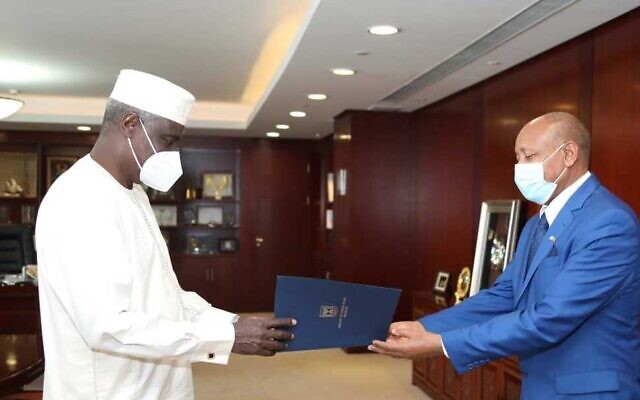 Israel’s envoy to Ethiopia Aleleign Admasu (R) submits Israel’s charter as an observer member to the African Union in Addis Ababa, July 22, 2021 (African Union Commission)	In October 2020, Israel also signed a normalization agreement with Sudan.	The Foreign Ministry said the development would allow for better cooperation on fighting the COVID-19 pandemic and on combating terrorism.	Former prime minister Benjamin Netanyahu prioritized Israel’s relations with Africa during the latter half of his 12 years in office, including with several Muslim-majority countries on the continent.	Besides seeking new markets for Israeli agriculture, high-tech and security know-how, the former prime minister was eager to improve African nations’ voting record on Israel-related matters in international forums such as the United Nations Security Council and UNESCO.	In July 2016, Netanyahu became the first Israeli premier in decades to travel to the continent when he visited four East African nations: Uganda, Kenya, Rwanda and Ethiopia.	In December of that year, Jerusalem hosted seven ministers and many other top officials from over a dozen Western African countries at an agricultural conference in Israel, which was co-sponsored by ECOWAS and Mashav, Israel’s Agency for International Development CooperationIn June 2017, Netanyahu attended the annual conference by the Economic Community of West African States (ECOWAS), an organization that includes 15 nations with a combined population of some 320 million. The prime minister was invited to the 51st Ordinary Session of the Authority of Heads of State and Government of the Community in Monrovia, Liberia’s capital city.	“Israel is returning to Africa in a big way,” the then-prime minister said before the trip. https://www.timesofisrael.com/israel-joins-african-union-as-observer-state-after-being-kept-out-for-2-decades/ Former head of UN rights council to lead open-ended probe of IsraelNavi Pillay tapped by body’s current leader to chair unprecedented commission of inquiry into ‘root causes’ of Israeli-Palestinian conflictBy AFP and TOI staff Today, 9:53 pm 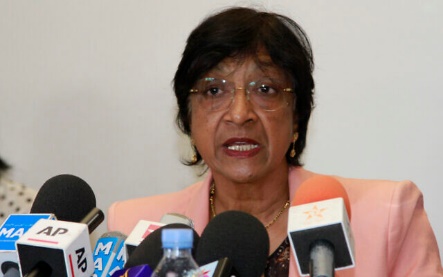 Then-UN Human Rights Commissioner Navi Pillay speaks during a press conference in Rabat, Morocco, on May 29, 2014. (AP Photo/Paul Schemm, File)	GENEVA — Former United Nations human rights chief Navi Pillay will lead the UN’s unprecedented open-ended inquiry into “systematic” abuses in Israel and the Palestinian territories, it was announced on Thursday.	The president of the UN Human Rights Council said Pillay would lead a three-person investigation, intended to scrutinize alleged abuses and their “root causes” in the decades-long Middle East conflict.	The probe was triggered during a special session of the council on May 27 — following fighting between Israel and Palestinian terrorists in the Gaza Strip — when the UN Human Rights Council decided to establish a commission of inquiry to investigate “all alleged violations of international humanitarian law and all alleged violations and abuses of international human rights law” in Israel, East Jerusalem, the West Bank and Gaza.	A commission of inquiry (COI) is the highest-level investigation that can be ordered by the Human Rights Council. The probe is the first such COI with an “ongoing” mandate.	The establishment of the commission was rejected at the time by Israel, which said it would not cooperate with such a probe. The Foreign Ministry said the move “completely ignores the 4,300 rockets toward Israeli citizens” fired from Gaza during the 11-day military conflict in May. It called the decision a “moral stain on the international community and the UN.”	It said it will “continue to defend itself against politically-biased entities that seek to undermine the legitimacy of legal and justified activity.”	Israel — backed at times by the United States — has long accused the UN rights council of anti-Israel bias, and has generally refused to cooperate with its investigators.	The commission was tasked with investigating “all underlying root causes of recurrent tensions, instability and protraction of conflict, including systematic discrimination and repression based on national, ethnic, racial or religious identity.”	The commissioners were mandated to get to the facts and circumstances surrounding violations and identify those responsible “with a view to ensuring that perpetrators of violations are held accountable.”	While the council has previously ordered eight investigations into rights violations committed in the Palestinian territories, this is the first with a mandate to examine “root causes” and probe systematic abuses.	The COI is set to report to the Human Rights Council each year from June 2022.	This commission is the first-ever open-ended COI — others, like the one on Syria, need their mandates renewed every year.	Pillay, the South African former judge, served as the UN high commissioner for human rights from 2008 to 2014.She will be joined by Miloon Kothari of India, the first UN special rapporteur on adequate housing, and Australian international human rights law expert Chris Sidoti.  https://www.timesofisrael.com/former-head-of-un-rights-council-to-lead-open-ended-probe-of-israel/  [Just one more hit job by the UN. After the modern state of Israel was voted into existence via the partition plan in 47, it appears that they have regretted the action ever since because they have continually sided with those who have tried to destroy the land. – rdb]Global fund agrees to compensate Israel for tar pollution by Syrian oil tankerLondon-based International Oil Pollution Compensation Fund will now discuss how much to award, to whom and according to what timetable, Environment Ministry saysBy Sue Surkes Today, 7:50 pm 	The London-based International Oil Pollution Compensation Fund on Thursday approved Israel’s request to receive damages for the massive tar pollution that covered its beaches in February, following an oil leak by a Syrian-owned ship, the Emerald, in the Mediterranean Sea.	The decision was reached unanimously at the fund’s half-yearly executive committee meeting.	The sum has not yet been determined. The next step will be to determine who gets the compensation, how much, and what the timetable will be.	“Israel will be compensated for the tar disaster, according to the principle of ‘the polluter pays,'” said Environmental Protection Minister Tamar Zandberg,	She added that the significant damage wreaked on the environment and marine life underscored the ministry’s position that the world should move as quickly as possible to replace fossil fuels such as oil with renewable energy sources.	Israel was taken by surprise on February 18, when tar began washing onto its Mediterranean coastline following stormy weather, along with the corpse of a fin whale some 17 meters (55 feet) long.	Over the following days, it became clear that beaches, from Rosh Hanikra in the far north to Nitzanim in the south, had been contaminated and that wildlife had paid a heavy price.	Evidence from an investigation by the Environmental Protection Ministry at the time indicated that the leak of tens of tons of crude oil took place between February 1 and 2, some 130 kilometers (80 miles) out at sea and came from the Syrian-owned tanker Emerald, which was not insured.	Both Israel and the chairman of the compensation fund agreed that the oil was apparently dumped into the sea on purpose during the cleaning out of oil barrels on board, according to a ministry statement.	Israel was represented at Thursday’s meeting by Rani Amir, who directs the ministry’s National Unit for the Protection of the Marine Environment, and Zvi Shapira of the Shipping and Ports Administration.	States can either sue the insurers of the ships’ owners or, if that is unlikely to bear fruit, appeal to the International Oil Pollution Compensation Fund.	The documentation presented to the fund included tar samples collected from Israel’s beaches, findings from the Environment Ministry probe, marine modeling carried out by Israel Oceanographic and Limnological Research, a non-profit governmental corporation, and satellite data.	In the wake of the leak, the sale of Mediterranean fish was temporarily suspended and beaches were closed, with the first 17 reopening only on March 7. Thousands of volunteers rallied over many days to help with the cleanup.	Officials dealing with marine issues said they could not remember an incident with such a wide geographical spread. The long-term damage to ecosystems still remains to be seen.	In March, then-Environment Minister Gila Gamliel suggested that the incident was an act of “environmental terrorism” orchestrated by Iran.	Her assessment was not shared by security officials, however. An unnamed senior security official told Kan news that Iran did not appear to be directly involved. https://www.timesofisrael.com/global-fund-agrees-to-compensate-israel-for-tar-pollution-by-syrian-oil-tanker/ Israel says Pfizer vaccine efficacy in preventing infection drops to 39%Health Ministry report shows vaccine's efficacy is also down when it comes to preventing serious illness, 91%, and hospitalizations, 88%; recently 5,770 fully vaccinated people were diagnosed with COVID, 495 were hospitalized, 123 diedAdir Yanko | Published: 07.22.21, 22:04 	The Health Ministry reported Thursday the efficacy of Pfizer's coronavirus vaccine in preventing infection has dropped to 39% but the effectiveness in preventing severe illness still remains relatively high.	The report adds the efficacy of the vaccine in preventing serious illness has also dropped and now stands at 91%. The efficacy in preventing hospitalizations among vaccinated now stands at 88%. 	These figures were published three weeks after Ynet first revealed the decline in the effectiveness of the Pfizer vaccine against the Delta variant. 	The strain appears to be responsible for the surge in COVID cases around the country despite Israel's rapid inoculation campaign that saw over 5.7 million Israelis receive the first jab, and over 5.2 million receive the booster shot.	Among those who received both doses of the vaccine and were considered fully immune to the pathogen, 5,770 have been recently diagnosed with COVID after 1,152,914 tests had been conducted.	Of those fully inoculated who had tested positive for COVID, some 495 patients were hospitalized, 334 were hospitalized in a serious condition, and 123 died.	Two days ago, the Health Ministry said it had recorded a sharp decline in vaccine's efficacy after receiving data from a recent analysis. Data from the analysis suggested the efficacy of the vaccine declines over time in preventing infection and severe illness.	Despite reports of vaccine's declining efficacy rates, Prime Minister Naftali Bennett on Thursday slammed Israelis who refuse to get vaccinated, saying they are "hurting all of us". "Our challenge is clear - all Israelis who can be vaccinated must be vaccinated," Bennett said during a press conference at the IDF headquarters in Tel Aviv. 	The recent spread of the Delta variant is believed to have been caused by a breach at Ben Gurion Airport - Israel's only port of entry - which saw thousands enter Israel without undergoing COVID tests upon landing and entering isolation.	This is coupled with the fact that children below the age of 12 largely remain vulnerable to the pathogen due to not being eligible to receive the vaccine. https://www.ynetnews.com/health_science/article/s19okqv0u  [Notice something about this very important It states there were 1.15 million tests performed  but it doesn’t define the patients on who the test was conducted and if they had all be JABBED or not and why they were being tested. It may seem like 5770 being diagnosed with The Cov is not that much if the ‘study sample’ was 1.15 million but that doesn’t tell the entire story. This could again be a bit of statistical slight of hand. – rdb]Bennett: Vaccine refusers are endangering the entire countryPM warns another lockdown is possible if one million holdouts aren’t immunized, says aim is ‘to have an open and safe country’By TOI staff Today, 10:58 pm 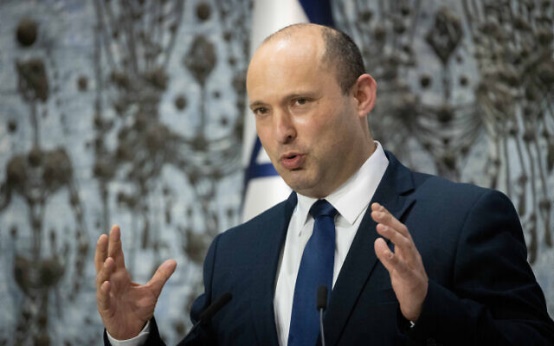 Prime Minister Naftali Bennett speaks at the President's Residence in Jerusalem, on July 21, 2021. (Yonatan Sindel/Flash90)	Prime Minister Naftali Bennett issued a fresh appeal on Thursday for all Israelis to get the coronavirus vaccine, accusing those eligible to get vaccinated who have not done so of endangering the rest of the country. [So if the JAB is only about 39% effective at best then how are those that refuse this poorly effective Jab endangering the country? This is again simply another governmental ploy to push the JAB just like we have here in the USA. Those in governmental control are NOT giving the full disclosure of what is going on. This all smells like a very stinky rotten fish. Who is getting bucks from this OR what is their motive? – rdb]	In a primetime television address from Tel Aviv, Bennett said the government’s aim is to allow Israelis to go about their lives unimpeded and not to reimpose COVID-19 lockdown measures.	“We want to have an open and safe country. We are managing this campaign responsibly… and on the basis of facts and data,” Bennett said.
	Asserting vaccines alone were insufficient to cope with the more contagious Delta variant, which has been largely blamed for the resurgence of infections in Israel, Bennett urged all Israelis older than 12 to get immunized.
	“Every citizen over age 12 who doesn’t have a medical reason not to must go get vaccinated,” he said.
	“One million Israelis are refusing to get vaccinated,” Bennett continued. “They are endangering the entire population, they are endangering the other 8 million citizens in the country.” [They ae the smart ones. 
	He warned that the vaccine holdouts could cause the government to impose a fourth national lockdown since the pandemic began. [it sounds like coercion and a threat from Bennett. That is against Nuremburg just like much of what has already been done. – rdb]
	“If you know a vaccine refuser, convince them, explain to them that they are risking others’ health,” the premier said. “Don’t give up on them.”
	In his remarks, Bennett noted the high-level coronavirus cabinet’s decision on Thursday to start requiring the unvaccinated to pay out of pocket for COVID tests, linking it to the government’s push to increase immunization rates.
	“There is no reason that taxpayers and those who fulfill their civic duty to get vaccinated will fund tests for those who refuse to get vaccinated,” he said.
	Bennett also noted that those who are vaccinated are subject to less stringent quarantine requirements when they enter the country.
	Earlier Thursday, the coronavirus cabinet approved reinstating the “Green Pass,” limiting attendance at large events to those who are vaccinated, have recovered from COVID-19, or who present a valid negative test result.
	The renewed restriction will take effect July 29, pending government approval.
	Ministers also voted add the United Kingdom, Georgia, Cyprus and Turkey to a list of countries Israelis are barred from traveling to over COVID fears. The latter two are among the most popular destinations for Israeli tourists.
	If okayed by the government, the ban on visiting those countries will begin July 30.
	After COVID morbidity and mortality reached record lows, following a mass vaccination campaign, Israel has seen a jump in infections that has been largely blamed on the Delta variant.
	According to new Health Ministry figures released Thursday evening, 901 new cases have been confirmed since midnight, bringing active infections to 9,742.
	The number of patients in serious condition rose further to 75, and the death toll increased slightly to 6,457. https://www.timesofisrael.com/bennett-vaccine-refusers-are-endangering-the-entire-country/ Israeli COVID vaccine in pill form to start clinical trial in Tel AvivAs world talks of possible boosters, and with poorer countries struggling to get shots in arms, developer claims pill could be ‘game-changer’ by simplifying logisticsBy Nathan Jeffay Today, 10:53 pm 	A prospective oral coronavirus vaccine is set to start clinical trials in Israel, and the developer believes it could help get vaccines to countries that are struggling to inoculate because of limited infrastructure.	Oramed Pharmaceuticals has created a single-dose oral version of a prospective vaccine being developed by India-based Premas Biotech, and in March announced that it had successfully generated antibodies in pigs.	It hopes that the Israeli-developed pill will be suitable as a simple initial vaccination, as it won’t need to be stored at low temperatures and eliminates the need to have professionals administering injections.	This could be a “game changer” in countries like India, where only 5 percent of the population has been vaccinated, said Nadav Kidron, CEO of Oramed.	He anticipates the technology could help healthcare providers meet the possible challenge of providing booster shots — increasingly discussed as the Delta variant rampages in some countries  — and believes pills will be particularly useful for such a task. He considers the formula particularly robust in the face of new variants.	Israel has already started giving booster shots to the immunocompromised, and health officials in many parts of the world are talking about the possibility of boosters for all. Meanwhile, there is a growing suggestion in medical circles that booster shots may not need to be of the same vaccine formula as one’s initial shots, and there may even be benefits to a mix-and-match approach.	Kidron told The Times of Israel he feels an urgency to get the product approved and in the hands of health providers, given the prospect of demand for boosters and the lack of vaccines in parts of the world.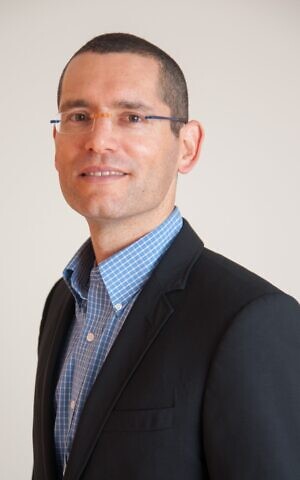 	“Our oral vaccine, which doesn’t rely on a deep freeze supply chain, unlike other coronavirus vaccines, could mean all the difference between a country being able to emerge from the pandemic or not,” he told The Times of Israel.“Particularly in areas hard-hit by the virus that have not yet vaccinated their populations, an oral COVID-19 vaccine could be a game changer.”	Oramed has now received approval from Tel Aviv Sourasky Medical Center to start a clinical trial on 24 unvaccinated volunteers, and will monitor whether the vaccine pill prompts them to generate antibodies, and, if so, to what level.Oramed Pharmaceuticals CEO Nadav Kidron. (Courtesy: Oramed)		The company said it expects to start the trial for its Oravax pill next month, as soon as final approval is received from the Health Ministry.	Kidron said that his vaccine targets three SARS CoV-2 virus surface proteins, while most others target just one, and added that it targets proteins that are not prone to mutation, and suggested this will keep the vaccine effective in the face of new variants.	“Our vaccine is a particularly strong candidate against the evolving COVID-19 virus due to its unique targeting of three proteins rather than one,” he said. https://www.timesofisrael.com/israeli-covid-vaccine-in-pill-form-to-start-clinical-trial-in-tel-aviv/  [HUMM? This may actually be working like a ‘vaccine’ instead of a genetic modifying treatment. – rdb]Palestinian Authority official says PA ready for direct talks with IsraelThe Palestinian Authority’s Hussein Al-Sheikh told The Media Line that the PA is ready for direct talks with Israel.By FELICE FRIEDSON/THE MEDIA LINE   	JULY 23, 2021 03:35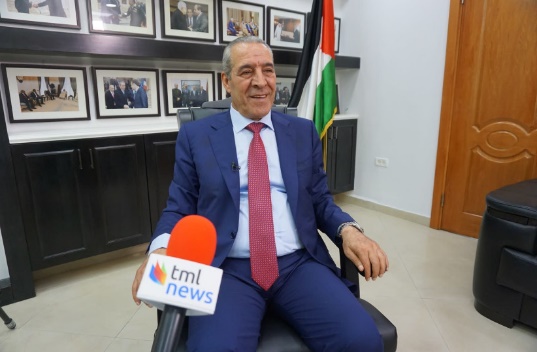 Palestinian Authority Civil Affairs Minister Hussein Al-Sheikh speaks to The Media Line in his office in Ramallah.(photo credit: THE MEDIA LINE)	Civil Affairs Minister Hussein Al-Sheikh is one of the leading figures in the Palestinian Authority hierarchy and is one of President Mahmoud Abbas’ closest advisers. Al-Sheikh is the point person to Israel in all security matters and chairs the dialogue between the Palestinian government and the United States administration. 	Al-Sheikh, who rarely gives public statements and has not given a full interview in some years, sat down with The Media Line’s Felice Friedson in his Ramallah office for this exclusive conversation that included the current political situation, the next steps in jumpstarting the Israeli-Palestinian peace process, and the American role in the conflict and internal security issues.	Born in Ramallah in 1960, Hussein Al-Sheikh is the longtime head of the General Authority of Civil Affairs. As head of the Coordination and Cooperation Committee, he is the point person for contacts with Israel regarding civilian matters in the Palestinian territories. He also represented the Palestinian side on the Trilateral Gaza Reconstruction Committee following the 2014 Gaza War.	He’s a member of the Palestinian National Council, the PLO Central Council, and the Fatah Central Council, and chair of the dialogue with the US administration.	From 1978 to 1989 Al-Sheikh was imprisoned in Israel. He is married with two sons, four daughters, and five grandchildren.	The Media Line: Thank you so much for taking the time with The Media Line.Hussein Al-Sheikh: Thank you, and you’re welcome.	TML: It’s difficult to find a newspaper story about the Palestinians that at some point doesn’t say: “The Palestinians are at a crossroads.” What choices must Palestinians make now?Hussein Al-Sheikh: First of all, I think that the Palestinian situation is very complicated. The people are under occupation. The people living under the Palestinian Authority since 1994 are not experiencing independence or liberty. For these reasons, the tasks are complicated, between the desire to reach the strategic aim to build a Palestinian state and to build an Authority that is considered preliminary to building this state, and the situation is necessarily complicated – even more so than some might think. We are not in a normal situation and not in an independent state. We are an Authority without authority, without sovereignty. The overall sovereignty is held by Israel concerning land, air, water, borders and everything. So this is the small basis on which we are trying to build. Unfortunately, it is as if you are digging in stone to build a state on this basis and this big ambition for the Palestinian people is to build a Palestinian country that is stable, democratic, free and living alongside Israel. MORE-https://www.jpost.com/arab-israeli-conflict/palestinian-authority-official-says-pa-ready-for-direct-talks-with-israel-674679  [They have no liberty? That is because they live under a group of authoritarian vile criminals who have never attempted to create a situation for them where they would have a concept of country or liberty. Liberty doesn’t come from Israel if you claim to be a country it comes from the leadership.  – rdb]Texas considers divesting from Ben & Jerry’s following settlement boycottComptroller orders office to probe whether announcement by ice cream giant violates state’s anti-BDS laws, which would require withdrawing state pension funds from Unilever By Jacob Magid Today, 9:53 pm 	Texas’s comptroller ordered his office on Thursday to determine whether Ben & Jerry’s decision to cease the sale of its products in West Bank settlements is a violation of the state’s anti-BDS laws, which would require sanctioning the ice cream giant.	“If it is determined that Ben & Jerry’s or Unilever has engaged in any activities proscribed under Chapter 808 of the Texas Government Code, my office will take all appropriate and required actions consistent with our policies and procedures,” Glenn Hegar said in a statement.	In its decision, which is set to take effect at the end of 2022, Ben & Jerry’s said it would be “inconsistent with our values” to continue sales in “Occupied Palestinian Territory,” differentiating between the settlements it intends to boycott and Israel proper, where it hopes to continue its sales.
	But the comptroller noted that Texas law against boycotting Israel makes no such differentiation, defining the practice as “refusing to deal with, terminating business activities with, or otherwise taking any action that is intended to penalize, inflict economic harm on or limit commercial relations specifically with Israel or with a person or entity doing business in Israel or an Israeli-controlled territory.”
	The quoted legislation, against the Boycott, Divestment and Sanctions movement, passed in 2017 and requires Texas to divest pension funds from companies that boycott Israel or the settlements.
	Ben & Jerry’s parent company Unilever is included in the investment portfolio that amounts to $100 million in pensions funds, according to data from Bloomberg.
	This appears to line Unilever up for divestment as a result of the Ben & Jerry’s decision, though Uniliver has distanced itself from the decision of its subsidiary.

Texas Comptroller Glenn Hegar. (Wikipedia Commons)
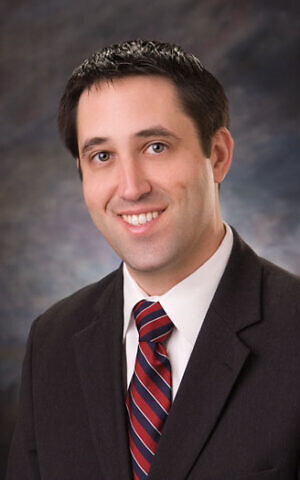 	Texas anti-BDS legislation also requires the blacklisting of Israel boycotting companies from larger contracts with the state, and Hegar said his office would examine whether it has any contracts with Ben & Jerry’s or Unilever that would have to be voided.
	“Texans have made it very clear that they stand with Israel and its people. We are against all those wishing to undermine Israel’s economy and its people,” the comptroller said, recommending that Texans pursue other ice cream options instead of “the overpriced, stuck-up stuff made by a foreign-owned company started in Vermont.”
	A spokesman for Republican Texas Governor Greg Abbott said, “Ben and Jerry’s decision to boycott parts of Israel is disgraceful and an insult to America’s closest ally in the Middle East… Unilever, Ben and Jerry’s parent company, must reverse this ill-conceived decision.”
	Texas is the first of 33 states with anti-BDS laws to announce that it plans to take action against Ben & Jerry’s over its settlement boycott.
	The comptroller’s announcement came three days after the Israeli Ambassador to the US Gilad Erdan penned letters to each of the governors of those 33 states, urging them to act against Ben & Jerry’s in line with those laws.
	Israeli officials have lashed out at Ben & Jerry’s over the decision, with Foreign Minister Yair Lapid saying the ice cream company “caved to antisemitism” and President Isaac Herzog referring to the boycott as a “form of terrorism.” https://www.timesofisrael.com/texas-considers-divesting-from-ben-jerrys-following-settlement-boycott/ EU drugs regulator lists rare neurological disorder as potential side effect of Janssen’s Covid jab 22 Jul, 2021 16:09 	The European Medicines Agency (EMA) has listed Guillain-Barré syndrome (GBS) as a very rare side effect of the Janssen Covid vaccine after examining 108 cases and one death worldwide from among recipients of the jab. 
	GRBS is a rare neurological disorder caused by the body’s immune system damaging nerve cells, causing paralysis in the most severely affected cases. Most people afflicted by the illness fully recover from it.
	The EMA said on Thursday that its safety committee, the Pharmacovigilance Risk Assessment Committee (PRAC), established from the evidence provided and cases reported to date that there is a causal relationship between the Janssen Covid vaccine and GBS, although it is a very rare side effect. [It isn’t rare if you are the one that gets it because you will likely be changed for life, just like a lot of the blood clot patients and stroke patients. – rdb]
	Even though the EMA believes that GBS should be listed as a very rare side effect to the drug, the agency was clear that it still believes the benefits of the Covid jab outweigh the risks.
	The EMA assessed the potential risk of the disorder after 108 cases and one death was reported among the 21 million people who have received the Janssen vaccine so far. Despite the low risk level, the EMA has stated that health officials should be aware of the potential threat, ensuring they are alert to its symptoms so that anyone affected can be diagnosed early on. 
	The US Food and Drug Administration (FDA) recently issued a similar warning that there is a slight risk of GBS, having assessed reports of around 100 preliminary cases of the disorder in the 12.8 million Americans who’ve had the Janssen Covid jab. Regardless, the US Centers for Disease Control and Prevention (CDC) notes in its guidance on the jab that the vaccine has “high efficacy at preventing hospitalization and death in people who did get sick,” adding that during its clinical trials “no one who got COVID-19 at least four weeks after receiving the J&J/Janssen vaccine had to be hospitalized.” https://www.rt.com/news/529963-ema-janssen-covid-gbs-disorder/ House Democrats Block Bipartisan Bill Declassifying COVID-19 OriginsBy Jack Phillips	July 22, 2021 Updated: July 22, 2021 House Democrats blocked consideration of legislation that would require the U.S. Director of National Intelligence to declassify information and data related to the origins of the COVID-19 pandemic and that namely targeted what role the Wuhan Institute of Virology played in the outbreak.	In May, the Senate Republican-backed COVID-19 Origin Act was passed unanimously in the Senate. Rep. Michael Burgess (R-Texas) brought the Senate bill to the House floor on Tuesday night before Democrats voted it down.	“The best disinfectant is sunlight and that’s what we can provide today,” Rep. Brad Wenstrup (R-Ohio), who helped bring the bill to the House floor, said of the proposal. “The bill first establishes that we must identify the precise origins of COVID-19 because it is critical for preventing a similar pandemic in the future.”	Wenstrup said that the measure is “not controversial by any means” and noted that “not one senator objected” to the legislation when it was up for consideration in the Senate in May.	According to the text of the bill, identifying the origin of COVID-19, caused by the CCP (Chinese Communist Party) virus, is crucial in preventing a similar pandemic in the future from occurring. The bill also noted that Director-General of the World Health Organization Tedros Adhanom Ghebreyesus even acknowledged in March that more investigation into the theory the virus leaked from a laboratory in Wuhan, China, is warranted.	Rep. Darin LaHood (R-Ill.), another co-sponsor, said Tuesday that the purpose of the bill would require the Director of National Intelligence’s office to declassify “any potential links between the Wuhan Institute of Virology” and COVID-19. In a tweet, LaHood said Democrats blocked their request.	The final vote on considering the measure was 216 against and 207 in favor.	House Democrats’ action came as CCP officials said they would not comply with a second World Health Organization probe into the pandemic’s origins. For months now, the Chinese regime has said the virus was first transmitted from an animal to a human at a Wuhan wet market, and they’ve denied the pathogen originated from the Wuhan lab.	The vice minister of China’s National Health Commission chief, Zeng Yixin, on Thursday said WHO’s suggestion does “not respect common sense and violated science,” noting further that Beijing “cannot accept this kind of plan for origin-tracing.” MORE- https://www.theepochtimes.com/mkt_breakingnews/house-democrats-block-bipartisan-bill-declassifying-covid-19-origins_3914145.html  [May these house demon-rats be inflicted with the flees of a 1000 camels. – rdb]Despite denial, radical education group has links to Biden admin officialsLeader of Abolitionist Teaching Network demanded, 'I want us to be feared'By WND Staff Published July 22, 2021 at 12:13pm 	A radical organization promoting Critical Race Theory, whose linking by the Department of Education this week was described as an "error," actually has ties to several of President Biden's administration officials, Fox News has revealed.	The network's investigation this week revealed that the federal agency was promoting the Abolitionist Teaching Network, which was released the "Guide for Racial Justice & Abolitionist Social and Emotional Learning."	Federal officials quickly described that recommendation as an "error."	But now Fox has shown that Deputy Education Secretary Cindy Marten headed the San Diego school system when it paid Bettina Love, the co-founder of Abolitionist Teaching Network, $11,000 for a speech.	Fox cited financial records and a copy of the agreement.	The department has continued to decline to answer questions about why the radical group was recommended in the first place, or who provided the recommendation.
	The situation turned into controversy because the organization states it wants to "disrupt whiteness," and Love, in a webinar for her group, demanded, "I want us to be feared."
	The ATN teaches "justice, healing, joy, and liberation for all black, brown, and indigenous folx, (sic) inclusive of all intersecting identities." It insists teachers should "remove all punitive or disciplinary practices that spirit murder black, brown, and indigenous children."
	Bottom of FormThe Department of Education had linked to the "Guide for Racial Justice & Abolitionist Social and Emotional Learning" that was posted online by the ATN.
	That group also charges that social and emotional learning "can be a covert form of policing used to punish, criminalize, and control black, brown, and indigenous children and communities to adhere to white norms."
	When the agenda was publicized, the Biden administration claimed that an "error" was made in the promotion.
	"The Department does not endorse the recommendations of this group, nor do they reflect our policy positions," the federal department said in a statement. "It was an error in a lengthy document to include this citation."
	Fox reported also connected to Love is acting Assistant Secretary Donna Harris-Aikens.
	That's because the National Education Association, the largest teachers union, hosted Love as a speaker at a June 2020 event. At the time, Harris-Aikens served as a senior director for the NEA, according to her LinkedIn account, Fox reported.
	The report also noted Abolitionist Teaching Network, which Love co-chairs, made its Twitter account private after Fox confirmed the group's inclusion in the Department of Education handbook. https://www.wnd.com/2021/07/despite-denial-radical-education-group-links-biden-admin-officials/  [Folks these aren’t mistakes from this group of criminals. They are out to totally destroy the USA and turn it into a Marxist state. – rdb]Grocery chief warns inflation could push food prices 14% higher – within monthsAnalyst tells Americans: 'Remember whose fault it really is'By Bob Unruh Published July 22, 2021 at 5:25pm 	On the heels of a prediction from a grocery chain chief that food prices could be 14% higher within just months – because of inflation under Joe Biden – an expert is reminding Americans to remember just who is at fault.	Brad Polumbo wrote, for the Foundation for Economic Education, in a posting at the Liberty Loft, "When we hear terms like 'Consumer Price Index' or 'expansionary monetary policy,' the conversation surrounding inflation quickly becomes inaccessible for many people, whose eyes understandably glaze over amid discussion of the abstract-seeming phenomenon."	But, he explained, "at its core, price inflation is simply a question of our purchasing power being eroded. Because what really matters is not the number on our paychecks, it’s what that number can buy us. So, Americans should react to a 6 percent rise in consumer prices just as vociferously as they would react to having their salary cut. It’s essentially the same thing."	"And, as we’ve previously explained here at FEE, consumer price inflation can ultimately be traced back to the policy decisions made by the federal government. So, don’t let them off the hook when your grocery bills start to spiral upwards. Remember whose fault it really is."	His comments followed a Fox Business report that included comments from John Catsimatidis, the billionaire owner and CEO of New York City supermarket chain Gristedes.	He warned inflation will lead to even higher grocery prices by October. Speaking on "Varney & Co." he predicted "by October you’re going to have over a 6% annualized rate of inflation."	The report said the forecast from Catsimatidis, also the CEO of Red Apple Group, a real estate and aviation company, came after it was confirmed U.S. consumer prices rose last month at the fastest pace since August 2008.	The Labor Department said this week prices rose 5.4% year over year with prices trending higher every month this year. Analysts surveyed by Refinitiv were expecting prices to rise 4.9% annually.	Polumbo explained, "While we can’t know for certain, Catsimatidis said rising costs could mean an astounding 10 to 14 percent specific increase in grocery prices by October. That’s truly a shocking amount. 	But this warning offers more than insight into the grocery industry. It’s a painful reminder of how price inflation hurts everyday Americans."	Fox Business cited a 10.5% spike in used car prices, 1.5% hike in energy over just one month, and food prices up 0.8% in that time.	The report said, "FOX Business’ Ashley Webster asked Catsimatidis if he is going to be forced to pass the extra costs onto consumers."	"You have to pass it on otherwise you’re not doing your duty to guard your country, your employees and your company," he responded.	Bottlenecks that developed during the COVID pandemic, workers who are being paid by the government to stay home, and more factors, are contributing.	Federal officials have admitted that inflation is here, and will be around for awhile. But they also claim that the increases will be "transitory." https://www.wnd.com/2021/07/grocery-chief-warns-inflation-push-food-prices-14-higher-within-months/ Fed-up Texas farmers demand Biden pay for damage done by illegal aliens wreaking havocBy Jacob Gurney, The Western Journal  Published July 21, 2021 at 1:03pm 	Texas farmers are upset with the nation's current lack of border security -- and they're asking the White House to pay for damages caused by its reckless immigration stance. According to the New York Post, farmers in Texas have had to pay countless dollars to fix damage caused by human traffickers and the illegal immigrants who have come into the United States so far this year.
	Some of the financial damages caused by illegal immigration come in the form of stolen vehicles, damaged crops and destroyed property, such as fences, which can cost anywhere from $1,000 to $4,000 to repair, the outlet reported.
	Richard Guerra, a fourth-generation Texas rancher, told the New York Post that the fever tick is another problem caused by illegal immigration, because some of the migrants unknowingly carry the tick, which then gets dropped onto the properties they trespass on.
	According to the Texas A&M University Department of Entomology, fever ticks carry pathogens that bring about "Texas Cattle Fever," which can be a fatal disease. There is currently no medication or vaccine that can control or prevent the disease, and the presence of fever ticks will force landowners to quarantine and eliminate the ticks, the website states.	Guerra said it is expensive to eliminate an outbreak of fever ticks. In fact, it can cost up to $400 an hour to hire helicopters to spray for them, he said.
	It is easy to understand the farmers' frustration with how the Biden administration has handled the issue of immigration during its brief tenure. While President Joe Biden and other officials have made lazy attempts at portraying how we do not have an "open border," the truth of the matter is that illegal immigration has been an ongoing problem for this administration.
	The Washington Post reported border agents apprehended about 172,000 illegal immigrants along the U.S.-Mexico border in March, with comparable figures for April. These were the highest numbers in nearly two decades, the outlet reported.
	However, in April, Immigration and Customs Enforcement only deported 2,962 illegal immigrants, which was the lowest monthly amount ever reported, according to The Washington Post. In other words, at a time when our country was seeing a record-high number of illegal border crossings and migrants taken into custody, the number of deportations by ICE was at an all-time low.
	This is the Biden administration's immigration policy. Again, one can understand why the farmers are furious.
	There may be some hope for those struggling along the border, as America's largest farmers organization has been working to recover money that its members have lost, according to the New York Post.
	Russell Boening, president of the Texas Farm Bureau -- which consists of over 500,000 member-families, according to its website, and is affiliated with the American Farm Bureau Federation -- said the farmers in his bureau had witnessed traffickers trample their crops with vehicles, stranded smuggled families on their properties, and vandalized residences. He said this was even reported by members who lived hundreds of miles away from the U.S.-Mexico border.
	In addition to the financial losses, there is also the matter of keeping people safe.
	“You have that economic issue and then you have just the safety issue -- the mental strain -- and to a certain extent being afraid for your own safety on your own property when you’re out checking crops, checking livestock, doing things just in your normal course of business,” Boening said.
	It seems that these issues are not just a problem in Texas.
	The American Farm Bureau Federation, as well as every state's farm bureau, plus the one in Puerto Rico, asked the Biden administration to address their problems, via a letter sent in June. The White House consented to a virtual meeting, which is where officials from the farm bureaus explained to federal leaders the impacts of rising illegal immigration, as well as how imperative it was that they receive financial assistance, according to the New York Post.
	While insurance companies might reimburse some of the damages, property owners are often left hanging out to dry, which is why they are asking the government to help them much like it does when natural disasters affect people.
	“We don’t have a direct way to do it. I mean, if the administration is going to come up with something, it’s going to have to be administered and run by them," Boening said.
	Officials from bureaus in Texas, California, Arizona and New Mexico were told by White House representatives that their comments and concerns would be taken seriously and that they would hear back from the Biden administration, but Boening said, "I haven't seen that yet." 
	Texas farmers want Biden to pay for damage from illegal immigration https://t.co/jFrfqvAATd pic.twitter.com/5tyjt7arcu
	— New York Post (@nypost) July 20, 2021
	Boening said it was the federal government's duty to solve these issues and to help everyone who has been impacted by the illegal border crossings -- even migrants who have been victimized by smugglers along the way into the U.S.
	The federal government has always come up with solutions to problems that it has created. This should be no different, but the complication is that government solutions to the issues it has created are often just as bad as the problem itself.
	The Biden administration's border fiasco is affecting those closest to the border more than others, but it is clear that it does affect all Americans. In this instance, it seems the right thing to do would be to set up some sort of relief for those impacted by the burgeoning border crossings.
	Unfortunately for these farmers and landowners, this would require Biden and his officials to admit that what is happening at the border actually is a crisis, which is something they have struggled to do thus far into his term.
	It seems that this is one of those instances where the federal government should provide meaningful assistance to those impacted by this national emergency -- but, given that the administration is keen on sending illegal immigrants all over the United States, and not admitting that there is a problem with illegal immigration, I doubt that the government will be aiding those affected anytime soon.
	It should though.
	At a young age, I learned to keep my hands to myself when I was walking through stores because if I broke something, my parents would then have to pay for it. Even through adulthood, I noticed that most stores seem to abide by this policy of "you break it, you buy it."
	Now, it is time for the Biden administration to pay for what it, alone, has broken. These farmers, ranchers and landowners deserve it. The rest of the American people do, too. https://www.wnd.com/2021/07/fed-texas-farmers-demand-biden-pay-damage-done-illegal-aliens-wreaking-havoc-farms/ Supremes told constitutionally, Roe should be overturned'Nothing in the text, structure, history, or tradition supports a right to abortion'By Bob Unruh  Published July 22, 2021 at 8:24pm 	The so-called "right" to abortion that was created by the Supreme Court in 1973 has been under fire ever since Justice Harry Blackmun wrote in that opinion:	"If this suggestion of personhood is established, [the pro-abortion] case, of course, collapses, for the fetus' right to life would then be guaranteed specifically by the [14th] Amendment."	Now the justices are being informed, bluntly, that the time has come for that decision to be reversed.	A report posted on ABC explains that Mississippi's attorney general is arguing to the court that states should be allowed to decide whether, and how, to regulate abortion.	"Under the Constitution, may a state prohibit elective abortions before viability? Yes. Why? Because nothing in constitutional text, structure, history, or tradition supports a right to abortion," AG Lynn Fitch write in the brief filed on Thursday.	The report explained, "The arguments are a direct challenge to the central finding of the court's 1973 Roe v. Wade decision and its 1992 decision in a Pennsylvania abortion case. Both rulings said states may not put an 'undue burden' on abortion before viability. The Mississippi attorneys argue that the rulings are 'egregiously wrong.'"	In fact, the Constitution does not discuss abortion and the "right" to that procedure was created out of the implications of the right to privacy.	The high court now has, on the surface, a 6-3 conservative majority although very few decisions actually are decided along those ideological lines.	It's a result of President Trump's appointments of Amy Comey Barrett, Brett Kavanaugh and Neil Gorsuch, who all have disappointed conservatives at some point in their recent list of decisions.	Weeks ago, the court affirmed it will hear arguments about a Mississippi law that bans abortion at 15 weeks.	The report explained abortion activists fret that if the law is affirmed, "that could clear the way for states to enact more restrictions on the procedure, including bans on abortion once a fetal heartbeat is detected, as early as six weeks."	Mississippi's statute was adopted in 2018 but hasn't been enforced because of the interference of a federal court.
	The AG argued that, "That law rationally furthers valid interests in protecting unborn life, women’s health, and the medical profession’s integrity. It is therefore constitutional."
	The brief added that circumstances have changed since the Supreme Court ruling nearly five decades ago.
	"Today, adoption is accessible and on a wide scale women attain both professional success and a rich family life, contraceptives are more available and effective, and scientific advances show that an unborn child has taken on the human form and features months before viability.
	"States should be able to act on those developments."
	In fact, multiple states have worked to adopt "personhood" laws specifically recognizing the unborn as a person, which would open up the opportunity for Blackmun's warning to become reality.
	And while the Supreme Court has followed its 1973 precedent on abortion several times, it also has ruled that states are allowed to limit abortion in many circumstances.
	Multiple cases already have noted the huge medical advances since then, and the fact that doctors know much more about the unborn now than they did then. That includes that the procedure actually kills a human being.
	Further, there have been suspicions raised about the industry since the Center for Medical Progress conducted undercover video investigations several years ago and found abortionists bragging about the income they could make from selling off the body parts of unborn babies.
	One famously said, "I want a Lamborghini."
	While abortionists retaliated by suing the investigators, and claimed that the videos in which they appeared were altered, a federal judge found that was not the case.
	The result of the work was that members of Congress reviewed the facts and asked for the Department of Justice to investigate and bring cases against participants if those were supported.Of course, with a pro-abortion administration in office in Washington, it is unlikely those charges would be filed. https://www.wnd.com/2021/07/supremes-told-constitutionally-roe-overturned/ Commentary:Criminal Collusion, Medical Malfeasance and MurderBy Kelleigh Nelson|July 22nd, 2021In my opinion, our health care system has failed when a doctor fails to treat an illness that is treatable. —Kevin Alan Lee – authorThese deaths have been facilitated by a false narrative bent on pushing an all-new, unproven vaccine for a disease that was highly treatable.The alleged Covid-19 virus is a bioweapon and the vaccines represent “phase two” of that bioweapon. —Dr. Peter McCulloughBoth the respiratory virus and the vaccine delivered to the human body the spike protein, the gain of function target of this bioterrorism research.  Now I can’t come out and say all this on national TV today or at any time, but what we had learned over time is that we could no longer communicate with government agencies. We actually couldn’t even communicate with our propagandized colleagues in major medical centers, all of which appear to be under a spell, almost as if they are hypnotized right now. —Dr. Peter McCulloughAmerica is not the only country who has willingly kowtowed to the government propaganda of fear, masks and lockdowns. Our voluntary surrender to become lab rats for the establishment elite and Big Pharma’s inoculations shocked me, although it shouldn’t have after so many donned the face diapers. I expected more from my fellow citizens.  Thankfully, people are now waking up…but for some it is too late.
	Lest we forget, one of the requirements of the Emergency Use Authorization (EAU) that makes distribution of the vaccines legal without FDA approval is that there cannot be a readily available and sufficiently effective treatment already on the market. This more than anything else is why drugs such as Ivermectin and Hydroxychloroquine have been so vehemently opposed and utterly suppressed. If they’re proven to be effective, the vaccine train comes to a screeching halt before the powers and principalities achieve their goals of massive population reduction via United Nations Agenda 21/30.
	Wealth for the elitists…death for the masses.
	The fix was in long ago.
Despotism
	Totalitarian despotism has rocked those in America who are Constitutional lovers of freedom.  Just last week, former Obama administration Health and Human Services Secretary Kathleen Sebelius said on CNN’s “Erin Burnett OutFront” that Americans who have not received a coronavirus vaccine should not be allowed to work or have access to children and be limited on where they are allowed to go.  I hope Sebelius and all her fellow comrades have willingly had these injections and will keep having the boosters.
	Legally, EUA injections are not mandatory inasmuch as they are not yet licensed and are experimental. Normal vaccines can take years to assess and receive licensed approval from the Federal Drug Administration (FDA).  However, once they are licensed, despite our 4th and 5th amendments to the Constitution and HIPAA, we are being told the injections could be mandatory.
	Covid “vaccine” makers are pushing for full approval from the FDA and if these gene therapy jabs are approved it won’t take long for employers, schools, and governments to begin mandating them for everyone.
	On May 7, Pfizer and BioNTech became the first companies to apply for approval for their two-shot mRNA vaccine; Moderna, which also offers a two-dose mRNA vaccine, followed on June 1.  Approval could come any time now, and the despots in charge of our federal and state governments will fast-track their totalitarian control.
Israel
	Forget Naomi Wolf; she failed to research the full truth about Israel.  Many Israelis have not taken the mRNA jabs and they still lead their lives without compromise and certainly not all Jewish physicians are happy with Israel’s rush to inoculate.  The criminal collusion and propaganda throughout the world regarding Covid injections has ensured medical malfeasance and murder.  Should physicians speak out, they can lose their board and hospital positions, their licenses to practice and their reputations.  Yet, many have defied the globalist propaganda to spread the truth and their numbers are growing.
	An opinion piece by Dr. Pinkie Feinstein and Moshe Feiglin was posted on America’s Frontline Doctors (AFLDS).  It was “A call to analyze Israel’s digital health records and publish all severe medical events occurring within 90 days of the vaccine.”
	Since December 2020, when the Pfizer mRNA treatment received FDA Emergency Use Authorization (EUA), this trust has been shockingly abused. The publicized Pfizer-Israel Health Ministry collaboration agreement is highly redacted and the supply agreement has never been released. Additionally, all Israeli Government Coronavirus Committee protocols have been classified as state secrets for the next 30 years! What are they hiding? This article serves as a call for Israel to come clean.
	First, Israel’s Health Ministry did not perform its own approval procedure for Pfizer’s Covid-19 vaccine, and instead claimed the FDA’s EUA was sufficient (in contravention of Israeli laws). Then, after illegally approving Pfizer’s Covid-19 vaccine, the Health Ministry did not even enforce the EUA’s conditions of approval including ensuring that health care professionals and vaccine recipients are informed of the risks of emergency use, and that a system be in place to monitor and report adverse events.
	These doctors are spot on regarding abuse, but we never needed a “vaccine” for Covid; there were cheap accessible decades-old drugs to treat the virus.
Drugs That Cracked Covid
	Michael Capuzzo’s article of May 1st, 2021 tells the story of five doctors who cracked the treatment for Covid.  Portions of the article follow, but the entire column is well worth the read.  H/T Dr. Tom.
	Dr. Paul Marik is the second most published critical care doctor in the history of medicine, with more than 500 peer-reviewed papers and books, 43,000 scholarly citations of his work, and a research “H” rating higher than many Nobel Prize winners.  Marik is world famous as creator of the “Marik Cocktail,” a revolutionary cocktail of cheap, safe, generic, FDA-approved drugs that dramatically reduces death rates from sepsis by 20 to 50 percent anywhere in the world.  Marik was appalled that people with Covid were told to take Tylenol and drink water and wait for a vaccine; he saw that as medical nihilism.
	Together with four of his closest friends who happened to be the top academic critical care doctors in the world, he challenged them to help him find a protocol to treat Covid-19.  Their breakthrough in early 2020 centered around Ivermectin; the same drug given to President Trump when he was in hospital with Covid, although he and mainstream media claimed he was treated with Fauci’s and big Pharma’s Remdesivir and Regeneron.
	“It’s not the virus that’s killing the host, it’s the host’s response to the virus,” Dr. Marik says, describing the excessive levels of inflammation that result from an overly aggressive immune system.
	The immune system responds to an infection by releasing proteins known as cytokines that initiate inflammation. Inflammation is a natural part of the healing process, but an overreactive immune system can trigger a “cytokine storm” that can send inflammation spiraling to dangerous levels.  Cytokine storms are related to infections as they progress towards sepsis.
	When this extreme inflammation leaves patients short of breath, caregivers mistakenly attribute it to acute respiratory distress syndrome (ARDS), Dr. Marik says. The standard ARDS treatment is intubation – inserting a tube down the throat and directly into the lungs – and connecting them to a mechanical ventilator that forces air into the lungs. Unfortunately, a large majority of ventilated Covid-19 patients – in some cases more than 80 percent – are dying.
	To avoid ventilation, Dr. Marik and his colleagues cool the overheated immune system with vitamin C and steroids, both strong anti-inflammatory molecules. They are particularly effective when used in combination.  (I was given two Azithromycin scripts, commonly referred to as Zpacks, and prednisone with the second and voilà!)
	The five doctors published their breakthroughs in real time on the website of their nonprofit research group, the Front Line COVID-19 Critical Care Alliance (www.flccc.net), so doctors anywhere in the world could find and use them immediately. Their protocol is available here and Ivermectin is included here.  An over-the-counter medicine in France, Ivermectin is safer than Tylenol and “one of the safest drugs ever given to humanity,” Dr. Marik said, with “3.7 billion doses administered in forty years, and only extremely rare serious side effects.”
	Many prominent physicians and scientists around the world believe that Doctors Marik, Kory, Meduri, Varon, and Iglesias deserve the Nobel Prize in medicine.
	Emmy Award-winning publicist Joyce Kamen of Cincinnati and former CBS News correspondent Betsy Ashton of New York City set aside their lives and began working tirelessly to reach every famous TV newsperson, scientist, and public health expert you know and hundreds you don’t, the handful of science writers who have won Pulitzer Prizes, the five thousand science writers on a special news wire who haven’t, every science desk from CNN to NBC News to the Atlantic magazine, every governor and member of Congress, President Trump, Dr. Anthony Fauci, and, when the time came, President-Elect Biden. Nobody responded.
	Billions upon billions are made off vaccines, but little is made when easily accessible and cheap drugs will cure the patient and save lives.
	Across the board, the fix was in.
Hydroxychloroquine and Ivermectin
	Dr. Peter McCullough is professor of medicine and vice chief of internal medicine at Baylor University and also teaches at Texas A&M University. He is an epidemiologist, cardiologist and internist and has testified before the Texas State Senate related to Covid-19 treatments. He holds the distinction of being the most widely cited physician in the treatment of Covid-19 with more than 600 citations in the National Library of Medicine. (Curriculum Vitae).  I would strongly suggest you listen to this long interview with Dr. McCullough, even if you must do it piecemeal.  It is shocking.
	Dr. McCullough said that people under 50 really had no reason to be fearful and Covid poses no risk to children, but overweight people can be candidates for the virus.  President Trump made Mike Pence the head of the Coronavirus Task Force. Pence brought in the NIH, the CDC; the very enemies of freedom who sold fear and control and convinced Trump that two million would die…a lie right from Fauci and his close friend, Chinese mouthpiece, WHO President Dr. Tedros.
	The fix was in.
	Like Dr. Marik and his team, Dr. McCullough was one of the first physicians to use Hydroxychloroquine (HCQ) and Ivermectin to save Covid patient’s lives, including his own father’s.  He knew from the beginning that “group fear” was being used to manipulate the populace.  He says that the virus itself, through the spike protein, caused coagulation or blood clotting where the red blood cells stick together at the same time the white platelets stick together…totally different than blood clots from strokes or other major clotting problems.  Reductions in hospital mortality for patients were achieved with daily aspirin intake and/or Heparin to keep the blood from coagulating or clotting. The Covid inoculation replicates the spike protein, resulting in blood clots occurring in 62% of inoculated people, and that is just one of many dangers.
	Several countries tried different drug combinations including steroids like prednisone and Budesonide for Crohn’s Disease, and Colchicine for gout, and had good results.  This is called empiric treatment, trying drugs that make clinical sense to help save their patients.  It’s what good physicians do.  The UK had an 80% reduction in deaths using inhaled Budesonide used for asthma.
	Dr. McCullough published a paper in the American Journal of Medicine in August of 2020, and when he looked at the literature through the spring, he saw 55,000 papers in the peer review literature, and not a single one taught US doctors how to put drugs in combination and treat the virus!  Fatal viral infections are always treated using multiple drugs.  Dr. McCullough published a paper for the American Journal of Medicine on the use of multiple safe drugs.
	New York physician, Dr. Vladimir Zelenko was the first to put together a combination of drugs that saved lives.  He contacted President Trump, and Mark Meadows called him the next day.  Then the FDA called him and they connected him with the NIH, and he hit a brick wall.  Rudy Giuliani called him and they did a podcast together resulting in Dr. Zelenko being able to advise multiple heads of state.  Here’s his interview.  He refers to what we’ve seen as “medical war crimes.”
Lancet Medical Journal
	In spring of 2020, the National Institutes of Health (NIH) had commissioned studies in out-patients with HCQ and Azithromycin; they funded the trial, got the drug supplies and the placebos.  Study centers were all over the country and ready to go, but then a fake paper was published in the prestigious medical journal, Lancet.  Peer review is always done to make sure papers are not fake, but the falsified paper stated that HCQ was dangerous. Case closed.  After Lancet’s false paper, other false studies were published.  The NIH shut down every study after only 20 patients.
	The second largest HCQ producing plant outside of Taipei burned to the ground, and physicians in Africa contacted Dr. McCullough saying mercenaries were coming into the pharmacies and burning all the HCQ.
	HCQ became the poster child for worldwide efforts to suppress effectively early treatment of Covid-19.
	After 65 years of using the safest drug on the market, the FDA comes out and says HCQ should never be used…period, and the AMA follows suit. Next came the pharmacies…and doctors who were using HCQ in their communities were no longer allowed to prescribe the medication! Then doctor’s licenses were threatened to be suspended. That chilled the attempt of anyone treating Covid-19 as an out-patient. One has to wonder how the fake report got through Lancet without all the checks and balances done prior to publication.
	Physicians began getting official messages from medical organizations saying not to use HCQ or Ivermectin to help Covid patients, codified by major medical organizations in emails and medical documents.  This virus was treatable, but the CDC, NIH, FDA had refused out-patient care.
	Dr. McCullough said, “The term that applies is malfeasance.”  It was global suppression of early care.
	He continued, “Things started to go off the rails early on with the global playbook. For products to be advertised, they have to be paid for and be FDA approved.  To do so without prior approval is against US laws.  Never before have pharmacies advertised that they’d be happy to give the vaccine when it came out, before it was even ready!  Massive messaging for the injection is far out of proportion for treatments.”
	The injection strictly prohibits pregnant women, women of child bearing years, covid recovered patients, and patients who had prior Covid antibodies.  If a group of patients are excluded, they would never be given the product even when it is put on the market.  Why?  Because they don’t know if it’s going to work or if it’s going to be safe.  Yet today we have scores of miscarriages and stillbirths after pregnant women have been inoculated and huge numbers of deaths and side effects from the injections, including infertility.  McCullough reveals the Covid Vaccines are “directly killing babies in the first trimester” as the criminal push to vaccinate pregnant women continues.
	According to Dr. McCullough, the medical industry has never vaccinated pregnant women in the past other than with a dead virus.  Covid inoculationsare different and the two years of safety checks were never done.  Trump’s warp speed was two months.
Suppression
	Dr. McCullough said 85% of the people who perished from Covid died needlessly.  The vast majority of doctors jumped in lockstep to follow these erroneous “guidelines” handed down by the World Health Organization (WHO) and the CDC. Those guidelines neglected to place any focus on the treatment of sick patients andfrom the beginning, as early as April 2020, started emphasizing the need for a vaccine as the only real hope of beating back the virus.
	McCullough said the suppression of early Covid treatments, such as HCQ, Azithromycin and especially Ivermectin, “was tightly linked to the development of a vaccine.”  The FDA put an EUA on HCQ which is a 65-year-old safe drug, when only brand-new drugs or brand new “vaccines” get an EUA…and this effectively stopped the use of these cheap and safe drugs for treatment.
	Without the suppression of the already-available treatments, the government would not have been able to legally grant EUA to the three vaccines rushed to market in the USA by Moderna, Pfizer and Johnson and Johnson.
	The Covid battle was left in the hands of independent physicians to try to find therapeutic and off-the-shelf treatments, something that is not part of the pharmaceutical paradigm. It appears many of the treatments that should have been promoted, investigated and studied by health authorities to save lives were instead sabotaged and made inaccessible.
	Dr. McCullough called this therapeutic nihilism.
	At top levels, the fix was in.
Bioweapons
	McCullough said he believes the bioterrorism has come in two stages—the first wave being the rollout of the coronavirus, and the second, the rollout of the dangerous vaccines, which he said may already be responsible for the deaths of up to 50,000 Americans. Leo Hohman’s recent article gives all the documented evidence, including the short video with Dr. McCullough.  The doctor made the explosive comments during a webinar on June 11, with Dr. Reiner Fuellmich, a German trial lawyer, who believes the pandemic was planned, and is “a crime against humanity.
	McCullough said he believes that fear of the virus was used very quickly to generate policies that would hugely impact human life, such as the draconian lockdowns. “Every single thing that was done in public health in response to the pandemic made it worse,” he pointed out.
	“We know that this is phase two of bioterrorism, we don’t know who’s behind it, but we know that they want a needle in every arm to inject messenger RNA, or adenoviral DNA into every human being,” he said. “They want every human being.” The doctor later warned that the experimental vaccines could ultimately lead to cancers, and sterilize young women.  “We have now a whistleblower inside the CMS, and we have two whistleblowers in the CDC,” the doctor revealed.
	Alawsuit has been filed by Thomas Renz and Larry Becraft and six other attorneys handling the case for America’s Frontline Doctors led by Dr. Simone Gold as lead plaintiff (AFLDS v. Xavier Becerra).
	A whistleblower on page 41 of the complaint says there have been 45,000 vaccine deaths in the US since December that government has covered up.  Compare that to 53 deaths in 1976 that brought an end to the botched vaccine experiment for swine flu.  Link
	I don’t trust the judiciary, but let’s hope a massive and purposeful wrong is righted.
Conclusion, Corruption is Monumental
	Devvy Kidd is right.  Her latest article on the Covid-19 patents spells it all out…the corruption is monumental.  And now there are claims that the Vaccine Adverse Effects Reporting System (VAERS) has actually removed many of the deaths and side effects of the actual damages because the tallies were growing albeit only one percent of damages are actually reported.  There’s a massive coverup, a coverup so deadly that Americans will die for the lack of truth, and yes, the spike protein injections were patented in the early 2000s.
	In the case of Moderna, the U.S. government is co-patent holder through the National Institutes of Health (NIH), a clear conflict of interest, and confidential documents reveal Moderna sent a coronavirus mRNA vaccine candidate to a US University in December 2019, weeks before Covid-19 was allegedly known to even exist.
	So not only were the vaccines rolled out unnecessarily by suppressing already available effective treatments, but the FDA and CDC are now covering up tragic numbers of deaths caused by their experimental mRNA injections.
	Now Fauci is telling us that mandatory vaxes are being considered despite the fact that this country was founded on the idea that the government is untrustworthy and our individual God given freedoms are the law.
	The fix was in long ago. https://newswithviews.com/criminal-collusion-medical-malfeasance-and-murder/ 
These Aren't the Democrats of Old 
Victor Davis Hanson Posted: Jul 22, 2021 12:01 AM
	In the old days, Democrats had predictable agendas, supposedly focused on individual rights, the "little guy" and distrust of the military-industrial complex.
	The left, often on spec, blasted the wealthy, whether the "lucre" was self-made or inherited. The old-money rich were lampooned as idle drones. If the rich were self-made, they were deemed sellouts. A good example was '70s pop icon Jackson Brown's "The Pretender," with lyrics that railed about a "happy idiot" and his "struggle for the legal tender."
	Democrats talked nonstop about the "working man." They damned high gas and electricity prices that hurt consumers.
	Almost every liberal cause was couched in terms of the First Amendment, whether it was the right to shout obscenities, view pornography or bring controversial speakers to campus.
	The Supreme Court was sacred. With a liberal-packed court led by Chief Justice Earl Warren, progressive justices restrained the supposedly harebrained initiatives of hick right-wing populists.
	Once upon a time, Democratic congressmen investigated the CIA and FBI seemingly nonstop. Progressive political cartoonists caricatured the Pentagon's top brass as obese, buffoonish-looking clerks with monstrous jowls. The "revolving door" was a particular leftist obsession. Democrats blasted generals who retired from the military, then went straight to defense contractor boards and got rich.
	For the left, elite professional sports were the opiates of the middle classes. Wannabe jocks supposedly wasted hours in front of the TV watching grown men toss around balls.
	Unions were sacred. So farm union kingpins such as Cesar Chavez headed to the border to confront (or physically assault) any would-be undocumented immigrant "scabs."
	Politicians such as Sen. Chuck Schumer (D-N.Y.) and Bill and Hillary Clinton railed against the cheap labor provided by undocumented immigrants, which drove down American wages.
	That was then; this is now.
	Liberals became rich progressives who transmogrified into really rich hardcore leftists. Suddenly, not just millionaires but multibillionaires such as Mark Zuckerberg, Bill Gates, Jay-Z, Oprah Winfrey and a host of other celebrities and CEOs were cool and hip.
	Deified Silicon Valley monopolists ensured that leftist candidates were usually better funded than were conservatives. "Dirty money" disappeared from leftist invective.
	The Fortune 500 became mostly a list of billionaires who did not make their money the old-fashioned way of manufacturing, assembly, construction, farming, transportation, or oil and gas production.
	The left got drunk on the idea that it now had its hands on the money and influence in America. So it systematically began targeting institutions and leveraged them not from the noisy street with empty protests but from within.
	Suddenly, the once-revered Supreme Court, now with a majority of conservative justices, became an obstacle to democracy and had to be packed or restructured.
	The First Amendment was redefined as a bothersome speed bump that slowed progress. It needlessly protected noisy conservatives and their backward values.
	The CIA, FBI and Pentagon were suddenly OK -- if staffed with the right people. Their clandestine power, their chain-of-command exemption from messy legislative give-and-take and their reliance on surveillance were now pluses in the correct hands. These institutions became allies, not enemies, and so their powers were augmented and unchecked.
	Sports were cool, given that they offered a huge platform for the social-justice warriors among the athletes to damn the very system that had enriched them.
	The higher the gas and electricity prices, the better to shock the clueless bourgeoisie that their SUVs and home air conditioners were anti-green and on the way out.
	The union shop was written off as a has-been enclave of old, white dinosaurs -- an ossified, shrinking base of the Democratic Party.
	The media glitterati were no longer to be mocked as empty suits and pompadour fools, but rather treated as useful foot soldiers in the revolution.
	So what happened to turn the party of Harry Truman, JFK and even Bill Clinton into a woke neo-Maoist movement?
	Globalization created a new multibillion-dollar consumer market for American media, universities, law firms, insurance groups, investment houses, sports leagues and entertainment outlets, not to mention the internet and social media.
	In contrast, work with hands was passe, the supposed stuff of deplorables and clingers -- and so better outsourced and offshored.
	Traditional Democrats were seen increasingly as namby-pamby naifs who rotated power with establishment Republicans. Now with money and institutions in its hip pocket, and cool popular culture on its side, the left would not just damn American institutions but infect them -- alter their DNA and reengineer them into revolutionary agencies.
	So here we are with a near one-party system of a weaponized fused media, popular culture and the administrative state -- confident that all Americans will soon agree to love Big Sibling https://townhall.com/columnists/victordavishanson/2021/07/22/victor-davis-hanson-these-arent-the-democrats-of-old-n2592914
While Military Leaders Lie, White Men Die Daniel Greenfield July 22, 2021 	After George Floyd’s drug overdose death, military leaders declared an emergency.	From former Secretary of Defense Esper’s false claim that, “racism is real in America, and we must all do our very best to recognize it, to confront it, and to eradicate it” last summer to Secretary of Defense Austin’s fight against “racial disparities”, the focus has been on the supposed oppressed status of black people in the military. That’s despite the slate of black leaders, including Austin and Air Force Chief of Staff Brown, holding top military positions.
	But the supposed statistical racial disparities that are being used to conduct a racial witch hunt against the bogeyman of systemic racism in the military ignores the biggest racial disparity. MORE-  http://www.danielgreenfield.org/2021/07/while-military-leaders-lie-white-men-die.html  
Have We Gone Off the Deep End?
By Lee Duigon|July 22nd, 2021
	Bad enough we have to listen to pap like “Men are women with penises, women are men with vaginas,” all white people are racists, and “riots are Mostly Peaceful Protests.” The list could go on all day.
	But now we’re told that 2 + 2 ain’t 4 no more.
	Yes, that’s the contribution offered by “school officials” in Ontario, who have announced their plan to teach 9th graders that “Mathematics has been used to normalize racism” by its “marginalization of non-Eurocentric mathematical knowledges” (https://www.zerohedge.com/markets/ontarios-grade-9-will-teach-mathematics-has-been-used-normalize-racism).   MORE- https://newswithviews.com/have-we-gone-off-the-deep-end/ 
ARUTZ SHEVA'Arab census numbers are inflated, there is a Jewish majority'Demographer and diplomat Yoram Ettinger claims 68% of residents of Israel, Judea, and Samaria are Jews. 'There is no demographic threat.'Arutz Sheva Staff , Jul 22 , 2021 10:46 PM 	The numbers of Arab residents of Judea, Samaria, and eastern Jerusalem have been consistently exaggerated, a former Israeli diplomat and demographer claims, arguing that the number of Arabs living between the Jordan River and the Mediterranean Sea has been inflated, with clear geo-political consequences for Israel.	Yoram Ettinger, a demographer, former diplomat, and expert on Middle East affairs, has long argued that the statistics frequently cited both in Israel and abroad regarding the demographic makeup of Judea, Samaria, the Gaza Strip, and eastern Jerusalem are wildly inaccurate, consistently over estimating the number of Arabs living west of the Jordan.	In an interview with Kan Thursday afternoon, Ettinger explained the discrepancies in the official census data, adding that the “demographic threat” feared by Israeli opponents of Israeli sovereignty over Judea and Samaria has been overblown, noting that Jewish birthrates have risen while Arab birthrates have plunged.	“It is amazing that the Israeli establishment and academic establishment echo the numbers being pushed by the Palestinians without any deeper examination,” Ettinger said.	While official statistics put the demographic split between Arabs and Jews at near parity in all the land between the Jordan River and the Mediterranean, including upwards of three million Arabs in Judea and Samaria and another 1.9 million in the Gaza Strip, Ettinger says the size of the Arab population has been intentionally exaggerated by Palestinian Authority demographers.	“The Palestinians claim that there are three million Arabs in their territory, there are really a million and a half, at the very most, in all of Judea and Samaria. There are another roughly two million Arabs inside the Green Line. On the other side, there are 7.3 million Jews, making the total population of the country as a whole about 68% Jews,” Ettinger said, if the Gaza Strip is not included.	Turnign to the Hamas-ruled Gaza Strip, Ettinger said the enclave “is no longer in the game and so it isn’t relevant, just in the same way you can say we’re excluding Jordan from the count. The area in dispute is Judea and Samaria.”	“Anyone who argues that 68% isn’t a decisive majority – I’ll explain it to them in two ways: One: We’re in the middle of the Zionist effort [to bring Jews to Israel]. In addition, 68% is a much bigger majority than we had during the First Zionist Congress, when we were a minority of 9%, or than the time of the establishment of the State of Israel, when we were 36%.” https://www.israelnationalnews.com/News/News.aspx/310411 Father of 10-year-old rape victim: 'We give the Bedouin everything, and they laugh at us'Father of 10-year-old Jewish girl raped in her bed by Bedouin Arabs says it would be better to try the rapists under Sharia Law than in Israel's courts. 'Under Sharia Law the rapist would receive an appropriate punishment.'Arutz Sheva Staff , Jul 22 , 2021 6:27 PM 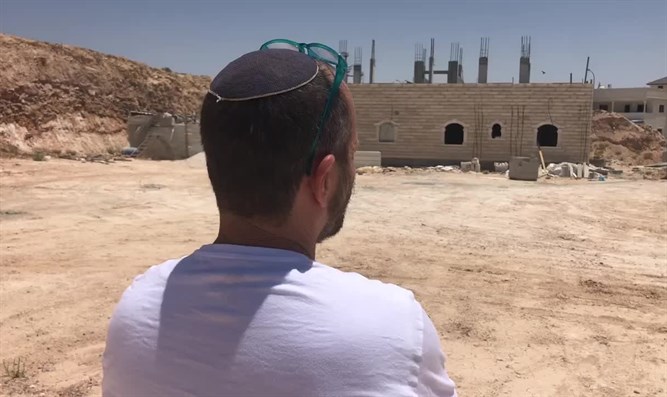 A., the father of the 10-year-old Jewish girl who was raped by Bedouin Arabs צילום: ללא 	The father whose 10-year-old daughter was raped in her bed by Bedouin Arab intruders from southern Israel participated Thursday in a tour of the Negev, along with MKs from the Land of Israel Caucus.	In his words, the father, A., blamed the government authorities for the anarchy in the Negev.	"The State of Israel has reverse racism towards its Jewish citizens," A. told Arutz Sheva. "The Arabs claim that we are an apartheid state. That's true, but only in the opposite direction. The apartheid is towards Jews. It's unthinkable that there should be quick enforcement against a Jew who moves a millimeter out of bounds, when in the Bedouin settlements the law doesn't even exist - including in so-called 'legal' settlements."	"We give them everything, and they make us into laughingstock - and we're the ones at fault, because we are racist towards ourselves and we take care to destroy our country," A. added.	"They don't ask, and we give them everything. To ourselves - we don't give anything. For ten years, I've been asking for agricultural land, and I haven't received a response, while around us the Bedouin tend, like in Colombia, fields upon fields of drugs. That's the situation in the south today."	Regarding the trial of the Bedouin who harmed his daughter, A. said: "I didn't expect justice in this trial in the first place. The State of Israel, when it comes to the issue of rapists, completely ignores and basically allows it. The chance that this person will receive an appropriate punishment is low, and even the maximum sentence is too low for such a crime. We have abandoned everything, and there's no vacuum - and crime enters that space."	"I would have preferred the trial take place according to Sharia Law, because then the rapist would have received an appropriate punishment."	In February, two masked Bedouin Arabs entered A.'s home on a Friday night and sexually assaulted his ten-year-old daughter, who was sleeping in her bedroom, which she shares with three of her siblings.	At the time, A. said: "This is the horror of horrors, a nightmare. Two masked men of death did what they did to a ten-year-old girl lying in her Shabbat (Sabbath) dress in her bed, in the safest place in the world. And you understand that if I had fired my weapon, I would be the guilty party."	"No one should be making up excuses claiming that the suspect is a kid with mental retardation and that he's just a kid. He went from bed to bed. From my perspective, this is the beginning of a world war, and we need to treat it as such. And the first thing is [to change] the open fire guidelines." https://www.israelnationalnews.com/News/News.aspx/310379 Shaked appeals to Christian friends of Israel to fight Ben & Jerry's boycottInterior Minister asks Christians United for Israel leaders to help in fight to reverse ice cream brand's boycott.Arutz Sheva Staff , Jul 22 , 2021 4:26 PM 	Interior Minister Ayelet Shaked wrote to Christians United for Israel (CUFI) chairman Pastor John Hagee calling on CUFI to fight back against Ben & Jerry's boycott of Judea and Samaria.	"Dear Pastor Hagee and Ms. Diana Hagee," Shaked wrote, "as leaders of the movement to mobilize Christian support for the State of Israel, you have done so much to strengthen the Jewish State, and
to defend it from those who seek its delegitimization and destruction. As you well know, Israel is under attack from the anti-Semitic and terror-linked BDS campaign, which has recently succeeded in convincing Ben and Jerry’s to implement a discriminatory boycott against Jews living in their biblical homeland."
	"Following BDS pressure, Ben and Jerry’s has declared that allowing its ice cream to be sold throughout the Land of Israel and Jerusalem is “inconsistent with its values”. By choosing to adopt a boycott against
	Israel, while not taking similar measures in other areas of political tension, Ben and Jerry’s is employing double standards against the world’s only Jewish state," Shaked wrote.
	"As I am sure you will agree, we must not be silent in the face of such an outrageous decision. We must make clear to Ben and Jerry’s, to its parent company, Unilever, and to all those seeking to delegitimize Israel, that such actions are unacceptable and have consequences.
	"I ask you to take firm action to counter Ben and Jerry’s disgraceful boycott, including by ensuring the full implementation of national, state and local counter-BDS and counter-discrimination legislation. I
also ask you to declare that the churches, organizations and communities which you lead will choose to purchase other ice cream brands, until Ben and Jerry’s reverses its shameful decision to side with the forces of hate and conflict. Antisemitism should never be part of our menu!
	"Thank you again for your unwavering support and dedication to Israel. May you continue to know only peace, health and joy, in line with the words of Psalm 122: “Pray for the peace of Jerusalem. May those who love you prosper,” Shaked concluded.	CUFI has sent a letter to Texas Comptroller Glenn Hegar urging him to apply Texas' anti-BDS law to Ben & Jerry's and its parent company, Unilever, using the Lonestar State's economic power to compel the company to reverse its decision to boycott Judea and Samaria.	On Wednesday morning Shaked visited the Ben & Jerry’s ice cream factory in central Israel, in a public show of support for the Israeli franchisee of the popular ice cream brand while speaking out against the international company's decision against Judea and Samaria.	In response to the report of the letter sent by Shaked, CUFI spokesman Ari Morgenstern said to Arutz Sheva: "We received no such letter or anything of the kind". https://www.israelnationalnews.com/News/News.aspx/310385  Malfunction at airport causes passengers to be diagnosed as positiveInfection in testing machine cause incorrect results in COVID-19 tests.Arutz Sheva Staff , Jul 22 , 2021 11:56 PM 	Nearly 100 people who underwent a COVID-19 test before a flight abroad received an incorrect answer that they are positive for the virus - which caused some of them to cancel their flights, Kan 11 News reported on Thursday. 	The cause for the malfunction in the Omega lab "Check2Fly" was an infection in one of the devices inside which the sampling is performed.	The error was discovered after a few hours following inquiries from subjects, who underwent a second test in private laboratories.	After a second test performed by the laboratory, it was discovered that all 96 of the alleged positives were not infected with the virus.	The Check2Fly laboratory said, "Yesterday, a fault was identified that caused a higher-than-expected positive rate. A thorough investigation was conducted that led to the fault being detected and corrected. Within a few hours, the subjects who received a false positive result received a corrected result. The Ministry of Health was updated according to instructions and passengers who missed flights will be reimbursed." https://www.israelnationalnews.com/News/News.aspx/310414 Rabbi Elyakim Levanon attacked in terrorist incidentAttack occurred near Huwara as Rabbi Levanon was driving home. He escaped without injury.Arutz Sheva Staff , Jul 23 , 2021 11:31 AM 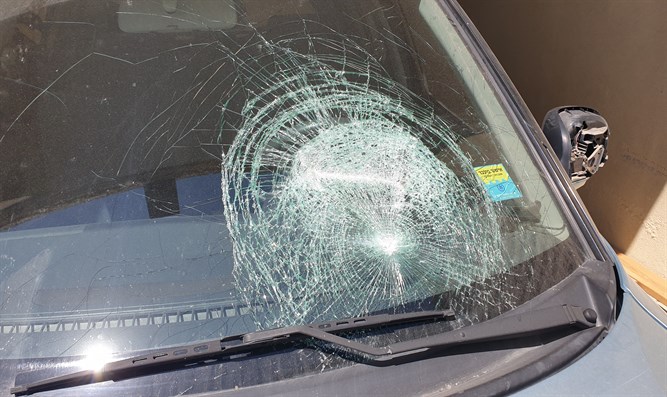 Smashed windscreen Hezki Baruch	On his way home from a wedding in Ramat Rachel on Thursday night, Rabbi Elyakim Levanon, the rabbi of the Samaria Regional Council area, narrowly escaped being injured in a terror attack, journalist Dvir Amar reports.	The attack occurred near the Arab village of Huwara, while Rabbi Levanon was driving to his home in Elon Moreh, following the wedding of the son of Rabbi Tzvi Goldfisher. Arabs began to throw items at his vehicle and pursued it for some distance, and at one point, an Arab managed to intercept the vehicle and smash the front windscreen with a metal rod.	Rabbi Levanon managed to escape the attack without injury.	Just a day earlier, three Jewish teens were attacked near the same spot, as they drove through the village of Jamma'in. Arabs spotted their car and, realizing the occupants were Jewish, started to pursue them, catching up with them near Huwara. One of the three was injured and the other two fled, spending the night hiding in the brush near Yitzhar in fear that the mob would find them. https://www.israelnationalnews.com/News/News.aspx/310438 IDF soldiers host Iranian Muslims at military baseIranian Muslim dissidents and activists meet IDF soldiers on Israeli military base on Lebanon border.Arutz Sheva Staff , Jul 23 , 2021 11:57 AM 	A group of six Iranian Muslim dissidents and activists who had never been to Israel before on Thursday visited “Parag,” an Israel Defense Forces (IDF) military post near the border with Lebanon.The post is primarily staffed by IDF Battalion 74 of the 188 Brigade.	The visit to the base near Kibbutz Misgav Am in northern Israel was hosted by Friends of the Israel Defense Forces (FIDF). The Iranian Muslim group was in Israel on a solidarity mission to renew ties between Iranians and Israelis. Their trip was sponsored by the Iranian American Jewish Federation of New York (IAJF) and the Institute for Voices of Liberty (iVOL).	Among those who took part in the base visit were: Foad Pashai, Secretary General of the Constitutional Party of Iran and member of iVOL Board of Trustees; Khosrow Beitollahi, retired Imperial Iranian Air Force member and senior adviser to the Constitutional Party of Iran; Amir Hamidi, iVOL Director and delegation co-chair, and former ranking officer at the US Department of Justice and attaché at the US Embassy in Abu Dhabi; and Ahmad Batebi, a former Iranian journalist who spent almost 15 years in an Iranian government prison as a political prisoner before escaping and making his way to the United States, where he now lives.	During their visit, the Iranian delegation toured the IDF post, where they could see into Lebanon and a Hezbollah terrorist stationed there. They also met with IDF commanders stationed at the post and received a briefing from Sharon Sheffer from the FIDF office in Israel.	While at the base, Batebi waved the old Iranian flag, which dates back to the time before the Islamic revolution, so the Hezbollah terrorist standing on the Lebanon side could see it. Hezbollah is sponsored by Iran and is one of the top military threats facing Israel today.	“Growing up in Iran, I was taught to hate Israel and its army, but when I visited the Israeli army base and met actual Israeli soldiers, they treated me like family. It brought tears to my eyes,” said Batebi. “These young men and women value life, unlike the Islamic Republic, which glorifies death.” He added, “The Israeli soldiers told me that while the regime wants to harm Israel, they know it doesn’t represent the Iranian people. They wanted me to send a message to all Iranians that they have great respect for the Iranian people and Iran’s rich culture. I really hope that one day the people of Iran will be able to visit Israel, so they will see all this for themselves.”	“It was an honor to work with our dear friends from IAJF to support this unique mission,” said FIDF Long Island Chapter Executive Director, Pninit Cole. “We were excited to be a part of arranging the base visit and creating an opportunity for the elite group of activists to witness firsthand the reality of security challenges in Israel, as well as to witness the morality and humanity of the Israeli soldiers.” https://www.israelnationalnews.com/News/News.aspx/310439 07/22/2021 NEWS AM  - Gad Elbaz - Mimaamakimhttps://www.youtube.com/watch?v=BCh-yxlcEY8 Read the Prophets & PRAY WITHOUT CEASING!That is the only hope for this nation!Genesis 35:16And they pulled up stakes from Bethel. And there was yet a length of land to come to Ephrath. And Rachel bore; and she had hard labor in her bearing. 17And it happened, when she had hard labor in her bearing, even the midwife said to her, Do not fear, for this also is a son for you. 18And it happened, when her soul was going forth (for she died) even she called his name Benoni. But his father called him Benjamin.Israeli jets said to strike inside Syria for second time in daysDamascus claims air defenses shot down Israeli missiles near Homs; alleged sortie comes on heels of reported attack on weapons depot in Aleppo and rocket fire from LebanonBy TOI staff Today, 2:10 am 	Israeli planes carried out airstrikes Syria for the second night this week, Damascus said early Thursday, while claiming that most missiles were shot down. The state-run SANA broadcaster reported that Syrian air defenses were confronted “Israeli aggression” in the skies near Homs.	It said Israeli jets fired missiles from north of Beirut at targets in al-Qusayr, a town near Homs, just after 1 a.m.	The report claimed “most of the hostile missiles” were shot down.	There were no immediate reports of casualties or damage.	Video published by the agency showed what appeared to be anti-aircraft missiles streaking into the night sky, and witnesses on the ground reported hearing explosions.הטלוויזיה הסורית מדווחת: מערכות הנ"מ הופעלו בעקבות תקיפה ישראלית בחומס שבמערב המדינה@HaimOmri https://t.co/LyeqWp2WhE pic.twitter.com/ZAa3xFfEwi— כאן חדשות (@kann_news) July 21, 2021#Syria: photo showing one of the explosions heard in #Homs province tonight following new wave of #Israel|i airstrikes. pic.twitter.com/YRg28RmYzB — QalaatM (@QalaatM) July 21, 2021	Israel’s military does not comment on reports of specific strikes. 	Rami Abdulrahman, the head of the Syrian Observatory for Human Rights war-monitor told Saudi Arabia’s al-Hadath TV that it appeared Israel was targeting Hezbollah sites in Syria, as part of a recent shift in tactic by Israel’s new government.	The attack comes as tensions between Israel and its northern neighbors have ratcheted up in recent days.	Late Monday, Israeli aircraft reportedly fired missiles at a number of sites near Aleppo in northern Syria. MORE- https://www.timesofisrael.com/israeli-jets-said-to-strike-inside-syria-for-second-time-this-week/ After alleged Iranian cyberattack, Israel’s Water Authority beefs up defensesSIGA OT Solutions signs deal to protect water infrastructure; agreement comes as Military Intelligence chief warns Israel under regular assault By Judah Ari Gross Today, 7:22 pm 	Israel’s Water Authority hired a cybersecurity company to protect its machinery following an attack on water infrastructure last year that Israel blamed on Iran, the firm said Wednesday. The company, SIGA OT Solutions, said it signed an agreement with the authority to “to counter cyberthreats to the machinery and equipment that comprise the critical infrastructure,” as well as defend them against ransomware attacks.	Last April, six Water Authority facilities were targeted in the cyberattack in which hackers attempted to increase the amount of chlorine in the water supply to dangerously high levels. The attacks were countered before any damage could be caused. However, the incident raised major concerns about the ability of the Water Authority to protect itself from future cyberattacks.	Before receiving the contract, SIGA tested out its cyber defense system SigaGuard at a number of water installations. According to the firm, the product tracks the underlying electrical signals in the water systems to “detect initial evolvements of anomalies in the process behavior and gains direct visibility into the operational technologies process.”	“Water utilities are at the forefront of global cyberattacks. But utilities have minimal tolerance for a downtime in service, and no utility would agree to a hacker deciding whether its infrastructure will operate or not,” Amir Samoiloff, co-founder and CEO of SIGA, said in a statement.	On Tuesday, the outgoing head of Military Intelligence said Israel is facing constant cyberthreats and will respond to attacks as it does to any other type of aggression.	“Israel is under constant threat in the cyber dimension, and attacks are sometimes carried out against it. We are able to deal with most of the threats through advanced defense capabilities,” Maj. Gen. Tamir Hayman said at a conference at Tel Aviv University.	Hayman said that like in other military theaters, defense alone is not sufficient and “additional steps must be taken to preserve Israel’s [tactical] superiority over our enemies.”	“Those who attack Israel by air, sea, land, or cyber need to understand the risk they are taking,” Hayman declared.“As seen time and time again, the attacks will be answered accordingly,” he warned. https://www.timesofisrael.com/after-alleged-iranian-cyberattack-israels-water-authority-beefs-up-defenses/  [It would seem that every country should be addressing this issue as well as the problems with sewer treatment and electricity. The US in particular needs to deal with the very vulnerable grid. – rdb]Iran, terror concerns are changing France’s ties with Israel, say visiting MPs40 French parliamentarians meet with top Israeli leaders, with some sounding alarm over Hezbollah’s grip over Lebanon, antisemitism in FranceBy Lazar Berman Today, 6:23 pm 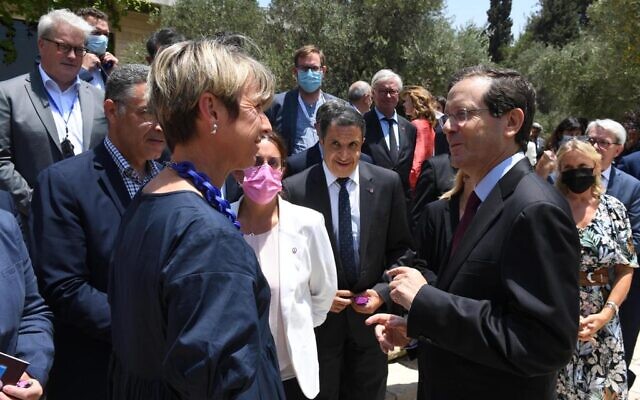 French parliamentarians meet President Isaac Herzog (right) in Jerusalem, July 20, 2021 (Mark Neyman/GPO)		France’s view of Israel is slowly changing due to concerns about Iran’s nuclear program and Tehran’s support for terrorism, French parliamentarians visiting Israel said Tuesday.		“I think we changed our point of view in France about Iran,” Philippe Latombe, vice president of the France-Israel Friendship Group in the National Assembly, told The Times of Israel, “and so I think we changed our point of view about Israel.”		“But only at the top of the political class,” he emphasized.	Latombe, a 46-year-old freshman legislator who came from the banking sector, was one of 40 French parliamentarians visiting Israel on a trip organized by ELNET, a nonprofit organization dedicated to strengthening the Europe-Israel relationship.	Half the members of the group are in Israel for the first time.	The change in France’s perspective could be felt in the briefing provided to the group by Eric Danon, the French envoy in Israel, said Latombe.	“The speech changed from the last time I came,” he said, underlining a particular focus on the Iranian threat this year.	During his Bastille Day address in Tel Aviv last week, French Ambassador Danon declared, “The mullahs’ regime should never possess the nuclear bomb.”	“We might have sometimes disagreed on the method,” Danon continued in a surprisingly muscular speech, “but we stand together to fight simultaneously against the nuclear risk, the ballistic missile threat and the destabilizing actions of Iran in the region, and first of all in Lebanon, in Syria and in Iraq.”	France is one of the P5+1 nations negotiating with Iran in Vienna in an attempt to salvage the 2015 nuclear accord.	This was Latombe’s fourth trip to Israel since he was elected to the French National Assembly in 2017 as part of the centrist Democratic Movement party.‘We know Hezbollah is controlling Lebanon’	Senator Francois Bonneau, a member of Foreign Affairs, Defense and Armed Forces Committee in the French Senate, also stressed France’s concern with Iran’s nuclear program and support of terrorist organizations, notably the Lebanon-based Hezbollah.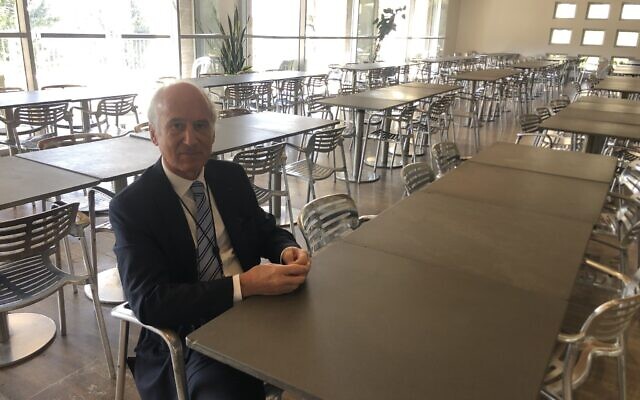 French Senator Francois Bonneau in Jerusalem, July 21, 2021 (Lazar Berman/Times of Israel)		France has “major problems” with Islamic terrorism, he said, speaking to The Times of Israel at the Yad Vashem Holocaust memorial center in Jerusalem.		“We are fighting terrorists, and Hezbollah is a clearly terrorist organization, so we are focused on this question,” Bonneau said. “And we know that Iran is behind them of course,” he added.		France, with its historic and cultural ties with Lebanon, is closely involved in trying to help Israel’s northern neighbor deal with what the World Bank says is one of the world’s worst financial crises since the 1850s.	“We know how Hezbollah is controlling the population,” Bonneau said.	But according to Latombe, French leaders still do not understand that Hezbollah is a major source of Lebanon’s woes, and that they cannot “just impose a French solution” on a country dominated by a powerful Iranian proxy.	Many French citizens still see Israel as the source of Lebanon’s problems, Latombe lamented, and view Israel as the aggressor against the Palestinians.	“For most people in France,” he said, “what they see is that Israel is harming the Palestinians.”	Constance Le Grip, secretary of the France-Israel Friendship Group at the National Assembly, disagreed. “The French population is not hostile, except some activists from extreme left movements and activists from Islamic associations,” she said.	France’s sometimes critical stance toward Israel doesn’t stem from antagonism, she argued, but rather from Paris’s longstanding desire to play a meaningful role on the world stage, while carving out positions that are distinct from those of the US and mid-level powers like the UK and Germany.	“It comes from the idea that France can play a special role, can build bridges,” Le Grip explained.	She argued the France-Israel bilateral relationship could change for the better if her Gaullist The Republicans party wins in France’s April 2022 presidential election.	“I regret and deplore how France votes at the UN and WHO. I  hope this will change, this has to be changed.”	In May, France voted for a WHO resolution singling out Israel as a violator of Palestinians’ and Golan Druze health rights.	Le Grip, who like the other parliamentarians interviewed is not Jewish herself, says her own family history in Amsterdam and Strasbourg — both cities with old and prominent Jewish communities — forged her initial connection with Israel and Jewish issues. “It’s part of my personal involvement and family involvement for decades,” she said.	As a parliamentarian, she stresses the “common values that we share, we as Europeans, as French citizens, with Israel — democracy, freedom, free expression, free press, equality between men and women.”Le Grip said she personally speaks to colleagues, especially young lawmakers, to urge them to join visits to Israel.Revitalizing the relationship	The French Ministry for Europe and Foreign Affairs told The Times of Israel that the country is committed to strengthening the bilateral relationship.	“The French minister of foreign affairs already had the opportunity to speak by phone with his Israeli counterpart,” a French Foreign Ministry source said. “He congratulated him on his inauguration and that of his government and reiterated the importance of the Franco-Israeli partnership. The French minister declared that he was determined to pursue close coordination, based on a relationship of trust, openness and friendship.”	The French diplomat also said that France is in favor of restoring annual meetings of the EU-Israel Association Council, which has not met since 2012.	“This is an important issue for Israel, and we want to work alongside our Israeli partners on this issue… As for all Association Council meetings, we need to define beforehand the objectives,” the diplomat said.	Israel in 1995 signed an Association Agreement that defined its relationship with the EU and ratified it in 2000. It stipulates that the two sides will meet once a year in an Association Council to discuss matters of mutual concern. The last time the sides met was in 2012, when current Finance Minister Avigdor Liberman was foreign minister.	Israel canceled the council in 2013, when the EU angered Israel by issuing new regulations according to which no Israeli body that operates or has links beyond the Green Line can receive EU funding or have any cooperation with the European bloc.	During Foreign Minister Yair Lapid’s meeting with the EU Foreign Affairs Council in Brussels earlier this month, most countries supported the idea of scheduling an Association Council meeting and strengthening the bilateral relationship in general.	“France is willing to explore ways to revitalize the relationship between the EU and Israel,” the French Foreign Ministry told The Times of Israel. “This objective cannot be dissociated from the political framework in which it takes place, including EU well-known positions on the two-state solution, within the framework of international law.”During the phone call with Lapid, Frances Foreign Minister Jean-Yves Le Drian “recalled our strong condemnation of attacks on Israeli territory and our unwavering dedication to Israel’s security.”The two also discussed the crisis in Lebanon and the role of Iran in the region.Losing part of France	Pierre Henri Dumont, a member of the Foreign Affairs Committee in the National Assembly in The Republicans party, was elected to parliament in 2017 at age 29. He was elected mayor of the commune of Marck in the Hauts-De-France region at 26.	Dumont lamented France’s education system, saying it was one of the causes of ignorance about Jewish history and antisemitism in the country.	“Students in France are ill-educated about history, about what happened during World War II,” he said. “Our academic system is asking less of its pupils. We have people in schools right now in France who are not even learning what happened in history. I think that’s horrific, because when you don’t know where you are coming from, where your country is coming from, what your ancestors had to face, you cannot know what you want to do for your country, you cannot know what the purpose of your nation is.” [This sounds all too familiar for most of the worlds educational endeavors. The problems go back to the infiltration of the socialists in the late 1800’s and early 1900’s. Keep them dumb and under your control.  – rdb]	Though there is no Jewish community in his Pas-de-Calais 7th district, he said that French antisemitism is a problem that threatens the very heart of the country. MUCH MORE- https://www.timesofisrael.com/iran-terror-concerns-are-changing-frances-ties-with-israel-say-visiting-mps/ Months after it was downed, Iran UAV still swimming with fishes in kibbutz pondAfter initial attempts at retrieval failed, IDF decided to instead wait until the pool gets drained, leaving the drone unguarded, fishery manager saysBy Judah Ari Gross Today, 11:38 am 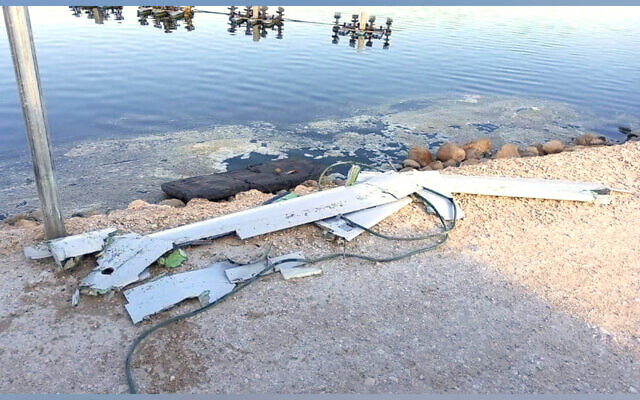 The remains of an alleged Iranian drone that was downed over northern Israel, parts of which fell in a fish pond in Kibbutz Maoz Haim, on May 14, 2021. (Israel Defense Forces)	If you’re looking for an Iranian drone, you can find most of one at the bottom of a fish pond in Kibbutz Maoz Haim in northeastern Israel. It is unguarded and it will probably be there for another month.	On May 18, in the midst of the 11-day conflict between Israel and Palestinian terrorist groups in the Gaza Strip, the armed Iranian unmanned aerial vehicle was flown to northern Israel from near the Syrian-Iraqi border before it was shot down by Israeli troops, according to then-prime minister Benjamin Netanyahu.	The Israel Defense Forces said at the time that fragments of the drone were collected immediately. However, other parts of the UAV, including the body, landed in one of the many fish ponds in Maoz Haim, near the town of Beit She’an.	“During the first three weeks, the army tried to take it out and didn’t succeed. It feared that it was boobytrapped and it didn’t manage to drag it out of the water. And that’s been it,” Shalev Arieli, who manages Maoz Haim’s fishery, told The Times of Israel on Monday.	After failing to fish the Iranian drone out of the pond, the military initially stationed a number of guards around the area to ensure no one else retrieved the UAV. But that ended a few weeks ago, according to Arieli.	“At first there were [guards], but they’ve already left. They understood that there was no point guarding it. It’s not going anywhere,” he said.	The Israel Defense Forces refused to comment on the matter. MORE- https://www.timesofisrael.com/months-after-it-was-downed-iran-uav-still-swimming-with-fishes-in-kibbutz-pond/ Government shakes up agriculture sector to cut produce costsNew tax plan will see taxes dropped or reduced on items of fresh produce that are as much as 80% more expensive than Western averages, as well as easing of regulations on fruit and vegetable importReuters |  Published: 07.21.21, 16:39 	The government on Wednesday unveiled a plan to lower fresh produce costs by cutting customs duties and opening the sector to competition, potentially ending years of prices in Israel being far above Western averages.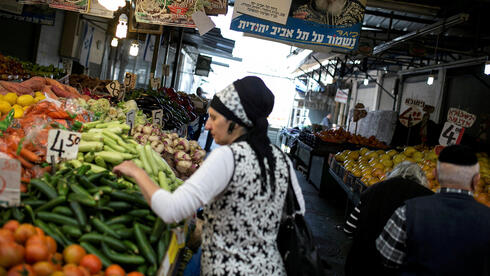 	The plan, which includes an aid package of direct and other support to Israeli farmers, is expected to save consumers 2.7 billion shekels ($820 million) a year, the finance and agriculture ministries said in a joint statement.A woman shops for vegetables at a market in Tel Aviv, Israel (Photo: Reuters)		It will be part of an economic package accompanying the 2021–2022 budget, the first since Benjamin Netanyahu was unseated after 12 years of premiership during which farmers benefited from import barriers and quotas that stoked prices.	The ministries said fruit and vegetable prices rose more than 80% in recent years, prompting public outrage.	Under the plan, taxes would be dropped or reduced on eggs and many other items of fresh produce.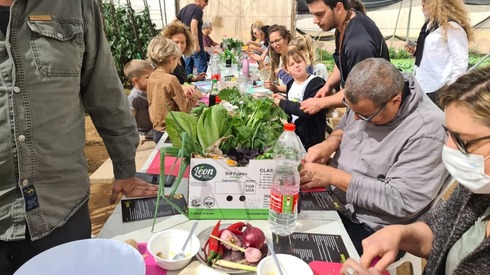 Taxes are expected to be dropped or reduced on many items of fresh produce  (Photo: Arava Regional Council)	It also includes an easing of regulations on fruit and vegetable imports through the adoption of European standards, and as a result, the ministries expect a significant increase in the range of products offered in Israel.The latest steps follow another plan announced last week by the government to overhaul Israel's import policies to cut the cost of consumer goods that are as much as 80% more expensive than Western averages, largely by reducing regulations. https://www.ynetnews.com/article/s1gho5ha00  [Cost of living in Israel is very high and the biggest items are food and housing as in many countries. Even though they are a wonderful ‘garden’ land, the limited amount of land and the population makes it very expensive to buy food there. This may help greatly.  – rdb]Israel has more single people than ever, report findsAhead of Tu B'Av, a new report reveals that many Israelis are in no hurry to tie the knot and settle down as bachelorhood rates among various age groups keep rising steadilyYnet | Published: 07.21.21, 19:21 	A new Central Bureau of Statistics (CBS) report published on Wednesday reveals that the number of single men and women in Israel rose significantly in recent years while the number of married couples has been on the decline.	The new report — which sees light ahead of Tu B'Av, considered the Hebrew Valentine’s Day — recorded a sharp decline in the number of matrimonies among both Jews and Muslims since 2009.	According to CBS data, just 3% of Jewish men between the ages of 45–49 were single at the end of 1970, hiking to 13% by the end of 2019, while the number of women out of wedlock in the same age groups rose from 2% to 11% in that same time period.	Meanwhile, bachelorhood rates among Jewish men aged 25–29 more than doubled from 28% in 1970 to 63% by the end of 2019. The bachelorettes' share among their female counterparts more than tripled from 13% in 1970 to 48% by the end of 2019.	The northern town of Kiryat Tiv'on is leading the country in singlehood rates between the ages 25-29 with a whopping 90%. Trailing closely behind are Binyamina-Giv'at Ada with 89% and Tel Aviv with 88%.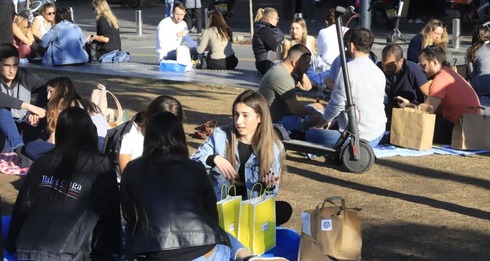 (Photo: TPS)		The report further notes that 48,056 couples have tied the knot in Israel in 2019, of which 33,354 were Jewish, 12,900 Muslim, 973 Druze and 803 were Christian.	Additionally, more and more unmarried Jewish couples between the ages of 18–34 were living together in domestic partnerships, with their share climbing from just 2% in 2000 to 6% by the end of 2019.	The average age of marriage has also risen since 1970 by about two and a half years among men and about three and a half years among women, peaking at in 2015.	In 2019, the average marriage age for first-time grooms and brides stood at 27.3 and 24.9, respectively, eclipsing 1970's figures, which stood at 25 for men and 21.8 for women.	The report also shows that 5.7% (or 2,745) of all women who got hitched in 2019 were under the age of 19 while just 1% of grooms were under 19 that year. https://www.ynetnews.com/article/sk8y5jhco  [This is most interesting. The essential Biblical foundation is to develop a family. The limited population in early Israel greatly encouraged families. The influence of the modern I/ME culture with the emphasis on self rather than family is worldwide and obviously present in Israel. – rdb]Coronavirus in Israel: What do we know about the 143 hospitalized people?   READ THISOf the 143 hospitalized patients, 58% were vaccinated, 39% were not at all, and 3% were partially vaccinated.By MAAYAN JAFFE-HOFFMAN    JULY 21, 2021 19:06	Some 143 Israelis were hospitalized with COVID-19 as of Wednesday at 12 p.m., according to the Health Ministry. Fifty-eight percent of them were vaccinated, 39% were not and 3% were partially vaccinated, meaning they had taken one dose or a full week had not passed since their second shot.	Only one patient was a child. Five were pregnant women or women who recently gave birth.	Of the country’s 64 serious patients, including 17 in critical condition, there were 12 who were being invasively ventilated. However, while the percentage of vaccinated cases was high, the percentage of those who require invasive treatment was low: Only three fully vaccinated people were being invasively ventilated.	Also, only two people were connected to an ECMO external oxygenation machine, and neither of them were vaccinated.	Although the number of serious patients is on the rise – with 154 new ones this month compared to only 31 new ones in May and 17 in June – there were 972 new serious cases last July.	Some 18,469 Israelis have been listed in serious or critical condition since the start of the pandemic.	Thirty of the 143 hospitalized patients were in moderate condition, and 49 in mild condition.Where are they hospitalized?	According to the ministry, there are 42 patients in one of the four hospitals in central Israel besides Tel Aviv. Some 37 people are being treated in Tel Aviv, 25 in Haifa, 15 in southern Israel, 15 in northern Israel and another nine in Jerusalem.	Meir Medical Center in Kfar Saba has the highest number of patients with 14, and also the highest number of serious cases – along with Beersheba’s Soroka Medical Center – with seven. Hillel Yaffe Medical Center in Hadera followed closely behind with six.	No other hospital had any serious patients in the double digits; the highest number of patients at any other facility was nine.How many people have died?	Since the start of the coronavirus crisis, 6,452 Israelis have died of the disease. The deadliest month was January 2021, when 1,445 Israelis died.	So far this month, 20 people have died of the virus, compared to nine people last month and 237 in July 2020.	Fifteen of the 20 people who died this month were fully vaccinated. https://www.jpost.com/health-science/coronavirus-in-israel-what-do-we-know-about-the-143-hospitalized-people-674508  [Folks I want you to think very carefully on this article and read it over again. Between ½ and 2/3 of those who are sick enough to be hospitalized have been vaccinated and ¾ of those that died were JABBED. So try to explain to me and everyone else why this JAB is so effective? (NOT!) Also try to explain why anyone should actually get the JAB! The information from Atlanta CDC is a fraud. You should know that by all the stuff I have sent in the daily news for months. VAERS says 11K died from shot but an insider whistleblower says at least 45K have been reported. Houston – we have a problem, and it is huge. It goes far beyond the vile critters in DC and starts with the WEC and the one world globalist groups that are eugenicists and hold the opinion that the world can’t hold the number of people that exist, and they must be thinned out. Of course they won’t be thinned out. I am told by individuals in Israel that Israeli statistics are also being “underreported” so this may not necessarily represent the magnitude of the problem. Health minister: rapid testing necessary to open school year under virusHorowitz says outline drawn up by his ministry for education system will focus heavily on testing rather than restrictions, stresses importance of keeping Ben-Gurion Airport open and under supervisionItamar Eichner, Adir Yanko | Published: 07.21.21, 18:07 	Health Minister Nitzan Horowitz said on Wednesday that his ministry was drawing up an outline for the opening of the upcoming school year on September 1 under the specter of rising coronavirus infections. According to Horowitz, the outline will focus heavily on testing rather than restrictions, dodging questions at a press briefing about bringing back "capsule learning" where classes are divided into smaller groups of students and combine in-class and remote learning.	Israel had lifted almost all health restrictions in May following a rapid vaccination campaign but the spread of the Delta variant has led to the surge in new COVID cases, prompting the government to bring back some curbs.	In his remarks, the health minister stressed the importance of a bolstered rapid virus testing apparatus for students who cannot yet be vaccinated against the virus to the opening of the school year and said that the state will pay for testing for students under the age of 12.	Additionally, the ministry will authorize the sale of affordable, rapid testing kits at pharmacies across the country alongside the opening of several rapid testing stations that will begin operating nationwide this week.	Horowitz also mentioned his reservations about closing Ben-Gurion Airport — Israel's main gateway — and mandating isolation for all travelers arriving from abroad to prevent the import of new coronavirus variants.	"It is essential to supervise the entrance gate to Israel. I want to make it clear, we have no intention to close Ben-Gurion," he said. "It is a crucial service that must remain open but cautiously. What we're asking for is more testing at the airport since that is where variants are coming and will keep coming from."	Earlier on Wednesday, Health Ministry Director General Prof. Nachman Ash said that he supports bringing back stricter health measures to battle the surge of coronavirus, including the Green Pass mandate, capsule learning at schools and mandatory quarantine for all returning travelers from abroad.	Prof. Ash told Ynet the so-called "Revelry Pass" order that came into effect on Wednesday morning is not enough to curb the spread of the Delta variant. 	The mandate obliges anyone entering events attended by more than 100 people to present a Green Pass or a negative coronavirus test at the entrance.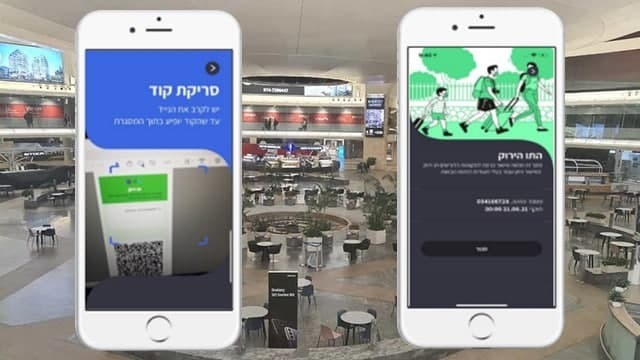 The Green Pass app  (Photo: Matan Cormann)		"My professional stance is to take immediate steps. We think it is not right to wait, because it will be harder to stop when we reach larger numbers [of active cases]," he said. [Readd the article above. The number of very SICK is relatively small and most have already been JABBED. – rdb]	"We are working very closely with the Education Ministry to formulate a plan that includes both coronavirus tests and a plan to prepare for situations, where there are more areas with high infection rates, where there is no choice but to reduce class sizes to prevent the spread."	Prof. Ash said Health Ministry representatives will recommend to the government to bring back the Green Pass mandate during a coronavirus cabinet meeting on Thursday. 	Green Pass is a certificate issued to those who've been vaccinated with both vaccine shots or recovered from COVID. Before Israel lifted most of its health restrictions in May, Green Pass had to be presented at entrances to many public facilities. [From your own statistics this won’t help. – rdb]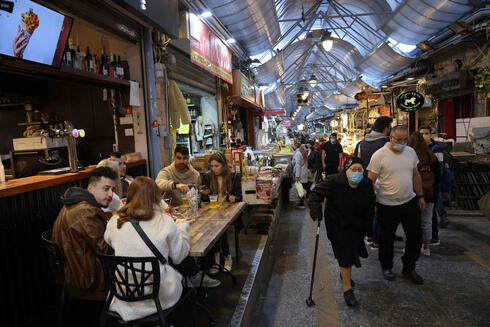 Patrons dining in Jerusalem market (Photo: AFP)	"We will present our recommendation for the return of the Green Pass. I estimate that there will also be a discussion about the airport. There are some options that should ultimately reduce entry [of travelers] from Ben Gurion Airport."		He added the Health Ministry is currently mulling whether to recommend mandatory isolation for all arrivals from abroad or at least expanding the list of countries that are considered "high risk". 	"It is an option that we are discussing, and there is an option to expand the circle of countries that require isolation. We will formulate the draft [on airports] during the day."	Meanwhile, Israel on Wednesday reported that 1,400 people tested positive for COVID-19 a day earlier and 150 of them, which account for a little over 10% of new cases, came from abroad.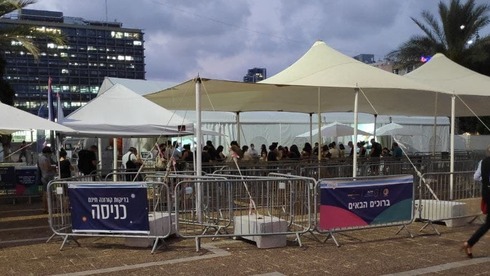 Dozens line up for coronavirus test at a pop-up testing center at Rabin Square in Tel Aviv  (Photo: Alon Strimling)	The Health Ministry said after more than 80,038 tests had been conducted, the infection rate now stands at 1.76%.	The ministry said at least 63 people are in serious condition, of whom 12 are ventilated. The official death toll now stands at 6,452.	Some 130 of the newly diagnosed arrived from countries that are not considered to be high-risk and travelers from those states are not subject to mandatory quarantine upon arrival. 	At least 35 of the newly diagnosed returned from Greece, 15 from the United States, 15 from Cyprus, 12 from Turkey, 10 from Georgia, five from the United Kingdom, four from Italy, three from Germany, three from Bulgaria and two from Peru, France, Hungary, the Netherlands, Tanzania, Ukraine and Egypt each. https://www.ynetnews.com/article/h1fsl2bc00 Health minister warns ‘long months’ ahead in battling Delta variantNitzan Horowitz predicts rise in serious cases, but aims to reopen schools in fall; ministers to meet Thursday, but reportedly won’t mandate isolation for all returning travelersBy TOI staff Today, 5:17 pm 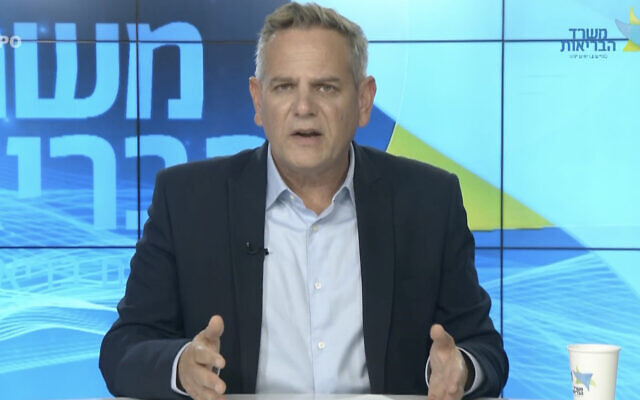 Health Minister Nitzan Horowitz speaks during a press briefing on July 21, 2021. (Screen capture: Facebook)	Health Minister Nitzan Horowitz said on Wednesday that Israel faces “long months” ahead in fighting the Delta variant, a more contagious coronavirus strain that is being blamed for a resurgence of COVID-19 cases in Israel.	Horowitz said it is expected that the number of cases, including those in serious condition, will rise in the coming weeks.	“We expect long months of struggle with the Delta variant. A joint effort of all will be required,” he told reporters in a press briefing. “Only one consideration guides us in managing this crisis — the public’s health.”	Israel has seen coronavirus cases rise sharply over the last month, after nearly eradicating the disease and removing nearly all restrictions in May and June.	Horowitz said that since his office understands the pandemic will not end soon, the measures it plans to implement will allow the country “to live alongside the coronavirus.”	Laying out what he said was a “very clear formula,” he said the public must “follow the guidelines now to prevent strict restrictions later.”	“We understand the coronavirus won’t soon pass from the world. After the Delta variant it is likely that another variant will emerge in the world and therefore our strategy is clear: Life alongside the coronavirus.”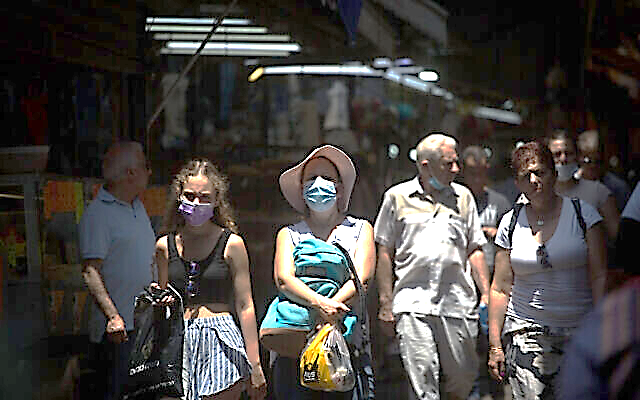 Israelis wear protective face masks as they walk through the Carmel market in Tel Aviv, on July 20, 2021. (Miriam Alster/FLASH90)		The high-level coronavirus cabinet was set to convene Thursday afternoon to discuss additional measures to stem the continued rise in coronavirus cases, after some renewed restrictions took effect at midnight.		Ministers are set to discuss a plan “that will provide a response to the outbreak of the Delta variant in Israel, including a proposed Green Pass and a proposal for the issue of entering and exiting the country,” a statement from the Prime Minister’s Office said.	It added that the meeting comes after the ministers spent a week doing an “in-depth study” of the current virus figures and speaking with experts in Israel and abroad. Explaining that the measures introduced by the government would be aimed at cutting infection rates while allowing normal life to continue “as much as possible,” Horowitz said the government’s goal was for schools to fully reopen at the beginning of September. MORE- https://www.timesofisrael.com/health-minister-warns-long-months-ahead-in-battling-delta-variant/ US troops land in Israel for in-person part of so-far virtual air defense drillMilitaries to hold second stage of the Juniper Falcon exercise, the first part of which was held in February remotelyBy Judah Ari Gross Today, 1:21 pmUpdated at 3:18 pm 	American transport planes touched down in Israel on Tuesday night, bringing US Air Force troops and equipment to take part in an in-person follow-up to an air defense exercise that was held virtually earlier this year, the US Air Force said.	In February, the Israel Defense Forces and US European Command (EUCOM) launched the Juniper Falcon exercise, simulating the threat of ballistic missile attacks. Due to the coronavirus pandemic, the exercise was largely held remotely, with IDF troops operating in Israel and US soldiers in Germany, where EUCOM is based.	“This long-planned event is a continuation of [Juniper Falcon 21], which took place earlier this year,” the US Air Forces in Europe and Africa said in a statement.	The exercise is “designed to test simulated emergency response procedures, ballistic missile defense and crisis response assistance in the defense of Israel,” according to the statement.	The Israel Defense Forces confirmed the exercise was taking place, saying it was due to start at the beginning of next week.	The threat of missile attack is particularly acute in Israel as those weapons are the primary ones used by the country’s enemies. In total, hundreds of thousands of rockets, missiles and mortar shells are estimated to be in the hands of terror groups in the Gaza Strip, Lebanon and Syria, in addition to the more advanced ballistic and cruise missiles held by Iranian proxies in Yemen and Iraq.	Last week, the IDF released updated intelligence assessments on the Lebanon-based Hezbollah terror group, showing that the organization had between 130,000 and 150,000 rockets and missiles in its arsenals and would be capable of launching some 3,000 projectiles at Israel every day for at least a week in a future conflict.	“Planning for [the exercise] began in 2020, and while the exercise is driven by overall dynamics in the Middle East, it is not in response to any recent developments or specific real-world events,” the US Air Force said.	The Juniper Falcon exercise has been held roughly every other year by the IDF and EUCOM in Israel since 2001. This year’s drill took on additional significance, coming both 30 years after the first case of Israeli-American air defense cooperation in the 1991 First Gulf War, when US air defense batteries were deployed in Israel to protect the country from Iraqi Scud missile attacks, and after the announcement by the US military that Israel would be moved from EUCOM’s area of responsibility to the Middle East-focused Central Command (CENTCOM). https://www.timesofisrael.com/us-troops-land-in-israel-for-in-person-part-of-so-far-virtual-air-defense-drill/ Morocco denies using notorious Israeli NSO spyware to target French officialsRabat lashes out at reports it may have used Pegasus malware to eavesdrop on the cellphones of France’s president and other public figuresBy AP and TOI staff Today, 3:07 pm 	Morocco’s government has denied reports that the country’s security forces may have used spyware made by Israel’s NSO Group to eavesdrop on the cellphones of France’s president and other public figures. In a statement late Tuesday, the Moroccan government lashed out at a global media consortium investigating the suspected widespread use of NSO’s Pegasus spyware to target journalists, human rights activists, and politicians in multiple countries. The government threatened unspecified legal action.	French newspaper Le Monde, a member of the consortium, reported that the cellphones of President Emmanuel Macron and 15 then-members of the French government may have been among potential targets in 2019 of surveillance by Pegasus spyware on behalf of a Moroccan security agency.	French public broadcaster Radio France reported that the phones of Moroccan King Mohammed VI and members of his entourage were also among potential targets.	“The Kingdom of Morocco strongly condemns the persistent false, massive and malicious media campaign,” the statement said. The government said it “rejects these false and unfounded allegations, and challenges their peddlers … to provide any tangible and material evidence in support of their surreal stories.”	The consortium identified the possible targets from a leaked list of more than 50,000 cellphone numbers obtained by the Paris-based journalism nonprofit Forbidden Stories and the human rights group Amnesty International.	Consortium members said they were able to link more than 1,000 numbers on the list with individuals. Most were in Mexico and the Middle East.	While a phone number’s presence in the data does not mean an attempt was made to hack a device, the consortium said it believed the data indicated potential targets of NSO’s government clients.	Also on the list were phone numbers in Azerbaijan, Kazakhstan, Pakistan, Morocco and Rwanda, as well as ones for several Arab royal family members, heads of state and prime ministers, the consortium reported.	The Paris prosecutor’s office is investigating the alleged use of the spyware, and French experts have called for greater security for cell phones of prominent officials.	NSO Group denied that it ever maintained “a list of potential, past or existing targets.” It called the Forbidden Stories report “full of wrong assumptions and uncorroborated theories.”	The source of the leak — and how it was authenticated — were not disclosed.	Israel’s government has reportedly appointed a special team to handle the fallout of revelations about NSO Group’s spyware, the Walla news site reported Tuesday.	Citing two unnamed senior Israeli officials, the report said the interagency team will examine the allegations against NSO published in numerous international outlets and what the potential security, diplomatic and legal consequences could be. The team, which reportedly first met on Sunday, includes representatives from the Defense Ministry, Foreign Ministry, Justice Ministry, Mossad and Military Intelligence.	The officials said the government was treating the matter very seriously and that the main question was how to deal with other companies and future agreements, as standard procedures appeared to have been taken in granting export licenses to NSO.	The news site also cited concerns in Israel that though the initial damage has been confined to public and media criticism, the allegations could lead to diplomatic fallout. https://www.timesofisrael.com/morocco-denies-using-notorious-israeli-nso-spyware-to-target-french-officials/  [More cyber threats with information harvesting and this time on ‘big shots’ – rdb]'Jews are behind the pandemic' chanted at anti-vaccine protest in Poland'Every Pole can see today that behind the ‘plandemic’ are the Jews,' the crowd chantedBy GADI ZAIG   	JULY 21, 2021 19:43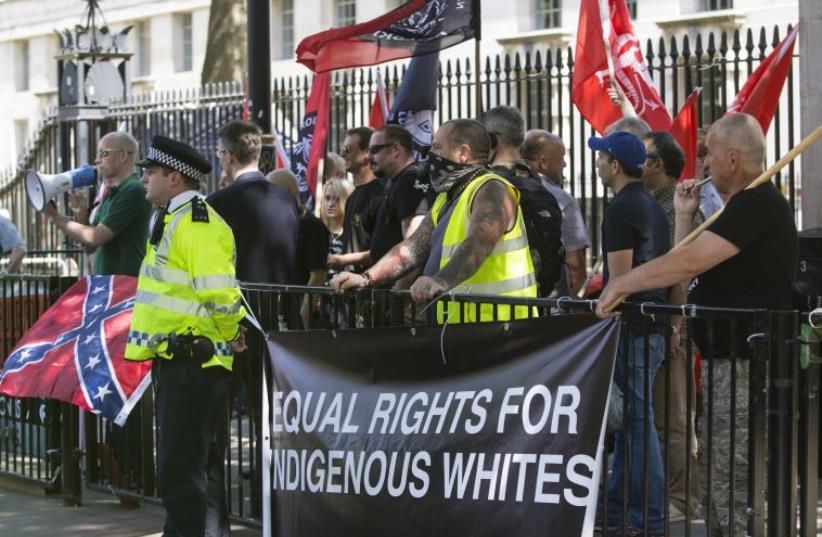 Anti-Jewish protest in London (photo credit: JACK TAYLOR / AFP)	An anti-vaccine protest that took place in Glogow, Poland, blamed Jews as being responsible for the start of the ongoing COVID-19 pandemic, according to the website Notes from Poland. 	Those that took part in Monday's protest chanted: "Jews are behind the pandemic" and that they "rule the world."	“Every Pole can see today that behind the ‘plandemic’ are the Jews,” the crowd chanted together. A tymczasem w Głogowie maszerowali sobie antyszepionkowcy i skandowali.... @piotr4913 pic.twitter.com/wvVyyw6Xqa— Technicznybdg (@technicznybdg) July 18, 2021	Polish police arrested three protesters at the site after engaging in confrontations, after participants were reportedly behaving aggressively towards them.The American Jewish Committee office in Central Europe, and based in Warsaw, condemned the protest in a tweet.  "Behind the ‘plandemic’ are the Jews” - yesterday anti-vaccine protesters chanted in Głogów, Poland.100+ people, among them families with children, confronting the police.This is a classic form of antisemitism. Where are decision makers' responses?https://t.co/qhB9NOlU11— AJC Central Europe (@AJC_CE) July 20, 2021	The far-right Polish Confederation (Konfederacja) Party has notably partaken in many protests against COVID restrictions, and one of its followers shared a video saying that she "doesn't want Jewry in Poland." 	Grzegorz Braun, one of the party's leaders, who reportedly has promoted many antisemitic conspiracy theories in the past, compared the requirement of wearing masks to how Jews were once forced to wear armbands when they were victims to the Nazi regime.	In 2019, one of the Confederation's leaders placed a kippah over another politician's head during a political debate and claimed the Polish government was "kneeling to Jews".   https://www.jpost.com/diaspora/antisemitism/jews-are-behind-the-pandemic-chanted-at-anti-vaccine-protest-in-poland-674491  [The nations of the EU in general have a very poor memory and a poor handle on history. They learned little from the Holocaust and persist with their flagrant anti-Semitism. Perhaps they should read a bit and look at some on line information to find out who started the plandemic and they will probably find names like Schwab and Gates. – rdb]Iran bypasses strategic Hormuz Strait to export crude oil via Gulf of OmanPresident Rouhani hails ‘historic day’; state media claims $2 billion project to pipe oil 1,000 kilometers to new facility indicates defeat of US sanctionsBy Agencies Today, 1:20 pm 	TEHRAN, Iran — Iran Thursday began exporting crude oil for the first time in the Gulf of Oman, bypassing the strategic Strait of Hormuz.	During a ceremony marking the inauguration of the project, President Hassan Rouhani called the plan “strategic.”Iran’s main oil export terminal is located at the port of Kharg inside the Strait of Hormuz, a waterway less than 40 kilometers (25 miles) across at its narrowest point.	“We had a terminal and if there was a problem, our oil exports would be cut off,” Rouhani acknowledged, adding that “today is a great historic day for the Iranian nation.”	Iran is under heavy US sanctions since then-US president Donald Trump unilaterally withdrew from a landmark nuclear deal in 2018, which have heavily impacted Iranian energy exports.	“The oil industry is very important for us, and it is also important for the enemy,” Rouhani said in televised comments.Iran has built a 1,000 kilometer (600 mile) pipeline to carry its crude to the new terminal in the southeast from Goreh in Bushehr province.	Iranian state media described the move as an indication that sanctions imposed by the US were being defeated. MORE-https://www.timesofisrael.com/iran-bypasses-strategic-hormuz-strait-to-export-crude-oil-via-gulf-of-oman/ For the first time, Saudi women stand guard in Mecca during Hajj"This is a huge accomplishment for us and it is the biggest pride to be in the service of religion, the country, and the guests of God".By REUTERS   JULY 21, 2021 17:07Inspired by her late father's career, Mona decided to join the military and the first group of Saudi women soldiers to work in Islam's holiest sites, where they are helping secure the Hajj annual pilgrimage.	Since April, dozens of female soldiers have become part of the security services that monitor pilgrims in Mecca and Medina, the birth places of Islam.	Dressed in a military khaki uniform, with a hip-length jacket, loose trousers and a black beret over a veil covering her hair, Mona spends her shifts roaming in the Grand Mosque in Mecca."I am following the steps of my late father to complete his journey, standing here at the Grand mosque in Mecca, the holiest place. To serve the worshipers is a very noble and honorable task," said Mona, who declined to give her family name.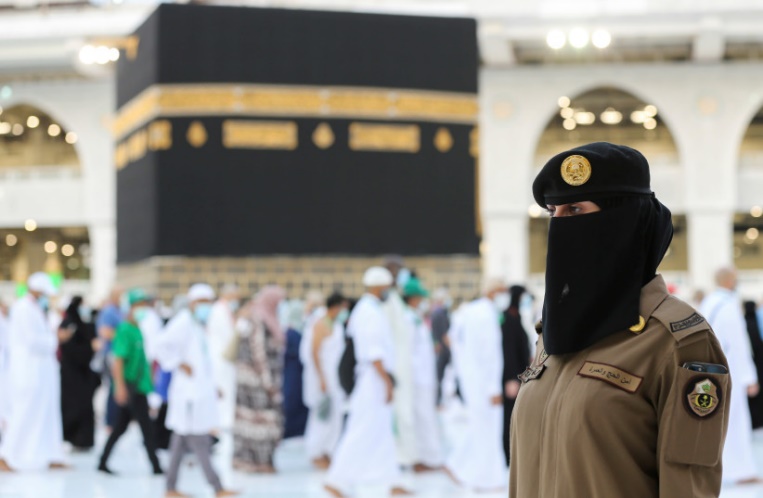 (photo credit: REUTERS/AHMED YOSRI)	Saudi crown prince Mohammed bin Salman has pushed through social and economic reforms as part of plans to modernize the conservative Muslim kingdom and attract foreign investment under a diversification drive.	Under his reform plan, known as Vision 2030, the crown prince lifted a driving ban on women, allowed adult women to travel without permission from guardians and granted them more control over family matters.	But the reform plan has been accompanied by a crackdown on dissent, including on women's rights activists.Saudi Arabia has restricted the Hajj to its own citizens and residents for the second year in a row, barring millions of other pilgrims from abroad in response to the coronavirus pandemic.	Samar, another soldier watching pilgrims near the Kaaba, the holy cube-shaped structure that Muslims believe was built by Abraham, said she was encouraged by her family to join the military, after psychology studies.	"This is a huge accomplishment for us and it is the biggest pride to be in the service of religion, the country and the guests of God, the most merciful," she said. https://www.jpost.com/middle-east/for-the-first-time-saudi-women-stand-guard-in-mecca-during-hajj-674513  [In the words of The Donald “this is HUGE”.  The place of women in fundamentalist Islamic society is down at the feet of her man guardian. To put a woman in a position of such authority is most unusual, particularly at a religious site. – rdb]Report: Joe Biden used private email to send government info to HunterSome messages 'personal,' while others are 'political'By Bob Unruh  Published July 21, 2021 at 12:41pm 	An investigative report by Just the News, which has obtained copies of emails found on Hunter Biden's laptop that was abandoned at a repair shop, says Joe Biden used a private email to send government details to his son.	The situation recalls Hillary Clinton's use of a private email server while she was secretary of state for Barack Obama, and the resulting scandal over her posting of national secrets on that unsecure server and her decision not to turn over all emails for government archiving, as the law requires.	Just the News called Joe Biden's setup "a communications backdoor reminiscent of Hillary Clinton's infamous private server."	It explained Joe Biden, as vice president during Obama's years, "used a personal email account … to send information he was getting from the State Department as vice president to his globetrotting, foreign-deal-making son Hunter Biden."	Hunter Biden, in fact, has developed into the scandal that keeps on giving for Joe Biden, with Hunter's penchant for money, international business deals and more. He reportedly took trips on Air Force Two, with his father the vice president, to work on business deals in China, Mexico and more.
	Just the News explained some of the emails from the email account robinware456@gmail.com found in Hunter Biden's computer were signed "Dad."
	Some were "deeply personal" and others were "political in nature," the report explained.
	"Still others clearly addressed business matters, often forwarding information coming from senior officials in the White House, the State Department and other government agencies," the report said.
	That's despite Joe Biden's public claims that he never discussed Hunter Biden's business deals with his son.
	The report explained how in November 2014 the U.S. embassy in Istanbul notified the State Department that American Martin O'Connor was about to be released from detention in Turkey. The message included plans for O'Connor eventually to leave the country. The message went to the vice president's office, from where it was forwarded to Joe Biden's private email.
	"The vice president then sent it to his son Hunter Biden with the subject line 'Fwd: Mr. O'Connor Being Released from Detention today,'" the report said.
	A former Obama administration official who was not identified by Just the News reported officials in the administration then knew the private email for Joe Biden, and used it periodically. [Obviously if the Obamanation group knew about it and sent emails to that account they were also culpable for criminal activity. – rdb]
	"Beyond establishing that Joe Biden sent government information to his son, the existence of the private email address also raises questions of federal law, as Hillary Clinton's email server showed. Biden had an obligation to preserve any emails involving his government work under federal records law, even if he used a private email address," Just the News explained.
	Judicial Watch's Tom Fitton pointed out in the report that the Presidential Records Act demands that Joe Biden "make sure that any of his gmail account emails, including these emails to Hunter Biden, were forwarded to a government account so they could properly be handled by the National Archives."
	Fitten, whose organization fought a court battle trying to obtain permission to question Hillary Clinton about her emails, noted, "No wonder the Obama White House wanted to protect Hillary Clinton from the consequences of [her] email shell game!"
	Other emails show Hunter Biden wanted to have input on those appointed to federal positions in the Treasury Department, telling Joe Biden, "Before you fill the positions, pls talk to me."
	The Western Journal, in fact, reported that whatever ends up being discovered more about Clinton's email stunt, she likely won't have to testify herself about it.
	The report noted the Supreme Court recently declined to have her deposed in a lawsuit by Fitton's organization, Judicial Watch. [This is a real crime for the SCOTUS. Me thinks someone is trying to cover his backside by kissing up to the billory and hillory.  – rdb]
	The organization wanted to question Clinton for an ongoing Freedom of Information Act lawsuit requesting her emails regarding the 2012 attack on the U.S. consulate in Benghazi, Libya.
	The Western Journal documented: "Clinton claimed it was only for personal correspondence and the 30,000 emails that were deleted from the server weren't of importance. She also said that no classified information had been transmitted through the server. Those stories began to crumble rapidly, and in January 2016, Intelligence Community Inspector General I. Charles McCullough III confirmed that emails marked classified -- including those marked 'top secret,' the highest level of classification -- were found on the server."
	An investigation into the Clinton email scandal actually was reopened only days before the 2016 presidential election, when she lost to Donald Trump. https://www.wnd.com/2021/07/report-joe-biden-used-private-email-send-government-info-hunter/  [There is an enormous number of people in DC that just need to be flushed down the sewer because they are so tainted that they can’t be reformed. This is true for both sides of the aisle as well as the GS employees.  – rdb]Pelosi rejects Jim Jordan for Jan. 6 committeeRepublican lawmaker slams 'partisan political charade'By Art Moore Published July 21, 2021 at 1:35pm 	House Speaker Nancy Pelosi on Wednesday rejected two of House Minority Leader Kevin McCarthy's Republican picks for her committee investigating the Jan. 6 incident at the U.S. Capitol.	The two were strong allies of former President Trump, Reps. Jim Jordan of Ohio and Jim Banks of Indiana.Jordan responded on Twitter.	"Speaker Pelosi just admitted the obvious, that the January 6th Select Committee is nothing more than a partisan political charade," he wrote.	The three accepted by Pelosi were Reps. Rodney Davis of Illinois, Kelly Armstrong of North Dakota and Troy NehlsDavis was one of 35 House Republicans who voted to create the commission to probe Jan. 6. Armstrong was one of seven House Republicans who signed a letter criticizing objections to Joe Biden’s electoral college victory.	, later Wednesday, McCarthy said he will pull all of his Republican nominees in protest of Pelosi's veto of Jordan and Banks.	Pelosi also chose a Republican foe of Trump for the committee, Rep. Liz Cheney of Wyoming, who voted to impeach Trump.	Jenna Ellis, who served as an attorney for Trump, slammed Pelosi's rejection of Jordan and Banks.	"This is NOT about getting to the truth," she wrote on Twitter. "It's political persecution from Democrats.	"They will stop at nothing to take down Trump." https://www.wnd.com/2021/07/pelosi-rejects-jim-jordan-jan-6-committee/  [Tucker Carlson on Wed PM had a wonderful account of the issues going on surrounding the Jan 6 event and particularly focused on the lack of securing the Capitol when there have previously been requests to do so but they were turned down by Pelosi’s lacky the Sargant at Arms who is answerable only to Nancy Pancy. Jordan was on as well. I highly advise watching Carlson because he is breaking lots of actual news items including the frequent FBI involvement in planning and carrying out multiple incidents like the one below. . – rdb]Report: Undercover FBI played significant role in alleged plot to kidnap governor'Did it not also infiltrate the groups that planned to go to the Capitol on Jan. 6?'By Bob Unruh  Published July 21, 2021 at 2:52pm 	A new investigative report by Buzzfeed on an alleged plot to kidnap Michigan Gov. Gretchen Whitmer over her radical COVID lockdown orders shows that undercover FBI informants who infiltrated the group purportedly played a significant role in developing the plan.	In fact, the report claims the FBI-linked activists, "acting under the direction of the FBI, played a far larger role than has previously been reported."	The report explained, "Working in secret, they did more than just passively observe and report on the actions of the suspects. Instead, they had a hand in nearly every aspect of the alleged plot, starting with its inception. The extent of their involvement raises questions as to whether there would have even been a conspiracy without them."	Byron York, in a commentary in the Washington Examiner, explained about a dozen men were arrested last October, individuals reportedly linked to Michigan militia organizations, and charged with "planning to grab Whitmer and put her on some sort of 'trial,' in part out of anger at her lockdown orders…"	"But the news in the Buzzfeed story is not really about the suspects. It's about the FBI," York said, "As it turned out, the bureau had deeply infiltrated the group, with perhaps more FBI informants and undercover agents working the case than there were alleged conspirators. But the FBI did not limit themselves to just watching and listening as the suspects allegedly plotted."	He noted the report confirms that a "longtime government informant" not only helped organize meetings where militia members discussed possible reactions but even "paid for some hotel rooms and food as an incentive to get people to come."	"It was all ultimately paid for by the FBI," he reported.	"Anyone reading the Buzzfeed article comes away with the question: If the FBI had so deeply infiltrated the Michigan militia plot, did it not also infiltrate the groups that planned to go to the Capitol on January 6?" York wrote.	"In a larger sense, the FBI has long been proud of the work it did infiltrating and bringing down the Ku Klux Klan. And in recent years, bureau officials have warned repeatedly that right-wing militias, or white supremacists, or whatever you want to call them, present the single greatest threat to the domestic security of the United States. So wouldn't it be surprising if the FBI had not infiltrated the Three Percenters, the Oath Keepers, the Proud Boys, and others? If so, what did the bureau know about whatever planning was involved in those groups' actions on January 6?"	He noted that the events of January 6 were not "an FBI operation."	"But just as in the Michigan matter, where the defendants will argue in court that they were entrapped by law enforcement, the public should know what U.S. law enforcement knew and did in the lead-up to January 6."	The Buzzfeed report confirmed that the government has documented at least 12 "confidential informants" were helping in the investigation of the alleged Michigan strategy.	When 12 men were arrested for allegedly plotting against the liberal Democrat governor, seven ended up in jail and the case made international headlines," the report said.	"The defendants … say they were set up," the report said.	It was one informant, an "Iraq War vet," who joined the group, rose to become its second-in-command, and then encouraged members to take part and "prodded" the alleged mastermind to advance his plan.	The report describes how the defendants "claim their talk never rose beyond the level of fantasy and they never intended to harm anyone. Although they have not denied participating in training events, attending meetings, and communicating with other defendants, they claim that no actual conspiracy to kidnap the governor ever existed."	Buzzfeed found: "Instead, they say, they were targeted because of their political views. Some describe the case as a premeditated campaign by the government to undermine the Patriot movement, an ideology based on fealty to the Second Amendment and the conviction that the government has violated the Constitution and is therefore illegitimate. They argue that the recordings and text messages that the government calls proof of a criminal conspiracy are in fact constitutionally protected speech — expressions of frustration at what they see as the government’s betrayal of its citizens."	Already, one of the defendants has formally accused the government agents of entrapment, explaining how the FBI assembled "the key plotters," then encouraged "anti-government feelings" and even provided "military-style training."	The government is moving forward with its prosecutions, but not without complications. The report noted one of the lead prosecutors was reassigned pending an audit into whether he withheld evidence in other cases, and an FBI agent in the case was accused in state court of assault with intent to do great bodily harm.	The report pointed out that only a few years ago, "an apocalyptic Christian group in Michigan was prosecuted for allegedly plotting to murder police officers. Among other things, the defendants claimed that the entire conspiracy was instigated by deeply embedded FBI informants, and the defendants were ultimately acquitted by the judge."	The report also reveals how at least one of the informants was given "$24,000 and a new car" for his service.	The Buzzfeed report details, extensively, the involvement of various informants.	It describes how one informant, a convict, later even was charged for using a firearm, and has argued in his own defense that what he did was with the "authorization from the FBI."	The episode is part of what prompted famed conservative filmmaker Dinesh D'Souza recently to warn the FBI "has become a grave threat to our national security."	"In fact, I would say the FBI now poses a greater threat to our national security than any white supremacist group," he continued, "Thugs with badges are always more dangerous than thugs on the street."	His comments came on a podcast after a report from Revolver, and which also got the attention of Fox News' Tucker Carlson.	That report charged essentially that some of those key individuals who planned the riot at the U.S. Capitol on January 6 likely were federal agents, or informers. The report documents multiple "unindicted co-conspirators" who are being cited in federal charges against some of the defendants stemming from the violent episode.Yet the "unindicted co-conspirators," who allegedly committed many of the same acts as those who now are facing serious charges, are not being charged. Actually, not even being identified.	D'Souza pointed out that leftists are insisting the government attack the "command and control element" of the Capitol events, and they even have claimed it could be sitting members of Congress.	That's just a smear, D'Souza said. But he pointed out that the FBI has been known to be infiltrating its target groups for years."Why should anyone assume they haven't done it?" he wondered, citing those organizations that the government is accusing of playing a role in the violence and vandalism. https://www.wnd.com/2021/07/report-undercover-fbi-played-significant-role-alleged-plot-kidnap-governor/  For the USA to have a group of people who carry out such false flag operations and literally plan and incite such criminal activities in order to ‘color public perception and opinion is an absolute crime. There is no place for that in our country. – rdb]Fact check: NPR caught blatantly lying about Daily Wire in hit piece on conservative newsBy Michael Austin, The Western Journal Published July 20, 2021 at 8:12pm 	Do right-wing media outlets use "outrage as a business model" to spread misinformation?	NPR's latest report, published on Monday, claims as much.	According to NPR, the success of conservative outlets -- namely The Daily Wire, The Blaze, Breitbart and The Western Journal -- can be attributed to questionable journalistic practices, i.e. publishing "aggregated and opinion content aimed at invoking outrage" after removing important context.	In comments provided exclusively to The Western Journal, The Daily Wire's CEO, Jeremy Boreing, responded to the report.	"The difference between The Daily Wire and NPR is that we're transparent about our biases and we don't depend on the public dole. Their bulls**t hit piece against us was intellectually shoddy and riddled with inaccuracies, but hey, at least I get to pay for their insults with my tax money," Boreing told The Western Journal.	Indeed, a closer look at the report reveals a number of inaccuracies.Even more notably, it appears that, in its own coverage, NPR is guilty of its own criticisms -- omitting important context, forwarding false claims and failing to communicate its own political bias.NPR's False and Misleading Claims	In its Monday story, NPR repeatedly boasts of its own reporting, referring to "an NPR analysis" and "an NPR review of stories on The Daily Wire."	These analyses may not have been as extensive as the partially publicly-funded outlet has lead its readers to believe, however.	Among the findings from NPR's "review of stories on The Daily Wire" was "numerous stories about potential side effects from COVID-19 vaccines, but none that portrayed the scientifically demonstrated efficacy of the vaccines or that focused explicitly on the hesitancy that has slowed the U.S. rollout."	While it may sound much less glamorous, a quick search on Google of "Daily Wire Vaccine Effectiveness" proved to be more accurate than NPR's supposed "review."	Contrary to NPR's claim, The Western Journal found multiple stories published by The Daily Wire that "portrayed the scientifically demonstrated efficacy of the vaccines" by reporting the exact percent effectiveness of available vaccines.In yet another attempt to portray right-wing news as dishonest, NPR spoke with Judd Legum, a former Democratic campaign operative. MUCH MORE- https://www.wnd.com/2021/07/fact-check-npr-caught-blatantly-lying-daily-wire-hit-piece-conservative-news/  [NPR is a mouth piece for the leftist groups and is a biased and slanted as they come. None of their reporting can be trusted for anything that resembles accuracy. You might as well listen to CNN  – rdb]Commentary:A Monarchy?by Lawrence Kadish		July 21, 2021 at 4:00 pmWe are taught from our earliest days in school that our government is comprised of three separate and equal branches. The idea of a monarch, above the law, immune from scrutiny and without accountability to anyone is an attack on the very foundation of our democracy. Americans would take to the ramparts once more if we were threatened with such a form of government.
	And yet, one could ask, what constitutes a monarchy?
	Must it be the traditional construct of a single individual holding court with scepter and crown. Must it be an obvious dictator issuing orders behind a squad of bodyguards? Or could a monarchy take a far more sinister, stealth-like form? Could there be those who abdicate their oaths of office and thereby secretly pursue policies and actions that avoid the sunlight of public scrutiny?
	Or could a monarchy be the abdication of authority to those who were never elected to serve in that position? Or maybe they have left office but still exert enormous influence – even control – over foreign and domestic decisions made by the executive branch?
	Once again, history reflects on what happens when a monarch cedes authority. When King George III would retreat to a distant palace to recover from one his bouts, researchers say, London power-brokers were thrown into crisis. Those who sought to fill the power vacuum included the King's son, with whom historians say he had a miserable relationship. With a diminished monarch, the knives were out for power, policy, and position.
	Of course, in Washington today we will assume we don't have a monarch with diminished abilities.
	But what if we did?
	Could we, in effect, be living with a monarch and not even know it?
	Depending on your definition of "monarchy," the scenarios are chilling. Like the experience of George III, would those close to power seek to advance their own political agenda at the expense of anyone and everyone? Would social media, tuned to the ideology of their corporate owners, actually dictate the nation's agenda? Would a federal budget be so loaded with pork barrel deficit spending that it destroys the nation's economic future? Would control of America's nuclear arsenal actually be in the hands of a constitutionally authorized commander in chief?
	It is the stuff of national nightmares.
	Historians speak of the "Madness of King George III," as if it were a distant footnote in the history of a nation that once had an empire.Perhaps. Perhaps.Lawrence Kadish serves on the Board of Governors of Gatestone Institute. https://www.gatestoneinstitute.org/17585/a-monarchy Law of the Sea Court Ruling Continues to Challenge Chinese Aggression
Austin Bay Posted: Jul 21, 2021 12:01 AM
	On July 12, 2016, The Hague's Permanent Court of Arbitration ruled that China had systematically violated essential provisions of the United Nations Convention on the Law of the Sea, or the UNCLOS, at the expense of the Philippines. China's violations included stealing resources from Manila's maritime Exclusive Economic Zone, or EEZ, and illegally encroaching on Filipino territory in the South China Sea, or SCS.
	UNCLOS codifies the geophysical conditions and legal precedents establishing sovereign control of territorial waters and rights in EEZs. It is dedicated to preventing and peacefully resolving disputes involving billions of dollars of maritime resources.
	In blunt language, the Court concluded China's communist government had robbed the Philippines and launched a slow, calculated and highly illegal invasion of the SCS. The ruling dismissed Beijing's ridiculous "Nine-Dash Line" claim to own roughly 85% of the SCS' 2.2 million square miles.
	Between 2013, when Manila filed the complaint, and the 2016 Court decision, I wrote three columns addressing the complaint's strategic implications. Since 2016, the decision has figured in 11 columns, including several on Hong Kong.
	Why? Because the Court's ruling exposes the Chinese Communist Party's multidimensional imperialist expansion strategy and aggression as it occurred from the late 1990s through 2016.
	The ruling documented the CCP's utter disregard for international treaties and civilized diplomacy when they challenge CCP policy actions. China signed and then broke the UNCLOS treaty. China signed and then broke the Sino-British Treaty of 1984, which guaranteed Hong Kong's democratic autonomy through 2049.
	The ruling illustrated how China targets and bullies its smaller neighbors. Beijing insists on "bilateral" one-on-one negotiation, betting Chinese military and economic muscle will dominate. The Philippines internationalized its dispute by going to the Court. Vietnam and Indonesia are reportedly considering similar UNCLOS lawsuits to address Chinese theft.
	The ruling documented the fascist criminality of China's slow SCS invasion. China employs construction barges and fishing boats as weapons. The barges pour concrete on reefs and sand bars, creating artificial islands. CCP propagandists then claim the fakes are Chinese territory, sovereign as Shanghai.
	In the Filipino case, China turned three sea features, Mischief Reef, Subi Reef and Fiery Cross Reef, into fake islands. The Court stated clearly China's concrete knobs are not legally islands. Since the ruling, the U.S. military has started calling them fortified sea features.
	China used its "sea militia" to invade Filipino territory. Here's how that worked and continues to work in the EEZs of several Southeast Asian nations. Hundreds of Chinese fishing boats enter the smaller nation's EEZ. Acting as a gray-zone warfare armada, they drive off local fishermen. China Coast Guard vessels arrive to protect the Chinese boats.
	China's response to the Court's censure vacillates. It attempts to ignore it; it flaunts new violations. Chinese diplomats have criticized the ruling so fiercely their vehemence suggests someone in Beijing fears the decision. China has a face culture. Did the ruling deal the CCP and its president, Xi Jinping, a severe loss of face?
	The ruling did not halt Chinese expansion and aggression strategy. China continues to claim the Nine-Dash Line boundary and has doubled down on weapons. The Subi and Mischief fortified sea features sport naval facilities, military airfields and air defenses. Their anti-aircraft and anti-ship missiles create an air-sea crossfire.
	However, exposing the regime's abuse of weaker neighbors has cost China diplomatically. The Filipino theft operation demolishes two key CCP propaganda narratives: that China is the leader of the developing world and is the champion of plurality by ending Western/American hegemony. I think the decision impeaches the CCP dictatorship's claim to world leadership and its very legitimacy as a responsible governing body. Perhaps that's what Xi fears.
	Alas, the ruling also reveals the weakness of international law. Ultimately, navies enforce maritime law, not courts. The only navy in the western Pacific capable of deterring Chinese aggression flies the Stars and Stripes.
	The Philippines recently reaffirmed its alliance with the U.S. Apparently, superpower backup has value. https://townhall.com/columnists/austinbay/2021/07/21/law-of-the-sea-court-ruling-continues-to-challenge-chinese-aggression-n2592842How Many Understand What The Government is Doing to You?By Greg Holt|July 21st, 2021
	The winning team has left the field and we are left with tyrannical socialist wannabe despots
	Freedom is fleeing and the communist overseers are moving into place.  The Donald was illegally tossed out, and the Leftist unhinged dictator was welcomed in.
	The Left has been busy folks.  Check out the following:
	In the last 48 hours: 
1. Our govt & media have lied about the reason for protests in Cuba
2. Our president called everyone who wants secure & accessible elections a racist. 
3. Our Sec of State invited authoritarian regimes from a corrupt international organization to come /1
	— Stacey – FEMA Camp Region 4 (@ScotsFyre) July 15, 2021
	This would be hilarious if it was not for the fact that so many in Cuba are being arrested and brutalized by police and government forces.  Government forces have been known to not only brutalize people that dare to protest, but also to kill them.
	Here in the U.S., Black Lives Matter, led by self-absorbed frauds that spend millions of dollars of other people’s money on mansions – have come out in support of a brutal regime that kills people, and yes many of them are black.
	Why does anyone support these obviously phony self-righteous people, especially black people?
	From New York Post:
	“‘Despite the Cuban dictatorship’s murdering and beating of protestors (many of them Black), BLM’s statement on Cuba…condemns the U.S., praises the Castro regime, and makes no mention of the atrocities being committed by the dictatorship,’ he tweeted.”
	According to our Socialist-in-chief (I will not grant him the title held by current President Donald Trump), if you are one who wants free and fair elections, YOU my friend are a racist!
	Secretary of State Antony Blinken invited United Nations officials to stick their corrupt noses into our business.  No surprise there.
	evaluate our human rights record. 
4. The media is pumping Steele Dossier Part Deux Pee Tape Boogaloo like we are going to buy it 
5. We see the Chair of the Joint Chiefs is a politicized hack who is completely off the rails. 
6. The Press Secretary just told us the Biden /2
	— Stacey – FEMA Camp Region 4 (@ScotsFyre) July 15, 2021
	Did we not already settle this issue????  The pee tapes have about as much credibility as the fox in the henhouse swearing not to eat the chickens.
	Yes for sure, Joint Chiefs of Staff Chairman Mark Milley IS a hack, looking out for number one and little else.  His focus is on pleasing his masters, obviously one of whom is Biden.
	is ending scientific inquiry by leveraging Big Tech as an arm of the govt
7. The DNC wants to leverage common carriers to decide what texts you get. 
8. The HHS Sec says the govt has the right to know if you’re vaccinated 
	That is just off the top of my head. It would seem to /3
	— Stacey – FEMA Camp Region 4 (@ScotsFyre) July 15, 2021
	The DNC remember is the group of nice people (cough, gasp, barf) who colluded with Hillary Clinton to purchase the made up slander for use against Trump.  Of course they are a bunch of useless scumbags.
	The HHS sec. is another worthless good-for-nothing.  I just wrote about him last week:
	HHS Secretary: Government Has the ‘Right’ to Know if You Are Vaccinated – Implies Possibly Forcing Vaccinations
	me, the Cuban protestors waving the American flag have a better idea of the American IDEA than anyone governing us does anymore. 
	And they might not want to come here anymore. We have the internet, but it is being censored. We have elections but Tech overlords /4
	— Stacey – FEMA Camp Region 4 (@ScotsFyre) July 15, 2021
	Funny how many of those living in other countries seem to have a much better grasp of what a privilege it is to live in this country.  Far too many in this great nation see this country as evil and the reason behind the plight of, well of anyone and everyone.  You can thank the Democrat’s well-oiled propaganda machine for this – propaganda that begins with very young school children, that way these kids are completely malleable by the time they are in high school and then college.
	have more say than voters. The democrats “budget” will now govern private employment relationships & Americans can be forced to join unions they want no part of. 
	I went to bed Sunday night in America. I have no idea what evolving banana republic I am in now. /end
	— Stacey – FEMA Camp Region 4 (@ScotsFyre) July 15, 2021
	Naturally, Big Tech has all the say.  Between Democrats, Big Tech, and the better part of all of the media – it is an entirely uphill battle to get the voices heard of those who love this country – true patriots, those who believe in the Constitution and the resulting unique government, as well as those who believe in and reverence our Lord.
	Big Tech will simply censor you, label your article as fake news, unscientific, or even close your account.  The media meanwhile will just ignore the story if it doesn’t trumpet the prescribed Leftist values.  If the media does deign to report on an issue that isn’t in their collective comfort zone, they will not report all the facts and will even outright lie about it.
	Democrats of course are en masse moving ever further to the Left, socialism has begun to win the day.  Democracy is slowly dying, but the cancer is fast reaching stage four and needs to be stopped and soon.  And of course the Dems have the complete support of the Big Tech oligarchy and as well almost all of the media.
	No one should be surprised at what is happening here.  We’ve been warning people for years, and now the chickens are coming home to roost – just like I and other commentators said they would. https://newswithviews.com/how-many-understand-what-the-government-is-doing-to-you/ARUTZ SHEVARelatives of Surfside victims to receive compensationJudge rules that families who suffered losses in collapse of a South Florida condominium building will receive at least $150 million in initial compensation.Arutz Sheva Staff , Jul 22 , 2021 4:07 AM 	A judge on Wednesday ruled that families who suffered losses in the 12-story collapse of a South Florida condominium building will receive at least $150 million in initial compensation, Fox News reports.	The figure includes insurance on the Champlain Towers South building in Surfside. Expected proceeds from the sale of where the property once stood is also included.	"The court’s concern has always been the victims here," Miami-Dade Circuit Judge Michael Hanzman said at a hearing, stressing, "Their rights will be protected."	The figure does not count toward any proceeds from any of the numerous lawsuits filed since the June 24 collapse. Those lawsuits have consolidated into a class action. As of Wednesday, at least 97 people have died.	A receiver appointed by Hanzman to handle the Champlain Towers board's finances said the site has been completely cleared of debris under the watchful eye of investigators from the National Institute of Standards and Technology, the agency leading a federal probe into the collapse.	Rubble considered key evidence is being stored in a Miami-area warehouse, with the rest in nearby vacant lots, said the receiver, attorney Michael Goldberg. All of that will be preserved as possible evidence for the lawsuits and for other experts to review, he said.	"It may take years for their report to become public," Goldberg said of the NIST probe.	The building was undergoing its 40-year recertification process when it collapsed. The disaster came three years after engineers warned of serious structural issues that needed immediate attention.	A sale of the site could fetch upwards of $110 million, according to court records.	Hanzman noted that residents and families of the victims need to rebuild their lives.	"This is not a case where we have time to let grass grow underneath it," he said, according to Fox News. https://www.israelnationalnews.com/News/News.aspx/310344 Israeli doctors to government: Integrate different opinions into COVID decision-makingDozens of Israeli doctors call on gov't to integrate professionals with different opinions into the COVID decision-making echelon.Arutz Sheva Staff , Jul 21 , 2021 10:38 PM 	Dozens of medical professionals from around Israel, many affiliated with top medical institutions in the country, on Sunday addressed a letter to Prime Minister Bennett and Health Minister Horowitz in which they called on the government to integrate medical experts with different opinions into the country’s COVID decision-making echelon.	The letter, obtained by Channel 12, reads, “For almost a year and a half we have been dealing with coronavirus disease in the country, and with all its consequences in all areas of existence.”	“As with any significant challenge, even in dealing with the coronavirus pandemic operative conduct is derived from certain assumptions. These assumptions include, among other things - the need to cut off any type of infection, the need to isolate healthy (‘asymptomatic’) people with any exposure with the virus, and the perception that the benefit of the vaccine outweighs the harm in all age groups.	“These and other assumptions dictate the national response to the virus by the Ministry of Health, the Coronavirus Czar, the Team for the Treatment of Epidemics and a number of 'opinion leaders' (doctors and non-doctors) who have become, even without an official position, effective 'policymakers'.	“It is important for us to tell you that there is a large group of doctors and scientists who are challenging these assumptions, based on an in-depth analysis of the data from Israel and the world, a reading of the cumulative literature, the exchange of information with colleagues, and based on cumulative clinical experience.	“This group includes former department and hospital heads, community and hospital physicians, nurses, and senior scientists from many disciplines in academia,” the letter explains.	“As a result of the different starting assumptions, the different ways of managing proposed by the group members are different in a fundamental way from the dominant way. This is not the place to elaborate, but we will just mention that they include, among other things - concentrating on disease prevention in risk groups, significantly reducing testing of healthy ‘asymptomatic’ people (and implicitly - ceasing the incessant practice of tallying the number of verified cases), changing perception regarding ‘cutting off the chain of infection', ceasing the vaccination coercion by means of a 'green badge' and its derivatives, and renewing examination of the recommendation to vaccinate teens.	“We fear that at this time a faulty conception (not from malicious intent) has taken hold regarding the virus, the disease and the ways of coping with it. The conception has already erred twice - both in its dark predictions about the degree of the virus’ violence, and in its optimistic predictions about the vaccine's ability to provide a comprehensive and sweeping solution to the pandemic.	“When there is concern that a conception will become entrenched - as we learn from history - it is obligatory for those at the helm to look for, hear and test a variety of opinions and perceptions,” the letter continues. “This is in our blood.”	“We call for not harming the blessed routine of life again - and in particular, the education of our children and the economy.	“We call for enabling research and investing resources that will enable the treatment of coronavirus patients in the community, thus preventing hospitalizations, deterioration, and a burden on the health system.	“We also call for changing priorities so that investment in the health system is broad, strategic and multi-dimensional, and not just centered around coronavirus disease.	“We hereby call for allowing representatives of these groups to take part in the decision-making processes at this time.” https://www.israelnationalnews.com/News/News.aspx/310333  [It is way past time for a large group of physicians who have taken the time to really look at the large amount of information available and forget the political ramifications and begin to demand to be heard. There are way too many useful idiots in the supervisory government positions who have bought into the approved narrative promoted by WHO, Fauci, NIH and the likes of Gates and Schwab and others with a vested interest in the issue. – rdb]IDF arrests infiltrators from LebanonSuspects are undergoing questioning, IDF says.Arutz Sheva Staff , Jul 22 , 2021 8:47 AM 	The IDF has arrested two people suspected of infiltrating Israel from Lebanon on Wednesday night."At the end of an extensive search, IDF soldiers arrested the two suspects who crossed during the night from Lebanese territory into Israeli territory," an IDF statement said. The suspects were arrested near the border, and are currently being questioned.	Earlier on Thursday, residents in northern Israel reported seeing flares that were fired by the forces. MORE-https://www.israelnationalnews.com/News/News.aspx/310357 07/21/2021 NEWS AM  - Gad Elbaz feat. Nissim - L'CHAIMhttps://www.youtube.com/watch?v=BCh-yxlcEY8 Read the Prophets & PRAY WITHOUT CEASING!That is the only hope for this nation!Genesis 35:13And God went up from him, in the place where He had spoken with him. 14And Jacob set up a pillar in the place where He had spoken with him, a pillar of stone. And he poured out a drink offering on it; and he poured oil on it. 15And Jacob called the name of the place, there where God had spoken with him, Bethel.Religious affairs minister seeks to reform kosher certification, irking HaredimNew plan would create private agencies, overseen by the Chief Rabbinate, to provide certifications to businesses in each cityBy Amy Spiro Today, 7:38 pm 	Religious Affairs Minister Matan Kahana unveiled on Tuesday a plan to overhaul Israel’s kosher certification industry, sparking backlash from the Chief Rabbinate and ultra-Orthodox lawmakers.	“The kashrut system of the State of Israel needs to be significantly streamlined,” said Kahana in a video announcing the proposed reforms. “The revolution I am leading will strengthen the Chief Rabbinate and create competition that will improve kashrut, as well as lower the price of kosher certification for businesses.”	Then plan released by Kahana would establish a series of private kosher certification agencies that will be required to uphold religious standards established by the Chief Rabbinate.	The private agencies will be authorized to issue certifications that note they are “under the supervision of the Rabbinate.” Each agency is expected to be headed by a rabbi who is certified by the city’s local rabbinate. The agencies — which will also need to demonstrate financial viability — will make public the religious standards they are maintaining in their certification.	The proposed plan would also see the creation of an overarching supervisory body of the Chief Rabbinate to monitor the private agencies and ensure they uphold the standards they have promised to meet.	According to the plan, however, if an agency wants to issue a certificate with a lower level of kashrut than the Chief Rabbinate, it can do so with the approval of three city rabbinate-approved rabbis, and issue a different certification — including one that can be given to restaurants open on Shabbat.	“The current kashrut system is plagued by problems with quality, uneven standards, poor employment conditions for supervisors, problematic supervision and varying levels of competency,” said Kahana.	The minister referenced a tragedy several months ago, during which a 23-year-old with severe dairy allergies died after ordering dessert at a kosher meat restaurant in Rosh Pina, which had allegedly mistakenly purchased dairy whipped cream after running out.	“The citizens of Israel deserve better kashrut,” Kahana added, saying his plan will allow businesses to choose between competing kosher certification agencies, leading to lower prices, and “will be great news for the kosher-keeping community.”	The Chief Rabbinate has long resisted any reforms to its monopoly over kosher certification in Israel, and has sought to quash private competing agencies.	In 2018, the religious-Zionist Tzohar organization launched its own private kosher certification agency, months after a Supreme Court ruling paved the way for kosher competition. That ruling allowed kosher agencies to issue certifications to private businesses, as long as the certificates did not use the word “kosher.” More and more eateries have adopted the private agency’s services over the past three years, bearing certificates with the word “Tzohar,” but not “kosher.”	The Chief Rabbinate itself issued a statement rejecting Kahana’s new plan, calling it “a dangerous initiative to destroy kashrut in Israel.” According to the rabbinate, the proposal “would mean the end of kashrut in the state and the creation of a ‘bazaar’ of groups with impure motives that will begin handing out certification.”Several Haredi lawmakers also reacted in anger to Kahana’s proposal.	United Torah Judaism leader MK Moshe Gafni told the Kan public broadcaster that the proposal would “eliminate kashrut in Israel.” Gafni said that if the Religious Affairs Ministry “wanted to streamline the system, they should have done it in conjunction with the Rabbinical Council.”	Gafni said he believes that kosher certification in Israel should be nationally run: “I don’t think anyone will rely on this new system.”	Shas leader MK Aryeh Deri slammed the proposal as creating “destruction and corruption.”	“There is no doubt that the main goal is to recognize Reform kosher certifying agencies,” claimed Deri on Army Radio. “There is no economic consideration in this process, only the creation of destruction and corruption.”	He added that the plan seeks to “crush the Jewish identity of the state.” https://www.timesofisrael.com/religious-affairs-minister-seeks-to-reform-kosher-certification-irking-haredim/   [This may not seem like a significant issue to many but it is. Kosher certification indicates that an item has been handled and prepared by very specific methods. The food item must be free of all contaminates and especially that animals have been treated in a manor with the least trauma and that no diseases exist in it. There are multiple agencies around the world that ‘certify’ foods as Kosher and in Israel there are actually groups that will issue a specific certification specific for their group, always exceeding the rabbinates requirements. The Torah of Moses delineates certain items that can not be eaten and the Talmud expounds on those items and expands the list greatly. There are also regional differences. To follow Jewish law one is supposed to only eat items which are approved. To give something that is not Kosher to an observant Jewish person is a major issue for them. – rdb]Israel warns Unilever of 'severe consequences' from Ben & Jerry's decisionBennett's office says the country will act 'aggressively against any boycott measure targeting civilians' after ice-cream giant said it would not renew the license selling its products in West Bank settlementsReuters | Published: 07.20.21, 13:16 	Israel warned consumer goods giant Unilever Plc on Tuesday of "severe consequences" from a decision by subsidiary Ben & Jerry's to stop selling ice cream in Israeli-occupied territories, and urged U.S. states to invoke anti-boycott laws.	The Ben & Jerry's announcement on Monday followed pro-Palestinian pressure on the South Burlington, Vermont-based company over its business in Israel and Jewish settlements in the West Bank, handled through a licensee partner since 1987.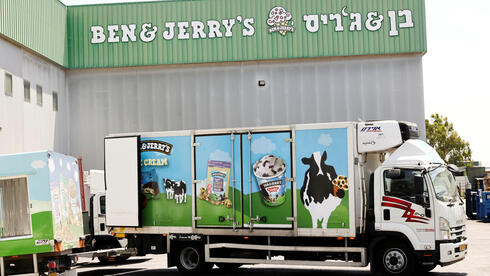 A Ben & Jerry's ice-cream delivery truck is seen at their factory in Be'er Tuvia, Israel July 20, 2021 (Photo: Reuters)	Ben & Jerry's said it would not renew the license when it expires at the end of next year. It said it would stay in Israel under a different arrangement, without sales in the West Bank, among areas where Palestinians seek statehood.	Most world powers deem Israel's settlements illegal. It disputes this, citing historical and security links to the land, and has moved to penalise anti-settlement measures under Israeli law while securing similar legal protection in some U.S. states.	Prime Minister Naftali Bennett's office said he spoke with Unilever CEO Alan Jope about the "glaring anti-Israel measure" by the ice cream maker.	"From Israel's standpoint, this action has severe consequences, legal and otherwise, and it will move aggressively against any boycott measure targeting civilians," Bennett told Jope, according to the statement from his office.	Avi Zinger, CEO of Ben & Jerry's Israel, said he was unwilling to refuse to sell the ice cream to Israeli citizens in settlements and was legally prevented from doing so. "So when they (Ben & Jerry's) realized that there is no way that I will stop it, they decided not to renew my contract," he said. 	Unilever did not immediately respond.	Gilad Erdan, Israel's ambassador to Washington, said he had raised the Ben & Jerry's decision in a letter sent to 35 U.S. governors whose states legislated against boycotting Israel.	"Rapid and determined action must be taken to counter such discriminatory and antisemitic actions," read the letter, tweeted by the envoy, which likened the case to Airbnb's 2018 announcement that it would delist settlement rental properties.	Airbnb reversed that decision in 2019 following legal challenges in the United States, but said it would donate profits from bookings in the settlements to humanitarian causes.	Palestinians welcomed the Ben & Jerry's announcement. They want the West Bank, East Jerusalem and the Gaza Strip for a future state. Israel deems all of Jerusalem its capital.  https://www.ynetnews.com/article/sy113ozvc00 
Israel reports sharp decline in Pfizer coronavirus vaccine efficacyPreliminary data from an analysis conducted by the Health Ministry shows 42% decrease in vaccine protection from infections and up to 60% from severe illness among vaccinated; Israel mulls 3rd booster shot for all over 65sNadav Eyal | Published: 07.20.21, 15:40 	Israel on Tuesday reported a sharp decline in the efficacy of Pfizer/BioNTech's coronavirus vaccine after receiving data from a recent analysis. 	Data from the analysis conducted by the Health Ministry suggest the efficacy of the vaccine declines over time in preventing infection and severe illness.	Health officials presented their findings during a meeting of the ministry's Epidemic Management Team on Monday night, which showed that protection from coronavirus infections among vaccinated people decreased by 42% since the start of the inoculation drive in Israel.	In addition, protection from severe illness has also recorded a sharp drop of up to 60% among those who were inoculated in the early stages of the vaccine rollout. 	However, most people who had been vaccinated at the early stage of the vaccine drive appear to be over the age of 65 and findings may not reflect the vaccine's efficacy among those in other age groups.	Ministry officials deemed the findings disturbing but claimed those were only preliminary analyses of very raw data. It was not yet clear whether the results were linked to an apparent erosion of the vaccine's protection against the virus or greater resistance of the Delta variant to the inoculation.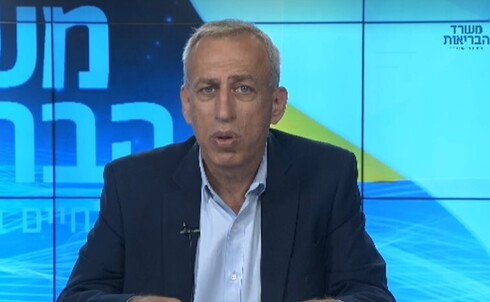 Health Ministry Director General Prof. Nachman Ash  (Photo: GPO)	Health Ministry Director General Prof. Nachman Ash is expected to convene further rounds of consultations on the data with health experts. He is also scheduled to meet with Prime Minister Naftali Bennett on Tuesday afternoon.	The premier and health officials will discuss various solutions to the surging morbidity and may entertain the possibility of administering a third booster shot to the country's elderly population.	Last week, Israel began administering a third shot of the Pfizer/BioNTech inoculation to patients with compromised immune systems, including people who have had heart, lung and kidney transplants. https://www.ynetnews.com/health_science/article/bytq34n0u As floods stir climate change fears, Israel may be up a creek without a planA comptroller report in June found cities woefully unready for 2020’s deadly deluges; and though leaders say they take the issue seriously, funding for preparedness remains elusiveBy Sue Surkes Today, 7:46 pm 	Catastrophic weather wreaking havoc in the cossetted heart of the developed world, from floods in Germany and Belgium to scorching temperatures in North America, has sent shockwaves into Israel, raising alarms among activists and intensifying calls for Israel to prepare for disaster here as well. 	In Germany and Belgium alone, several days of extreme rainfall have left at least 196 people dead and dozens missing as streets, houses and vehicles have been swept away, like toys, by fast-flowing rivers that burst their banks, and by the ensuing landslides. 	This comes as unprecedented heatwaves are continuing to afflict the western US, where wildfires are consuming tens of thousands of acres, and with the UK issuing its first-ever extreme heat warning.	Leaders, policy-makers, activists and others have connected the dots between the deadly weather and the emerging climate change emergency.	“There’s no argument between us that we are in the midst of a global climate crisis threatening the economic, security, social and environmental stability of both developed and developing countries,” Environmental Protection Minister Tamar Zandberg wrote in an open letter to Prime Minister Naftali Bennett on Monday, noting the floods in Germany and urging him to declare climate change a strategic threat. [Perhaps a historical meteorological review would be helpful for Bennett. Weather is cyclic and the cycle extends over long time periods. This is only ONE that is in charge of weather.  – rdb]	On Friday, former Maldives president Mohamed Nasheed, whose archipelago nation is threatened by rising seas, expressed solidarity with Germany, saying, “While not all are affected equally, this tragic event is a reminder that in the climate emergency no-one is safe.”	While no single event can be explained by global warming, climate experts — including the World Meteorological Organization — have warned repeatedly that it is causing, and will continue to cause, ever more extreme weather events globally  including cold and heat waves, floods, droughts, wildfires and storms.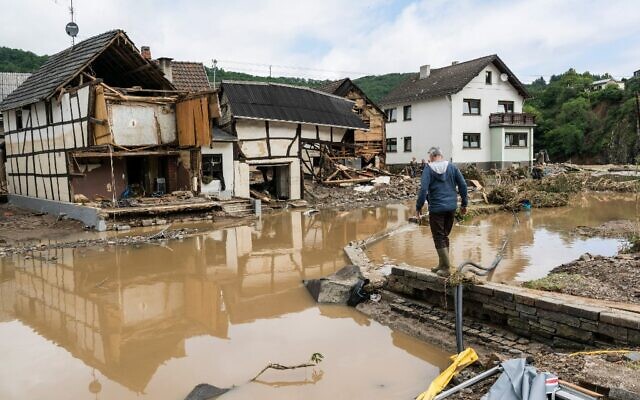 A man walks through the floods towards destroyed houses in Schuld near Bad Neuenahr, western Germany, on July 15, 2021 (Bernd LAUTER / AFP)	While Israel has failed to lead on carbon reduction — environmentalists consider the target of 30 percent energy from renewables by 2030 to be lamentably unambitious — its carbon footprint is minuscule compared to most other developed economies, and is likely outweighed by its development of green tech innovations in fields as diverse as water conservation and alternative protein.	But there are serious questions regarding the extent to which it is prepared for the weather phenomena being caused by the changing climate globally, and whether the public will be protected. [This is the real issue, now that they have had the advertisement for the climate change group. – rdb]After the deluge	In late June, the state comptroller issued a stinging report (in Hebrew) on flood control measures — or the lack thereof — taken by four local authorities from March to October 2020.	It focused on Nahariya in the north, where flooding in January 2020 inundated large parts of the city center and killed one person, Ashkelon in the south, Tel Aviv exurb Kfar Saba and Jisr az-Zarqa, a crowded Arab hamlet on the coast south of Haifa. The report devoted particular attention to the first two, which were hit particularly hard by flooding in the winter of 2019-2020.	Seven people lost their lives to flooding during torrential rains over several weeks in late December 2019 and early January 2020, particularly near the coast. Among the dead were two young people who drowned in a flooded elevator in a Tel Aviv apartment building.	Some 40%, or 250 millimeters (9.8 inches), of Nahariya’s average annual rainfall fell from January 3 to 9 alone, according to the comptroller report, with damage estimated at NIS 69 million ($21 million at today’s rates).	The report confirmed that extreme flooding events in Israel have risen in number and intensity over recent years, and that construction has reduced the availability of land that can absorb rain.	State Comptroller Matanya Englman noted that there is no national body responsible for dictating or enforcing flood control measures on a municipal level, nor is there is any agreed-upon division of responsibility for local drainage systems between the local councils and 11 regional drainage authorities.	He recommended that the Interior Ministry nominate a national body to take charge of and enforce local authority preparedness for extreme weather events.	Furthermore, a flood prediction center set up in 2019 by the country’s meteorological and hydrological services focused on rivers but did not provide predictions for urban areas, the report said.	In Nahariya, Jisr az-Zarqa and Ashkelon, no regular maintenance of drainage systems was carried out and no work plans for doing so existed, according to the document.	In the first two, the existing drainage systems had not even been mapped. Masterplans drawn up in Ashkelon and Kfar Saba had only been implemented partially. A plan to protect residents of Nahariya had not been completed.	While all local authorities are authorized to collect a drainage levy from residents, the Interior Ministry, which fixes the rate, did not factor in the danger of climate-related flooding, the state comptroller found. From 2016 to 2020, the four councils collected some NIS 55 million ($16.7 million), less than a third of the NIS 172 million ($52.3 million) they had to pay for drainage work.	The report found that cities okayed developments that lacked proper drainage, ignoring national guidelines and local authorities. Only Kfar Saba was found to have proper rules for dealing with floods or emergency drills for flooding.	During the main flooding events of winter 2020, neither Nahariya nor Ashkelon  kept logs about their operations and in Nahariya, city hall was so unprepared that it had to call on the local police to take control. Residents affected by the flooding who tried to call the city for help were faced with a non-operational hotline for several hours, leaving their needs unmet.	To its credit, said the state comptroller, Nahariya had implemented reforms and begun to prepare seriously for dealing with floods after studying its failings during that fateful January.	“Among the central issues being advanced are the masterplan, the renewal and thorough treatment of drainage systems and the removal of barriers,” a city spokesman told The Times of Israel. He said other issues had already been dealt with, including the city hotline. MUCH MORE- https://www.timesofisrael.com/as-floods-stir-climate-change-fears-israel-may-be-up-a-creek-without-a-plan/  [Israel is considered a desert county. Torrential rains do occur and are disastrous but flooding is not a very common event. Rockets are a common event and there has been less than adequate government advise and assistance with the ‘safe room’ issue in many areas of Israel. Israel has been talking for years about their preparedness for earthquakes and to my knowledge little has been resolved or planned. Israel sit on the great African Rift valley and earthquakes occur with some frequency. Most of the time the quakes are small but there are records of extremely large quakes in Israel. These were quakes that literally took down much of the countries structures. Perhaps that should be addressed since most geologists think that Israel is overdue for one. – rdb]Bronze figurines shed light on Egypt-Israel trade in King David’s timeA new study on some 3,000 years old artifacts proves that Egypt imported copper from the iconic Timna mines.By ROSSELLA TERCATIN   	JULY 20, 2021 20:31	Did a massive trade route exist some 3,000 years ago between Egypt and Timna, home to the iconic copper mines which have become famous as “King Solomon’s Mines” located in the southern region of modern Israel?	A new innovative study led by Dr. Shirly Ben-Dor Evian, Israel Museum Curator of Egyptian Archaeology and Prof. Erez Ben-Yosef, head of the archaeometallurgical laboratory at Tel Aviv University and director of excavation at Timna, suggests that the answer is yes.	The study analyzed the bronze composition of four 3,000-year-old figurines from the museum’s collection found in the necropolis of Tanis, an Egyptian city in the Delta region that served as the capital of its regional kingdom. The researchers were able to ascertain that the copper used to produce the metal was mined at Timna.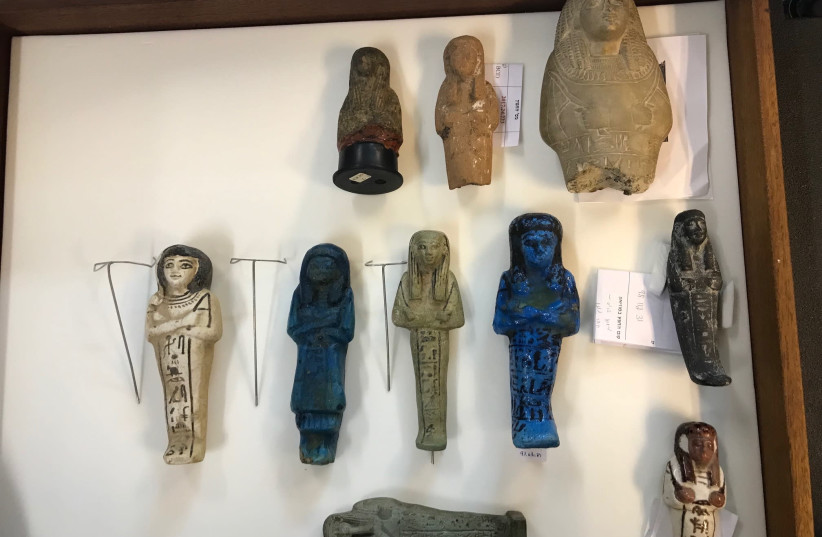 Several ushabtis in different materials. (photo credit: ROSSELLA TERCATIN)	The findings – recently published in the academic journal Journal of Archaeological Science: Reports - shed new light on the relations between Egypt and the populations of the Levant. And according to Ben Yosef, they offer an additional element to support his view that a nomadic kingdom at the time could constitute a wealthy and sophisticated society capable of entertaining complex commercial relations with foreign entities, offering important insights not only on what was happening in Timna – which he believes at the time was part of the biblical Kingdom of Edom – but also in the Jerusalem of King David and King Salomon.	The four artifacts – known as Shabti – are typical funerary figurines that were used in Egypt for millennia.	“In ancient Egypt all subjects were required to devote some time during the year to forced labor for the kingdom,” Ben-Dor Evian said. “Only the members of the elites received a special exemption from the king. However, there was a fear that this exemption would not be granted in the afterlife. For this reason, the members of the upper classes were buried with these figurines, which they thought would act as their servants and work on their behalf.”	The Egyptologist noted that sometimes the shabtis in a tomb numbered in hundreds – one for every day of the year, plus some special figurines what would act and supervisors as well as a few extras, in case any of the servant was not able to work. The artifacts often featured elements such as baskets or agricultural tools.While for several centuries shabtis were manufactured out of several materials, including faience – a primitive form of glass - pottery, and wood, during the Third Intermediate Period (1070–664 BCE) bronze became a very popular material, including for the funerary figurines.	“For decades the prevalence of bronze objects has represented an archaeological mystery because we do not know of any mining site in Egypt at the time,” Ben-Dor Evian said.	For this reason, the researcher had the idea of examining the bronze of a group of artifacts featured in the museum collection. The figurines were chosen because they carried the name of king Psusennes I, his wife and the chief of his army, well known historical figures dating to the second half of the 11th century BCE.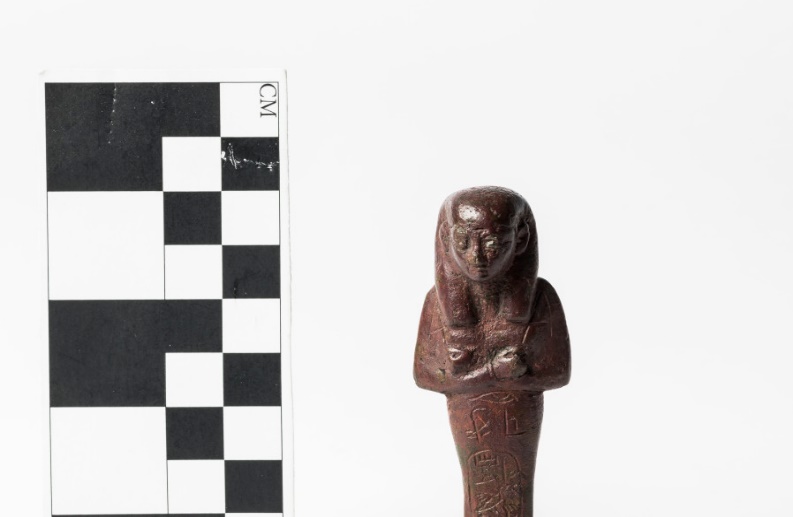 	At the time, Egypt was divided and not as powerful as just a few centuries before.	“Yet, we see how it continued to influence the Levant region, as it emerges for example in the  iconography of the area, including in some of the seals used by the King of Judah,” Ben-Dor Evian said. “We could describe it as cultural influence. We know that trade can be a powerful source for it.”	The expert contacted Ben Yosef and with a group of PhD students they conducted the lead isotope analysis on the figurines. For all of them, the copper was traced to Timna.	“Before our study, only one other similar study had been conducted, on an individual bronze object in Germany,” Ben Yosef said. “Also in this case, the copper came from Timna.”	While it might still be premature to affirm that the vast amount of copper used in Egypt at the time was all mined at Timna, the fact that five objects analyzed all came back with the same result offers a strong argument to suggest that an important trade route between the two regions existed.
	According to Ben Yosef, this development shed further light on the sophistication of the society present at Timna.
	The mines at Timna were traditionally associated with King Solomon and the Kingdom of Israel, until an excavation at the end of the 1960s revealed a small Egyptian temple which was brought as evidence that the mining activity was related to Egypt, and dated back to the 13th century BCE some 200 years before King David.
	After Ben Yosef began to excavate again in 2013, radio-carbon dating of organic material found proved that the most intense activity of the site happened around 1,000 BCE, the time of David and Solomon, when Egypt was not powerful any more.
	While the archaeologist believes that Timna was part of the Edomite Kingdom, which is prominently featured in the Bible, he has also suggested that what was happening at Timna was still very connected to the vicissitudes of contemporary Jerusalem.
	Jerusalem could have indirectly controlled the mines – as the biblical text itself suggests when it narrates how David conquered Edom.
	Some scholars think that the kingdom of David and Solomon could not have been as powerful as described in the Bible – since the archaeological remains from the time are very scarce. However, according to Ben Yosef, findings at Timna as well as the massive scale of its mining operation without any evidence of prominent buildings offer proof that a rich and powerful territorial entity could have existed without leaving behind such archaeological remains.
	Ben-Dor Evian does not believe that at this juncture the cultural affiliation at Timna can be proven, but agrees on the importance of its operations.
	For the future, the researchers hope to understand more about the centuries that followed, and especially what happened in terms of the relations between Egypt and the Levant under Sheshonq, who descended to the throne of Tanis around 950 BCE and is known to have launched a military campaign against the Kingdom of Israel, both from archaeological evidence and the biblical text.
	“In the fifth year of King Rehoboam, King Shishak of Egypt marched against Jerusalem and carried off the treasures of the House of the LORD and the treasures of the royal palace. He carried off everything; he even carried off all the golden shields that Solomon had made,” reads a passage in the Book of Kings.
	How did the war influence the copper trade? A lead isotope analysis of contemporary artifacts might be able to provide answers. https://www.jpost.com/archaeology/bronze-figurines-shed-light-on-egypt-israel-trade-in-king-davids-time-674447 Amid rain and floods, China sends military to stop 'imminent' dam collapse in Henan 20 Jul, 2021 20:18 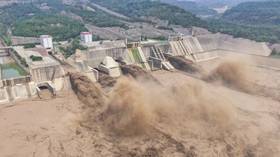 FILE PHOTO: An aerial photo shows water being released from the Xiaolangdi Reservoir Dam in Luoyang in China's central Henan province on July 5, 2021 © AFP 	As floods wreak havoc on China’s Henan province, the military has been dispatched to prevent a dam from collapsing. Floodwaters have already washed away two dams elsewhere in China this week. 	Heavy rain and rising floodwaters overwhelmed Henan province in central China on Tuesday, flooding subway stations in the city of Zhengzhou and washing vehicles off the road. By Tuesday night, however, the nearby city of Luoyang and its seven million inhabitants faced an even more sobering threat: the collapse of the Yihetan Dam, which holds back the waters of the Yellow River from the city.	China’s People’s Liberation Army (PLA) announced on Tuesday that “a 20-meter breach” occurred in the dam, and that the entire structure “could collapse at any time.” In a post to Weibo, a Chinese social media platform, the PLA said that troops had been sent to blast the dam and divert floodwaters.	Photos shared by the Shanghai Daily news site show some of what it reported as “20,000 soldiers and armed policemen” deployed to Yihetan and another dam in the province to prevent further flooding.	More than 20,000 soldiers and armed policemen are working on the dams of the Yellow River and Changzhuang Reservoir to prevent river burst. Water level is decreasing now but dam pressure remains. #Zhengzhou#Henan#floodspic.twitter.com/fjfJhWrQsM— SHINE (@shanghaidaily) July 20, 2021	Flooding is common during China’s rainy season, yet the country’s rapid development in recent decades has seen a glut of dam building, and as a result rivers that once drained into flood plains have been diverted.Two dams collapsed on Monday in China’s Inner Mongolia, flooding more than 20,000 hectares of land and washing away dozens of bridges and culverts. Some 16,000 locals were affected, Global Times reported, with many forced to evacuate.	At least 12 people were killed and around 100,000 evacuated in Zhengzhou City, the state-owned People's Daily reported on Tuesday night. https://www.rt.com/news/529774-china-army-dam-collapse-warning/ ‘We’ll sail where intl law allows’: UK to permanently deploy naval vessels to South China Sea amid regional tensions 20 Jul, 2021 13:13 / Updated 4 hours ago	The United Kingdom has announced plans to permanently deploy a fleet of naval vessels to Japan, sailing through the South China Sea, as Western countries increase engagement in the Pacific region. 	The UK announced on Tuesday that it will be permanently deploying two naval vessels to waters surrounding Japan later this year ahead of the HMS ‘Queen Elizabeth’-led aircraft carrier strike group’s arrival in Japan.“Following on from the strike group’s inaugural deployment, the United Kingdom will permanently assign two ships in the region from later this year,” UK Defense Minister Ben Wallace said in Tokyo at a joint press conference with his Japanese counterpart, Nobuo Kishi.	We will respect China and we hope that China respects us. We will sail where international law allows.	Wallace stated that the British vessels will not be specifically based at a Japanese port but will patrol the surrounding waters. 	Japan is a strategic partner of the UK and the US, participating in joint military drills and hosting the largest concentration of American troops outside of its own 50 states.	The Royal Navy’s largest warship, the ‘Queen Elizabeth’ aircraft carrier, alongside its UK strike group, is due to arrive in Japan in September to participate in joint exercises with Tokyo’s Self-Defense Forces. The move, presented by Kishi and Wallace on Tuesday, is designed to counter China’s territorial activities in the region.	The ‘Queen Elizabeth’ is currently escorted by Royal Navy destroyers, frigates and support vessels, as well as US and Dutch vessels. It’s not yet known if those nations will join the UK in a permanent deployment to the region.	The South China Sea and nearby waters have been the site of heightened tensions between Beijing, neighboring countries and Western nations.	China has remained firm that it has territorial sovereignty and maritime rights in the South China Sea, accusing the West of engaging in “extremely irresponsible” behavior and seeking to “deliberately provoke controversy.” Western countries have claimed China’s ‘nine-dash line’ territorial argument is “unlawful” and argued they are protecting “international law of the ocean.”	The UK’s newly announced deployment through the South China Sea marks the second time in recent months that the nation has stoked tensions by claiming it is sailing through territorial waters “in accordance with international law.” 	Back in June, the Russian Ministry of Defense fired warning shots at the Royal Navy’s HMS ‘Defender’ after it sailed into the Black Sea on a similar mission. While the UK argued its entry was justified, Russia called it a “flagrant violation of international norms” and warned it could “provoke a serious conflict.” https://www.rt.com/uk/529733-uk-permanently-deploy-navy-japan/  [Just in case your missed it, China has threatened war on Japan (and the US) if they make a move on Taiwan and Japan or US goes to their aid. To say this is a provocation is an understatement. Multiple article have appeared of late indicating that China was increasing their aggression tremendously in the last six months since “Bi-dumb” took office. They are aware that he is incompetent and is actually compromised tremendously by his previous illegal activities with them. – rdb]Weapon of the future, today: Russia unveils ‘Checkmate’, new 5th-generation lightweight stealth fighter, unmanned version in works 20 Jul, 2021 17:23 / Updated 19 minutes ago	Sukhoi and the Russian military-industrial conglomerate Rostec have revealed a single-engine supersonic stealth fighter. Dubbed ‘Checkmate’, the new design resembles the US F-35, but is intended to be superior – and far cheaper. Unveiled at the MAKS 2021 Air Show in Moscow on Tuesday, the Checkmate uses technologies tested under real-world combat conditions. Digital design helped Sukhoi develop it in record time.	While the computer-assisted development process only took about a year, the first test flight is not expected until 2023, with further prototypes being produced through 2025, with the goal of serial production starting as early as 2026.	The jet is intended to be stealthy, usable under almost any weather conditions and deployed in any climate. It is supposed to be capable of continuous supersonic flight, at speeds of up to Mach 1.8, and operating in conditions of enemy air superiority.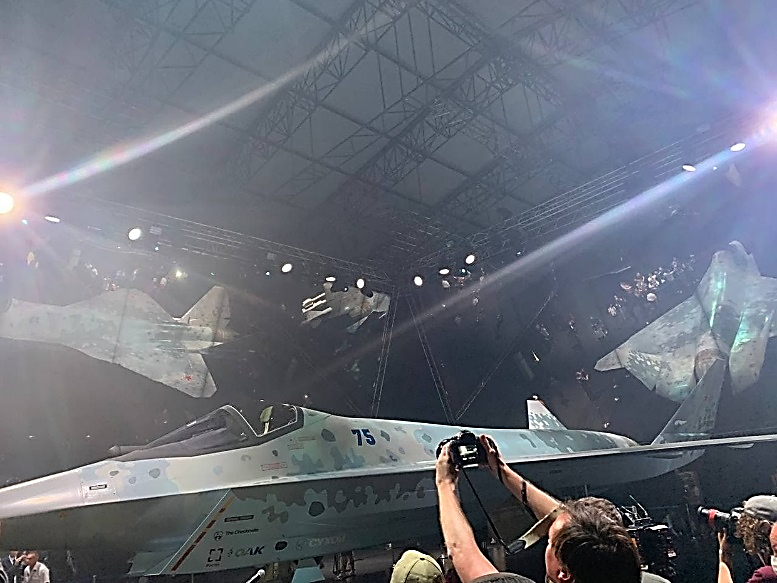 © RT 	According to Rostec, the Checkmate is supposed to have a range of up to 2,800 kilometers (1,740 miles) and a maximum payload capacity of 7,400 kilograms (16,300 pounds).	Checkmate is intended to be capable of short – but not vertical – takeoff, and is fitted with modular weapon bays that can be equipped with the full array of current anti-aircraft missiles, gun pods, bombs, and guided missiles. A drone version is also currently under development.	Between its general shape, single-engine configuration, and even the computerized logistics system – dubbed ‘Matryoshka’ after the famous Russian nesting dolls – the new jet has drawn comparisons to Lockheed Martin’s F-35 Lightning II joint strike fighter. However, Sukhoi and Rostec insist it is “in principle a completely different airplane.”	“It is a unique airplane,” they told reporters, adding that the Checkmate is faster, has longer range, smaller radar signature, and can carry more ordnance than the F-35.© RT 	Rostec head Sergey Chemezov told reporters behind the scenes that the Checkmate is intended to be a more effective and affordable alternative to the F-35, SAAB’s Gripen, and France’s Dassault Rafale, which cost from $60 to $90 million apiece.	“Our price, I hope, will be between $25 and $30 million each,” Chemezov said.	Market analysis has projected a demand of about 300 planes from existing export clients in Asia, Middle East, Africa, Europe, and Latin America, United Aircraft Corporation CEO Yury Slyusar said at the show.	While the number shown on the body of the jet at the MAKS-2021 hangar has led to speculation that the Checkmate will be designated Su-75, Sukhoi’s representatives dispelled the rumors, saying that the company considers those numbers “lucky.” As the Russian Aerospace Forces have not yet signed a contract for the new jet, it has not been given an official designation. https://www.rt.com/russia/529762-check-mate-fighter-stealth-jet/  [Never underestimate your enemy. – rdb]‘You don’t know what you’re talking about!’: Fauci LOSES IT with Sen. Rand Paul over Wuhan lab funding accusations 20 Jul, 2021 17:28 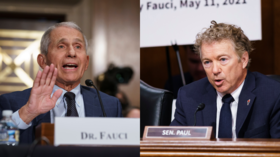 Anthony Fauci (L) and Rand Paul (R) clash during a Senate hearing on the federal government's coronavirus response in Washington, DC, July 20, 2021 © Reuters / J. Scott Applewhite 	White House coronavirus adviser Dr. Anthony Fauci has told Kentucky Senator Rand Paul “You don’t know what you’re talking about,” after Paul accused him of lying about his alleged role in controversial virus research in China. 	Questioning Fauci during a Senate Health Committee hearing on Tuesday about the government’s coronavirus response, Sen. Paul (R) implied that Fauci lied to Congress in May when he said that the National Institute of Health (NIH) did not fund so-called ‘gain-of-function’ research at the Wuhan Institute of Virology in China, believed by many to be the source of the coronavirus pandemic.	“I have never lied before the Congress, and I do not retract that statement,” Fauci replied.	Paul presented a 2015 academic paper that asserts such research did take place at the Wuhan lab, and was partly funded by the NIH. One US scientist has reviewed the paper and concluded that the research within “seemed to meet the definition of gain-of-function,” — but that it did not lead to the creation of the novel coronavirus. The term 'gain-of-function' refers to modifying and increasing the transmissibility of animal viruses to better study their effect on humans.“Senator Paul, you do not know what you are talking about.”— Dr. Fauci after Sen. Rand Paul (R-KY) accuses him of lying to Congress about gain-of-function research in Wuhan lab. pic.twitter.com/aGhn3ua9r0— The Recount (@therecount) July 20, 2021	“This paper that you’re referring to was judged … up and down the chain as not being gain-of-function,” Fauci responded, before Paul interjected.	“You take an animal virus and you increase its transmissibility to humans, you’re saying that’s not gain-of-function?” Paul asked.	“That is correct, and Senator Paul, you do not know what you are talking about, quite frankly, and I want to say that officially,” Fauci snapped back.	Despite the paper’s own definition of gain-of-function research seemingly being the same as Paul’s, the White House scientist still insisted that the research outlined in the 2015 paper “is not” the same thing.	The paper itself does not prove that the Covid-19 coronavirus was created in the Wuhan lab, but it does imply that similar research on bat-borne coronaviruses was carried out there, with the NIH’s financial support. Such research used to be done in the US, but was paused by the Obama administration in 2014 and subsequently outsourced to China. Between 2015 and 2019, the Wuhan lab received, albeit indirectly, more than $800,000 in grants from the NIH. $600,000 in grant payments were given to the institute via EcoHealth Alliance, a private research firm, and $216,000 via the University of California, Irvine.	Paul has repeatedly implied that Covid-19 originated in the Wuhan lab, and accused Fauci on Tuesday of trying to “dance” around his supposed “responsibility for four million people dying around the world from a pandemic.” Yet despite Paul’s accusations, no smoking gun has been found to link the NIH to the strain of coronavirus that triggered the ongoing pandemic. https://www.rt.com/usa/529765-rand-paul-fauci-wuhan/   [Fauci has lied so much that he doesn’t even know the truth. He is a disgrace to the healthcare industry (it is no longer a profession, it is an industry. – rdb]Judge rules Indiana University can mandate COVID-19 vaccine for students, staffBy Tom Davies Published 20 hours agoUpdated 19 hours ago	INDIANAPOLIS - Indiana University can require its roughly 90,000 students and 40,000 employees to get vaccinated for COVID-19 under a federal judge’s ruling that might be the first of its kind regarding college immunization mandates.	In a ruling dated Sunday, U.S. District Judge Damon Leichty in South Bend rejected a request from eight IU students who sought to block the requirement while they pursue a lawsuit claiming that the university’s policy violated their constitutional rights by forcing them to receive unwanted medical treatment.	James Bopp, a conservative lawyer representing the students, said Monday that he plans to appeal the ruling, which he believes is the first by a federal judge in challenges to such mandates, which have been imposed by hundreds of U.S. public and private colleges.	Leichty wrote that the students haven’t presented evidence showing they could prevail in the case, and that the Constitution "permits Indiana University to pursue a reasonable and due process of vaccination in the legitimate interest of public health for its students, faculty and staff."	Leichty, who held a hearing on the case last week, said the plaintiffs could seek medical or religious exemptions offered by the university, or they could take the fall semester off or attend another school.University officials defended the vaccination policy as one "designed for the health and well-being of our students, faculty and staff."	"We appreciate the quick and thorough ruling which allows us to focus on a full and safe return," the university said in a statement. "We look forward to welcoming everyone to our campuses for the fall semester."Bopp said he would ask an appeals court to block the university’s policy from taking effect.	"An admitted IU student’s right to attend IU cannot be conditioned on the student waiving their rights to bodily integrity, bodily autonomy, and consent to medical treatment like IU has done here," he said.Similar lawsuits have been filed in federal courts in Connecticut and California, Bopp said. College officials across the country have struggled with whether they have the authority to require student vaccinations, which some see as key to returning campus to in-person classes and other normal activities. MORE- https://www.fox7austin.com/news/judge-rules-indiana-university-can-mandate-covid-19-vaccine-for-students-staff Inventor of mRNA vaccines, Dr Robert Malone, told to hire security due to risk of being assassinatedBy The Daily Expose on July 18, 2021 • ( 26 Comments ) Dr Malone, the inventor of mRNA vaccines, has claimed he has been told to hire security due to the risk of being assassinated for speaking out on the safety of the Covid-19 vaccines.	Robert W Malone MD, was at the Salk Institute in 1987 and 1988. There, he pioneered in-vitro RNA transfection and also in-vivo RNA transfection in frog embryos, as well as mice. Malone’s research was then continued at Vical in 1989, where the first rat experiments were designed by him.  Dr. Malone carried on his research into mRNA vaccination during the 1990s, culminating in a mucosal patent that was issued in 2000. He also helped revolutiionise the field of cationic liposomes for the use in RNA vaccinations, work that was far ahead of its time.	However, Dr Malone does not agree with the roll-out of the current mRNA Covid-19 vaccines by Pfizer and Moderna and has been very outspoken about them over the past couple of months, instead advocating for the use of Ivermectin instead.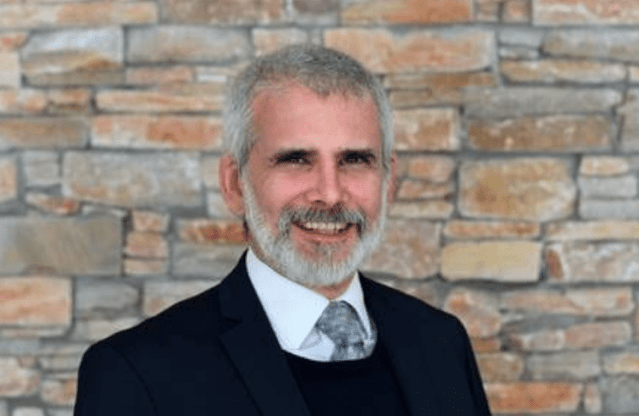 	Malone says he has spent his whole career seeking to develop fundamental enabling vaccine technologies, developing vaccines, and designing and managing vaccine studies.		“Vaccines are my business. I am not an anti-vaxxer. I am a pro-truth, pro-safety, pro-bioethics vaccine developer. Vaccines save lives. They are often, but not always, our best hope for reducing the death and disease associated with many pathogens, and offer hope for treating cancer and other diseases.”		He also says that all of the current Covid vaccines on offer are gene therapy-based vaccines.	“Both of these types of vaccines employ technologies that involve transferring foreign genetic material into the cells of the person receiving the vaccine, and making those cells essentially become miniature vaccine antigen manufacturing factories – inside the body. [To do that it has to modify the internal genetics of the cell. – rdb]
	“Why does this matter? Because, from my point of view as the person who first came up with the idea to use “gene therapy” and “mRNA delivery” for vaccination, the “active drug substance” is not the gene therapy vector, it is the protein that is manufactured in your cells.	“So, from an FDA/regulatory point of view, these products need to be reviewed using the regulations applied to “gene therapy” products as well as those which apply to “vaccines”. These are NOT traditional vaccines. Therefore, the FDA should have insisted that the levels and duration of production of the spike protein should have been well characterised.”	It Is statements like this which have lead to Malone being told by an experienced journalist that he needs to hire security because he is at risk of being assassinated.	Writing on Twitter ON July 18th 2021, Malone said – 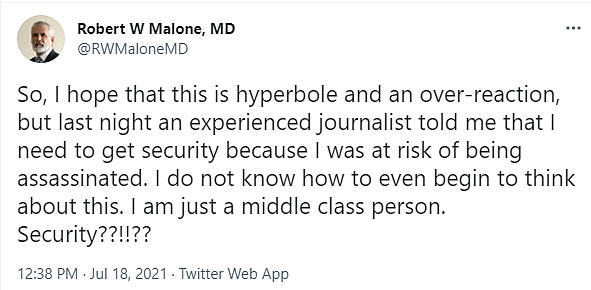 Then just forty-five minutes later Malone felt the need to state that he is not suicidal –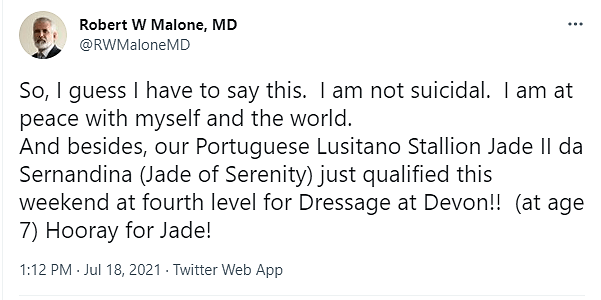 		Big Pharma would certainly be better off if they could stop Dr Malone from making any more noise about their products. In early 2020 Moderna was worth $5 billion. Fast forward to July 2021 and it is now worth over $100 billion thanks to the emergency approval of its Covid-19 mRNA vaccine in the USA, United Kingdom, and Europe.MORE- https://dailyexpose.co.uk/2021/07/18/inventor-of-mrna-vaccines-dr-robert-malone-told-to-hire-security-due-to-risk-of-being-assassinated/ Bombshell lawsuit charges vaccine deaths being concealedInsider reports at least 45,000 dead from COVID vaccinationsBy WND News Services  Published July 20, 2021 at 2:27pm  This report first was published at LeoHohmann.com   By Leo Hohmann	Attorney Thomas Renz filed a lawsuit in federal court in Alabama on July 19 that alleges a massive government cover-up of vaccination-related U.S. deaths that number “at least 45,000.”	The suit, filed on behalf of America’s Frontline Doctors in U.S. District Court for the Northern District of Alabama, is based on a sworn statement by a government insider under federal whistleblower protection.	Speaking at the Re-awaken Tour event held July 17-18 in Anaheim, California, Renz made the bombshell announcement he says is based on a whistleblower with access to government computers and can prove that “at least 45,000” Americans have already been killed by the three COVID-19 vaccines authorized for emergency use by the FDA.	Watch video below of Renz’s 11-minute speech at the Re-awaken Tour Conference:	These numbers are very close to what Dr. Peter McCullough reported in a video posted June 20 by LeoHohmann.com, Behind the Vaccine Veil: Doctor cites ‘whistleblowers’ inside CDC who claim injections have already killed 50,000 Americans.		“This is a brand new announcement. I’m filing papers in federal court today,” Renz said at the Re-awaken conference. Renz is a partner at Renz Law, a Fremont, Ohio-based law firm that specializes in cases fighting against medical tyranny.	He encouraged everyone at the conference and viewing online to share the news about the lawsuit with friends, family and on social media.	“Yeah, go ahead and post it, it will be censored in about five seconds,” he said. “Let me say this to Google-YouTube, Facebook, Twitter. You are complicit in causing death and I cannot wait to sue you, over and over again.”	A government insider identified only as “Jane Doe” is the whistleblower. She has access to the servers of the Centers for Medicare and Medicaid Service or CMS.	“Under threat of perjury, this woman attested to this and she is an expert. We know based on what she said, that there have been at least 45,000 deaths from this vaccine,” Renz said. “I’m going to tell you what I know. I know based on this woman’s testimony, because she has seen the inside of the systems, there have been at least 45,000 deaths, based on how many people died within three days of the vaccine in just one system that’s reporting to the federal government.”	The CDC’s own reporting system, called the Vaccine Adverse Event Reporting System, or VAERS, provides numbers of people, updated weekly on Fridays, who have been reported as having died or been injured by vaccines in the U.S.	The COVID vaccine deaths reported to VAERS stood at just under 11,000 as of last Friday, July 16. This represents more deaths reported from all other vaccines combined since the VAERS system was established in 1990.	Vaccine manufacturers have enjoyed immunity from product liability since 1986 when President Ronald Reagan signed the National Childhood Vaccine Injury Act as part of a larger health bill.	Renz said there are about a dozen different systems that are reporting deaths and injuries to the government.	“How many have really died and why are they covering it up?” Renz said. “These people are murdering people. This is complicity at a minimum.”	“I am telling you we have someone who is sworn under penalty of perjury that there’s been at least 45,000 … and my guess, I’ve been working on this for a while now, is that it’s an immensely higher number. They know it, and they are covering it up. And I want investigations immediately.”	Renz said social media companies that censor this information are taking a risk.	“You’re going to get censored when you try to talk about this. And you know what, if they try to censor the risk, I would say that’s complicity, and I cannot wait to find out in court.”	He challenged people to make posts on Twitter and Facebook pointing to the “45,000” who have lost their lives from these experimental, emergency-use-only vaccines that still don’t have full FDA approval.	The federal law that allows for emergency-use authorization of medical treatments requires that people receiving the treatment have “informed consent,” meaning they accept the treatment of their own volition and are informed of all the potential risks.	This is not happening in many cases, where Americans are simply being told, over and over by high government officials, corporate pharmacies and medical practitioners, that the vaccines are “safe and effective.”See sample informed consent document available at RenzLaw.com	The injections from Pfizer have an 80% failure rate in Israel, Renz said.	“They don’t work. The absolute risk reduction of these vaccines is 1 percent,” he said.	Renz was referring to the Pfizer and Moderna clinical trials, which showed the absolute risk reduction for those getting the vaccine was 1% less of getting a severe case of the virus compared to those who got a placebo.	“And they want to experiment on my babies?” he said. “I’ve got an 8-year-old and an 11-year-old and as God is my witness, hell will freeze over before I stand down on this.”	“We need to share this information everywhere,” he continued. “We want everyone to hear this. I want investigations in Congress.”	He implored his listeners to “take action.”	“I can promise I’m going to do my best [in court], but if I were you I would take action.”	According to his law firm’s website, Renz “and his network of Medical Freedom Fighters are fighting hard every day to protect your Constitutional rights. He has dedicated his entire practice to fight Big Pharma Poison, Big Tech Censorship, Big Media Lies, and Big Government Vaccine / Covid Propaganda.”	He said courage from everyday Americans will be what ultimately brings victory against the medical tyranny that has been rolled out over the last 18 months.	“Have some courage. The only reason you’ve heard about me is I’m willing to fight. That’s the only reason. I’m not special. You have to be willing to fight. And I want to encourage everyone here to have the courage to fight and to get others involved. They need to hear about this. This number was attested to in a case and came from someone who has access to government computers. It wasn’t made up, it wasn’t a projection and we actually discuss how we came at that number. You can fight.”	The lawsuit alleges that there is no legitimate national emergency that would qualify the injections for the Emergency Use Authorization that was granted last December by the U.S. Food and Drug Administration. And even if there was an emergency, the suit claims the injectable treatments offered by Pfizer, Moderna and Johnson & Johnson do not prevent COVID-19.Read the entire lawsuit.   https://www.wnd.com/2021/07/bombshell-lawsuit-charges-vaccine-deaths-concealed/ [Spread this article around to everyone you know! It could save their life! – rdb]Top epidemiologist: CDC undercounting vaccinated COVID cases'It's a fallacy'By Art Moore Published July 20, 2021 at 9:15pm 	The CDC contends that only a small percentage of people in the United States who have been vaccinated will get COVID-19 -- called "breakthrough cases" -- but a leading epidemiologist argues that's because the agency stopped counting the breakthrough cases of people who didn't die or were not hospitalized.	"Some months ago the CDC stopped counting breakthrough cases ... the large numbers of cases in people who had been vaccinated," said Dr. Harvey Risch of the Yale School of Medicine in an interview Monday with Fox News' Laura Ingraham.	"So, of course, those cases don’t register for the CDC’s counts, and so the great proportion [of cases] that they’re claiming are in unvaccinated people," Risch said."And that fallacy is why the U.S. and the CDC’s count is different from than Israel or the UK. It’s a fallacy.”	On Tuesday, Britain's chief scientific adviser said 40% of people who have been hospitalized with COVID-19 were fully vaccinated.	Sir Patrick Vallance told a news briefing that the figure was not surprising "because the vaccines are not 100% effective," Britain's Sky News reported.	Meanwhile, Israel's health ministry found that about 40% of the new cases of COVID-19 detected since May were vaccinated patients, Israel National News reported. In contrast, less than 1% of the new cases were people who had been previously infected.	Ingraham said the Biden administration is "losing control of its COVID narrative."	Along with the U.K. data she pointed to the fact that five members of the Texas legislature who were fully vaccinated tested positive for the virus after they "fled to D.C." during their "voting rights stunt."	"So why isn't the Biden administration addressing this?"See the interview:	In June, contradicting the claims of Dr. Anthony Fauci and the FDA, a study by the prestigious Cleveland Clinic demonstrated the effectiveness of natural immunity. It concluded there is no need to vaccinate people who have been infected with the virus that causes COVID-19.	The study found individuals with previous SARS-CoV-2 infection do not get additional benefits from vaccination, reported News-Medical.Net	The finding aligned with a study published in May in Nature by researchers at the Washington University School of Medicine in St. Louis concluding that even mild or asymptomatic cases of COVID-19 can produce lasting immunity that would guard against repeated infections.	Fauci, the White House coronavirus adviser, told Business Insider that vaccines are "better than the traditional response you get from natural infection" and everyone should get a COVID shot. And in May, the Food and Drug Administration issued an advisory saying the same.	But the Cleveland Clinic study found not a single incidence of SARS-CoV-2 infection was observed in previously infected participants with or without vaccination.	In November, several researchers told the New York Times they had found that natural immunity from COVID occured and there were indications it is long-lasting.	People infected with the closely related virus SARS-CoV-1 have been shown to be immune for at least 17 nears, according to a study published by the journal Nature.EDITOR'S NOTE: Americans are just starting to discover that much of what they thought they knew about the COVID-19 pandemic has been a lie. At the same time, the reality of safe, effective, inexpensive and readily available medications that can both treat and prevent COVID infection – successfully used all over the world – has been ruthlessly suppressed at every turn. But the truth is finally emerging, and is explored in-depth in the latest issue of WND's acclaimed monthly Whistleblower magazine, titled "ENDING THE PANDEMIC: How vaccine mania and lust for power led to the all-out suppression of proven safe-and-effective COVID treatments." "ENDING THE PANDEMIC" is available both in Whistleblower's much-loved print edition and in state-of-the-art digital form. Better yet, SUBSCRIBE TO WHISTLEBLOWER (print edition) and get 12 powerful issues plus a free gift, or else get an ANNUAL DIGITAL SUBSCRIPTION. https://www.wnd.com/2021/07/top-epidemiologist-cdc-undercounting-vaccinated-covid-cases/  [The government has been feeding the American people with lies, more lies and damned lies. This is truly criminal. The entire process is to promote an untested JAB which I think will mess up your immune system terribly and ultimately lead to terrible illnesses. – rdb]Bill Gates funded way to record vaccine history under skin at same time vaccine is deliveredBy Mike Landry, The Western Journal  Published July 20, 2021 at 1:16pm 	Bill Gates. Vaccines. Put those words together and conspiracy theories abound.	The tales range from stories of embedding microchips in people to the potential use of vaccines for population control. And Gates’ name is often tied to such ideas.	But at least one documented idea supported by Gates is just as scary -- especially in the era of COVID-19.	The Bill and Melinda Gates Foundation has provided funding for a project that aims to record a patient's vaccination history by injecting dye under the skin.	In announcing the process via a Massachusetts Institute of Technology news release in December 2019, its inventors suggested the injection method was mainly to aid developing countries where traditional medical records are rare or do not exist.	But the dye takes on a new meaning in the wake of serious talk in the U.S. and elsewhere of vaccine passports and even the possibility of mandatory COVID vaccines.	Invisible to the human eye, the dye uses nanocrystals known as quantum dots. The dots radiate slightly sub-infrared light that a certain type of smartphone can read. Measuring about 4 nanometers in diameter, the dots are held in tiny biocompatible spheres.	The dye is not injected by a hypodermic syringe. Rather, it uses a patch, with microneedles -- 1.5 millimeters in length -- dissolving as they deliver the dye into the skin. Research is underway to use the same method to inject the vaccines themselves. The goal, according to the MIT news release, is for the dye to be "delivered under the skin at the same time as the vaccine."	Tests on cadaver skin show the dye can emit light for up to five years, MIT researchers said.	The dye method could be especially beneficial in tracking vaccines requiring multiple doses, according to the MIT release. MORE- https://www.wnd.com/2021/07/bill-gates-funded-way-record-vaccine-history-skin-time-vaccine-delivered/ Commentary:Arabs Warn Biden: The War on Terrorism is not Overby Khaled Abu Toameh	July 20, 2021 at 5:00 am
	As the United States prepares to complete its withdrawal from Afghanistan by August 31, 2021, a growing number of Arabs are worried that the American move will not only bring the Taliban back to power there, but also lead to the re-emergence of other Islamist terrorist groups such as Al-Qaeda and Islamic State (ISIS).
	The Arabs are saying that the Americans are mistaken if they think that the war on terrorism will end with the withdrawal of the US troops from Afghanistan.
	They are warning the US that it will pay a heavy price for allowing Afghanistan to fall into the hands of terrorist groups. They are also saying that they see no difference between the Taliban, Al-Qaeda and ISIS, and how these groups openly cooperate with each other.
	Mounir Adib, an Egyptian expert on Islamic movements and international terrorism, pointed out that the Taliban had previously protected Al-Qaeda and even refused to hand over Osama bin Laden to the US while he was residing in Afghanistan, on the pretext that the Americans failed to prove his relationship to the September 11, 2001 attacks.
	"The Taliban refused to hand over the leader of Al-Qaeda and provided him with the protection that his group continues to enjoy today," Adib wrote.
	"Intelligence reports confirmed that there is security and military cooperation between the Taliban and Al-Qaeda, whose fighters fought together against the US forces over the past two decades. This means that the Taliban is committed to the core principles that it shares with Al-Qaeda. The danger of Al-Qaeda and the Taliban will continue to threaten the world."
	Adib warned that the US will pay the price for its exit from Afghanistan. "The cost of the withdrawal will be greater and more dangerous for America and the entire world," he said. "Al-Qaeda and the Taliban are preparing to establish a state whose features will be close to those of ISIS. The threat of ISIS is still there and its cells are still spread everywhere."
	According to the Egyptian expert, the threat of terrorism will grow because of the Americans' failure to consult with their allies in the Middle East, including Egypt, Saudi Arabia and the United Arab Emirates, regarding the war on terrorism.
	In a more recent article, Adib ridiculed the US administration for its readiness to negotiate with Taliban:
	"America entered Afghanistan two decades ago in order to eliminate the rule of Taliban... Now, America is negotiating with them. Most of the intelligence reports say that Taliban will extend its political and military control over all Afghan lands. The Americans are leaving Afghanistan despite Taliban's embrace of Al-Qaeda. The American retreat in front of Taliban and Al-Qaeda confirms that we are facing a new scene through which Al-Qaeda may return to the forefront of jihadist action. The biggest catastrophe is that Afghanistan will become the capital of terrorism again, and now we have the threat of Al-Qaeda making a comeback. The battle of terrorism is witnessing a decline after America's withdrawal from Afghanistan as these groups feel proud and victorious, which will push them to continue fighting against America and the Arabs and Europeans."
	Adib said that the Taliban succeeded in capturing new areas even before the departure of the American forces from Afghanistan. "This move aims to convey a message to the world that the American withdrawal was nothing but surrender and defeat," he remarked.
	"The consequences of the withdrawal will appear within the first year of the withdrawal of the American forces, and Taliban will control Afghanistan completely within two years of it. America, through its policy, will restore the Taliban regime that it toppled twenty years ago, and is also rebuilding the capabilities of Al-Qaeda. America holds a confused vision in the face of terrorism that may portend dire consequences for the world."
	Atef Al-Saadawi, an Egyptian expert in strategic and international affairs, warned that the war on terrorism is not over. Saadawi said that ISIS continues to pose a serious threat to security and stability of the world.
	"The danger of ISIS is still present," he noted. "The belief that ISIS is finished, and making decisions based on this wrong assumption, are the greatest gift that can be given to this terrorist organization."
	Therefore, Al-Saadawi added, "there is a great responsibility of the international coalition to fight ISIS, and the continuation of this alliance should not be a matter of discussion, and its mission should not be affected by the change of the US administration."
	Saadawi scoffed at President Joe Biden's statements that the US has achieved its goals in combating the terrorist threat in Afghanistan.
	"How can you claim that you have succeeded in combating terrorism without building a nation that incubates moderate ideology and provides a decent living that prevents people from embracing extremists?" he asked.
	"While Biden expressed confidence in the ability of the Afghan army to confront the Taliban, he admitted that the Taliban is trying to exploit the American withdrawal and expand its control over the country. The return of the Taliban to control the situation in Afghanistan means a possible and undesirable return of Al-Qaeda and its terrorism and threats to the entire world. Any future government in Afghanistan in which the Taliban participates could contain elements of Al-Qaeda, which will give a huge morale boost to this terrorist organization and help it regroup once again. All indications are that chaos and instability are about to happen in Afghanistan."
	Saudi writer Amal Abdel Aziz Al-Hazani said that there is increased concern that the Taliban and Al-Qaeda are on their way to controlling Afghanistan after the US withdrawal.
	Hazani said that the Taliban's seizure of many areas in Afghanistan shows that the country is about to witness "major transformations."
	"The US forces are about to leave completely by the end of August, leaving behind the Taliban at the top of their ascendancy, and an Afghan government that is resisting the group's return to power," Hazani wrote. "Everyone is terrified. The proposed scenarios are multiple, the worst of which is the outbreak of a civil war between the government and the Taliban and ISIS, and the return of Al-Qaeda to threaten the world again."
	Syrian journalist and political analyst Bahaa Al-Awam criticized the US administration for "trying to convince the world that the terrorists it has been fighting for years can be negotiated with and dealt with as political groups worthy of access to power."
	Awam said that the US was mistaken to believe that "the reconciliation with the incubators of terrorism will stop the production of terrorists, and peace will prevail in the Middle East and the world."
	"But the problem is that extremist and terrorist groups and political Islam do not know how to live without rivalry, and they do not like to live in peace and without enemies. It is true that the US military force diminished Al-Qaeda and destroyed the dream of ISIS to have its own state, but it did not eliminate the terrorist ideology, nor did it uproot terrorism from its roots. What makes matters worse is that the American withdrawal from the region will mark a victory in favor of political Islamic organizations, and the victor always attracts attention and becomes the focus of public attention."
	These are the alarm bells that many Arabs are sounding, loud and clear. They seem to urgently hope that the US administration will wake up to the fact that the war on Islamist terrorism is far from over and will not end after the withdrawal from Afghanistan. These Arabs are telling the Biden administration in no uncertain terms: US policies and actions are undermining your credibility among your allies and paving the way for the return of Islamic terrorist groups.
	Khaled Abu Toameh is an award-winning journalist based in Jerusalem. https://www.gatestoneinstitute.org/17578/arabs-warn-biden-afghanistan 
A worldwide Genocide is unfolding: Expert vaccine scientist Dr. Vanden Bossche
By Dr. Laurie Roth|July 20th, 2021
	Dr. Sharri TenPenny and others have boldly been warning the masses of the dangers of taking the Covid 19 vaccines and the amount of people being hurt and killed by them already.  However, millions have continued to be manipulated and tricked by Government, media and medical spokes people to take the vaccines or else.  Recently fake President Joe Biden is sharing his plans to go door to door to convince us all to take the experimental vaccines.
	Whole industries are being forced to take the vaccines, Pilots, military, health professionals and many others are having their freedom of choice taken away at the expense of their lives, Horrifyingly, we are now finding out just what this really will mean to hundreds of millions around the world.
	Vaccine expert, Doctor/scientist Dr. Vanden Bossche outlines in detail why the vaccine so dangerous,  Watch his interview and listen up. Dr. Bossche explains the danger with clear urgency.
	The bottom line that I got from Dr. Bossche was that when you take the vaccine, very specific antibodies go into your immune system and neuter the nonspecific antibodies that are there to fight off all that attacks your body. It renders your immune system as totally nonfunctioning.  It cannot defend you from anything else that attacks you, nor a potential hybrid and more deadly version of Covid 19, which he states is starting to pop up around the world in highly vaccinated countries. Now the deaths are rapidly growing and out of control.
	What has been unleashed with the release and push of vaccines on people here and around the world is nothing but an unfolding Genocide.
	Doctors and scientists had better get busy figuring out how they are going to save the hundreds of millions who have taken this vaccine and are literally waiting for the next virus or illness to attack them that they cannot fight.
	It is beyond absurd and unbelievable that as leading Doctors and Scientists continue to come forward and expose the deadly dangers of the vaccines, that we have an unelected President, Joe Biden pushing to go door to door to push the vaccines even farther. It appears that Genocide may be one of the many goals of this administration.  Wake up world.  Do not take the vaccine ever and pray to God for help and protection if you have.
	These are deadly times to live in but we will get through them with our Lord’s help.  Phil: 4:13 “I can do all things through Christ who strengthens me.’ Spread the real word around. https://newswithviews.com/a-worldwide-genocide-is-unfolding-expert-vaccine-scientist-dr-vanden-bossche/ You Have a Right To Be Transgender. You Don't Have a Right To Expose Yourself To Women.
Dennis Prager Posted: Jul 20, 2021 12:01 AM
	How many examples could one give to show what a sick world left-wing activists, the media and the Democrats -- the left's political party -- have wrought? The number is equal to the number of policies they advocate.
	There is no more obvious example than their position on the display of a penis in front of girls and women.
	No issue -- with the possible exceptions of defunding police departments as murders increase and biological men competing in women's sports -- better reveals the moral and rational decline of an individual or institution. If anyone you care about defends a person's right to display their penis in front of a group of girls and women, my heart goes out to you. It is very painful to lose respect for a loved one.
	Within the lifetime of even the youngest person reading this column, exposing the male organ to strangers, especially women and girls, was considered sick and criminal. Men who did it were arrested and charged with indecent exposure, and rightly so. In the span of a few years, thanks to the schools people still send their children to, and thanks to the media people still watch, listen to and read, exposing one's penis is to be considered wholesome and not only legal but a fundamental civil right.
	A couple of weeks ago at a spa in Los Angeles, a biological man walked into a women's changing area completely naked. Needless to say, the girls and women were shocked to see this naked man, but thanks to progressive politicians in California, if a man says he is a woman, this individual can go to any place heretofore reserved to women.
	Women's colleges, for example, must accept anyone who claims to be a woman. But to show how intellectually dishonest progressives and women's colleges are, if a female student at a women's college decides she is a man, she/he is allowed to remain a student there. Either they do not believe that a girl who transitions to a male is really a male or they no longer believe they are a women's college.
	A Los Angeles Times editorial defending the right of the biological man to expose his penis to girls and women illustrates the intellectual and moral state of the left.
	Take, for example, this sentence from the editorial:
	"There is no doubt that Wi Spa did the right thing in defending the right of a transgender customer to be nude in the women's area, even though the sight of male-appearing genitalia discomfited at least one female customer, who complained at the front desk."
	Note the Los Angeles Times' way of describing a penis: "male-appearing genitalia," not "male genitalia."
	Regarding the discomfort of any of the girls or women at the spa, the Times editorial simply dismissed it: "No one has an absolute right to feel comfortable all the time." However, that is not the position of the Los Angeles Times or the rest of the left regarding transgender people. The left emphatically insists that trans people have an absolute right to feel comfortable all the time.
	But they don't. A man who identifies as a woman yet retains male genitalia may have a legal right, but not a moral right, to display those genitalia in front of women.
	A man who identifies as a man and exposes himself to a woman, let alone to a group of women and girls, is deemed sick and arrested. But, according to the left, a man who says he is a woman and does the exact same thing -- with the exact same disturbing effect on women, let alone girls -- is to be given universal support. In fact, however, this individual is the apotheosis of narcissism. And is still a man: As one woman pointed out to me, his engaging in such behavior is demonstrative proof that he is still a man (one with an exhibitionist streak). Women don't expose themselves like that.
	Meanwhile, members of antifa, the closest thing America has to the Hitlerjugend (Hitler Youth), attacked the woman who led the demonstration against the Wi Spa.
	Such is the state of America and the West in the year 2021.
	When the right of a man -- regardless of whether he identifies as a woman -- to expose his penis to girls supersedes society's obligation to protect girls' innocence and most women's sense of decency, we have reached a new low.
	For those who believe that mankind inexorably heads in a moral direction, the left's attacks on Western culture, Western norms, freedom of speech, objective truth and Judeo-Christian values should serve as a disturbing wake-up call.
	Dennis Prager is a nationally syndicated radio talk-show host and columnist. His latest book, published by Regnery in May 2019, is "The Rational Bible," a commentary on the book of Genesis. His film, "No Safe Spaces," was released to home entertainment nationwide on September 15, 2020. He is the founder of Prager University and may be contacted at dennisprager.com. https://townhall.com/columnists/dennisprager/2021/07/20/you-have-a-right-to-be-transgender-you-dont-have-a-right-to-expose-yourself-to-women-n2592778 ARUTZ SHEVAIAEA chief: Pause in nuclear talks leaves us in 'uncomfortable position'IAEA chief speaks out against pause in talks with Iran on a return to the 2015 nuclear deal.Elad Benari , Jul 21 , 2021 4:38 AM 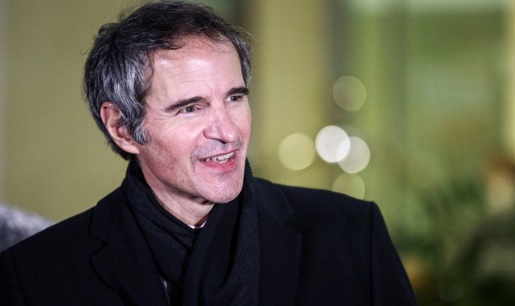 Rafael Grossi Reuters		A pause in negotiations to salvage Iran's nuclear deal with world powers has placed the International Atomic Energy Agency in an "uncomfortable position," its chief told AFP on Monday.		"We still have a number of questions, issues that we are trying to clarify with Iran, and we will have to wait and start anew with the new team when they are in office," IAEA director general Rafael Grossi told the news agency in an interview in Rio de Janeiro during an official visit to Brazil.	Grossi’s comments came after the spokesman of Iran’s Foreign Ministry announced that talks in Vienna on renewing the 2015 deal will not resume before a new government takes office in August, following presidential elections last month won by Ebrahim Raisi.	The announcement that the process would be resumed only after Raisi takes over "leaves us in a rather uncomfortable situation," Grossi told AFP.	"I'm talking about the agency, I don't know about the others, but I suppose they would rather be negotiating than waiting," he added.	Iran has gradually scaled back its compliance with the 2015 deal in response to former US President Donald Trump’s withdrawal from the agreement in 2018, but has been holding indirect talks with the Biden administration on a return to the agreement.	Iran has insisted on a removal of all sanctions imposed on it, while the Biden administration has insisted that some will remain if they were imposed over other concerns, including human rights and Iran's support for extremist movements.	US State Department spokesman Ned Price said last week that the United States will not impose a deadline on a seventh round of talks with Iran, adding that Tehran can determine when talks will resume. https://www.israelnationalnews.com/News/News.aspx/310266 Samaria Council head to Bennett: Announce there will be no construction freezeYossi Dagan clarifies to PM that he will fight any construction freeze in Judea and Samaria.Ben Ariel , Jul 21 , 2021 4:02 AM 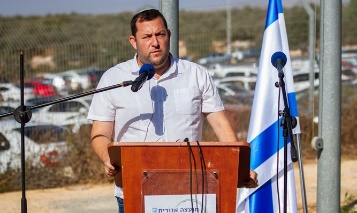 Yossi Dagan Flash 90	The head of the Samaria Regional Council, Yossi Dagan, responded on Tuesday to a report which said the Israeli government, under pressure from the US administration, had agreed to postpone the meeting of the Supreme Planning Council, which grants building permits in Judea and Samaria.
	"I call on Prime Minister Naftali Bennett to make it unequivocally clear that the government headed by him will not make any kind of construction freeze in Judea and Samaria and in Jerusalem," Dagan said.
	"About half a million citizens living in Judea and Samaria and another four hundred thousand living in eastern and northern Jerusalem are not type B residents in this country, and Jerusalem and Judea and Samaria are the heart of the State of Israel and every government must build them. I hope the report is incorrect and call on the Prime Minister to clarify this and approve construction."
	Dagan added that "the excuse and argument about American pressure did not catch on and was not true in the previous governments led by Benjamin Netanyahu - and they are just as wrong in the government led by Naftali Bennett. Just as I and the entire settlement and the entire national camp fought fiercely against any construction freeze in previous governments - we will all fight with full force and stand firm so that there will be no kind of construction freeze in Judea and Samaria and in Jerusalem by this government."
	"The public in Israel expects a construction boom in this government as well, in this administration as well, the ball has never been in Washington's court, it has always been and will be and will be in Jerusalem, with the Prime Minister," Dagan clarified.
	The Prime Minister's Office said in response, "There has been no American demand on the issue. The Planning Council has not convened since January. The Prime Minister in all these months has not been Naftali Bennett." https://www.israelnationalnews.com/News/News.aspx/310265 The government's next target: Conversion servicesReligious Affairs Min. turns his attention to eliminating Chief Rabbinate's authority over conversion process.Arutz Sheva Staff , Jul 21 , 2021 1:51 PM Religious Affairs Minister Matan Kahana (Yamina) has just announced a reform for the kosher supervision system, and is expected to announce a reform on the issue of conversions as well.	Kan News analyst Shmuel Rosner said that similar to the kosher supervision reform, Kahana aims to change the conversion system so that conversions can be performed without the Chief Rabbinate's supervision.	According to the report, planning for this process is already at an advanced stage, and there is a chance that it will be presented to the public within the coming weeks.	Kahana's adviser, Rabbi Shai Weizman, said Wednesday morning that this was part of the coalition agreement: "According to the agreement, city rabbis will go back to performing conversions, the way they had in the 90s. The conversions will be supervised by the Prime Minister's Office, but all of the relevant bodies are working on the task."	Rabbi Weizman also discussed the possibility that the Chief Rabbinate would take part in the kosher supervision reform despite its opposition to the reform.	"It also opposed opening options for marriage registration, at the beginning," he said. https://www.israelnationalnews.com/News/News.aspx/310302 Gush Etzion: Terrorist caught red-handed during arson attackArab terrorist nabbed sparking fires near Israeli town in Gush Etzion, south of Jerusalem.Arutz Sheva Staff , Jul 21 , 2021 2:22 PM 	An Arab terrorist who arrived in Nahal Heletz in Gush Etzion Wednesday, began starting fires in several forest locations between the community of Har Gilo and the Tunnel Road.	A Gush Etzion resident who recognized what was happening reported the incident to the Gush Etzion Regional Council’s Land Authority, who called security forces. After a chase which lasted around 90 minutes, the suspect was apprehended. 	He had a gasoline canister, a knife, and a tear gas canister stashed in his car.	Gush Etzion Regional Council Head Shlomo Ne'eman commented on the incident:	“Today we received further proof that our war over lands is also a war over lives. Whoever sets fires to this land probably doesn’t believe that it belongs to him."	"The Gush Land Authority caught this terrorist red-handed with a “hot lighter.” Those who try to murder us, will not succeed in harming our lands or our communities. Burning trees and fields will never lead to claims over this land. We will be everywhere, at all times, in order to protect Judea and Samaria. Thank you to our beloved and brave IDF soldiers who brought this attempted attack to a successful end, and to the firefighters for putting out the fire.” https://www.israelnationalnews.com/News/News.aspx/310307 07/20/2021 NEWS AM  - Uri Davidi - "Halevaihttps://www.youtube.com/watch?v=hNDjqvIytXw Read the Prophets & PRAY WITHOUT CEASING!That is the only hope for this nation!Genesis 35:9And God appeared to Jacob again when he came out of Padan-aram, and He blessed him. 10And God said to him, Your name is Jacob; your name will not any more be called Jacob, but Israel will be your name. And He called his name Israel. 11And God said to him, I am God Almighty; be fruitful and multiply. A nation and a company of nations shall be from you. And kings shall go forth from your loins. 12And the land which I gave to Abraham and to Isaac, I will give it to you; and after you I will give the land to your seed.Two rockets fired at northern Israel from Lebanon, one interceptedSecond projectile falls in open area, no damage or casualties reported; sirens come after reported Israeli airstrikes in northern Syria By TOI staff Today, 4:10 am 	Two rockets were fired at northern Israel from Lebanon early Tuesday morning, setting off warning sirens in the Western Galilee region, the IDF said. One of the rockets was intercepted by Israel’s air defenses, while the second projectile fell in an open area, the IDF said. It did not identify the system used to down the rocket.	There were no reports of injuries or damage and the army said there were currently no special instructions for residents of the region.	The sirens came some four hours after Syrian state media said Israeli aircraft launched a number of missiles at targets near the Syrian city of Aleppo.	Syria rarely retaliates directly for Israeli strikes, but has in the past accidentally fired anti-aircraft missiles into Israel while trying to shoot down Israeli jets and missiles.	There are several Palestinian terror groups operating in southern Lebanon, along with Lebanon’s Hezbollah terror group, which is closely allied with Syria’s Assad regime.	Earlier, the official SANA news agency said that Syrian air defenses repelled the strikes near the town of al-Safirah, southeast of Aleppo. Syrian war analysts generally dismiss the military’s regular claims of interceptions as false, empty boasts.	There were no immediate reports of casualties and damage.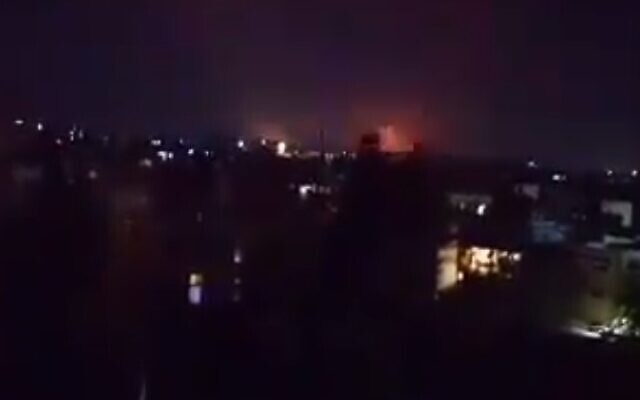 Explosions seen near the northern Syrian city of Aleppo on July 19, 2021 following a reported Israeli airstrike (Screencapture/Twitter)	The Britain-based Syrian Observatory for Human Rights, a war monitor that has activists on the ground in Syria, said the Israeli strikes targeted weapons depots that belong to Iranian-backed militia operating the area. The group said the strikes were followed by loud explosions. The weapons depots were located inside Syrian military posts, the group said.	Video posted to social media showed a series of explosions in the area, while a video posted by SANA appeared to show a missile moving through the sky as anti-aircraft fire was directed at it.	The Israel Defense Forces did not comment on the reported strikes, in accordance with its long-standing policy to neither confirm nor deny its activities in Syria.	Aleppo is a major city in northern Syria, near its border with Turkey, and is an uncommon — but not unprecedented — site for reported Israeli airstrikes. The last reported Israeli strikes in the area were in September 2020.Footage from the recent #Israeli attacks southern #Aleppo, #Syria. pic.twitter.com/RiBp3AiUk6— Barzan Sadiq (@BarzanSadiq) July 19, 2021                          MORE-https://www.timesofisrael.com/rocket-warning-sirens-sound-in-northern-israel/ Israeli ministers vote down West Bank annexation billMk Miki Zohar's West Bank annexation bill was rejected by the government after he challenged Yamina and New Hope ministers to give it their support.By GIL HOFFMAN   JULY 19, 2021 21:43	Representatives of the coalition and opposition held what both sides called a positive meeting in Knesset Speaker Mickey Levy’s office on Monday evening, in an effort to end their feud over Knesset committees and key posts in the parliament.	The Likud has accused the coalition of offering the party unprecedentedly low representation in key Knesset committees and the presidium of deputy Knesset speakers that decide which bills are brought to a vote.	In the closed-door meeting, the coalition offered the opposition more deputy Knesset speaker posts, committee chairmanships and representatives on the Finance Committee and other powerful committees.	“Fair offers were put on the table by each side, with what they thought they could live with if agreed upon, and now they are both considering it,” one participant in the meeting said.	Another participant said progress was made, with a goal of completing an agreement by Tuesday.	“We hope we will be done as early as [Tuesday] and that we will find and reach a solution,” he said.	A Likud source said the party could live with the offer but that other parties in the opposition were more militant and may insist on rejecting it.	Earlier Monday, Alternate Prime Minister Yair Lapid told his Yesh Atid faction that he hopes the meeting will end what he called the opposition’s “filibusters over nonsense.”	“The opposition is trying to destroy this house and then whining to the press about how they are being treated,” Lapid said.	Meanwhile, the government of Prime Minister Naftali Bennett rejected a West Bank annexation bill of Likud MK Miki Zohar in the Ministerial Committee on Legislation Monday morning.	Zohar had dared Yamina and New Hope ministers to support the legislation, even though the coalition has been voting against every opposition-sponsored bill.	He said he will still bring the bill to a vote next week in the Knesset plenum, where Bennett himself will have to vote against it.	Zohar released a statement bashing  Bennett, Interior Minister Ayelet Shaked, Justice Minister Gideon Sa’ar and Construction Minister Ze’ev Elkin.	“You promised again and again that you will take action to bring about sovereignty over Judea and Samaria and you once again broke your word,” Zohar said. “You once again proved that you have no ideology and that no values are holy for you except for keeping your cabinet seats.” https://www.jpost.com/breaking-news/israeli-ministers-vote-down-west-bank-annexation-bill-674315  [HUMMM? When you become the leader it isn’t so easy to make and keep promises as Bennett is learning. The external pressure from UN, EU and “Bi-dumb” will be overwhelming if Israel passes an annexation bill for the “west bank”. It won’t just be his feet that are in the fire. Actually that should have been done long ago and simply let the EU etc know that The Islamic cabal lost when they all attacked Israel and now we are going to acquire and occupy our land. The islamists on the land can either live under Israeli control or go to Jordan/Syria/Lebanon or Egypt. Taking a stand isn’t easy but sometimes necessary. – rdb]PM vows action on climate change as minister urges declaring ‘strategic threat’Bennett offers Europe help amid flooding disaster, sys issue is a ‘true global problem’; environment minister warns temperatures, sea level set to rise in coming decadesBy Sue Surkes Today, 6:12 pm 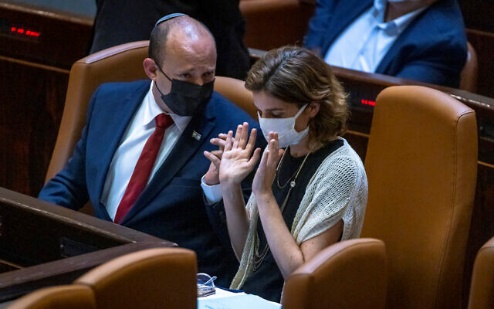 Prime Minister Naftali Bennett, left, speaks with Environmental Protection Minister Tamar Zandberg in the assembly hall of the Knesset, on July 12, 2021. (Olivier Fitoussi/Flash90)	Prime Minister Naftali Bennett vowed Monday to take action on climate change, acknowledging that it was a “true global problem,” as Environmental Protection Minister Tamar Zandberg called on the new government to declare the matter a strategic threat amid the many weather-related disasters that have struck the globe this month, and as Israel sweltered through a heatwave.During the weekly cabinet meeting, Bennett referred to heavy rainfall in Europe that has caused deadly and devastating flooding over the past week.	In Germany and Belgium alone, several days of extreme rainfall have left at least 183 people dead and dozens missing as streets, houses and vehicles were swept away by fast-flowing rivers that burst their banks and by ensuing landslides.	“A word to our friends in Germany and Belgium, who are going through an unbearable natural disaster these days. On behalf of the government of Israel and Israeli citizens, I want to offer our condolences for the loss of life and the widespread devastation,” Bennett said, adding that Israel was prepared to offer help as needed.	“The issue of climate change is a true global problem,” he added. “The government of Israel treats it as such, and we will soon present steps to be taken in this context.”	In a letter Zandberg sent earlier in the day to Bennett, she warned that temperatures in Israel were on track to rise by up to four degrees by 2050 compared with 1950, that the sea locally was rising by 0.5 centimeters annually, threatening coastal communities, and that while in some parts of the country extreme rainfall events were increasing, other areas, particularly in the northeast, were slowly drying up. [Perhaps they need to go to their Bible and think about some things, like Job 36: For He draws up the drops of water; they distill His mist in rain,
28which the skies pour down and drop on mankind abundantly.
29Can anyone understand the spreading of the clouds, the thunderings of His pavilion?
30Behold, He scatters His lightning about Him and covers the roots of the sea.
31For by these He judges peoples; He gives food in abundance.
32He covers His hands with the lightning and commands it to strike the mark.
33Its crashing declares His presence;a the cattle also declare that He rises.			There is only one entity that controls the weather and that is The Holy One of Israel. https://biblehub.com/esv/job/36.htm  - rdb]	The government should penalize fossil fuel polluters via a carbon tax and ensure that the country is properly prepared for the consequences of global warming.	Israel, she wrote, is in one of the most sensitive climate change locations in the world and is heating up at a faster rate than the global average.	“The government, entrusted with the lives of the people of Israel, as well as their quality of life and health, is required to prepare for emergencies, certainly predetermined emergencies, such as the climate crisis and its consequences,” Zandberg wrote.	She noted that dozens of other countries have already declared climate emergencies “and are working in recent years to reduce the risk and increase national resilience.”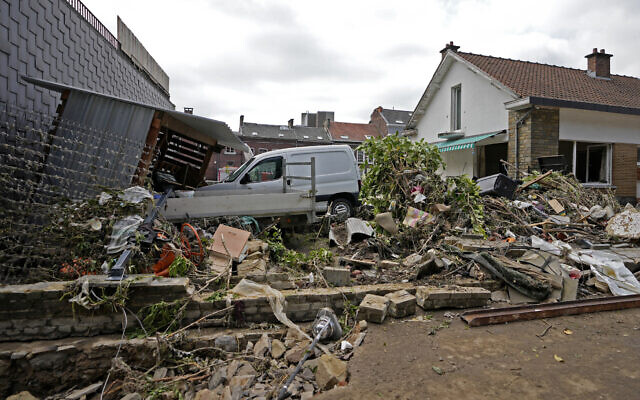 A damaged car and debris are strewn on a front lawn after flooding in Pepinster, Belgium, July 17, 2021. (Virginia Mayo/AP)		Zandberg also pointed to recent heatwaves in North America and deadly flooding in Europe.“	There is broad consensus among scientists and climate experts according to whom these events are just the beginning of what is expected in the future,” she wrote. “We must urgently prepare for the effects of climate change in order to protect, first and foremost, human life.”	On Sunday, environmental lobby group Adam Teva V’Din sounded a warning that the country is not prepared to face flooding due to the climate crisis in the coming rainy seasons.It called on Israel to “lead the global awakening in the face of the climate crisis that is already hitting us and lead the transition to a low-carbon global economy.”The group said rainwater runoff is not properly managed in Israel, leading to loss of life and property damage, as was seen last year when five people were killed during flooding incidents. https://www.timesofisrael.com/pm-vows-action-on-climate-change-as-minister-urges-declaring-strategic-threat/  [Obviously either Bennett is stupid or he has simply bought into the globalist ‘climate change’ lie. The origin of this farce goes back to the inception of the World Economic Council which joined with the Club of Rome and in 1972 published a book “The Limits of Growth”. “In searching for a common enemy against whom we can unite, we came up with the idea that pollution, the threat to global warming, water shortages, famine and the like, would fit the bill.” The entire climate change agenda was not based on anything that resembled science it was based on an agenda to gerrymander items so that there would be an excuse to limit the population. This was simply an excuse and means of promoting eugenics. Thin the population so that it will make the world more amenable to a two class system, elites and ‘worker bees”. All this information is available on line for anyone to read. – rdb]PM reviewing deal to relocate Khan al-Ahmar residents to Israel – reportAgreement, reportedly negotiated under Netanyahu, would see contentious Palestinian village demolished and its up to 200 denizens receive permanent residency statusBy TOI staff Today, 11:12 pm 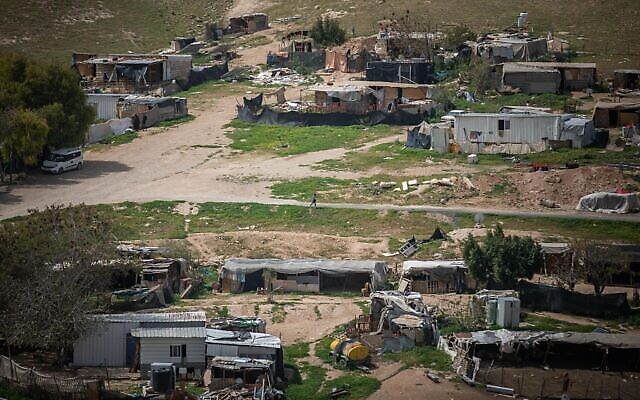 View of the Bedouin village Khan al-Ahmar in the West Bank on March 21, 2021. (Yonatan Sindel/Flash90)	Prime Minister Naftali Bennett is set to decide in the coming days on a deal negotiated under former prime minister Benjamin Netanyahu that would see the residents of Khan al-Ahmar agree to vacate their West Bank village in exchange for permanent residency status in Israel, Channel 12 reported Monday night.	According to the unsourced report, an agreement reached in secret negotiations over the past two years between the state and the Palestinian residents of the Bedouin village would see them relocated to a village in the Negev and awarded Israeli passports and residency similar to that held by East Jerusalem Arabs.	In 2018, the Supreme Court approved the demolition of the village, which is located not far from Ma’aleh Adumim and is believed to be home to fewer than 200 Bedouin residents. Since 2018, the government has requested a series of delays in the demolition.	Despite the agreement of residents living in Khan al-Ahmar to leave in return for Israeli residency, the Israeli government failed to advance the deal during the previous two years of political turmoil, the report said.	Now, however, with the new government in place for over a month, the authority over the deal has reportedly been transferred from the Defense Ministry to the Prime Minister’s Office and Bennett is set to decide on it in the coming days.	That, according to the network, is the reason that Foreign Minister Yair Lapid sent a request on Sunday to Cabinet Secretary Shalom Shlomo and Attorney General Avichai Mandeblit asking for a further delay of the demolition.	Lapid wrote that the new government has only recently taken office, and “has not yet had time to examine the issue in depth independently and without relying on the conclusions of the previous government.”	Therefore, he wrote, noting that the demolition is a particularly “sensitive issue,” the government is requesting more time “to examine the necessary conditions for the evacuation of the outpost and to conduct a significant and in-depth inquiry of all the legal and international consequences of the move.”	In the past, several of the right-wing parties in the current coalition — including Bennett’s Yamina and Justice Minister Gideon Sa’ar’s New Hope — have criticized Netanyahu over his failure to carry out the demolition.	In December 2019, now Finance Minister Avigdor Liberman mocked Netanyahu for not demolishing the village out of fears it would trigger an investigation by the International Criminal Court. “I call on Prime Minister Netanyahu to get it together, to stop with the political spin and to stop looking for excuses not to do something, and to make an immediate decision to evict Khan al-Ahmar,” Liberman wrote at the time. MORE- https://www.timesofisrael.com/pm-reviewing-deal-to-relocate-khan-al-ahmar-residents-to-israel-report/ 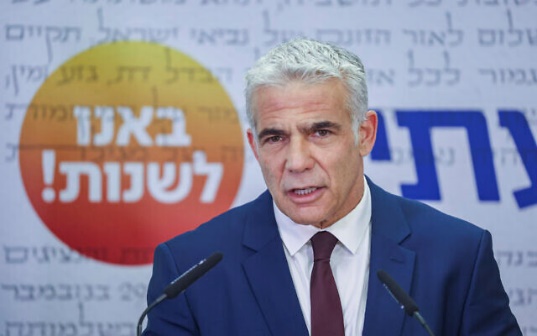 Lapid confirms he’ll visit Morocco, in first for an Israeli FMTop diplomat tells Yesh Atid faction meeting that his counterpart from Rabat will then visit Israel to open missionsBy Lazar Berman Today, 6:12 pm Head of the Yesh Atid party Yair Lapid speaks during a faction meeting at the Knesset, the Israeli parliament in Jerusalem, on July 19, 2021. (Yonatan Sindel/Flash90)	Foreign Minister Yair Lapid confirmed on Monday afternoon that he will travel to Morocco for an official visit, and that his Moroccan counterpart will visit Israel.	Speaking at a Yesh Atid faction meeting in the Knesset, Lapid said the “historic” trip will take place following the renewal of direct flights between Rabat and Tel Aviv later this month.	“After my trip to Morocco, [Moroccan Foreign] Minister [Nasser] Bourita will come visit Israel to open missions here,” added Lapid.	Lapid’s spokesman told the Times of Israel that the details of the trip have yet to be finalized.	Lapid’s visit will be the first for an Israeli foreign minister.	After a 20-year lull in diplomatic relations, Israel and Morocco renewed their ties late last year, amid a wave of normalization agreements between Jerusalem and Arab countries.	Earlier this month, Lapid invited Bourita to visit Israel.	While Jerusalem and Rabat did not in the past have full relations — with diplomatic offices in each other’s capitals instead of embassies — they maintained close official ties until Morocco suspended them with the outbreak of the Second Intifada in 2000. MORE-  https://www.timesofisrael.com/lapid-confirms-hell-visit-morocco-in-first-for-an-israeli-fm/ Lapid taps ex-party MK for long-vacant Canada ambassador postRonen Hoffman, currently university lecturer, tapped for Ottawa post empty since January 2020; minister working on filling Paris and Canberra spots tooBy Lazar Berman Today, 3:13 pm 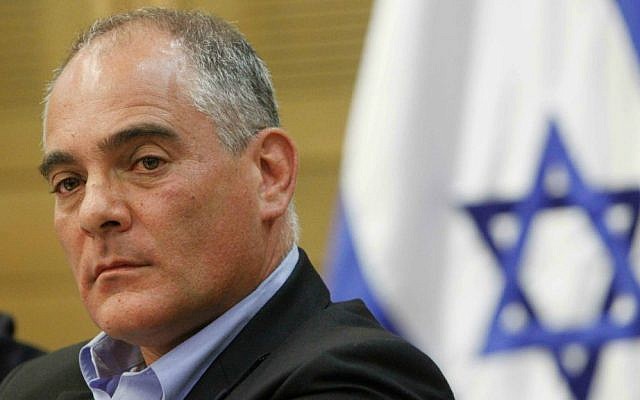 Then-Yesh Atid MK Ronen Hoffman, Israel's next ambassador to Canada, during a committee meeting in the Knesset, May 30, 2013. (Miriam Alster/Flash90)		Ronen Hoffman, a former Knesset member for Yesh Atid, was nominated by former party boss Yair Lapid to serve as Israel’s ambassador to Canada Monday.		The decision by Lapid, who is now foreign minister, was hailed by a leader of Canada’s Jewish community, and moved Israel a step closer to filling a number of key diplomatic posts.		“I would like to thank Foreign Minister Yair Lapid for the trust and high regard in his decision to appoint me Israel’s ambassador in Canada,” said Hoffman. “Canada is a large and important country, and our close and positive ties with it represent a strategic asset for Israel’s national security.”	“I will fulfill this important mission out of a feeling of deep obligation and responsibility,” he pledged.
	The position has been vacant since January 2020, when Nimrod Barkan stepped down.
	The announcement was made on Hoffman’s 57th birthday.
	David M. Weinberg, Israel Office director of Canada’s Centre for Israel and Jewish Affairs, the advocacy arm of the Jewish Federations of Canada, said that Hoffman was an experienced hand at foreign policy. “When in Knesset, Dr. Hoffman served superbly for two years as Chairman of the Israel-Canada Parliamentary Friendship Association. He knows and values the Canada-Israel alliance — an alliance based on shared values and strategic interests — and undoubtedly will make a solid contribution to its expansion,” he said.
	Hoffman came into the Knesset with Lapid when he was a freshman upstart, serving from 2013 to 2015. In addition to heading the Israel-Canada Parliamentary Friendship Association, Hoffman chaired the Foreign Affairs and Public Diplomacy subcommittee, and served on the Defense and Foreign Affairs Committee.
	He holds a PhD in War Studies from King’s College London, is currently a lecturer at the Interdisciplinary Center Herzliya, and was a co-founder of the IDC’s International Policy Institute for Counter-Terrorism.
	“The fact that Israel’s new government has moved quickly to fill this important post with a public figure close to FM Yair Lapid is a sign of the importance that Jerusalem accords to Israel-Canada relations,” Weinberg said.
	After filling the Ottawa post, Israel still remains without full-time ambassadors in Paris and Canberra. Foreign Ministry sources told The Times of Israel that Lapid is now actively working on selecting the nominees for the open diplomatic positions in France and Australia, which are reserved for political appointees rather than career diplomats.
	In the 2020 coalition agreement between then-prime minister Benjamin Netanyahu of Likud and Defense Minister Benny Gantz of Blue and White, the two parties agreed that Likud would choose political appointees to head Israeli missions in London, New York, Paris, and Canberra. In the coalition agreement with the Labor party, the parties agreed that the ambassador to Canada would be a Labor appointee.
	But in practice, only some of the positions were filled, with Likud members Gilad Erdan serving in a double role as ambassador to the US and the UN, and Tzipi Hotovely representing Israel at the Court of St. James in the UK.
	Netanyahu and then-foreign minister Gabi Ashkenazi (Blue and White) failed to agree on ambassadors to France, Canada, or Australia.
	Israel’s envoy to France, Aliza Bin-Noun, stepped down at the end of 2019 and Mark Sofer finished his tenure as ambassador to Australia in October 2020.
	Since then, those positions have been filled temporarily by charges d’affaires.
	According to government decisions from 1999 and 2002, 11 senior diplomatic posts are reserved for the government — usually the prime minister and foreign minister —  to fill with political appointees.
	The rest of Israel’s diplomatic positions are filled by Foreign Ministry professionals.
	Israel’s ambassador to Canada is usually a senior Foreign Ministry professional in their last or penultimate post. Barkan, the former envoy in Ottawa, had been in the Foreign Ministry since 1977. His predecessor, Rafael Barak, was the ministry’s director-general before assuming the post in 2013.
	Hilik Bar, a former Labor MK who has been active in parliamentary foreign relations, was slated to become the ambassador to Canada — and even began his preparations for the post — but the appointment was held up due to disagreements in the cabinet. Once the Netanyahu-Gantz government collapsed in December 2020 and became a transitional government, it could no longer approve political appointments.
	Israel sent temporary chiefs of mission for four-month stints, including Eitan Na’eh, now Israel’s head of mission in the United Arab Emirates.
	For most of the period since Barkan left, Canada did not have an ambassador in Israel either.
	The lack of representation did not significantly impact relations, as it coincided with the COVID-19 shutdown, and most business and political delegations stayed home. https://www.timesofisrael.com/lapid-taps-ex-party-mk-for-long-vacant-canada-ambassador-post/  [Two years of what amounts to a non-functional government, except of course to mandate a JAB for everyone has created a most difficult situation, not only for Israel, but also for its international partners. – rdb]Likud seeks to convince Gantz to bolt government, replace Bennett as PMMK Zohar says defense minister ‘can be prime minister right now’ if he agrees to form an alternate coalition with right-wing partiesBy Raoul Wootliff Today, 7:45 pm 	Opposition leader Benjamin Netanyahu’s Likud party renewed on Monday its public efforts to persuade Blue and White’s Benny Gantz to leave the government and form an alternate coalition with right-wing parties.	“If Benny Gantz wants to be prime minister, he can be prime minister — right now,” Likud MK Miki Zohar told the Knesset channel in a Monday interview, referring to an offer for the defense minister to become premier as part of a rotation deal that would see Netanyahu returned to power in two years’ time. [You would thin (and hope) that having been duped by Bibi and the Likud once, Gantz would realize that promises are like Kleenex, something to be thrown away. – rdb]	Zohar later tweeted at Gantz: “Join us to form a national government without the left and without representatives of the Islamic Movement and save the people of Israel from this bad government.”	Gantz, who previously joined a power-sharing government with Likud, did not immediately respond.	Asked about the offer at the Yesh Atid faction meeting in the Knesset, Foreign Minister and Alternate Prime Minister Yair Lapid laughed off the suggestion that the Likud would succeed in enticing Gantz.	“Benny is far too intelligent to believe Benjamin Netanyahu again this time after he cheated him so blatantly — so I do not think there is a good chance he will go,” Lapid said.
	Netanyahu’s Likud and Gantz’s Blue and White agreed to form a coalition in April 2020, after three consecutive inconclusive elections. But just over six months after it was formed, the government was dissolved when the sides could not agree on passing a 2020 budget, and a new election was called for March 2021. The move was widely seen as having been engineered by Netanyahu so as to avoid handing over the premiership to Gantz in November 2021, as stipulated in the coalition agreement between them.
	In a desperate last-minute bid to thwart the swearing-in of the new government last month, Likud officials conveyed to Gantz a plan by which Netanyahu would immediately step down and the Blue and White chief could serve as premier for three years, Channel 12 reported at the time.	The proposal, rejected by Gantz’s camp, would reportedly have seen Netanyahu serve as alternate prime minister during that time.
	The reported offer was one of several that came to Gantz through a number of channels and associates close to Netanyahu in the days before the new government was sworn in.
	Yamina head Naftali Bennett ousted Netanyahu from the Prime Minister’s Office last month after agreeing to form a government with Lapid and a wide array of parties aligned against Netanyahu, ranging from the dovish Meretz to the pro-annexation New Hope and the Islamist party Ra’am. Under the agreement, Bennett will serve as prime minister for two years before handing the office to Lapid for the remainder of the term. https://www.timesofisrael.com/likud-seeks-to-convince-gantz-to-bolt-government-replace-bennett-as-pm/ Ben & Jerry’s says it will end sales in ‘Occupied Palestinian Territory’Ice cream giant whips up controversy with announcement of change in policy, says flavors will remain available inside Israel; FM Lapid slams ‘shameful capitulation to antisemitism’By TOI staff Today, 7:49 pm 	The Ben & Jerry’s ice cream giant announced Monday that it will no longer distribute its products in the “Occupied Palestinian Territory,” apparently referring to West Bank settlements, though the flavors will remain available in Israel.	“We believe it is inconsistent with our values for Ben & Jerry’s ice cream to be sold in the Occupied Palestinian Territory (OPT). We also hear and recognize the concerns shared with us by our fans and trusted partners,” the company said in a statement.	“We have a longstanding partnership with our licensee, who manufactures Ben & Jerry’s ice cream in Israel and distributes it in the region. We have been working to change this, and so we have informed our licensee that we will not renew the license agreement when it expires at the end of next year,” it said.	However, the company said it would continue to supply its ice cream inside Israel, albeit through a different distributor.“Although Ben & Jerry’s will no longer be sold in the OPT, we will stay in Israel through a different arrangement. We will share an update on this as soon as we’re ready,” the statement added.Ben & Jerry’s will end sales of our ice cream in the Occupied Palestinian Territory. Read our full statement: https://t.co/2mGWYGN4GA pic.twitter.com/kFeu7aXOf3— Ben & Jerry's (@benandjerrys) July 19, 2021	Israel captured the West Bank from Jordan in the 1967 Six Day War, and today, more than 400,000 Israeli settlers live there. Most of the international community considers the settlements illegal and an impediment to the creation of an independent Palestinian state. Israel sees the territory as disputed and says the fate of the settlements must be resolved in peace negotiations with the Palestinians. 	Israel annexed East Jerusalem, including the Old City and its holy sites, and considers the whole city the undivided capital of the Jewish state. The Palestinians claim the eastern part as the capital of a future state, and the international community sees Israeli neighborhoods there as settlements, a designation Israel disputes.Ben & Jerry’s current Israel distributor condemned the ice cream company’s decision to drop its licensing agreement with them.	“The decision is entirely unacceptable. Ben & Jerry’s International decided not to renew their agreement with us in a year and a half, after we refused their demand to stop distribution throughout Israel,” it said. “We urge the Israeli government and consumers — don’t let them boycott Israel.”	“Keep ice cream out of politics,” it added.	The distributor, which has produced special flavors for Jewish holidays, such as haroset for Passover and Israeli election-themed flavors, urged Israelis to buy locally produced ice cream instead.	Prime Minister Naftali Bennett released a statement saying that the decision was a mistake.	“Ben & Jerry’s decided to brand itself as anti-Israel ice cream,” said Bennett. “This is a moral mistake and I believe it will turn out to be a business mistake as well.”	“The boycott against Israel… reflects that they have totally lost their way. The boycott doesn’t work and won’t work and we will fight it with all our might,” the prime minister added.	Foreign Minister Yair Lapid also condemned Ben & Jerry’s’ decision, calling it “a disgraceful capitulation to antisemitism, to BDS [the Boycott, Divestment and Sanctions movement against Israel], to all that is evil in the anti-Israeli and anti-Jewish discourse.”	The foreign minister said he would ask the over 30 US states with anti-BDS laws to implementthem against Ben & Jerry’s in retaliation. The laws require states to divest from companies that boycott Israel.[HUMMMMMM? Banning B & J in 30 states might just cut into their profits a bit. – rdb]	“We won’t be silent,” he insisted.	Interior Minister Ayelet Shaked tweeted: “Your ice cream brand doesn’t match our tastes. We’ll be fine without you.”	Opposition leader Benjamin Netanyahu also weighed in. “Now we Israelis know which ice cream NOT to buy,” he wrote on Twitter.Now we Israelis know which ice cream NOT to buy ???????????? https://t.co/j7VNpIWX0f— Benjamin Netanyahu (@netanyahu) July 19, 2021	The head of the Samaria Regional Council, Yossi Dagan, blasted Ben & Jerry’s for ending its sales in areas claimed by the Palestinians for their future state. 	“The residents of Samaria [West Bank] and this land will stand strong long after Ben & Jerry’s ice cream melts and disappears from the world,” Dagan said in a statement. “We won’t give in to this antisemitism, which has permeated American Jewry,” he said, likely referring to the progressive Jewish founders of the iconic ice cream brand.	Meanwhile, a left-wing Meretz lawmaker blamed Israel’s settlement expansion for Ben & Jerry’s decision. “Ben & Jerry’s is not boycotting Israel, but rather the settlements. You may not like it, but this is the price of settlement expansion, land grabs, and the blurring of the Green Line,” tweeted MK Michal Rozin. [NOTICE THIS CAREFULLY! The far left wing Meretz leadership does not and will not consider all of Israel as Israel. They have already ceded Judea/Samaria to the “PA”. It is apparent that the Scriptures and the promises of God mean little or nothing to them. So why don’t they move. – rdb]	MK Aida Touma-Sliman of the Joint List wrote on Twitter that Ben and Jerry’s decision was “appropriate and moral.” She added that the “occupied territories are not part of Israel,” and that the move is an important step to help pressure the Israeli government to end the occupation.	Ben & Jerry’s statement did not explicitly identify the concerns that led to the decision, but last month, a group called Vermonters for Justice in Palestine called on the company to “end complicity in Israel’s occupation and abuses of Palestinian human rights.”	“How much longer will Ben & Jerry’s permit its Israeli-manufactured ice cream to be sold in Jewish-only settlements while Palestinian land is being confiscated, Palestinian homes are being destroyed, and Palestinian families in neighborhoods like Sheik Jarrah are facing eviction to make way for Jewish settlers?” the organization’s Ian Stokes said in a June 10 news release.	Founded in Vermont in 1978, but currently owned by consumer goods conglomerate Unilever, Ben & Jerry’s has not shied away from social causes. While many businesses tread lightly in politics for fear of alienating customers, the ice cream maker has taken the opposite approach, often espousing progressive causes.	Ben & Jerry’s took a stand against what it called the Trump administration’s regressive policies by rebranding one of its flavors Pecan Resist in 2018, ahead of midterm elections.	The company said Pecan Resist celebrated activists who were resisting oppression, harmful environmental practices and injustice. As part of the campaign, Ben & Jerry’s said it was giving $25,000 each to four activist entities.https://www.timesofisrael.com/ben-jerrys-says-it-will-end-sales-in-occupied-palestinian-territory/ [Time to boycott all Ben & Jerry’s products. Boycotts can be a two-way street. – rdb]3 existing drugs fight coronavirus with ‘almost 100%’ success in Jerusalem labIf medicines pass clinical test for COVID, they’re also likely to prove effective for new variants, scientists say, as they target proteins that barely change between mutations By Nathan Jeffay Today, 12:59 pm 	Israeli scientists say they have identified three existing drugs that have good prospects as COVID-19 treatments, reporting that they illustrated high ability to fight the virus in lab tests.	They placed the substances with live SARS-CoV-2 and human cells in vitro. The results “showed that the drugs can protect cells from onslaught by the virus with close to 100 percent effectiveness, meaning that almost 100% of the cells lived despite being infected by the virus,” Prof. Isaiah Arkin, the Hebrew University biochemist behind the research, told The Times of Israel.	“By contrast, in normal circumstances, around half the cells would have died after two days following contact with the virus.” He added there are strong indications that the drugs will be robust against changing variants.	Arkin, part of a Hebrew University center that specializes in repurposing existing drugs, said that he screened more than 3,000 medicines for suitability, in what he describes as a needle-in-a-haystack search. This approach can provide a fast track to find treatments as the drugs have already been tried and tested, and he hopes to work with a pharmaceutical company to quickly get the medicines he identified clinically tested for COVID-19.	“We have the vaccine, but we shouldn’t rest on our laurels, and I would like to see these drugs become part of the arsenal that we use to fight the coronavirus,” he said.	The research that paved the way for the lab trial has been peer-reviewed and published, but the lab study itself has not yet been peer-reviewed.	Arkin said his optimism that the drugs will prove effective against future variants is based on what they target.	When confronting SARS-CoV-2, the drugs in question — darapladib, which currently treats atherosclerosis; the cancer drug Flumatinib; and an HIV medicine — don’t target the spike protein. Rather, they target one of two other proteins: the envelope protein and the 3a protein. These proteins — especially the envelope protein — hardly change between variants, and even between diseases from the coronavirus family. As such, drugs that target them are likely to remain effective in spite of mutations, Arkin said.Advertisement 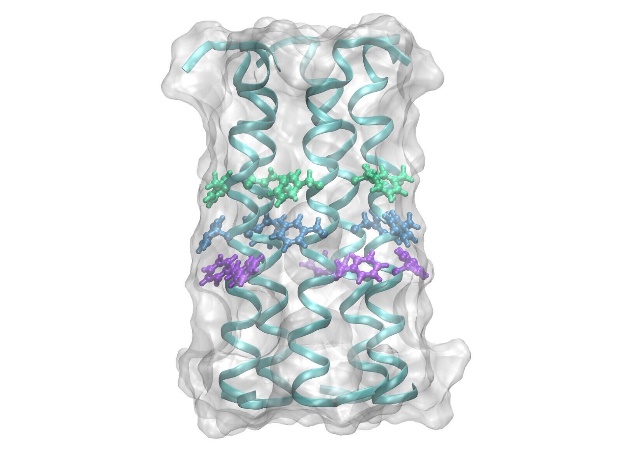 The envelope protein of the coronavirus, one of two proteins that Hebrew University scientists are targeting with drugs they have tested in their lab (courtesy of Hebrew University)He commented: “The envelope protein in the SARS-CoV-2 virus is about 95% identical to that of the first SARS outbreak of 2003, whereas the spike protein is less than 80% identical.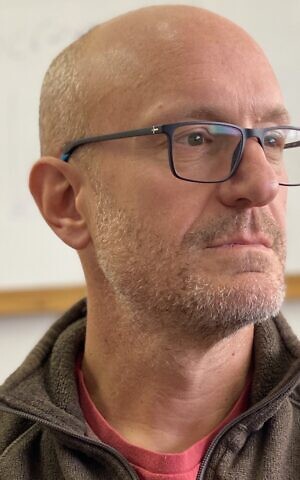 Prof. Isaiah Arkin of the Hebrew University (courtesy of Prof. Isaiah Arkin)	“This means that if we’d had a drug targeting the envelope protein that would have treated the SARS outbreak, there is a high chance we actually would not have had to endure this pandemic.”	Until now, the envelope protein was not seen as a promising target for drugs. But Arkin’s team identified it as an ion channel, a class of proteins that are located in the membranes of all organisms, which because of their structure respond particularly well to drugs — a quality exploited by pharmaceutical products for high blood pressure, angina and many other conditions.	Arkin said: “I am excited about the prospect of helping to widen the arsenal we have against the coronavirus. When you consider what allows us to fight HIV, hepatitis and many other diseases, it’s precisely the fact that we have a variety of treatments — a large arsenal.” https://www.timesofisrael.com/3-existing-drugs-fight-coronavirus-with-almost-100-success-in-jerusalem-lab/  [Perhaps they should look at some much older drugs which are much more economical like HCQ and Ivermectin. – rdb]Israel's bus, train users lament lack of masks and enforcementMany passengers on public transport choose to ignore the potentially life-saving indoor mask mandate while there is no one to ensure that regulations are being observed; public security ministry says enforcement will improve with enlistment of 1,600 municipal inspectors Ynet | Published: 07.19.21, 19:21 	Despite the surge in the number of COVID-19 cases around Israel and the subsequent reintroduction of the indoor mask mandate, the country's often overcrowded buses and trains are filled with people who are not wearing the protective face covering. [Hummmm? Two big issues here. First the Masks are useless and not protective. Second if the people are “vaccinated” aka JABBED they should be immune and not vulnerable nor a spreader of the disease. This simply goes to show you that either the JAB is useless as a preventative or vaccine and/or those complaining or mandating are poorly educated aka ignorant. – rdb]	Multiple passengers who regularly use public transportation have complained that many are failing to abide by the potentially life-saving mask mandate, a situation exacerbated by a complete lack of enforcement from the authorities.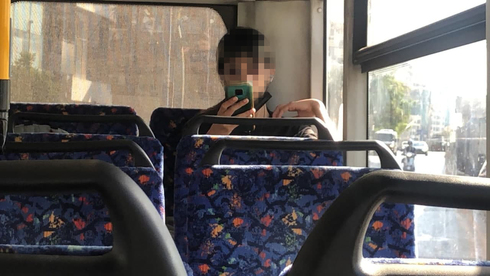 A passanger on a bus withot a mask despite the mask mandate (Photo: Nadav Abas)	“A lot of people are not wearing a mask,” said Haya, who often takes the bus from Herzliya to Tel Aviv.  “Even when the inspectors get on the bus, they don't say anything to the people who are not wearing a mask,” she said. Haya’s concerns were echoed by Yolanda, another regular bus user. 	“While the majority are wearing masks, there are sometimes young people who refuse to do so,” she said.  "Enforcement is necessary because the buses are jam-packed. I have a friend who actually contracted COVID on the bus.” [Sounds a bit like a terrified control freak. – rdb]	A similar situation was reported on the trains, where, according to frequent traveler Meir, carriages are also overcrowded and there is a clear lack of enforcement of coronavirus mitigation regulations.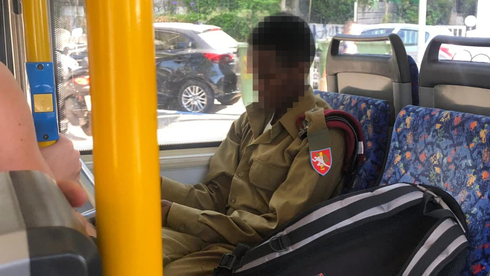 An IDF soldier sits on a bus without a mask despite regulations calling for one to be worn on public transport (Photo: Nadav Abas)	"I don’t understand why it is not compulsory to have the windows opened on the trains," Meir said. 	"I also think that the train station at Ben-Gurion Airport should be closed," he said, referring to a previous measure that has not been reinstated. 	"Obviously we can't close the airport, so we should at least stop those returning from abroad from using public transportation," he said. 	Frequent train passenger Ziv singled out IDF soldiers for failing to wear a mask, but says the problem is more widespread. 	“'People enter the train station without a mask and then get on the train. Passengers also are not wearing masks, especially soldiers," he said. 	There are no direct guidelines in Israel for public transportation, save for the directive on wearing a mask indoors. 	The restrictions introduced at the start of the pandemic, such as keeping windows on public transport open and limiting the number of passengers to avoid overcrowding, have not been reinstated despite the sharp rise in virus cases in the country. 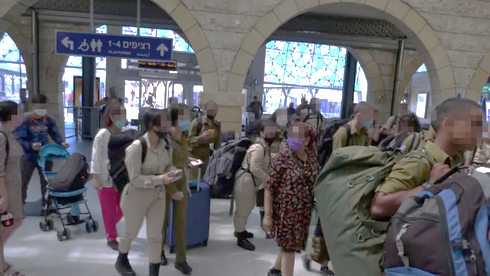 Passengers, many without masks, crowd onto the platform at a Be'er Sheva train station (Photo: Ephraim Barel)	The Transportation Ministry also previously employed inspectors who boarded buses and trains to rebuke passengers not wearing masks, although they did not have any power to enforce the regulations. But they were let go as the number of cases declined and have not been replaced. 	The director-general of the Public Security Ministry, Tomer Lotan, said Monday said that his ministry was going to take responsibility for enforcement and that municipal inspectors were needed as well as police to fully enforce the regulations.	Lotan said that municipal inspectors have powers that police officers often do not, and that there would soon be an additional 1,600 to enforce regulations. 	The Transportation Ministry said that while enforcement of the mask mandate was "the responsibility of the police," it was working with the Public Security Ministry to increase enforcement on public transportation.  https://www.ynetnews.com/article/b1p0yxq0u Israeli cybersecurity firm IntSights to be acquired for $335 millionBoston-based Rapid7 says it will purchase startup to even odds for clients in ‘lopsided battle’ against expanding online threatsBy Luke Tress Today, 10:04 am 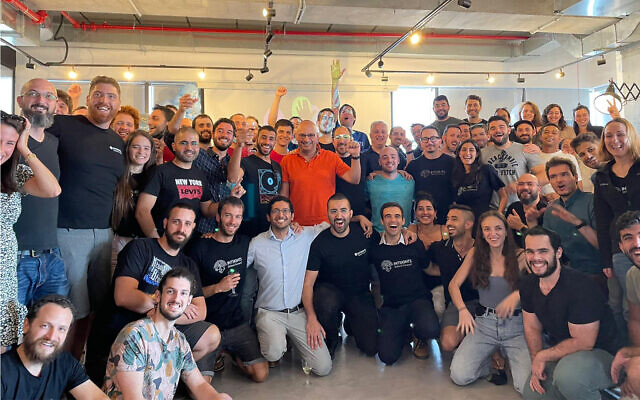 IntSights staffers celebrate the company's successful exit. (Courtesy)		American cybersecurity firm Rapid7 said on Monday it was acquiring Israel’s IntSights Cyber Intelligence Ltd. for approximately $335 million.		IntSights, founded in Israel in 2015 by former IDF intelligence officers, provides clients with intelligence on external cyber threats by monitoring the dark web, among other measures.		The firm takes complex external data, turns it into contextualized intelligence and provides automated steps to counter the threat. IntSight’s technology allows for scalable real-time threat intelligence that can be integrated with customers’ existing security programs, according to a statement announcing the deal.	IntSights is based in New York and maintains offices in Tel Aviv, Boston, Singapore, Amsterdam, Dallas and Tokyo. Its clients include American Eagle, Ford, Teva, Hanes, Blackstone and Caesars Entertainment. It claims a return on investment of $2.1 million for clients after three years of using its threat protection suite. MORE-https://www.timesofisrael.com/israeli-cybersecurity-firm-intsights-to-be-acquired-for-335-million/ Hungary MPs demand probe into government's alleged use of Israeli spywareParliamentary panel calls for emergency session after reports suggest Pegasus malware used against lawyers, journalists and opposition politician as PM Orbán faces accusations of 'massive' crackdown on press freedomAssociated Press | Published: 07.19.21, 20:04 	Opposition lawmakers in Hungary’s parliament have demanded an inquiry into findings by an international investigation that the country’s right-wing government used powerful malware to spy on critical journalists, politicians and business figures.	The investigation by a global media consortium suggested that military-grade spyware from Israel-based NSO Group, an infamous hacker-for-hire outfit, was used in Hungary to infiltrate the digital devices of a range of targets — including at least 10 lawyers, one opposition politician and at least five journalists.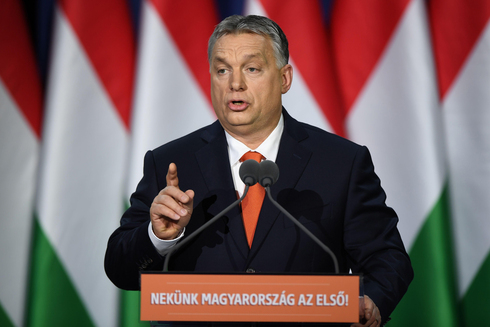 Hungarian Prime Minister Viktor Orbán (Photo: AFP)	The results of the investigation, headed by the French nonprofit journalism organization Forbidden Stories, were published Sunday, prompting three members of Hungary’s parliamentary national security committee to call for an emergency session to question government agencies on their potential involvement in the spying.	Janos Stummer, the committee’s chairman and a lawmaker from the right-wing opposition party Jobbik, told The Associated Press that the surveillance described by the investigation is “not permissible in a state governed by the rule of law.”	The committee will question Hungary’s national security and intelligence agencies on the allegations, he said, adding that a majority of seats on the committee are held by governing party lawmakers who could potentially block the inquiry by boycotting the session.	“Our perspective is that staying silent would essentially be an acknowledgment that the government is indeed involved in this,” Stummer said.	The investigation, drawing from a list of more than 50,000 cellphone numbers obtained by Forbidden Stories and the human rights group Amnesty International, identified more than 1,000 individuals in 50 countries who were allegedly selected by NSO clients for potential surveillance.	The malware, Pegasus, infiltrates phones to vacuum up personal and location data and surreptitiously control the smartphone’s microphones and cameras. In the case of journalists, that lets hackers spy on reporters’ communications with sources.	The Guardian, part of the 16-member media consortium that conducted the investigation, reported that forensic analysis revealed that the phones of two journalists with Hungarian investigative outlet Direkt36 had been repeatedly infected by the malware.	NSO Group denied in an emailed response to the AP that it had ever maintained “a list of potential, past or existing targets.” In a separate statement, it called the Forbidden Stories report “full of wrong assumptions and uncorroborated theories.”	In response to questions from the AP, a spokesperson for the Hungarian government wrote in an email that Hungary “is a democratic state governed by the rule of law,” and that state bodies authorized to use covert instruments “are regularly monitored by governmental and non-governmental institutions.”	“What would be the answer of the governments of the United States of America, the United Kingdom, Germany or France to the same questions? Will we ever find out who — or which secret services — have an interest in pillorying Hungary?” the spokesperson wrote.	Hungary’s Ministry of Justice didn’t respond to requests for comment.	Foreign Minister Peter Szijjarto told journalists after a meeting of regional foreign ministers in the northern city of Komarom on Monday that his government was “unaware of any such data collection,” and that the civilian intelligence agency he oversees “did not participate in any way” in the spying.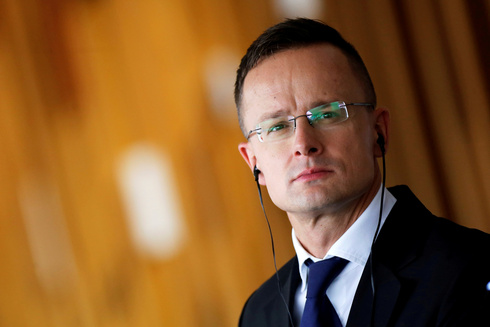 Hungarian Foreign Minister Peter Szijjarto  (Photo: Reuters)	Szijjarto, casting some doubt on whether the digital infiltration had occurred, said he had asked the director of the agency to examine whether the reports were the product of a “coordinated communication action” by unnamed secret services. MORE- https://www.ynetnews.com/article/skfwlbxru [The amount of cyber spying and problems with cyber security are huge. Information is power and there are a plethora of groups striving to control personal and corporate information. The market for information is enormous. – rdb}US said to weigh sanctions on Iran’s oil sales to China if nuke talks failAs Vienna negotiations on reviving 2015 deal falter, Biden administration reportedly considers plan in attempt to deter Islamic Republic from hindering progress to agreementBy TOI staff Today, 5:06 pm 	US President Joe Biden’s administration is weighing fresh sanctions targeting Iranian crude oil sales to China if Tehran hinders ongoing talks aimed at reviving the 2015 nuclear deal, a report said Monday. While no decision has been made and other options are on the table, Washington could target the shipping networks through which Iran is currently exporting an estimated one million barrels a day and thus deny the Islamic Republic critical revenue, the Wall Street Journal reported, citing unnamed US officials and “people familiar with the matter.”
	Iran’s oil exports have increased since Biden took office in January, and China is its biggest client, according to US-based oil-shipping tracker TankerTrackers.com Inc.
	“There is not much left to sanction in Iran’s economy. Iran’s oil sales to China is the prize,” one of the US officials was quoted as saying.
	The plan would also involve “the aggressive enforcement of current sanctions already banning dealings with Iran’s oil and shipping industry through new designations or legal actions,” the report said.
	However, it added that administration officials were concerned that tightening the sanctions could backfire and drive Tehran to accelerate its nuclear program.
	Alternative measures being weighed, according to the report, include a “diplomatic campaign to persuade China, India and other major crude oil buyers to cut imports of the commodity, non-oil trades, debt financing and financial transfers.”
	Iran and the US have been holding indirect talks in Vienna since April over a joint return to the Joint Comprehensive Plan of Action, which granted Tehran sanctions relief in exchange for significant curbs on its nuclear program. MORE- https://www.timesofisrael.com/us-said-to-weigh-sanctions-on-irans-oil-sales-to-china-if-nuke-talks-fail/ Biden to host Jordan’s Abdullah Monday for first meeting with Arab leaderUS administration plans to stress that Israel’s normalization agreements aren’t an ‘end run’ around finding the way to a peace deal that includes a Palestinian state, official saysBy AAMER MADHANI Today, 10:49 am 	WASHINGTON (AP) — US President Joe Biden is set to host King Abdullah II of Jordan during one of the most difficult moments of the Jordanian leader’s 22-year rule and at a pivotal time in the Middle East for Washington.	Abdullah arrives Monday afternoon at the White House. Last week a Jordanian state security court sentenced two former officials to 15 years in prison over an alleged plot against the king uncovered earlier this year that involved Abdullah’s half-brother.
	Meanwhile, Biden, who has put much of his foreign policy focus on China and Russia in the early going, faces some difficult issues in the Middle East. He is dealing with stepped-up attacks against US troops in Iraq and Syria by Iranian-backed militias at the same moment that his administration is trying to nudge Iran back to the negotiating table to revive the nuclear agreement that Donald Trump abandoned during his presidency.
	White House press secretary Jen Psaki said the meeting “will be an opportunity to discuss the many challenges facing the Middle East and showcase Jordan’s leadership role in promoting peace and stability in the region.” [It is most difficult to view Jordan as actually much of a leader. His position has literally dwindled. – rdb]
	Abdullah had a difficult relationship with Trump, who he saw as undercutting a peace deal between Israelis and Palestinians with his 2017 declaration of Jerusalem as Israel’s capital. He also chafed at the Trump administration’s pursuit of what officials called the Abraham Accords — deals with Bahrain, the United Arab Emirates, Sudan and Morocco that normalized relations with Israel but left out the Palestinians. [Jordan has a large number of “PA” people in their land and Abdullah knows that if the “PA” process fails he is probably going to get a bunch more and most are actually troublemakers. – rdb]
	Biden has no plans to reverse US recognition of Jerusalem as the capital, and his administration has even offered praise for the Trump-brokered accords — a rare instance of the Democratic administration speaking positively of the former administration’s policy-making.
	Biden officials plan to stress to Abdullah that the accords are not an “end run” around finding the way to a peace deal that includes a Palestinian state, according to a senior administration official who was not authorized to comment publicly and spoke on condition of anonymity.
	The two leaders are expected to discuss the situation in Syria — more than 1 million Syrian refugees have fled the war-ravaged nation for Jordan — and a wobbly security situation in Iraq, the official said. At least eight drone attacks have targeted the US military presence in Iraq since Biden took office in January, as well as 17 rocket attacks.	Abdullah is the first Arab world leader to meet face-to-face with Biden. The president is set to host Iraqi Prime Minister Mustafa al-Kadhimi at the White House next week, and Biden has invited Israel’s new prime minister, Naftali Bennett, to visit later this summer.
	Abdullah is also set to have a working breakfast Monday with US Vice President Kamala Harris and to meet Tuesday with US Secretary of State Antony Blinken.
	The Oval Office meeting with Biden is also a chance for the king to spotlight his closeness to Biden following the alleged attempted coup. MORE-  https://www.timesofisrael.com/biden-to-host-jordans-abdullah-for-first-meeting-with-arab-leader/ China threatens to begin World War III'We will use nuclear bombs continuously'By Bob Unruh  Published July 19, 2021 at 5:24pm 	A video has appeared online that reportedly is circulating among Chinese Communist Party channels in which the repressive regime on the mainland there threatens to unleash a "continuous" nuclear war on the world.	"When we liberate Taiwan, if Japan dares to intervene by force, even if it only deploys one soldier, one plane and one ship, we will not only return reciprocal fire but also start a full-scale war against Japan," the statement threatens.	"We will use nuclear bombs continuously until Japan declares unconditional surrender for the second time. What we want to target is Japen's ability to endure a war. As long as Japan realizes that it cannot afford to pay the price of war, it will not dare to rashly send troops to the Taiwan Strait.	"In 1964, when our first atomic bomb was successfully detonated, we promised the world that we would not use atomic bombs against non-nuclear countries and that we would not be the first to use them. Nearly 60 years have passed. Although the strength of our nuclear deterrent has been somewhat affected this decision has been a success, and has safeguarded our peace when we built our country."#CCP Vows to Nuke #Japan if Japan defends #Taiwan. As Japan is the only country that has been nuked, so nuking Japan "will get twice the result with half the effort."
中共軍事頻道威脅對日本實施連續核打擊，直到日本第二次無條件投降。 pic.twitter.com/dp45R2LXtD— Jennifer Zeng 曾錚 (@jenniferatntd) July 13, 2021	But it warned the international "situation" now is changing and "our country is in the midst of a major change that has not been seen in a century and all political policies, tactics and strategies must be adjusted and changed in the midst of such a major change."	The video threatens, "In order to protect the peaceful rise of our country, it is necessary to make limited adjustments to our nuclear policy. We solemnly put forward the 'Japan exception theory.' In modern history Japan has taken the initiative to harm the Chinese people many times, including the first Sino-Japanese war in 1894-1895, when it took over Taiwan and made us pay more than 230 million taels of silver in reparations. And the world invasion of China of 1931-1945, when more than 35 million Chinese were killed and wounded."	It accuses Japan of failing to be serious about acknowledging atrocities and "if Japan goes to war with China for the third time, the Chinese people will take revenge on the old and the new scores."	A report in the U.S. Sun pointed out the threat comes on "the eve of the Olympics."	"It comes after earlier this month, China vowed to invade Taiwan and explained how it would do it," the report explained. "An article in a state-controlled publication offered a glimpse of a terrifying three-stage plan to pave the way for an invasion force to storm the breakaway island. President Xi Jinping pledged a 'complete reunification' with Taiwan as he delivered a speech to mark 100 years of the Chinese Communist party."	But any invasion or other military moves could seriously escalate the hostilities and in fact, "could drag in the U.S. through its pact to defend Taiwan," the report said.	Regional allies including South Korea and Australia also could be drawn in, as could NATO forces such as the U.K. since the U.S. is an alliance member.	The video later was deleted from some platforms.	The Sun explained Japanese Deputy Prime Minister Taro Aso has affirmed, "We must defend Taiwan, under our alliance with the U.S."	SkyNews noted the threat concludes, "There will be no peace talks."	It would be the second major attack on the world since just last year if the evidence suggesting the COVID-19 virus came out of a Chinese research lab dealing with bioweapons research is accurate. That pandemic has killed millions worldwide. https://www.wnd.com/2021/07/china-threatens-begin-world-war-iii/  [Anyone who thinks that white nationalism or Russia is the US’s biggest problem has their head in the sand. This is a war waiting to happen because the US now has an alleged leadership that is brainless and spineless and is dominated by the globalist ideology. – rdb]George Soros & Bill Gates lead buyout of UK Covid testing company 19 Jul, 2021 14:05 	A group of investors led by the Soros Economic Development Fund (SEDF) and the Bill & Melinda Gates Foundation have financed the buyout of UK diagnostic technologies firm Mologic, which has developed a 10-minute coronavirus test. 	To make the acquisition, the group has launched Global Access Health (GAH), a social enterprise aiming to expand access to affordable medical technology. The members of the GAH are reportedly set on investing over $41 billion in the acquisition deal. The transaction will include the buyout of all Mologic’s existing shares, including those held by two private investment managers, Foresight Group LLP and Calculus Capital.“The COVID-19 pandemic has painfully demonstrated the fundamental inequities in global public health, and in particular the crucial importance of access to […] life-saving diagnostic tools. In this unique transaction, philanthropic funds and investors are working together […] to address at least one part of that failure by enabling a cutting-edge commercial business to focus all its resources on solving one of the world’s most pressing public health issues,” Sean Hinton, SEDF’s chief executive officer, has said, commenting on the deal.	Mologic was founded in 2003 by Mark Davis and his father Professor Paul Davis, one of the creators of the world's first home pregnancy test, ClearBlue. Mologic develops tests for a variety of diseases at affordable prices and recently received a CE mark (Conformité Européenne) for its coronavirus disease Covid-19 tests, which the company plans to sell at just $1 each.	However, the Covid-19 test has yet to be approved for use in both the UK and the US. Mologic recently received £1 million ($1.4 million) from the UK authorities for its Covid-19 tests development, but later accused the government of “stonewalling” the usage of the tests within the country.We're pleased to announce the launch of Global Access Health following our acquisition. This transition expands Mologic’s capabilities to provide affordable #diagnostics to countries left underserved. Read more here: https://t.co/yDRWrFaVoL@gatesfoundation@OpenSocietypic.twitter.com/XwFKfn6beP— Mologic (@mologic) July 19, 2021	Mologic’s CEO Mark Davis welcomed the acquisition deal, stating that it means a transformation of his company into a social enterprise which he dubbed “a deliberate, logical and natural step focused on delivering affordable diagnostics and biotechnology to places that have been left underserved by the relentless pursuit of profiteering.” https://www.rt.com/business/529602-gates-soros-covid-testing-company/  [You can bet this test will be approved by the FDA testing group even if it isn’t accurate. This couple of bums have the FDA in their pocket and have had for a long time. -  rdb]California tries to toss conservative candidate from governor's recall electionClaims tax form redactions incorrectBy WND Staff Published July 19, 2021 at 5:40pm 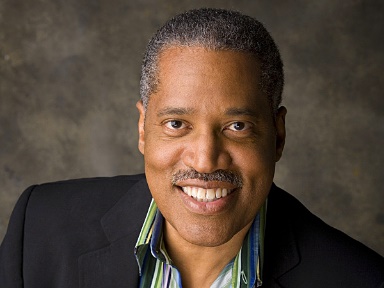 Larry Elder	The state of California, long known by a number of derogatory names for its extreme liberal bent, is trying to toss a key conservative candidate from the coming recall election for liberal Gov. Gavin Newsom over what it says are incorrect redactions in the candidate's tax forms.	The conservative, longtime WND columnist and commentator Larry Elder, says if the decision isn't reversed, he will be in court.	Online, he posted an explanation after a list of candidates came out, without his name:	The Secretary of State sent a letter late Sunday informing us that I had not qualified for the ballot due to redaction issues with my income tax returns.	The Secretary of State spent the weekend talking to one reporter after another, telling them that candidates who did not qualify had been notified. They did not bother to contact my campaign until late Sunday afternoon, via email to my campaign manager. Shortly thereafter, they shared the letter sent to my campaign manager with the media.	Our lawyers tell us that no candidate has ever been previously disqualified due to redaction issues with income tax returns.	The Secretary of State is either saying that we did not redact sufficient info on my returns, or that we redacted info that should not have been redacted. We're trying to ascertain the details.	Regardless, income tax returns are required under the election code to ensure 'that its voters make informed, educated choices in the voting booth.'	The redactions required on tax returns include items such as social security number, home address, telephone number. etc. Should they not be redacted inadvertently, it would be an error that does not arise to a disqualifying factor.	Furthermore, the Secretary of state could've made additional redactions if she determined my tax returns were insufficiently redacted. A candidate should not be disqualified for missing a few redactions.	Our campaign filed every piece of paper required by the Secretary of State in a timely fashion.	Finally, this also violates the equal protection clause of Art. 1 [Graph] 7, of the California Constitution not to require Governor Gavin Newsom to comply with the same tax return disclosure requirement.	If the Secretary of State's decision is not reversed, we will see them in court.	California over the weekend released a list of 41 names in the running. It did not include Elder, a Republican and a regular guest on Fox News.	Ying Ma, a spokeswoman for the campaign, said she expected him to be on the final list of candidates issued next week.	Movie and television superstar and longtime WND columnist Chuck Norris pointed out the problems Newsom has allowed to develop, from COVID crackdowns to his "radical liberal politics."	The result, he explained, is a crippled economy, suppression of the people, higher homelessness and violence, and more.	"Newsom even stampeded the First Amendment to completely suppress religious rights and liberties, a tyranny the U.S. Supreme Court needed to turn back twice to rescue the state's people. And with the potential rise of the Delta variant of the Wuhan virus, it appears Newsom is going to be enacting more of the same in the future, unless of course he's stopped," he explained.	Chuck Norris said, "My wife, Gena, and I have lots of family and friends living all over California, and we've heard their cries and criticisms of the present administration. They want change. They need change. There's no way out without it. But to whom shall they turn to lead the Golden State to a better horizon and future? I've found the man."He said that would be Elder.	"That's when I heard last week that Larry Elder was officially entering the California gubernatorial ring. Larry would be an outstanding governor, bringing to the office stellar credentials and personal leadership abilities," he said. "Larry's parents modeled and taught him from a young age that he would have to work very hard and often go against the flow to discover the real American Dream. They also showed him that a truly fulfilled life would also bolster others' lives and help them acquire the American Dream, too."	Elder himself said he's running because, "the decline of California isn't the fault of its people. Our government is what's ruining the Golden State. Our schools are closed to both students and their parents. Our streets aren't safe from rising violent crime or the disaster of rising homelessness. And the scandals of Sacramento aren't going to stop on their own. It's time to tell the truth. We've got a state to save."Update.https://t.co/bdONlndYPU pic.twitter.com/bsaXugoEuI— Larry Elder (@larryelder) July 19, 2021	Elder is known as "The Sage of South Central."  https://www.wnd.com/2021/07/california-tries-toss-conservative-candidate-governors-recall-election/  [Elder is a conservative and extremely bright. He is a huge threat to the demon-rats and could actually have a tremendous positive impact on California. If they try to block his run I hope that they get squashed.  Rdb]'A disaster': Americans drop truth bomb on Kamala Harris'She's absolutely not ready to step in'By Bob Unruh Published July 19, 2021 at 11:36am 	A large majority of Americans – even a significant number of Democrats – believe Kamala Harris is simply not ready to fill the office of president. The poll results from Convention of States Action, which worked with The Trafalgar Group, found 63.6% of American voters are "not very confident or not confident at all" of her qualifications – based on her performance, or lack thereof, as vice president.	President Biden has given her a long list of projects on which to work, including the southern border crisis and getting the Democrats' voting wish list through Congress, but she has failed to produce any significant results at all.	The poll showed only 31.6% of American voters – largely Democrats – "are somewhat confident or very confident" she is ready.	The negative opinion of her included 42.6% of Democrat voters who are "not very confident or not confident at all" she's ready.	The poll from July 12-13 included more than 1,000 likely 2022 election voters.	"Our last poll found that most Americans don't believe Joe Biden is actually running the country, and today we're learning voters think Kamala Harris' tenure as vice president has been a disaster, and she's absolutely not ready to step in and take his place," explained Mark Meckler, president of Convention of States Action.	"Washington, D.C., has never been more radically out of step with the will of the American people than right now. Our message to America is this: Washington doesn’t care what you think. Get the attention of those who do. Make sure your governor, state representative, and local elected officials know where you stand. They can actually deliver for you, and will pay attention to your priorities."	The poll showed nearly two of three independents – 61.8% -- are "not very confident or not confident at all" of her preparedness, and among Republicans, it's almost unanimous, with 88.4% putting Harris in that unqualified category.	The poll has a margin of error of 2.88% with a 95% confident level.	The poll revealed just how disconnected the political parties are from one another, with independents lining up closer to Republicans than Democrats.	In the category where voters were "very confident" of Harris' performance were 38.3% of Democrats, but only 6.3% of Republicans and only 19.1% of independents.	Harris got her strongest support from the 18-24 age bracket, but even there 63.3% said they were "not confident at all" about her.	It was longtime political observer and commentator Pat Buchanan who only days earlier pointed out how the Biden president is hitting failure after failure. He explained Biden "held a winning hand" when he took office, with three COVID vaccines developed under President Trump, and more.	"But now the storm clouds are gathering and rumbling. By last week, Biden's disapproval rating had risen into the 40s, and half the country believed America was 'on the wrong track,'" he noted.	He explained continuing developments in the attack on the U.S. from COVID variants and, because of the Biden economic practices, the "old demon" of inflation is back.	Then, he explained there is the fact "Biden has presided over a sudden crisis along the southern border, where 170,000 illegal migrants are being apprehended every month."	"Former President Donald Trump's policies secured the border, and this new invasion is traceable to Biden's trashing of Trump's policy," he noted. "Indeed, Biden's designation of Vice President Kamala Harris as point person on the border crisis, and her reflexive recoil from the duties of that assignment, testify that this latest invasion could be a killer issue for Democrats in 2022."	Then there's the Democrats' agenda to "defund" police.	And, he continued, "Other stories gracing front pages and evening news reports in coming months will be the horrors coming out of Afghanistan, as the Taliban capture towns and provincial capitals and exact retribution on those Afghans who made the fatal mistake of casting their lot with the Americans." https://www.wnd.com/2021/07/disaster-americans-drop-truth-bomb-kamala-harris/  [Anyone with half a brain should have recognized the problem before the election and many probably did, BUT the demon-rats crooked criminal actions in the swing states produced the lie of “Bi-dumb’s” win. – rdb]Commentary:Sheeple v. Sheeple?By Lex Greene|July 19th, 2021
	While people all over the world are already in the streets fighting global Marxists for their freedom and liberty, Americans are mostly still going about their lives as if life is normal, trying to hold on to all of their earthly possessions as they rapidly lose their entire country and way of life. It’s a fool’s errand!
	IF THIS DOESN’T CHANGE IMMEDIATELY, THE USA IS DOOMED!
	From Cuba to Canada and Ireland to South Africa, the UK, the EU, and all points in between, freedom fighters are in the streets confronting their global Marxist governments. They are not fighting for free vaccines, free food, stimulus checks, free medicine, or free government indoctrination in public schools or on college campuses, in fact, quite the contrary. THEY ARE FIGHTING FOR FREEDOM!
	But here in the USA, we seem to only have Sheeple v. Sheeple, with rare exception. Those rare exceptions are quickly labelled “racists, white supremacists, insurrectionists, extremists, domestic terrorists and conspiracy theorists.” The U.S. Department of Justice and Department of Defense have painted a target on the chest of every “non-compliant” American citizen opposed to Biden’s global Marxism and placed a bounty on their heads in the media and social media, even calling for family members to rat out their own.
	On one side of the battle for America is the global Marxist sheeple, demonstrating a total suspension of common sense, logic, fact, and intelligence as they march towards the cliff in lockstep behind their Marxist heroes. They can see people who have been trapped under socialism for years, fighting for their lives and freedom all over the globe.But it just doesn’t register that this is the future they have chosen for themselves.
	On the other side, we have the patriot sheeple, largely aware of the dangers we face, but waiting for someone else, anyone else, to do something about it. They wait, hope, and pray that Trump, their British Common Law lawyers, turncoat republicans, corrupt courts, or anyone else, is going to stand up and “fight for them.”
	One is a sheeple being mindlessly led to slaughter by their Marxist politicians, and the other is leading themselves to slaughter by relying upon anyone else to save their beloved Republic, a task that can only be accomplished by the American citizens themselves.
	Many of us thought that events would have triggered an all-American revolt against corrupt dictators in control of our government a long time ago. But even as we sit today, the vast majority of Americans still have not witnessed enough evil to be triggered into action. Nothing in the USA is normal, and patriots are allowing that to become the new norm.
	The patriot sheeple are well aware of the fact that “divided, we will fall.” Yet, they still refuse to unite. They know our country is under global Marxist control right now, yet they still think they can protect their own, in a place where they won’t be able to protect anyone or anything much longer.
	Patriots know that hope isn’t a strategy for victory. But they remain in suspended animation, more fearful of appropriate actions than continued inaction. Even though they know that evil will prevail everywhere good people do nothing – nothing is still what they do.
	I’m reminded again of the people who danced on the Titanic while the ship that could never be sunk, sank into the frigid waters, killing two-thirds of everyone on board.
	The mindless sheeple being led to slaughter by their Marxist God’s are only a small part of the problem. The patriot sheeple are a much bigger part of the problem. Like the Titanic, the order has been issued for the band to keep playing, so that people will keep dancing, unaware and unconcerned that they will soon perish.
	But soon, the band will no longer be able to keep playing. The dance will soon come to an end. Every American will face the reality that their ship is sinking fast, and they are already beyond the point of no return.
	There will be nothing they can do soon. The economy, health care, food supplies, their arms and ammo, it will all be gone or useless against the U.S. Military and Department of Justice that has every American citizen in their crosshairs.
	Soon, the patriot sheeple will realize that they have waited too long to react to the evil confronting them on every front now. They will be forced to realize that the lengthy window of opportunity they once had to avoid the coming disaster, has since closed. They relied upon others to save them, when only the people themselves held such power.
	And then, Americans will be divided into two groups, the “compliant” and the “non-compliant.”
	The compliant will be the forced labor of the One World Order needed to keep the Marxist state afloat. The non-compliant will be removed from their families and sent for re-education. If they can’t be re-educated, they will be eliminated. The nation is being divided into these two groups right now, the vaccinated (compliant) and the unvaccinated (non-compliant), beginning with the U.S. Military.
	If you don’t know this, then you have never thoroughly researched how Marxism is instituted and how it turns out every single time it has been installed throughout history. “Compliant” members of the Military just vaccinated, will then be ordered to force YOU to comply.
	Our younger generations know no better, because their parents allowed them to be completely indoctrinated by public education, colleges, fake journalism,fake constitutional scholars, and social media. Most of them lack the critical thinking skills to ever figure this out. They aren’t even able to listen, much less learn.
	Until they live under boot, just like the people in Cuba, young Americans will never give up their utopian dream of socialism that they were Pavlov trained to believe in American schools. They will fight for the promise of free everything from their dictators, used to lure them into the trap, like free cheese for the mouse.
	Even though their dictators will kick them off the gravy train the minute there is no longer any political opposition left, they believe they will be exempt from the tyranny they have brought upon our country and the world.
	Each side accuses the other of being a blind cult following, and to some degree, they are both right.
	Both believe what they want to believe, and the facts seldom have anything to do with it. Both live in their own fantasy world, one believing America is horrible and they can fix it with communist rule – the other thinking they are participating in saving their country by simply watching others try to save it, without lifting a hand or donating a penny to help.
	For 245-years now, America has been whatever the American people decided it was going to be, and that has not changed.
	Marxist sheeple are working to forever change America into a third-world member of a tyrannical global commune, and the patriot sheeple are still waiting for someone else to stop them.
	The Marxists sheeple are incapable of stopping!
	So, it’s up to the patriot sheeple to stop waiting and take action before they have no means or opportunity left to do so. The USA is fast being driven into the toilet by the unlawful occupants in control of our government. Only when the patriot sheeple stop being sheeple and start being real patriots, does the USA even have a chance of survival.
	I write in the hopes that patriots can be shaken into action by truth. United in action, we can still prevail. But divided and paralyzed, the USA doesn’t have a chance! I will continue releasing critical information in the hopes that sooner than later, the people will rise up against everything being forced upon them by global Marxist powers.
	If you think there is anywhere you can run, anywhere you can hide, you are sadly mistaken. This is the USA, the beacon of freedom and liberty for the entire world. If the USA is not free, no place on earth will be.
	We are fast running out of time. https://newswithviews.com/sheeple-v-sheeple/ Why Are Democrats Still Obsessed With The Post Office? 
Derek Hunter Posted: Jul 19, 2021 12:01 AM
	During the election, it made sense for Democrats to whine and complain about the Post Office being overwhelmed in the lead up to the election.Mail-in balloting was their “ace in the hole,” and they planned on using and abusing the postal service to their full advantage. But ever since the election, they’ve continued their weird obsession with it and their hatred of the Postmaster General. It’s rather bizarre, and a clear indication that they will never stop with their push for universal mail-in voting. 
	In the last month, from various left-wing organizations, I’ve received nine fundraising emails regarding the Post Office. One, from a group called “Stop Republicans” (the old Soviet Union wasn’t known for its originality either), sent an email calling me one of their “most dedicated supporters,” even though I’ve never so much as clicked on a link of theirs, let alone donated money. 
	Still, honesty is not the policy among leftists, it’s about cash. “The Postal Service has been under attack for years, but now we have a real chance to make a difference. Remember, Derek, a functioning Postal Service is critical to vote-by-mail and voting rights all over the country. So we can’t rest until we know your local Post Office is safe,” the email reads. Is the post office “unsafe” somehow? Did I miss a memo? 
	These emails no longer even bother to explain what the “threat” to the Post Office is, it’s now just a matter of fact and faith that it is somehow under attack by Republicans and the Postmaster General, Louis DeJoy. 
	If that name doesn’t sound familiar it’s because you have no reason whatsoever to know the name of the Postmaster General. But to read emails from leftists, DeJoy is the most dangerous man in America, and perhaps in the history of America. 
	The National Democratic Training Committee (NDTC) send out an email this month with the subject line, “Postmaster Louis DeJoy FIRED!?” He hasn’t been, but they desperately want him to be. 
	“Trump and his Postmaster General Louis DeJoy teamed up to DESTROY the Post Office and SABOTAGE the 2020 election,” the odd and poorly written email starts. “We’re DEMANDING Joe Biden FIRE the Post Office Board of Governors, IMPEACH Postmaster General Louis DeJoy, and SAVE the Post Office!”
	They weren’t done, the email continued, “In the most consequential election of our lifetimes, Trump-crony Louis DeJoy IGNORED a judge’s ruling to send out undelivered ballots on election night.  He tried to help Trump win re-election. It’s totally ILLEGAL -- He and his enablers must be PUNISHED!!  We’re demanding Joe Biden FIRE Postmaster General Louis DeJoy and the Post Office Board of Governors for greenlighting this SCAM.” 
	They then ask people to “sign” a petition that is meaningless because to “sign” it leads to a donation page. It’s all about what it’s always been all about: money.
	The NDTC was back with another panicked appeal for money, this time invoking the name of liberal saint Stacey Abrams in a way that would only work if someone had recently suffered a closed head injury.
	“Democrats TOLD you the U.S.P.S. is under attack by Trump-appointed Louis DeJoy.  But STILL, almost NO local Post Office-loving Democrats donated. WHY?! So Stacey Abrams UNLEASHED a final call to action,” the email starts. And what is this “call to action”? There is a gif of Abrams saying God knows what, but the quote next to it reads, “The postal service is a lifeline for communities nationwide…we have to protect USPS.” Seriously, that’s it. 
	This “quote,” by the way, was billed in the subject line at “Stacey Abrams’ final call to action (about the U.S.P.S.),” hilariously. Of course, the name of Abrams is too valuable a marketing tool to stop using on other issues, but this is the last time they’ll use it for the Post Office…till next time. 
	My favorite scam by the NDTC is the email I got on June 26th. The subject line reads, “Rachel Maddow just reported: Post Office shutting down!?!” In it, these scammers quote a tweet from Maddow reading, “Denver orders closure of USPS facility that handles all mail for Colorado and Wyoming.” The email then goes on to say, “It’s happening -- the U.S.P.S. is SHUTTING DOWN!  So we're launching an EMERGENCY petition to DEMAND Congress fund the Post Office before it’s too late.”
	The only problem is the tweet from Maddow as from May 22, 2020, more than a year ago, and the story was about a COVID outbreak in that facility, not a plot by Republicans to obstruct mail-in balloting, which wasn’t even being discussed at the time. 
	With Democrats and their organizations, it’s always about your money and their power. Truth has no role in what they say. That screeching about the Post Office is seen as a way to get into the pockets of suckers who support them is as much a testament to how dumb they view their base being as it is an indication of just how dumb their base really is. Sad, really, all the way around.  https://townhall.com/columnists/derekhunter/2021/07/19/why-are-democrats-still-obsessed-with-the-post-office-n2592712Over 1.4 Million Students Taught Radical Left Propaganda Under Guise of “No Place for Hate”
Joy Overbeck Posted: Jul 19, 2021 12:01 AM
	What if you found out your child was being taught in school that the police should be “reformed, transformed or abolished”? That Georgia’s new election laws that seek to restore election fairness and prevent fraud instead “restrict and suppress voting across the state”? Or that states must out of fairness allow transgender males to compete in girls and women’s sports?  What if your four-year-old daughter was reading books suggesting that she may actually be a lesbian? 
	These are just some of the “lesson plans” in an Anti-Defamation League (ADL) program called “No Place for Hate” (NPFH) that is being taught in about 16,000 schools across the nation. 
	The ADL was formed in 1913 with the worthy goal of combating  antisemitism, but has become a militant activist engine fueling the radical indoctrination of school children in the extreme left’s wish list – anti-police; damning laws for honest elections as “voter suppression”; promoting transgender males competing in girls sports; and confusing children not very far out of diapers with the LGBTQ claim that they may not in fact be their “assigned gender.”   
	In Douglas County, Colorado, where I live, this ripped-from-the-headlines extremist agenda was implanted by district administration into 34 schools (out of 89) -- primary, secondary and high schools -- in the 2020-2021 school year according to documents I obtained through several Colorado Open Records Act (CORA) requests. And it’s not just an agenda – it’s deliberate, highly-focused training designed to enlist young people from elementary school to high school into a radical army of woke social justice warriors.
	The NPFH Resource Guide dispels any misapprehension that NPFH is about promoting kindness, harmony, or even “inclusion.” The section titled “Move on From Kindness. Schools Need to Foster Social Justice” uses as an example, students who marched against gun ownership after the Marjory Stoneman Douglas school massacre. The Guide instructs teachers: “If we want young people to understand how to engage in changing systems and society, it is critical that adults encourage them to do so by providing opportunities to practice while imparting the necessary skills and knowledge. The first step is to facilitate students’ learning about the issues in a rigorous and complex way, and then to get them involved in action, advocacy and/or activism.”
	How do schools get transformed into activist training camps for kids?  Selling itself as a compassionate, altruistic, anti-bullying program to fight racism and “help your school create a more equitable and inclusive climate” which has become a dominant theme in the Strategic Plans implemented by state Boards of Education as well as individual school districts nationwide, No Place for Hate, like Critical Race Theory, instead peddles the left’s divisive political catechism known as “equity.” 
	Typical is the “Equity Policy”, passed unanimously by the Douglas County Board of Education in March. It pledges to give students and staff “equitable educational opportunities regardless of race, color, ancestry, creed, sex, sexual orientation, gender expression, gender identity, religion, national origin, marital status, disability, socio-economic status, or eligibility for special education services.” Further, “the Board of Education commits to …if necessary, restructuring of current curricular and instructional resources…to ensure representation, accessibility, diversity, equity, and inclusion within all School District-approved curriculum.”
	In panicky response to scores of parents speaking out at school board meetings, protesting what is in essence Critical Race Theory coupled with “gender identity” (the LGBT etc. agenda) the superintendent assured one and all there will be no curriculum changes, a pledge clearly contradicting the Policy itself. But the District doesn’t really need to alter the curriculum because No Place for Hate is doing all the indoctrination for them. Pretty clever.    
	The real intent of NPFH is easy to discern in the devilish details. This is from a high school lesson plan titled “Why are states trying to ban transgender student athletes?” which sidesteps the real issue - biological males who call themselves female stealing girls’ sports trophies and scholarships by unfairly competing with them on female teams. Instead, the lesson claims that transgenders are being denied participation in ALL school sports, a blatant lie.  
	“In 2020, twenty bills in eighteen states were introduced by state legislatures to limit athletes who are transgender from competing on sports teams. ..if the bills pass, these students would be restricted to playing sports based on their sex assigned at birth, not their gender identity…” Never discussed is the right of girls and women to take their places on the winner’s podium instead of defeated by the unfair male testosterone advantage. 
	The specific rallying call to deputize young transgender “rights” activists is in this “Learning Objective”:
	Students will explore actions they can take about these bills or transgender rights in general.
	Here’s a look at one of the NPFH’s “10 phenomenal books to read for lgbtq pride month” titled “Jacob’s New Dress” introducing four-year-olds to gender dysphoria Jake. Yes, four-to-eight- year-olds.  “Jacob loves playing dress-up, when he can be anything he wants to be—a pirate, a bird, a firefighter. But he also wants to just be himself and wear his favorite thing… a dress! Now Jacob has a new dress that he made himself and what he wants most of all is to wear it to school. Will Mom and Dad let him?”
	This isn’t education, its LGBTQ recruitment training outrageously inappropriate for young  children in a classroom setting. Every child is different, and only parents know when and if it’s time to introduce homosexuality to their children – and it’s probably not at age four. At the same time that it usurps  parents’ right to teach values, this radical training also sets up an emotional conflict for the child between his parents and his often-revered teachers who are actively shaping the youngster’s mind for four to eight hours a day.  
	Every book on this list promotes gay and lesbian programming and even transgenderism for students of all ages.  Here’s “George” – a book recommended for eight to 12- year-olds: “When people look at George, they think they see a boy. But she knows she's not a boy. She knows she's a girl. George thinks she'll have to keep this a secret forever. Then her teacher announces that their class play is going to be Charlotte's Web. George really wants to play Charlotte. But the teacher says she can't even try out for the part ... because she's a boy. With the help of her best friend, Kelly, George comes up with a plan. Not just so she can be Charlotte—but so everyone can know who she is, once and for all.”
	Tearing down the traditional family by vying with parents for their children’s loyalties doesn’t stop with lessons in gender dysphoria. The NPFH curriculum also aggressively parrots the left’s standard dogma on controversial political issues like BLM, policing, election integrity, and more.   
	The opening page of a lesson on “The Future of Policing in the U.S.” depicts a fence plastered with posters promoting BLM’s protest slogans: “No justice no peace,” “Rise Up BLM,” “End Police Brutality,” “Racism is a Pandemic,” “Black Lives Matter” and other activist tropes.   
	The lesson begins with a description of George Floyd’s killing and then notes “following Floyd’s murder, one of the largest protest movements in U.S. history took place.” Nowhere is the Antifa and BLM torching of cities like Minneapolis, Portland, Seattle, and Chicago, the savage street beatings, the looting and destruction of millions of dollars in often black-owned businesses, or the murders committed by these violent radicals even mentioned. Students are told to discuss whether the police should be “reformed, transformed or abolished” – and the incendiary BLM signs covering the fence graphically display the proper cop-hating response.   
	Another lesson, “Let’s Talk About Voting” (for ages 10 and up) observes “At various times in history, different groups of marginalized people were prevented from voting,” ignoring that the racists who created the poll tax and literacy tests to deny blacks the vote for decades were Democrats. The lesson claims that today state laws “restrict voting and highlight discriminatory practices” by requiring voter ID laws or proof of citizenship. The lesson also condemns “voter purging,” meaning the cleaning of voter rolls as required by law to eliminate dead people and those who have moved. This NPFH dogma is straight from the far-left Biden Senate 1 and House 1 bills that would legalize anything-goes voter fraud and ban voter ID.
	A follow-up lesson teaches “about the law Georgia passed that restricts and suppresses voting across the state.”  More lies and indoctrination from the left’s greatest hits.
	ADL contends these lessons “promote critical thinking and learning around historical and current events topics through the lens of diversity, bias and social justice.” But the real agenda is turning kids into a leftist social justice army, outlined in “10 ways Youth Can Engage in Activism” – a section labeled for educators, not for parental review. In the photo a group of young people wearing “Dreamer” t-shirts are staging a sit-in on a street with police cars nearby. The section encourages teachers to give students ways to “do something about the injustice they see in the world…by bringing social activism into the classroom and outside of the school walls.” 
	Many of the examples urge left wokery action, such as writing letters protesting toys “gender-role stereotypes,” becoming involved in the “Gay-Straight Alliance,” holding bake sales to fight injustice “like racial disparities in the criminal justice system.”  And political protesting – creating posters, songs and chants for “marching in the streets,” which of course is “uplifting and empowering” and never dangerous, parents.
	Or how about this for social justice activism - telling hundreds of powerful executives at a World Federation of Advertisers meeting that they must pull their ads from the Tucker Carlson show -- and in fact demand FOX to fire him. That’s the so very inclusionary, non-biased and anti-bullying tirade that ADL CEO Jonathan Greenblatt unleashed recently, accusing Carlson of being a white supremacist because the FOX host had opined that Democrat open-border policies may be designed to dilute the voting power of Americans. Seems Greenblatt may have flunked No Place for Hate.	Joy Overbeck is a Colorado based journalist and author who has written for Townhall, American Thinker, The Washington Times, The Federalist, the Daily Caller, and others. Follow her on Facebook and on Twitter @joyoverbeck1.  https://townhall.com/columnists/joyoverbeck/2021/07/19/over-14-million-students-taught-radical-left-propaganda-under-guise-of-no-place-for-hate-n2592704ARUTZ SHEVANikki Haley: Israel isn’t responsible for Palestinian suffering, Hamas isFormer US ambassador to the UN at CUFI summit: The UN tries to blame Israel while giving Hamas a free pass. It’s utterly immoral.Arutz Sheva Staff , Jul 20 , 2021 2:01 AM Former US ambassador to the UN Nikki Haley spoke on Sunday at the annual summit of Christians United for Israel (CUFI). In her remarks, Haley pointed out that it is not Israel which is responsible for Palestinian Arabs suffering but rather the Hamas terrorist organization, which hides behind innocent civilians when it fires rockets at Israeli cities and towns.	“The Israeli people stand strong… because you cannot destroy what God has blessed. And God has blessed Israel and her people. The spirit of the Israeli people is as contagious as ever. They continue to live each day like it’s their last. Israelis refuse to live in fear, because they know that fear is a victory for terrorism,” she said, stressing, “Israelis will never let the terrorists win.”	“What other country has the courage to form a new government under the shadow of war? Israel continues to be a beacon of freedom, not only to the Middle East, but to the whole world.”	“Now, you know as well as I do that Israel is under fire for defending itself. The United Nations has tried three times in the past two months to pin the blame on Israel while giving Hamas a free pass. It’s ignorant, it’s insulting, and it’s utterly immoral,” charged Haley.	She pointed out that “Israel has done everything it can to protect Palestinian lives. There’s a reason for that. Despite what they say at the United Nations, in real life, the Israeli people want peace and work for peace, every single day. But the terrorists are blocking the path.” MORE- https://www.israelnationalnews.com/News/News.aspx/310192 Religious Affairs Min.: 'A single law for theaters and synagogues'Religious Affairs Ministry formulating plan for synagogues during holiday season, promises single standard for all venues.Arutz Sheva Staff , Jul 20 , 2021 1:01 PM 	Ahead of the upcoming holiday season, Religious Affairs Minister Matan Kahana (Yamina) had ordered the formulation of a plan for mass prayers in synagogues around the world, Israel Hayom reported.	The instruction to Religious Affairs Ministry Director General Shimon Ma'atouk was to formulate a plan for synagogues which would incorporate the principle of "a single law for places of entertainment and synagogues." "If in the theater you can have 50 people, that will be allowed in synagogues as well," a Ministry official told Israel Hayom.	Many people have complained that flights to Uman, Ukraine, may be banned ahead of Rosh Hashanah, but meanwhile, during summer vacation, infection rates are surging yet there are no closures of any kind in sight. MORE-https://www.israelnationalnews.com/News/News.aspx/310212 07/19/2021 NEWS AM  - הלב שלי - להקת הלל עם מרב ברנר - נשות השומרוןhttps://www.youtube.com/watch?v=sqqwqe3uqmQ Read the Prophets & PRAY WITHOUT CEASING!That is the only hope for this nation!Genesis 35:6And Jacob came to Luz, which is in the land of Canaan; it is Bethel, he and all the people with him came. 7And he built an altar there and called the place Elbethel; because God revealed Himself to him there when he fled from the face of his brother. 8And Deborah died, the nurse of Rebekah, and she was buried below Bethel, under the oak. And he called its name, Oak of Weeping.U.S. drone strikes truck in Syria used by Iran-backed militiaAttack comes amid increasing tensions between U.S. military and Iraqi militias, with Iranian regional proxies targeting bases housing American soldiers Associated Press |  Published: 07.18.21, 14:48 	A U.S. drone attack targeted a truck for an Iran-backed militia in eastern Syria on Sunday, destroying the vehicle without causing any casualties, two Iraqi militia officials said.
	The attack came amid increasing tensions in the region between the U.S. military and Iran-backed Iraqi militias in recent weeks. The Americans have targeted militants who used drones and rockets to hit bases housing U.S. troops.
	The Iraqi militia officials refused to say what the truck was carrying. They said the U.S. drone first fired a warning shot, after which the driver jumped out, and a missile hit the vehicle shortly afterward. They said the truck belonged to Kataib Sayyid al-Shuhada, which is active along the Iraq-Syria border.
	The officials spoke on condition of anonymity because they were not authorized to speak to the media.
	There was no immediate comment from the U.S. military.
	Syrian state TV reported the attack saying it was carried out by American drones. It said the truck was carrying food and there were no human losses.
	The Britain-based Syrian Observatory for Human Rights, an opposition war monitor, said the truck was carrying weapons and ammunition for an Iraqi militia and was hit shortly after crossing the border from Iraq. It claimed that the driver was killed.
	On June 27, U.S. Air Force planes carried out airstrikes near the Iraq-Syria border against what the Pentagon said were facilities used by Iran-backed militia groups to support drone strikes inside Iraq. Four militiamen were killed.
	Days later, Kataib Sayyid al-Shuhada’s commander vowed to retaliate and since then several rockets attacks have been reported against bases housing U.S. troops in Syria and Iraq.
	Hundreds of U.S. troops are deployed in eastern Syria as part of the war against the Islamic State group. Thousands of Iran-backed fighters are deployed in different parts of Syria to help President Bashar Assad’s forces in the 10-year conflict that killed half a million people.  https://www.ynetnews.com/article/sj3rpkbcu [This little tit for tat continues and could well grow. The ‘negotiations’ are in bad shape from what I have seen with everyone blaming everyone else. A yesterday an ex-Iranian leader said Iran could make a bomb if it wanted to. – rdb]Parents, infant child injured by rock-throwing near Jerusalem’s Damascus GatePolice launch search for suspects after family lightly wounded; two others hurt in separate stone-throwing incidents, amid clashes between Palestinians and security forcesBy Emanuel Fabian Today, 11:43 pm 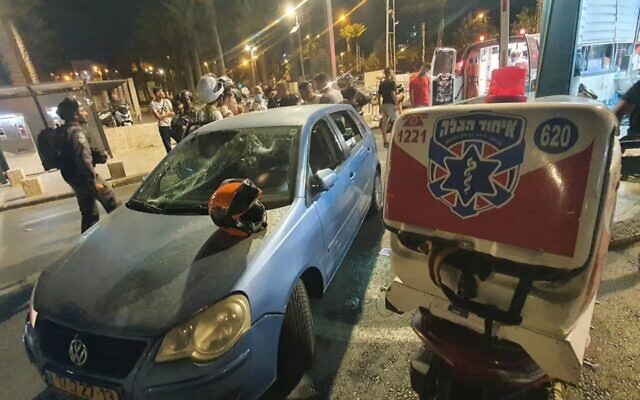 A car belonging to an Israeli family that was hit by rocks thrown by Palestinians near Damascus Gate, in Jerusalem, July 18, 2021. (United Hatzalah)	Four people, including an infant, were wounded on Sunday evening, after rocks hurled by Palestinians hit vehicles near Jerusalem’s flashpoint Damascus Gate. A fifth person was hurt by rocks in East Jerusalem.	Police said officers were operating near Damascus Gate to disperse Palestinians who were clashing with forces, including a group throwing rocks at passing vehicles.	Amid the rioting, a car belonging to an Israeli family driving through the area was struck with rocks.	The father, mother, and their one-year-old son were lightly wounded, according to the United Hatzalah ambulance service.	They were evacuated to the Hadassah Mount Scopus Hospital after receiving immediate medical attention at the scene.	In a separate incident near Damascus Gate, a 33-year-old man was who hit by rocks was transported to the Shaare Zedek Medical Center in stable condition. United Hatzalah said the man suffered from glass shrapnel wounds in his head after a stone hit his car as he drove through the area.	Police said they had launched a search to locate the suspects.	Jerusalem’s Damascus Gate frequently sees violent clashes between security forces and Palestinians. It has also been the site of numerous stabbing and shooting attacks in recent years.	Also Sunday evening, a Palestinian who hurled rocks at vehicles in East Jerusalem’s At-Tur neighborhood was arrested by police.	Police said at least one passerby was lightly wounded after the suspect attacked his vehicle with rocks. The suspect was caught as he was throwing rocks, a spokesperson for the police said.	Earlier on Sunday, Palestinian worshipers clashed with police on Jerusalem’s Temple Mount. Police entered the site and used sponge-tipped bullets and crowd dispersal methods to clear the area. Israel Police said that some Palestinians threw rocks. https://www.timesofisrael.com/parents-infant-child-injured-by-rock-throwing-near-jerusalems-damascus-gate/  [These usually aren’t little rock they are the size of a loaf of bread. – rdb]What sparked violence on Jerusalem's Temple Mount today? - explainerOver 1,600 Jews mark Tisha Be’av on the Temple Mount on Sunday following clashes between Muslim worshippers at Al-Aqsa Mosque and Israel Police.By MARCY OSTER/THE MEDIA LINE   	JULY 18, 2021 19:35	On Saturday night, July 17, Jews around the world began commemorating Tisha Be’av. The solemn fast day observed on the ninth day of the month of Av in the Hebrew calendar marks the destruction of two Jewish temples in Jerusalem: The First Temple was destroyed by the Babylonians in 586 BCE, and the Second Temple by the Romans in 70 CE.	For more stories from The Media Line go to themedialine.org 	In Jewish tradition, the ninth of Av was a day of repeated tragedies, generation after generation, beginning with the return of the 12 spies Moses sent to scout out the land of Canaan before the Israelites entered the land. Ten of the spies brought back an overly pessimistic report on the chance of success, leading the Israelites to wander in the desert for 40 years before being allowed to enter the land.	The Bar Kokhba revolt against the Romans was defeated on the same date in 133 CE, and Roman commander Turnus Rufus plowed the Temple Mount on the same date in 135 CE.	Other tragic Jewish events that occurred on the ninth of Av include the start of the First Crusade in 1096; the Jewish expulsion from Spain in 1492; the approval for the Nazi’s Final Solution in 1941; and the start of mass deportations of Jews from the Warsaw Ghetto in 1942.	Tisha Be’av, which comes at the end of a three-week mourning period, is observed with a 25-hour fast that includes prohibitions on eating and drinking, washing and bathing, wearing leather shoes, and having marital relations. Jews gather to chant the biblical Book of Lamentations, and also recite kinot – elegies marking various tragedies that have occurred throughout Jewish history. They sit in low chairs and often read these texts by candlelight.	In Israel, Jews gather at the Western Wall in the Old City of Jerusalem to recite Lamentations and kinot, and some have a tradition of ascending to the Temple Mount in order to mourn the destruction.	Over 1,600 Jews visited the Temple Mount on Sunday, following clashes on the holy site between Muslim worshippers at al-Aqsa Mosque and Israeli police officers over the arrival of the Jewish pilgrims. Muslim protesters threw rocks from the mosque and chanted, “With our soul and blood, we will redeem you, al-Aqsa.”	Following clashes at the site, Israeli Prime Minister Naftali Bennett held a situational assessment with Public Security Minister Omer Bar Lev and Police Inspector General Yaakov Shabtai. Bennett “instructed that the organized and safe visits by Jews to the Temple Mount continue, while maintaining order at the site,” according to a statement from the Prime Minister’s Office.	In the wake of the visit by Jewish pilgrims to the Temple Mount/Al-Aqsa compound, the Ra’am - United Arab List party, which is part of the current government coalition, condemned the practice and said that the site belongs to Muslims only.	“Al-Aqsa Mosque, in its 144 dunams [35.6 acres], is solely the property of Muslims, and no one else has any right to it,” Ra’am said in a joint statement with the Islamic Movement.	The statement condemned Israeli authorities that “allowed officials and Knesset members to storm Al-Aqsa, perform prayers, perform religious rituals, and recite the Israeli national anthem Hatikva in the courtyards of the blessed Al-Aqsa Mosque.”	The Kingdom of Jordan also condemned the visits, calling them “a violation of the historical and legal status quo, international law, and Israel’s obligations as an occupying power in east Jerusalem.”	The violence comes after Hamas accused Israel of “playing with fire” in allowing Jewish visits to the Temple Mount to mark Tisha Be’av. Hamas called on Muslims to mass at the entrances to the Old City and throughout Jerusalem to confront Israeli Jews and to protest the visits. Hamas also called on residents of Gaza, which it controls, to “keep their fingers on the trigger” to defend Jerusalem, also referencing the upcoming possible evictions of Palestinian families from homes in the Silwan and Sheikh Jarrah neighborhoods of east Jerusalem. This call comes two months after cross-border violence between Israel and Hamas in Gaza, sparked by the clashes in the Old City and the possible evictions.	The Islamic holiday of Eid al-Adha, the festival of the sacrifice that commemorates Ibrahim’s near-sacrifice of his son Ishmael and that marks the end of the annual hajj pilgrimage to Mecca, is also observed this week, from Monday night through Friday. Hamas has called on all Muslims to visit Al-Aqsa Mosque on the holiday.	The Israeli Prime Minister’s Office released a statement on Sunday that “Prime Minister Naftali Bennett … thanked the public security minister and the Israel Police inspector general for managing the events on the Temple Mount with responsibility and consideration, while maintaining freedom of worship for Jews on the Mount. Prime Minister Bennett emphasized that freedom of worship on the Temple Mount will be fully preserved for Muslims as well, who will soon be marking the fast of the Day of Arafah and the Eid al-Adha.” https://www.jpost.com/breaking-news/what-sparked-violence-on-jerusalems-temple-mount-today-explainer-674257 President, FM pan Orthodox storming of egalitarian plaza during Tisha B’Av eveHerzog says he is saddened to hear of disruption of Tisha B’Av prayer service held by Conservative Movement; Lapid: Extremists ‘desecrated’ holy dayBy Emanuel Fabian and Jacob Magid Today, 5:49 pm 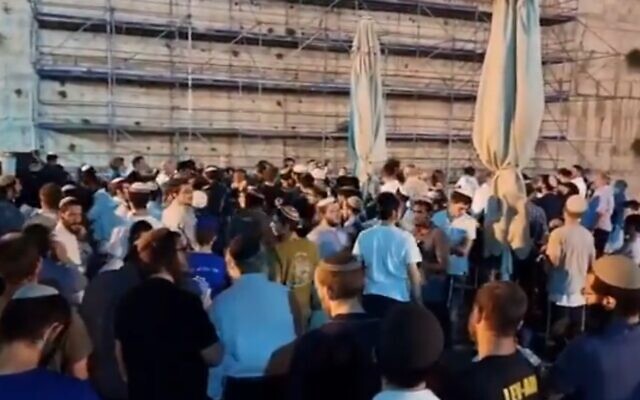 Far-right Orthodox Jews disrupted prayers being conducted by the Conservative Movement at the pluralistic prayer plaza at the Western Wall, on July 17, 2021. (Screenshot/Twitter)	The president, foreign minister and several other officials condemned on Sunday the disruption of a Tisha B’Av prayer service, held by the Conservative Movement at the pluralistic prayer plaza at the Western Wall, by far-right Orthodox Jews.	“On the day we commemorate the destruction of the Temple, a group of extremists decided to desecrate the holiness of the day and the holiness of the place and start a violent struggle at the Kotel,” Foreign Minister Yair Lapid tweeted Sunday, using the Hebrew word for the Western Wall.	“That’s the baseless hatred that led to the destruction of the Temple and our exile,” he added.	The prayer service on Saturday night — held in an area separate from the main Western Wall plaza that has been set aside for pluralistic prayer — was to mark the arrival of Tisha B’Av, a day where Jews mourn the destruction of the two Jewish temples that stood on the Temple Mount thousands of years ago. The fast began on Saturday evening and lasts for 25 hours.	Worshipers were reading from the Book of Lamentations when the activists, mostly teenagers, entered the site, cursing and screaming at the worshipers before installing a partition to segregate the area by gender.	Video from the scene showed Conservative leaders pleading with the youths to respect the sanctity of the site and the day, but to no avail.במסגרת "אהבת חינם", קבוצת חרדים לאומיים מתארגנת להשתלט על רחבת הכותל השוויונית (עזרת ישראל) ולשבש את האירועים המתוכננים שם הערב. המחיצות כבר פה, האנשים נוהרים, העימותים תיכף יתחילו. אין על עם ישראל. pic.twitter.com/6Hf5t109pq— ישראל פריי (@freyisrael1) July 17, 2021	“We won’t let them destroy the Kotel, destroy Israeli society or destroy our relations with the Jewish world. The Kotel belongs to every stream of Judaism and it will be a place where every Jew feels at home,” Lapid said. במסגרת "אהבת חינם", קבוצת חרדים לאומיים מתארגנת להשתלט על רחבת הכותל השוויונית (עזרת ישראל) ולשבש את האירועים המתוכננים שם הערב. המחיצות כבר פה, האנשים נוהרים, העימותים תיכף יתחילו. אין על עם ישראל. pic.twitter.com/6Hf5t109pq— ישראל פריי (@freyisrael1) July 17, 2021	President Isaac Herzog said he was very saddened to see what had occurred at the plaza. “There is no reason to interrupt prayers at that plaza,” he said. 	Yizhar Hess, former executive director and CEO of the Conservative Judaism Movement in Israel, also denounced Saturday’s incident as “baseless hatred.”	“They deliberately chose the evening of Tisha B’Av to incite — they are not interested in neither discourse nor compromise,” Hess told Army Radio on Sunday.	Labor party MK Gilad Kariv, the first reform rabbi to serve in the Knesset, who was at the scene of the incident, condemned the youths.	“For them, I weep,” Kariv tweeted. “Shouts and curses and then songs of devotion to Jerusalem. This is what senseless hatred looks like under the guise of God’s love.”על אלה אני בוכייה – תלמידות אולפנה ותלמידי ישיבה מפריעים לקריאת מגילת איכה של הקהילות הקונסרבטיביות ברחבה השוויונית. מחיצה נפרסה לאורך הרחבה. צעקות וקללות ואז שירי דבקות לירושלים. כך נראית שנאת חינם בכסות של אהבת אלוהים. pic.twitter.com/wqZYZIPUPv— גלעד קריב (@KarivGilad) July 17, 2021	Jewish tradition teaches that the temples were destroyed due to senseless hatred between Jews, among other reasons. 	World Jewish Congress President Ronald Lauder also slammed the incident.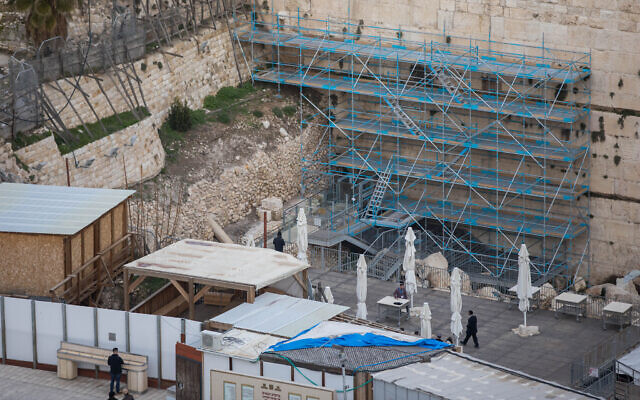 	“I am beyond appalled and dismayed by the baseless hatred demonstrated by a group of extremist Orthodox zealots who disrupted the lawful Tisha B’Av service conducted by Conservative Jews at the section of the Western Wall set aside for egalitarian prayer,” Lauder said.	“The non-Orthodox streams of Judaism are every bit as legitimate as the Orthodox. If not unequivocally condemned by the Israeli government, this latest provocation will only drive a further wedge between Israel and the Diaspora,” he said, calling on Prime Minister Naftali Bennett and Foreign Minister Lapid to take action.View of construction work at the pluralistic prayer plaza, in Jerusalem’s Old City on January 20, 2019. (Yonatan Sindel/Flash90)	The Ha’aretz daily reported that the Orthodox Jews were from an organization called Liba, which has been holding daily events at the site in a bid to torpedo plans by the new government to fully implement a long-frozen deal to expand the plaza.	The plan was frozen by then-prime minister Benjamin Netanyahu in 2017 due to pressure from his ultra-Orthodox coalition partners, who refused any move that could be seen as legitimizing pluralistic Judaism.	The plan would have seen the establishment of a properly prepared pavilion for pluralistic prayer — as opposed to the current temporary arrangements — under joint oversight involving all major streams of Judaism.	The original plan included three key provisions: a joint entrance to the main Western Wall plaza and the egalitarian prayer space; a new permanent pavilion greatly enlarging the existing modest prayer deck, which has served as a site for pluralistic prayer since 2000; and, perhaps most controversially, a joint council made up of representatives from liberal streams of Judaism and government representatives that would be in charge of overseeing the site.	The original decision to build a new pavilion dates back to January 31, 2016, when the government — spurred by decades of high-profile activism by the feminist prayer group Women of the Wall — approved the so-called Western Wall compromise.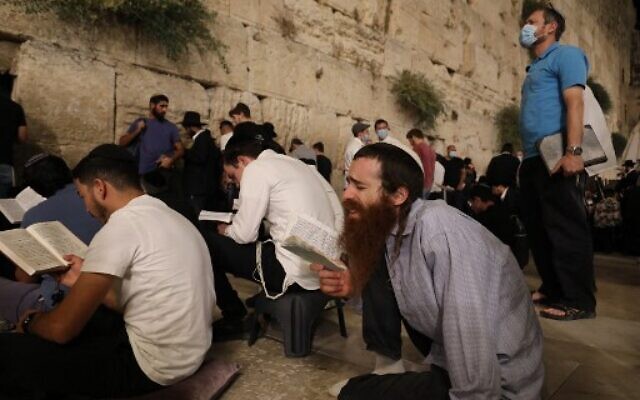 Orthodox Jewish men pray and read from the book of Eicha (Book of Lamentations) at the Western Wall in Jerusalem’s Old City on July 17, 2021, during the annual Tisha B’Av prayers. (GIL COHEN-MAGEN / AFP)	But on June 25, 2017, Netanyahu, facing intense pressure from the ultra-Orthodox, froze the plan. 	While killing off the joint entrance and pluralistic governing board, he vowed to continue with the construction of a permanent platform.	Rabbi Jacob Blumenthal, the CEO of the Rabbinical Assembly and the United Synagogue of Conservative Judaism condemned the incident on Sunday, and called for the immediate implementation of the delayed plan.	“The events of the night of Tisha B’Av are just the latest example of the despicable behavior of some fanatics against other Jews,” Blumenthal said. “We call on the new coalition government to quickly fulfill its promise in their coalition agreement to carry out the Kotel Agreement that has been stalled for years.”	A remnant of a wall supporting the Second Temple complex destroyed by the Romans in 70 CE, the Western Wall has been honored by Jews for thousands of years as a place of pilgrimage and prayer. But, while anyone can access the wall, and the prayer plaza it backs on to, the site is managed by the Western Wall Heritage Foundation, which imposes Orthodox practices on worshipers, separating men and women and prohibiting egalitarian prayer services.	The small platform currently used for pluralistic prayer services is located in the Davidson Archaeological Park, tucked into an area called Robinson’s Arch. It is out of sight of the current mainstream Orthodox prayer plaza, separated from it by the ramp leading up to the Mughrabi Gate, which is the only entrance for non-Muslims to the Temple Mount.https://www.timesofisrael.com/president-fm-pan-orthodox-storming-of-egalitarian-plaza-during-tisha-bav-eve/    [This may not seem like a big deal to much of the world but to the Jewish world it is enormous. The destruction of both the first and second Jewish Temples where the essence of The Holy One’s interaction with mankind took place literally changed the course of history. As is seen in the scriptures the incessant conflict within the Jewish people most of which had to do with great power plays and a failure to compromise ultimately lead to those disasters. Judaism is tremendously split in many ways and actually into multiple ‘streams. Even the concept of who is a Jew is hotly argued by many. As time has gone on many religious Jews continue to follow the Jewish traditions which were well established in the 1400 to 1800’s and have carried them through today. There are other groups that have chosen to modify Jewish Practice (and tradition) in order to be able to more easily interface with the rapidly changing society. The Reformed, Reconstructionist and Conservative movements fall into that group. Their religious practices are often much different than the more traditional groups. This is not unlike the situation in Christianity that we have seen with Old order Lateran Catholicism or the Amish and the current changing face of the mainstream Christian groups. The issue is Fundamentalism versus a more “inclusive’ approach. In case you haven’t noticed the same thing exists in politics and most ever other aspect of society. What is the proper balance. Only HE knows.  – rdb]Bennett again working with controversial political strategist Moshe KlughaftPolitical adviser credited with bringing prime minister to prominence when he first entered politics but has since been accused of running campaigns that demonize the leftBy TOI staff 19 July 2021, 2:11 am 	Prime Minister Naftali Bennett is again using the services of controversial political strategist Moshe Klughaft, his office said Sunday.	Klughaft, who managed Bennett’s leadership bid of the Jewish Home party and its subsequent election campaigns in 2013 and 2015, will be employed by Yamina, Bennett’s current party, and not by the Prime Minister’s Office.	The Walla news site, quoting sources close to Bennett, said that Klughaft would be assisting Bennett in boosting his standing with the public and the media.	Klughaft, who has worked with a number of right-wing groups and parties, including for former prime minister Benjamin Netanyahu, has drawn the ire of many for demonizing the left.	Klughaft was the architect of campaigns deriding the New Israel Fund as a subversive force and a 2016 campaign “outing” Israeli artists as “foreign agent moles” over their ties with left-wing groups, an initiative he later said he regretted.	Across the political aisle, he also worked with former Zionist Union MK Erel Margalit on his failed Labor leadership bid, highlighting the entrepreneur’s brash style in a series of campaign videos. One widely mocked clip, which saw him yell “Give me back my state, dammit!” earned a parody on “Eretz Nehederet,” Israel’s “Saturday Night Live.”	He also advised Environment Minister Tamar Zandberg of the left-wing Meretz party in her 2018 bid for party leader, a move that forced Zandberg to apologize after she lied about using his services.	In recent years Klughaft has largely worked overseas on political campaigns, including becoming embroiled in a dispute with exiled former Georgian president Mikheil Saakashvili, who Klughaft accused of antisemitism. MORE-  https://www.timesofisrael.com/bennett-again-working-with-controversial-political-strategist-moshe-klughaft/ IDF razes over 50 Palestinian structures during US envoy Amr's visitThe IDF razed over 50 illegally built West Bank Palestinian structures last week, while United States envoy Hady Amr was visiting Israel and the Palestinian territories.By TOVAH LAZAROFF   JULY 18, 2021 21:21	The IDF razed over 50 illegal West Bank Palestinian structures last week, while United States envoy Hady Amr was visiting Israel and the Palestinian territories last week.	The US and the international community, have persistently spoken out against such demolitions, of which 400 have taken place this year, according to United Nations data.	That’s more than the 393 structures razed in 2019. If the pace continues it is likely that more illegal Palestinian structures  will be demolished this year than the 664 that were razed last year.	When quizzed about the matter on Friday State Department Deputy Spokeswoman Jalina Porter frowned on such action.	“We believe it is critical to refrain from any unilateral steps that increase tensions and make it more difficult to advance a negotiated two-state solution, and of course, this includes demolition,” Porter said.	“President [Joe] Biden, now obviously Secretary [Antony] Blinken as well, have always said that the US will center our foreign policy on human rights, and that has not changed,” she explained.
	According to the UN, the IDF on July 14 confiscated 49 structures in the Palestinian Bedouin herding community of Ras al Tin, displacing 84 people, including 53 children.
	The community is located in Area C of the West Bank, near the Palestinian city of Ramallah. The community was in the news in 2020, when the IDF, according to the UN, twice demolished a “ceiling used for the community’s sole school” as well as “chairs and building material.”
	Separately the IDF on July 15 also confiscated a structure which housed a family of eight, including six children in the Palestinian herding village of Humsa in the Jordan Valley.
	It followed the demolition the week before of 30 structures in the herding village Humsa - Al-Baqi’a. The IDF has already moved against Palestinian and Bedouin families in Humsa numerous times this years.
	Both Humsa and Ras al Tin are located in IDF firing zones. The UN, the European Union and the US have opposed the demolitions on humanitarian grounds. The UN and the EU have argued that the Palestinians have a right to shelter in a situation where Israel’s Civil Administration rarely grants building permits in Area C of the West Bank which is under IDF military and civilian control. [So would the UN want the people to live in a line of fire?? HUMM? – rdb]
	The Israeli Right has argued that the illegal Palestinian construction is part of a deliberate plan by the Palestinian Authority to seize control of Area C to prevent the application of Israeli sovereignty over that territory. [That is a very true statement. Squatters in the Islamic community have been doing this for years. Go into an area and put up a structure as a ‘place holder’. Israel had in fact done a similar approach. – rdb]
	The US and Israel have clashed in recent weeks over Israel’s policy of demolishing the family home of Palestinians indicted for or found guilty of terror attacks in which Israelis are killed.
	Earlier this month it took down the family homes of Palestinian-American Muntasir Shalabi indicted for killing Yehuda Guetta, 19, at the Tapuah junction terror attack in May.
	Still there was little public tension around the visit of Amr, who is US Deputy Assistant Secretary for Israel and Palestinian Affairs.
	Upon its conclusion the State Department said he had “productive” meetings with Israelis and Palestinians. He was “guided by the objective of the United States to advance equal measures of freedom, security, and prosperity for Israelis and Palestinians alike in ways that are tangible, and achievable in the near term and beyond,” the State Department explained.
	“His visit successfully advanced the goal of deepening understanding with Israelis and Palestinians in this regard,” it added.
	“The current focus of the United States is on improving the situation on the ground and relations between Israelis and Palestinians, which together are important in their own right, and are also important as a means ultimately to advance towards a comprehensive peace,” the State Department said on Friday after Amr departed.https://www.jpost.com/israel-news/idf-razes-over-50-palestinian-structures-during-us-envoy-amrs-visit-674260 Government said to weigh shuttering airport for non-essential travelAt least 10% of COVID infections in recent weeks are from returnees; officials urgently looking to impose restrictions on flights; 22,000 depart Ben Gurion on SundayBy TOI staff Today, 9:31 pm 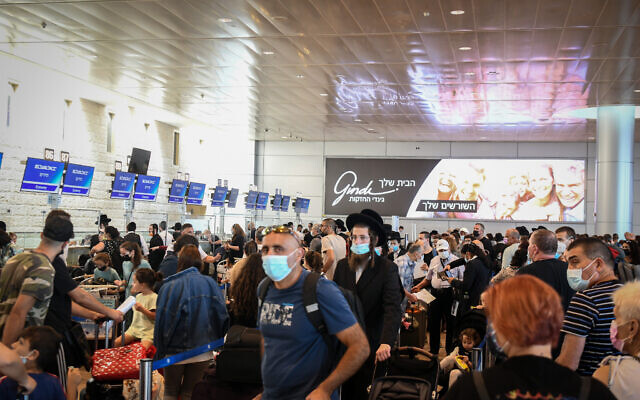 Travelers at Ben Gurion Airport on July 15, 2021. (Flash90)	Israel may close Ben Gurion Airport for leisure trips if virus cases continue to climb, according to a Sunday television report.	Some 10 percent of virus cases in recent weeks have been individuals arriving from abroad, according to Health Ministry data.	According to Channel 12 news, health officials are considering immediately requiring all returnees to self-isolate for seven days upon arrival, instead of the current 24-hour quarantine required for those arriving from countries not considered to have high rates of infection.	Additional steps being weighed for travelers are expanding the list of countries to which Israelis are barred from flying, and allowing travel only for those who are vaccinated or recovered from COVID-19, the report said.	The network stated that officials are considering closing the airport entirely for all non-essential travel if cases continue to rise. But it added that this would not happen immediately, and that Israeli travelers would be given enough time to prepare if such a move is ultimately decided upon.	Some 22,000 travelers departed from Ben Gurion Airport on Sunday, apparently ignoring the prime minister’s plea not to fly amid the resurgence of COVID-19 in Israel and worldwide.	The crowds at the airport came just two days after restrictions took effect, requiring all passengers to self-isolate for 24 hours upon arrival, and the list of countries to which Israelis are barred from flying was updated with more nations.	“I think people are tired of sitting at home, tired of these restrictions, and people have slightly lost their fear. We feel that this is all already behind us,” a passenger waiting in one of the massive queues told the Ynet news site.	Prime Minister Naftali Bennett last week recommended Israelis cancel their summer trips abroad. “Soon the whole world will become ‘red,’ and your trip will be canceled anyway, so don’t even book,” he said. MORE- https://www.timesofisrael.com/govt-said-to-weigh-shuttering-airport-for-non-essential-travel-amid-virus-surge/ PM: Police to track quarantined Israelis, with criminal charges for violatorsBennett asks for legal input on system that will send text messages to self-isolating; public health official says new approach needed at airportBy TOI staff Today, 2:58 pm 	Prime Minister Naftali Bennett said on Sunday that technological means would be used to check on the location of those in quarantine, asking the attorney general and public security minister to examine the legal implications of such a move.	According to a statement from the Prime Minister’s Office, the premier conveyed his request to Attorney General Avichai Mandelblit and Public Security Minister Omer Barlev at a meeting of officials regarding the increased enforcement of coronavirus regulations.	The system would allow police to track the locations of those who are quarantining by sending a text message with a link to their phones. When the individual in isolation clicks on the link, their physical location is immediately shared with law enforcement.	It was not clear how the system would work for those who don’t have phones, such as young children, or those who choose not to carry them when leaving the house.	The use of the system was announced by the previous government earlier this year, but was ultimately barely used.Under the current system, those in isolation are told they may be visited by police at any time, but that rarely occurs in practice.	The statement announced that the officials present at the meeting, which included Israel Police chief Kobi Shabtai and Health Minister Nitzan Horowitz, agreed that criminal indictments would be filed against those found to knowingly violate quarantine regulations.	There would also be a streamlining of the process of imposing fines, with the amount of time reduced between the imposition of the fine and its payment. MORE-https://www.timesofisrael.com/pm-police-to-track-quarantined-israelis-with-criminal-charges-for-violators/ Health Ministry: Most cancer patients should not get third COVID booster shotNew guidelines recommend that patients with solid tumors not receive a third dose, while those with blood cancers and disorders should do soBy Amy Spiro Today, 6:44 pm 	The Health Ministry on Sunday alerted health providers and clinics to not administer a third COVID vaccine booster shot to most patients undergoing cancer treatment.
	Last week, Israel began administering third vaccine doses to people with weakened immune systems, including organ transplant recipients and those with autoimmune diseases. Cancer patients are also sometimes immunocompromised.
	In a statement, the ministry said close to 90% of oncology patients who were vaccinated and undergoing chemotherapy for solid tumors “maintained a high level of antibodies following the vaccine” and thus there was no immediate need for a booster.
	The ministry also noted that the vaccine could cause side effects in some patients, including “lymph node enlargement or liver dysfunction,” and therefore “the recommendation at this time” is not to administer a third COVID dose to cancer patients. [If you looked at the article I had linked at the top of Sunday’s posting you would see that there were in fact many side effects in patients not just some. The US and Israel has been WAY LESS than transparent with the public reporting of Jab problems and the media has been complicit in spreading the lies. – rdb]
	While the ministry said most cancer patients should not receive a third dose, it noted that those with certain hematological cancers are encouraged and eligible to do so. Those include patients with chronic lymphocytic leukemia; multiple myeloma; and non-Hodgkin’s lymphoma. All decisions on receiving a COVID booster shot must be made in consultation with a physician.
	Among those who are newly eligible to receive a third dose of the COVID vaccine — with the approval of their physician — are heart, lung, kidney and liver transplant recipients; those with multiple sclerosis; and patients with rheumatological or autoimmune diseases, according to Dr. Emilia Anis, head of the ministry’s epidemiological unit. [Considering the fact that this Jab in all likelihood will have enormous negative effects on the immune system over the course of time none of those patients will probably have a benefit at all from the Jab. – rdb]
	The Health Ministry also said that it recommends that those eligible to receive a third dose conduct an antibody test before receiving the shot and another 14 days later “to assess the benefits.”
	The limited booster shot rollout comes as the Delta variant has spread quickly in Israel, causing an increase in infections, and prompting the return of compulsory mask-wearing indoors and encouragement of mask-wearing outdoors.	The Health Ministry decision to give a third shot was based on deliberations by Israeli doctors and health officials, and was made before regulators like the US Food and Drug Administration authorized boosters for immunocompromized people.
	The medical community has been largely supportive of the decision, despite the absence of an okay from international regulators, since it is a special provision for those who are at-risk, not a sweeping population-wide policy.
	Experts are warning Israelis against interpreting the decision as a sign that vaccines aren’t working, or as a signal that Israel wants boosters for everyone.
	Israel’s current stockpile of Pfizer COVID vaccines is slated to expire at the end of July, but Prime Minister Naftali Bennett announced earlier this month that he’d brokered a new deal with Pfizer to bring forward a projected delivery to August 1.
	Israel is also slated to receive 700,000 COVID doses from South Korea at some point, after a swap deal for Israel’s expiring doses was agreed to earlier this month. https://www.timesofisrael.com/health-ministry-most-cancer-patients-should-not-get-third-covid-booster-shot/  [Jab insanity has been rampant and it continues. There are effective treatments for Covid if started early and the need for a Jab should not be necessary. – rdb]Exclusive: IDF sees sharp increase in Muslim draftThe IDF has seen a large increase in the number of Muslims drafting to the IDF and a decrease in those finishing their service early.By TAL LEV RAM/MAARIV   JULY 18, 2021 18:33	Even in the wake of Operation Guardian of the Walls and the violent rioting in mixed cities and other towns, the IDF presented encouraging statistics that show a sharp rise in the number of Muslims drafting to the IDF. Some 606 Muslim Arabs drafted to the IDF in 2020, compared to 489 in 2019 and 436 in 2018. More than half of those who have drafted went to combat roles.	The number of those drafted to the Bedouin reconnaissance unit has almost doubled in two years, from 84 in 2018 to 171 in 2020. In 2017, only 45 people were drafted to the unit. In light of the increase, the IDF now opens two platoons for basic training for each draft.
	During the recent operation, some 20 Muslim soldiers asked to be released from the IDF due to intense pressure put upon them. After conversations with IDF commanders,18 of them chose to continue their service and the rest were released.
	The IDF said that, despite Operation Guardian of the Walls and violent riots in many cities, the trend of increased numbers of Muslims being drafted into the IDF will likely continue.
	The military summarized draft data from June 2019 to June 2020, so the next drafts will give it information on whether this trend will indeed continue. For the time being, at least according to initial data that the IDF has, no change in the trend has been recognized. The IDF, however, will only be able to identify clear trends towards the middle of next year.
	Besides the increase in the number of Muslims who have drafted to the IDF, the number of Muslim soldiers who left their service early shrank by 7%. In 2019, the drop-out rate was 30%, as opposed to 23% in the past year. The IDF's goal for the coming year is to get the number down to 20%. 
	In the past year, there was also a 10% decrease in the amount of time Muslim soldiers were away from their service without authorized leave. IDF officials believe that all the statistics indicate a high motivation to continue to serve.
	The military believes that the significant increase in the number of drafting Muslims (which is primarily among the Bedouin population) is related to a large draft campaign and personal invitations that were made to 4,000 young people to draft into the army. Some 1,200 of these young people expressed interest and contacted the IDF, and 250 of them were drafted. 
	In September, the IDF and the Defense Ministry will complete a similar campaign for the Bedouin population in the South but on a larger scale. Some 10,000 invitation letters will be sent to young members of the Bedouin community instead of standard draft notices. 
	At the same time, Bedouin reserve soldiers will take part in additional activities that are part of the campaign. These soldiers were drafted to reserves in the last year after going through three weeks of basic training.
	This is an unprecedented effort to draft young men from the Bedouin community in the South. Some 75% of Bedouin IDF soldiers are from the North, where it is traditionally easier to draft soldiers to the IDF. In the South, tension between authorities and the government, crime and the increased political strength of radical Islamists among other factors, make draft numbers much lower.
	The IDF is working to change this lower draft rate. Officials believe that it will be possible to draft hundreds of soldiers from the Bedouin communities in the South through this campaign, and to thereby strengthen their and their family's connection to the State of Israel. https://www.jpost.com/israel-news/exclusive-idf-sees-sharp-increase-in-muslim-draft-674227 Syria-based breakaway Palestinian terrorist faction elects new leaderFollowing death of veteran chief, longtime deputy takes reigns of extremist group known for high-profile attacks against Jewish state, including raids on Israeli jetliner and massacre of Israeli soldiersAssociated Press | Published: 07.18.21, 19:27 	A breakaway Palestinian terrorist faction that carried out headline-grabbing attacks against Israel in the 1970s and 1980s has named a veteran new leader after its longtime founder died, the group said Sunday.	The Popular Front for the Liberation of Palestine-General Command (PFLP-GC) said Talal Naji, was elected during a meeting in Damascus. He will replace Ahmed Jibril, who died on July 7 after being sick for months.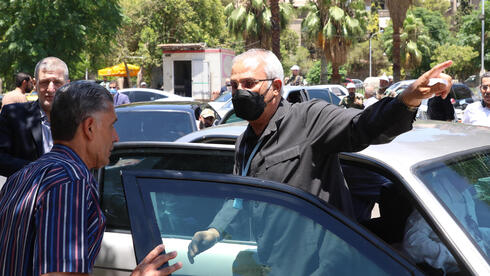 Talal Naji (R) attends the funeral procession of Ahmed Jibril, the leader of the Popular Front for the Liberation of Palestine-General Command (Photo: EPA)	Naji was born in Nazareth in British-ruled Palestine in 1946. He studied in Syrian schools and joined the ranks of the Palestinian Liberation Front faction in 1962 before later joining the PFLP-GC.	Naji, who had lost an arm and an eye in a grenade explosion reportedly while training, had been the deputy chief of the PFLP-GC since 1973. He obtained a doctorate in political science in Moscow in 1984.	Khaled Jibril, the son of the late leader, was named as his deputy.	The PFLP-GC became known for dramatic attacks against Israel, including the hijacking of an El Al jetliner in 1968 and the machine-gunning of another airliner at Zurich airport in 1969. In 1970, it planted a bomb on a Swissair jet that blew up on a flight from Zurich to Tel Aviv, killing all 47 on board.	The Damascus-based group also carried out attacks against Israel from its bases in Lebanon.	During Israel's invasion of Lebanon, the PFLP-GC captured three Israeli soldiers and negotiated their release in exchange for more than 1,100 mostly Palestinian, Lebanese and Syrian prisoners in 1985.	Among those released in the exchange was Kozo Okamoto, a member of the Japanese Red Army who took part in the 1972 shooting at Ben Gurion Airport in Tel Aviv that killed 24 people. Okamoto lives in Lebanon where he was granted political asylum decades ago.	One dramatic attack in 1987 was carried out by two of his fighters who crossed from Lebanon into Israel on hang-gliders and killed six Israeli soldiers. The attack was considered as one of the triggers for the first intifada.	The group is considered a terrorist organization by the United States and other Western countries. https://www.ynetnews.com/article/h1ob86br00  [Great group of terrorist critters. It is actually sad that if these critters spent as much time and effort in developing their own communities in whatever land they are in, the lives of their people could be absolutely turned around. – rdb]Chinese Communist Tech Attempts To Buy US Army Simulation Developer.July 16, 2021 Natalie Winters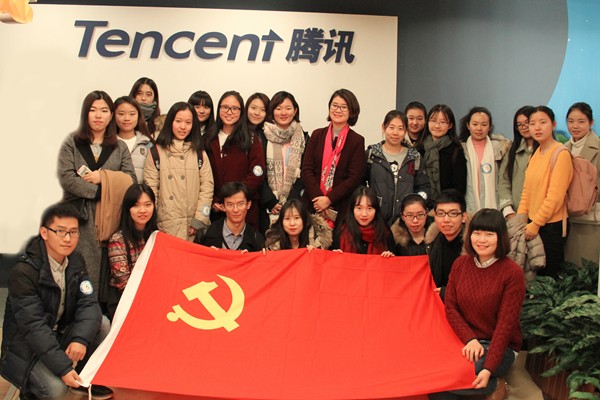 Tencent – a tech firm flagged as a “tool” of the Chinese Communist Party – is attempting to buy a German game developer used by Western countries to conduct military simulations.	The tech company, which counts former Obama campaign directors as lobbyists and Biden White House members as investors, is reportedly offering over $350 million for the company Crytek.	First revealed by the German newspaper Bild, the potential acquisition has led to “fear that the Chinese want to use the “CryEngine” developed by Crytek to produce war simulation programs for the Chinese army.”	“With these, China could rehearse the war against Taiwan and the West more realistically than ever before,” the report adds.	Such concerns are not misplaced, as the U.S. State Department has highlighted the tech firm’s close ties to the Chinese government, labeling it a “tool of Communist Party influence and control.”	As the State Department notes:Significantly, the modern “China Model” is built upon a foundation of technology-facilitated surveillance and social control.  These techniques for ruling China have been – and continue to be – in critical ways developed, built, and maintained on behalf of the Party-State by technology firms such as Huawei, Tencent, ZTE, Alibaba, and Baidu.  As these companies export their products and services to the rest of the world, the security and human rights problems associated with this “China Model” are progressively exported with them. 	“China could spy on how Germany, the US, and other countries simulate military conflicts Because both the US Army and the German Armed Forces use the CryEngine for their military simulations and training programs for their soldiers,” Bild adds. https://thenationalpulse.com/breaking/tencent-to-buy-military-tech-simulator/ Over ONE HUNDRED THOUSAND rally against ‘Covid-19 tyranny’ in France, protesting immunity passports & vaccination mandate (VIDEO) 18 Jul, 2021 08:34 	Some 114,000 people have rallied across France to denounce what they see as government intrusion into their private lives. The protests were in response to the rollout of Covid-19 certificates and mandatory vaccination plans. 	Thousands-strong protests took place in major French cities on Saturday, with a total of 137 protest events reported by the Interior Ministry. The biggest march in Paris drew about 18,000 people. 	The activists were chanting “Liberty!” and carrying signs protesting the policies of President Emmanuel Macron and demanding his resignation.	The eruption of public anger came in response to the measures that Macron’s government is taking to rein in the Covid-19 epidemic. On Monday, it was announced that health workers will have to be vaccinated by mid-September or lose their jobs. In August, France is to make Covid-19 passports required to visit public spaces like restaurants. The paper certifies that a person has been vaccinated, has recently recovered from the disease, or has a fresh negative test.	The protesters see such health policies as unacceptable coercion, discrimination against vaccine sceptics, and a slide towards tyranny on the part of the government. Smaller rallies against the proposed measures happened in France throughout the week.	Unlike some previous events, Saturday’s rallies were mostly peaceful, barring a few minor incidents. 	The police reportedly deployed tear gas in Dijon and Nantes and made several arrests in Lyon.	Political forces are capitalizing on the public dissent over Covid-19. The rally in the capital was attended by right-wing politicians Florian Philippot and Nicolas Dupont-Aignan.	Philippot, formerly the vice president of the National Front, announced his candidacy for next year’s presidential election this week. During the rally, he introduced a man who appeared to tear his vaccination certificate into pieces in a gesture of protest.Macron veut créer la guerre vaccinés-non vaccinés alors que le clivage est entre ceux qui ont des valeurs d’humanité et de liberté et ceux qui sont dévorés par le conformisme et l’argent. ➡️ Ici, Anthony, vacciné, déchire son QR code car il a de belles valeurs ! Bravo ! pic.twitter.com/2Hasv0MuQr— Florian Philippot (@f_philippot) July 17, 2021	There was also some intersection between Covid-19 protesters and the anti-government Yellow Vests movement, which joined the marches. Yellow Vests have staged regular mass protests against Macron for over two years since 2018, opposing the president’s economic austerity drive.	France has vaccinated around half of its population, with 55.5% having received at least one dose. But health officials have recently reported a surge of daily infections to roughly a quarter of the mid-April peak level seen during the second wave. The government is concerned that the trend will continue.	“The Delta variant is here, we must not hide the truth, it is more contagious than the previous ones. We must adapt and face it,” Prime Minister Jean Castex said on Saturday. https://www.rt.com/news/529516-france-covid-passport-protests/  [Video at web site. – rdb]Biden's pick for ambassador to Germany raises quid pro quo alarmsShe paid him $911,000 to be teacher without a classBy WND News Services  Published July 18, 2021 at 2:52pm  By Susan Crabtree Real Clear Politics	President Biden’s choice of University of Pennsylvania President Amy Gutmann to be U.S. ambassador to Germany is spurring new controversy – and not just over quid pro quo concerns about her decision to pay Biden $911,000 in salary for an ambiguous professorial role at the prestigious college.	Gutmann is the second-highest-paid Ivy League president, receiving roughly $3.9 million in total compensation in 2020, according to the university’s latest publicly available 990 tax forms. Only Columbia University’s Lee Bollinger makes more — reportedly $4.6 million in 2018 — while all other Ivy League presidents earn less than $2 million annually, according to the latest figures available.	Ethics watchdogs have assailed the nomination as taking the pay-to-play practice of choosing ambassadors to new levels.	New presidents usually reward at least a handful of big campaign donors and bundlers with such plum posts even if they lack the foreign-policy credentials to become the chief U.S. diplomat in those countries. In some particularly embarrassing cases, the ambassadorial picks haven’t known even the basics about the nations in which they were chosen to serve.	In this case, Biden tapped Gutmann, a long-serving and widely respected university president but one with little if any foreign policy experience, to represent the U.S. with one of our closest allies. And the nomination comes after Gutmann was personally responsible for directing nearly $1 million in university funds to Biden in the 2½ years before he launched his presidential run.	It’s not unusual for universities to pay former presidents, secretaries of state and other top government officials six-figure fees for speeches. But watchdogs argue that the salary amount for a professorship in which Biden mainly delivered speeches without teaching a class raises ethics flags – especially considering the strong chance that Biden would run for president at the time the payments were made.	“I don’t mind as much payments to a president who is termed out. [Bill] Clinton wasn’t going to run again. President Obama – same way,” John Pudner, executive director of Take Back Our Republic, a conservative nonprofit, said in an interview. “But a lot of people expected that Joe Biden was going to run for president again, and that’s what changes it for me.”	Pudner and other watchdogs also argue that Gutmann’s nearly $4 million salary runs counter to Democrats’ push to make college more affordable and Biden’s efforts to wipe out billions in student loan debt.	“Overpaying administrators and a few faculty inflates academic compensation all over the country, driving the cost of college to astronomical new levels,” Pudner and Richard Painter wrote in a Monday Newsweek op-ed. “Democrats talk about making college affordable, and the possibility of canceling student debt, but people like Amy Gutmann are doing everything they can to drive the cost of higher education sky high.”	Painter is a University of Minnesota law professor who served as chief ethics lawyer to President George W. Bush from 2005 to 2007 before becoming a top critic of Donald Trump.	Gutmann last year also spurred criticism for declining to emulate decisions by the presidents of five of the country’s top colleges — Harvard, Dartmouth, Brown, Cornell, and Stanford — to take a COVID-related pay cut of 20% or more for the academic year.	“Every dollar of these recaptured funds will be used to help meet the financial aid needs of our undergraduate, graduate or professional students,” Cornell Provost Michael Kotlikoff wrote in an email to students last year.Instead of following suit, Gutmann kept her salary level as Penn instituted a hiring freeze and prevented employees making more than $70,000, including officers, deans and vice presidents, from an annual wage or stipend increase in the 2021 fiscal year.	Gutmann’s lucrative salary is also raising questions about why she is receiving far more than other university presidents and whether it would trigger IRS action because it’s so high.	In order to demonstrate that the compensation is not excessive for a “public charity” to provide, large nonprofit institutions typically hire outside compensation consultants to study comparable salaries at similar organizations and file reports with salary recommendations to boards of trustees to approve, according to Michael Sanders, the lead partner of Blank Rome LLP’s tax group. In such a case there would be a presumption of reasonableness, which shifts the burden to the IRS to prove that the compensational is unreasonable, Sanders explained.	The stakes are high if the IRS determines the salary is excessive because any amount deemed over the line must then be repaid, along with an added excise tax by the official who received it, Sanders told RealClearPolitics, citing section 4958 of the U.S. tax code.	University spokesman Stephen MacCarthy referred all questions about Gutmann’s ambassadorial nomination to the White House while defending Penn’s decision to pay Biden $911,000 for the professorship. The former vice president and longtime senator served as Benjamin Franklin Presidential Professor of Practice, a position that didn’t require him to teach a class. Gutmann helped recruit Biden, according to former Pennsylvania Gov. Ed Rendell. MUCH MORE-https://www.wnd.com/2021/07/bidens-pick-ambassador-germany-raises-quid-pro-quo-alarms/ Commentary:Universal Basic Poverty and Dependence
By Rob Pue|July 18th, 2021	Everywhere you go these days, you’ll see businesses that remain closed, following the 2020 Scam-demic and the Leftist coup of our nation during what Biden called “the most extensive and inclusive voter fraud organization in the history of American politics.”  Of course, the mainstream media, the most popular social media sites, YouTube and most other online sources will cover for the current RESident of the White House, saying it was merely a “slip of the tongue,” and that Biden meant to say the exact opposite of what he actually said.  What else is new?  But I digress.	Many of the businesses that are open now have limited hours.  They’re closed part of the week, and when they are open, they have reduced hours of operation. Most fast food joints still have their dining rooms closed — it’s drive-through only.  I expect this to remain as the “new normal.” After all, they’re still raking in the same amount of money. But now they don’t have to pay workers to clean the dining room, stock the dining room supplies or tend to dine-in patrons’ needs. You just get your food in a bag and eat it in your car.	And everywhere I go, I see signs begging for employees. I’ve spoken to many business owners and managers over the past few months and their biggest problem right now is finding workers.  “Nobody wants to work anymore,” they lament. “We can’t find workers and it’s crippling our business.  If this continues, we’ll soon be out of business!”  They post signs on the door asking patrons to “Please be patient. We are short staffed and doing the best we can.”	In the last couple of weeks new signs have sprung up in front of many stores and restaurants, that read, essentially, “Thank you to our employees — they’re the real heroes!” I’ve also been told that it’s proper now to go out of your way to thank every worker you see in every business you enter — simply for working. You’re supposed to thank the employees for coming to work. I’ve also been told that when dining out, it’s expected that you tip your server a substantially higher amount than you normally would, regardless of the quality of service they provide — and even perhaps write a note on the bill saying, “Thank you for working!”	Really? Now, I have no problem saying “thank you” to someone who helps me in a store, or who checks out my groceries. It’s just polite to do that. But thanking people just for coming in to work, simply because so many currently refuse to work and have no intention of going back to work anytime soon? Something about that just doesn’t sit right with me.	The problem is that our federal and state governments have been doling out free money to people for NOT working. In March, Biden signed the “American Rescue Plan Act of 2021,” providing more free money and other benefits through September 6th. It wouldn’t surprise me at all if politicians put together yet another program to keep people dependent on their government handouts indefinitely. It’s already been discussed. And why not? This is how they’ve kept millions enslaved in the inner city slums for decades, creating multi-generational welfare dependents. This creates a lack of personal responsibility, a trait that’s passed on to the children and grandchildren. The system provides free cash, housing, education, healthcare, and more. There’s no incentive for people within a system like this to get a job,  set any goals for the future or seek a better life…so they don’t. Now, it seems our politicians have decided to take their inner-city ghetto program nationwide.	Understand, I have no problem helping the poor and needy. But I prefer a “hand up” rather than continuous hand-outs. Further, it should be the Christian churches helping the poor, not the government. When government does it, it’s simply a redistribution of financial resources. In other words, theft. The government steals the paychecks of the workers so they can enslave the non-workers, lulling them into a mind-numbed sense of entitlement and complacency. These non-workers subsist on their government “benefit” checks and they’re happy with that arrangement. As I said, it creates an attitude of entitlement. But let’s be clear on this: these are not “benefits.” “BENEFITS” are things you get with a JOB. A good job will include a “Benefits Package” as part of one’s salary. You work, you get paid, and a generous employer will include additional benefits as rewards for your hard work and dedication to helping build the company. So these aren’t benefits, and they certainly aren’t benefiting anyone, except the politicians seeking to dumb people down and keep them controlled.	The New World Order Globalists, led by KlousSchwaab, among others, have a plan, and it’s been unfolding right before our sleepy, ignorant eyes for a while now. They call it “equity,” or “a Universal Basic Income.” Let me translate that for you: what they really mean is “Universal Basic Poverty and Dependence.” When people are dependent on their rulers for their basic needs, like food, shelter and clothing, they’re much easier to control. And like the Planned-demic, this, too, is all about control. Schwaab has stated openly that soon no one will own anything. Personal property and private homes will be eliminated — and, he says, we will “like it that way.” I suppose once these insane tyrants have everyone dependent upon their good graces, most people will, indeed, be happy to comply with whatever their “masters” command. Understand: this is all about control.  So if you think the government is helping you, you better open your eyes to the bigger picture. As I’ve stated before, the mouse in the trap didn’t understand why the cheese was “free” either.	All of this is also part of the Globalist plan to further destroy our economy and bring about hyper-inflation. With so few people actually working, our supply chains have suffered serious repercussions. It’s hard to get needed supplies these days and that scenario is only going to get worse. Just look at the price of goods and services today, compared to a year ago this time. A piece of 2×4 lumber, which cost $1.99 in 2019 is now $19. A piece of 4X8 plywood now costs $69. (I know this from very recent personal experience).	If you need to have an appliance or vehicle repaired, you’ll discover that many parts are on “back order,” and stores literally have “no idea” when they’ll be available. You used to be able to go to your local hardware or auto parts store and pick up what you needed on the spot. Now, you’re told, “it could be six weeks or it could be six months.  We just don’t know. Sorry.”  Meanwhile, prices on just about everything continue to rise, even in spite of laws against “price gouging.”	So we have a nation of people who refuse to work, because the government’s sending them weekly checks. We have factories that cannot keep up with demand because they have no workers and no raw materials available to work with. Even grocery stores are short on items we took for granted not so long ago, and prices there are rising every week.	None of this bodes well for our economy or the American Dollar. We can’t continue adding digits to our national debt with wild abandon; we can’t continue with half our workforce sitting home, doing nothing but consuming. And we can’t continue to turn a blind eye to all this. I admire those with a good, solid work ethic, and refuse handouts when they’re quite able to work. And today, you can get a job just about anywhere you want, and be paid handsomely for it too.	What does God have to say about this? Proverbs 12:24, “The hand of the diligent will rule, while the slothful will be put to forced labor.” Proverbs 19:15, “Slothfulness casts into a deep sleep, and an idle person will suffer hunger.” Proverbs 20:4, “The sluggard does not plow in the autumn; he will seek at harvest and have nothing.” Nothing, that is, except what their masters choose to give them.	With all that we’ve come to know and understand regarding how the COVID psy-op was used as a means to an end — to bring about world chaos, Globalist control and “The Great Reset” — we’re being told this so-called “free money” is being handed out to those who are hesitant to work because they’re still fearful of catching the virus.  Hogwash! Anyone still fearful of this nonsense has GOT to be out of their minds.  The overall survival rate of COVID is now officially 99.97%.  	In the words of our nation’s biggest fool, “Come on, man!” But our nation’s biggest fool, and his puppet-masters have set the hook and millions have taken the bait. If it serves their purpose, they’re happy to claim they’re afraid of the ‘rona — if they can milk the system for all it’s worth. But I’m not buying it. I don’t believe these non-workers are afraid at all. We all know better now. At least we ought to. Consider Proverbs 22:13, “The sluggard says, ‘there’s a lion outside! I shall be killed in the streets!”	Paul wrote to the Thessalonians, “If anyone is not willing to work let him eat not.” I admit, I have a hard time understanding people who refuse to work and maintain an entitlement mentality. Because I’ve always worked hard. In every job I’ve ever had, I’ve always made it a point to do much more than my job description entailed. Rather than just scraping by, doing the bare minimum, I’ve always gone over and above what was called for, and that has served me well. It’s also a trait I sought to instill in my children, now all grown adults. And it’s served them well too.	Personal responsibility. Doing everything as unto the Lord. Doing your best. Going the extra mile. Above and beyond what is expected. No free lunch. Instead, working with a heart of service and humility, doing the best you possibly can and striving for perfection. These are the things we need more of in America, and things that we should be encouraging in our people.  Especially now, with our country in such dire straits. We must all pull together and work harder than ever. And we have to refuse to take the bait that results in slothfulness.	My friend Coach Dave Daubenmire recently told the story of a priceless life lesson he taught his five-year-old grandson, “Davie.” Coach was working in his yard and Davie, who loves spending time with his Grampa, was there too. Coach told Davie, “if you help Grampie pick up sticks in the yard, you can earn some money.  Go pick up 20 sticks and put them on the wood pile and I’ll pay you five dollars.”	Davie did that, and then Coach paid him and then took him to the store, where he could buy anything he wanted with the money he had earned, as long as it was OK with his Mom and Dad. This was another life lesson, teaching young Davie an immediate connection between work and reward.	The next day, when Davie was at his Grampa’s house again, he turned to Coach and asked, “Grampie, can I earn some more money today?” Coach said, “Sure Davie. There are many more sticks in the yard that we need to pick up.  Go and pick up 20 sticks and put them on the wood pile and I’ll pay you another five dollars.” When Davie came back in the house, Coach asked him, “Did you pick up 20 sticks?” And Davie replied, “No, Grampie. I picked up 25!”	These are life lessons we all should be teaching our children.  A good work ethic will serve them well their entire lives. We’re commanded by our Creator to work, to do our best, to provide — through our work — for ourselves and our families.  Paul taught Timothy, “If anyone does not provide for their own family, they’ve denied the faith and are worse than an unbeliever!”  God put Adam in the Garden to work it and keep it. Paul told the Ephesians, “Let the thief no longer steal, but rather let him labor, doing honest work with his own hands, so that he may have something to share with anyone in need.” There you have it: God’s instruction to us all.	Our nation needs workers. More importantly, our nation’s people need to study, understand and follow the perfect precepts of the Word of God. If we don’t, deception will continue to reign and grow in our land, until we’re destroyed from within, because of our own laziness and complacency.  Pray with me today, the words of Psalm 90:17, “Let the favor of the Lord our God be upon us, and establish the work of our hands upon us. Yes, Lord, establish the work of our hands!” https://newswithviews.com/universal-basic-poverty-and-dependence/ Surrender Is Not an OptionBy Amil Imani|July 18th, 2021
	Who are we? We are patriots. We are Americans. We are individuals dedicated to resist tyranny, lies and the propaganda of the media, high tech companies and voter fraud for what it is. We believe in the sanctity of the elections and sanctity of life. There are millions of us who are willing to sacrifice the comforts of life just to sound the alarm. We believe the US Constitution is the law of the land.
	The Declaration of Independence is an important part of American democracy because first it covers the ideals and purposes of our nation.
	“We hold these truths to be self-evident, that all men are created equal, that they are endowed by their Creator with certain unalienable Rights, that among these are Life, Liberty and the pursuit of Happiness. — That to secure these rights, Governments are instituted among Men, deriving their just powers from the consent of the governed, — That whenever any Form of Government becomes destructive of these ends, it is the Right of the People to alter or to abolish it, and to institute new Government, laying its foundation on such principles and organizing its powers in such form, as to them shall seem most likely to effect their Safety and Happiness.”
	Americans believe in religious freedom. We believe America is a nation and an ideal, birthed by a group of visionaries that gave us the Constitution to nurture it and protect it. What makes America, America the Beautiful, more than just a blessed land is our legacy, the Constitution. Sadly, the Constitution also makes for America the vulnerable by enshrining freedom that enables the malevolent to subvert and destroy America from within
	We have been challenged. They call us extremists, white supremacists, racists and even terrorists. They say we want to overthrow the government. Nothing could be further from the truth. We are peaceful, non-violent individuals. We despise wars and killings. We despise racism. We condemn those (for political expedience) who call us racists. We stand for the rule of law. We support law enforcement. We support our military and our veterans. We stand for America.
	The imposters need to know that we will never surrender. We will reject, in no uncertain terms, their unlawful ultimatum. We refuse to remain silent. In the Constitutional Republic called America, citizens exercise their power through the ballot box. The same ballot box that was stolen from us during the Presidential election of 2020. Let them know, we denounce, in strongest terms, the rise of Socialism, Marxism, and totalitarian ideology. We should be reminded that socialism always depends upon a dictatorship to attain and stay in power. The best strategy is to educate yourself with facts so you can better understand the issues and you can inform your friends.
	De Vattel’s book Law of Nations was to the Founding Fathers in the lead up to our War of Independence. The Dennis Prager’s book “Still the Best Hope” expends significant effort in defining liberty. Simply stated, it is our well-known five familiar freedoms plus two: political, religious, assembly, speech, and press, plus economic freedom and as much freedom as practical from government interference in our lives. Prager’s first jewel regarding government interference is that “[i]individual liberty exists in inverse proportion to the size of the state.” Prager’s case for small government is overpowering:
	1. The Founders believed that unnecessary government is dangerous and destructive of the moral character of its people.
	2. Character begins in taking responsibility for oneself. State involvement, when a person can care for himself, damages moral character and reduces care for the truly needy.
	3. Government entitlement programs have terrible moral consequences. These programs lead to a loss of self-worth, an attitude of entitlement, and a lack of gratitude for what is provided. Why work if the government provides a handout?
	4. People need the emotional reward of feeling needed. Men especially have been denied rewards for their involvement. When the State becomes totally responsible for the financial support of their women and children, men are denied this reward. As the State expands its role, nothing is left of liberty and dignity.
	5. American churches and other voluntary groups have been an essential part of American culture that becomes denigrated when government expands into their role. Charity and volunteerism are reduced substantially in leftist states, a detriment to the needy and to the volunteers’ sense of community contribution.”
	When unelected politicians and their minions, the media, engage in propaganda, misinformation, psychological warfare, dissimulation, and all manner of soft war, we must remain vigilant and actively counter them. They ceaselessly use these weapons to subdue We the People. These weapons are just as deadly as guns, and at times, they can be more effective. They undermine and erode our culture and our way of life and prepare for a complete takeover of America by force. As Americans, it is our duty to neutralize these schemes.
	“A nation can survive its fools, and even the ambitious. But it cannot survive treason from within. An enemy at the gates is less formidable, for he is known and carries his banner openly. But the traitor moves amongst those within the gate freely, his sly whispers rustling through all the alleys, heard in the very halls of government itself.
	For the traitor appears not a traitor – he speaks in accents familiar to his victims, and he wears their face and their arguments, he appeals to the baseness that lies deep in the hearts of all men. He rots the soul of a nation, he works secretly and unknown in the night to undermine the pillars of the city, he infects the body politic so that it can no longer resist. A murderer is less to fear.” – Marcus Tullius Cicero 42 B.C.
	Most Americans believe the current administration in Washington presents an imminent threat to our national security and is determined to subvert the United States Constitution that governs our lives. Unlike them, we only speak the truth. Truth should never be sacrificed at the altar of any goal. We firmly believe that truthfulness is indeed the foundation of all virtues.
	Let them be aware that we are not fooled by the accusations and incurably sick leftists at home and America’s ill-wishers abroad level at this country. America is not perfect. Yet, it is the very best hope for a humanity struggling to find its humanness. America is worth defending. We must always vote for the candidate who is not going to cut and run in the face of evil.
	Let them be aware that we will not waver. We will not tire. We will not not falter, and we will not fail. At the end, freedom will prevail. President Reagan rightfully said “Freedom is never more than one generation away from extinction.” This is our generation and we must prevent it from happening on our watch.
	It is a crime to remain silent in the face of evil, it is said, hence, American patriots are speaking up and urging other freedom-loving Americans to raise their resonant voices and act while they can before they are brutally silenced and annihilated by the current Socialist-Marxists schemes and their Gestapo apparatus that staged an attack on the Capitol Building and then blamed it on Republicans, #MAGA Trumpers. https://newswithviews.com/surrender-is-not-an-option/ 
Communists: Today’s Democrat Party, Part 1
By Roger Anghis|July 18th, 2021
	A very disturbing development has occurred in American politics that should be a major wake-up call for all Americans. The party that is presently in power, even though it was done through massive fraud and deception, has become the party of communists. America has fought the spread of communism for decades but now it is one of our mainstream political parties. They have gained this foothold through deception and fraud.  They have not made public what their real intentions are.  That and the American people have fallen asleep not to mention become apathetic concerning those whom we put in places of authority.
	Our Founders believed that as long as the people were involved with the political process there would be honor in public office. But we have grown lazy and have not paid attention to the character of the person we have voted for.  In 1780 Samuel Adams stated:  “If ever a time should come, when vain and aspiring men shall possess the highest seats in Government, our country will stand in need of its experienced patriots to prevent its ruin.” We have had men of questionable character in the highest office in the land for well over a hundred years. Woodrow Wilson was a racist and segregated our military, which had been integrated since the Civil War, he turned our monetary system over to banks in England, he was also a Democrat.
	Franklin Delano Roosevelt was a stone-cold socialist.  He believed that the government was better at running the economy than the free-market system that we had. He took over from an inexperienced republican  three years into the Great Depression then proceeded to drag that depression out for another nine years with his tax and spend policies which his economic advisor, Henry Morgenthau, called FDR’s policies a failure: On May 6, 1939, Henry Morgenthau, Roosevelt’s treasury secretary, confirmed the total failure of the New Deal to stop the Great Depression: “We are spending more than we have ever spent before and it does not work. . . . I say after eight years of this Administration we have just as much unemployment as when we started. . . . And an enormous debt to boot!”[1] Socialists think that the more you tax the people and the more the government spends the better the economy will be but it has failed 100% of the time. FDR proved it, Jimmy Carter proved it, and Barack Obama proved it but Biden is following in their footsteps. Fools never learn.
	The slow creep towards socialism has taken a long time but it has also been able to flourish because the American people have fallen into the belief that the establishment of socialism/communism could never happen here. We are seeing it right before our eyes. The federal government has overreached its constitutional authority time and time again. They have taken authority in places that the Founders never intended for the federal government to control. The Founders gave the states more control than the federal government but today the federal government has more control over what should be only in the power of the state.
	The states are to control all elections and how they are conducted but our illegal Attorney General, Merrick Garland, has warned the states that are conducting audits that he will intervene if he f=thinks he needs to and warned other states about doing an audit like they are doing in Arizona: U.S. Attorney General Merrick Garland warned states that may be thinking about emulating Arizona’s self-styled election audit or enacting new voting restrictions based on dubious fraud claims that a newly beefed up civil rights division at the Department of Justice will have its eye on them.
	Republican lawmakers from various states have been touring the Veterans Memorial Coliseum in recent days to get a first-hand look at the recount and review of the 2020 general election in Maricopa County that has been underway since late April, and many are proposing similar audits in their own states. 
	Garland said on Friday that the Justice Department will scrutinize any such audits to ensure they’re following federal laws prohibiting voter intimidation and requiring the protection of ballots and other election records. The department will also publish guidance explaining which federal civil and criminal laws apply to future post-election audits.
	The attorney general said similar scrutiny will be applied to any laws that states might pass to restrict access to voting, which could have ramifications for Arizona if state lawmakers seek to pass such legislation in response to the purported findings of the audit. Garland announced that he’s doubling the number of attorneys in DOJ’s civil rights division who are responsible for protecting voting rights.[2] Keep in mind the federal government has no say in how the states conduct elections or audits if necessary.
	A dictatorship would make a move like that but no in this constitutional republic. If you have been paying attention over the last twenty years you have seen the democrat party in many cases ignore our Constitution on many levels. In a town hall meeting in California in 2010 Congressman Pete Stark (D) was confronted by an angry constituent concerning unconstitutional laws Congress passes: The woman concluded by asking, “How can legislation such as this be constitutional when it seems to be in direct conflict with the 13th amendment? … And … if this legislation is constitutional, what limitations are there on the federal government’s ability to tell us how to run our private lives?”
	“I think there are very few constitutional limits that would prevent the federal government from rules that could affect your private life,” Stark replied. “Now, the basis for that would be, how does it affect other people?”
	Before he could continue, the woman interrupted, pointing out that the constitution limits the federal government’s authority and allocates power to the states. “My question is: How can this law be constitutional? — but more importantly than that — if they can do this, what can’t they?” she asked.
	Stark hesitated, and the woman yelled out, “Is your answer that they can do anything?”
	Stark replied, “The federal government, yes, can do most anything in this country.”
	The room erupted with “boos” and echoes of “what?!?”
	You, sir, and people that think like you,” the woman’s voice rang out, “are destroying this nation.”[3]
	Notice that he believed that the federal government could do anything that it wanted which is far from what our Founders believed. The way the Democrats rule is straight out of Stalin’s book. The government controls everything and the people must comply with the demands of the government when the reality of it is the government is supposed to represent the will of the people which is why Trump is so popular.  He put America first.  Democrats put their agenda of total control of the people first. Pure communism. https://newswithviews.com/communists-todays-democrat-party-part-1/ ARUTZ SHEVAUS provides $135 million to UNRWAThe move follows an agreement in which UNRWA condemns anti-Israel hatred.Elad Benari , Jul 19 , 2021 3:32 AM 	The Biden administration paid $135 million to the United Nations Relief and Works Agency for Palestine Refugees (UNRWA) on Saturday after an agreement was signed last week, which for the first time, condemns anti-Israel hatred, i24NEWS reports.	"The signing of the framework agreement between the United States and UNRWA, as well as this support, demonstrates that the United States is once again a permanent partner who understands the need to provide assistance to some of the most important refugees. vulnerable in the region," UNRWA Commissioner-General Philippe Lazzarini was quoted as having said. [Poppycock! – rdb]	UNRWA announced the news of the US grant and the framework agreement the day after the end of the visit of the US Assistant Secretary of State for Israeli and Palestinian Affairs, Hady Amr, to Israel and the Palestinian Authority, which started on July 11.	American financial assistance to the agency is traditionally accompanied by a framework cooperation agreement, the latest version of which was signed on July 14.	For the first time, the agreement contains a paragraph condemning anti-Semitism, including stating that: "The United States and UNRWA unreservedly condemn all manifestations of religious intolerance, incitement, harassment or violence against persons or communities based on ethnicity or religious belief, including ant-Semitism."	UNRWA also claimed that it was committed to ensuring that its funds were not transferred to individuals engaged in terrorism or used to support terrorism.	Created in 1949, UNRWA supplies aid to more than three million of the five million registered “Palestinian refugees” in Jordan, Lebanon, Syria and territories assigned to the Palestinian Authority.	However, it is also notorious for its anti-Israel activities. During the 2014 counterterrorism Operation Protective Edge, Hamas rockets were discovered inside a school building run by UNRWA.	Likewise, a booby-trapped UNRWA clinic was detonated, killing three IDF soldiers. Aside from the massive amounts of explosives hidden in the walls of the clinic, it was revealed that it stood on top of dozens of terror tunnels, showing how UNRWA is closely embedded with Hamas.	In April, the European Parliament adopted a resolution condemning UNRWA for teaching hate and violence in Palestinian Authority (PA) schools. MORE- . https://www.israelnationalnews.com/News/News.aspx/310117 Bennett government eliminates 5 ministriesFive governmental ministries established during previous national unity government dissolved.Tags: Ministries Government Hezki Baruch , Jul 19 , 2021 2:06 PM 	The Israeli government has cut the number of ministries by five, reducing the total number of government ministries to 30.	On Monday morning, the cabinet approved the dissolution of five ministries created by the previous government to accommodate the demands for parity in the number of ministers included from the last coalition’s left-wing and right-wing members.	The five ministries eliminated Monday include the Water Resources Ministry, the Ministry of Digital Affairs, the Strategic Affairs Ministry, the Higher Education Ministry, and the Ministry for Community Empowerment and Advancement.Those activities and operations which had been handled by the now defunct ministries but will continue even after their dissolution will be incorporated into the remaining ministries. https://www.israelnationalnews.com/News/News.aspx/310154 Health Minister: No plans to close the airport now'Entry and exit from Israel will be under close supervision, but we won't close the airport,' Health Min. Horowitz says.Arutz Sheva Staff , Jul 19 , 2021 12:32 PM 	Israeli Health Minister Nitzan Horowitz (Meretz) on Monday morning held a meeting focused on the "Green Pass" plan, which will be presented to the Coronavirus Cabinet meeting scheduled to be held later on Monday, Israel Hayom reported.	Attending the meeting were Economy Minister Orna Barbivay (Yesh Atid), Culture Minister Hili Tropper (Blue and White), senior Health Ministry officials, Finance Ministry representatives, and a representative of the National Security Council (NSC).	At the beginning of the meeting, Horowitz said: "We are not discussing closing Ben Gurion International Airport. Our approach was and remains that we take steps to stop infections, with a minimum of harm to the economy and while preserving normal routine."	"Yes, it could be that additional countries will soon be added to the list of banned countries. We can't do anything about that. Entry and exit from Israel will be under close supervision, but we will not close the airport."	Horowitz is expected to hold an additional meeting to discuss the airport at 12:30 Monday afternoon, and Israel Hayom was told that one of the issues on the table is quarantine for everyone returning from abroad, though this was a less likely option. In addition, it is estimated that the list of banned countries will be expanded, due to changes in the criteria for banned countries and a rise in infection rates in countries across the world.	Horowitz, in coordination with Israeli Prime Minister Naftali Bennett, is expected to request that Cabinet ministers approve the new plan presented by the Health Ministry last week. Under the new plan, a Green Pass or negative coronavirus test will be required for entry into events with over 100 attendees and which are deemed "high-risk" events.	He added during the discussion that under the new plan, which was formulated in coordination with event hall owners, there will not be a limit on the number of attendees at this point. https://www.israelnationalnews.com/News/News.aspx/310145 Israel to confront UN chief over funding of terror-linked groupsIsrael's ambassador to the United Nations vows to bring report on UN funding of groups linked to terrorism to UN Secretary-General.Arutz Sheva Staff , Jul 19 , 2021 10:45 AM 	In response to a new report by the pro-Israel watchdog group Im Tirtzu that revealed extensive United Nations funding to pro-terror and pro-BDS Palestinian NGOs, Israeli Ambassador to the UN Gilad Erdan said on Sunday that he will present the findings of the report to UN Secretary-General António Guterres and will demand that he holds a discussion on UN funding, Israel Hayom reported.	"The findings of the report are important and point to a known phenomenon that I am fighting in which the UN distorts and abuses UN mechanisms that are supposed to be objective," said Erdan. "Instead it funds pro-BDS and pro-terror groups that incite against Israel under the guise of humanitarian activity."	"I will present the report's severe findings to the UN Secretary-General and will demand to hold a comprehensive discussion about all of the UN's financing mechanisms," Erdan stated. 	The Im Tirtzu report revealed that from 2016 to 2020, the UN has funneled at least $40 million to radical Palestinian NGOs that have ties to terrorist organizations and promote BDS.	The report, which surveyed 19 Palestinian NGOs that receive funding from the UN, revealed that nearly all of them support BDS and eight of them have ties to Hamas or the Popular Front for the Liberation of Palestine (PFLP) terror groups.	The UN responded to the report and argued that its funding was in line with its guidelines as Hamas and PFLP are not UN-designated terror groups.	"The United Nations system organizations continuously screen entities with which they come into relation against the United Nations Security Council consolidated list of designated entities which includes all individuals and entities subject to measures imposed by the Security Council. They also have regard to other relevant decisions of the Security Council as well as relevant decisions of the General Assembly." MORE-https://www.israelnationalnews.com/News/News.aspx/310142 07/18/2021 NEWS AM  - The House of Destructionhttps://www.youtube.com/watch?v=7PnE_ZzGbN0 Read the Prophets & PRAY WITHOUT CEASING!That is the only hope for this nation!Genesis 35:1And God said to Jacob, Rise up, go to Bethel and live there. And make an altar there to God, who appeared to you when you fled before your brother Esau. 2And Jacob said to his house, and to all those with him, Put away the strange gods in your midst, and purify yourselves, and change your clothing. 3And let us rise up and go up to Bethel. And I will make an altar there to God, who answered me in the day of my distress. And He was with me in the way in which I went. 4And they gave all the strange gods in their hand to Jacob, and the earrings which were in their ears. And Jacob hid them under the oak which was near Shechem. 5And they pulled up stakes. And the terror of God was on the cities all around them, and they did not pursue the sons of Jacob.Jerusalem conference debates rise of 'new form' of anti-SemitismSpeakers at the international conference warn the new anti-Semitism appears to disguise itself as anti-Zionism, while anti-Semitic incidents spike 75% in the U.S. and 591% in the UK following the 11-day war in Gaza, partly with the help of social mediaTheMediaLine | Published: 07.17.21, 19:04 	Jews beaten by pro-Palestinian thugs in broad daylight in downtown Manhattan. Jews assaulted by a mob at a sushi restaurant in Los Angeles hours later. Synagogue windows smashed in Arizona, Illinois and cities across Europe. Convoys of cars driving through London’s streets with a loudspeaker threatening the rape of Jewish girls.	Participants in a three-day conference on anti-Semitism, held this week in Jerusalem under the auspices of the Foreign Affairs and Ministry of Diaspora Affairs Ministry, voiced grave concern over the dramatic spike in attacks on Jews and Jewish institutions worldwide in recent months, and their belief that a new form of anti-Semitism with unprecedented potency is emerging.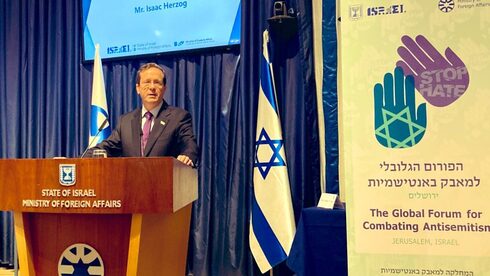 President Isaac Herzog speaks at the opening of the 7th Global Forum for Combating Antisemitism in Jerusalem on July 13, 2021 (Photo: Twitter/Israel Foreign Ministry)		“This conference is very timely, because the challenge is becoming much more difficult and bigger,” President Isaac Herzog, in his first public appearance at an international event since assuming office on July 7, said in a keynote address on Tuesday launching the 7th Global Forum for Combating Anti-Semitism.		“All of a sudden the ground exploded in a very disturbing way all throughout the world, and we have seen things that we haven’t seen for many decades – direct physical violence against Jews in London and in other places in Europe and the United States,” Herzog said.	Figures presented by delegates at the conference paint a grim picture. The number of anti-Semitic incidents rose 75% in the U.S. and 591% in the UK during the latest round of Gaza violence, the Anti-Defamation League reported.	But while intermittent fighting between Israel and Gaza terror groups has frequently spilled over into violence targeting Jews on the streets of cities in numerous countries over the past decade, speakers at this week’s conference − both Israeli officials and senior leaders of Jewish organizations in the U.S. − warned against what they described as a new form of violence, one which exploits possibly legitimate anti-Israel sentiments and protests as a guise for unabashed, deep-seated anti-Semitism.	The idea that anti-Zionism and anti-Semitism are intimately intertwined went unchallenged at the conference. But this notion is not new, and has been the subject of heated debate in academic and media circles in the U.S. and Europe for well over a decade.	“What we’ve experienced during and after Operation Guardian of the Walls is a paradigm shift,” William C. Daroff, CEO of the Conference of Presidents of Major American Jewish Organizations, said in a speech on Wednesday.	“The combination of movements and events that nurtured, encouraged and legitimized anti-Zionism and provided a license to discriminate against and target Jews for their possible association with the Jewish state … It has been clearly demonstrated in the past few months that the line between anti-Zionism and anti-Semitism has almost ceased to exist,” he also said. 	Daroff emphasized the key role of new media in the current spike in anti-Semitic incidents.	“The anti-Semitic messaging we see on social media is not new. What is new is that the platforms can now spread like wildfire and become part of public consciousness around the world. We need to adapt. Just as anti-Semites are employing new tools and techniques, we need to modernize how we attack the problem,” he said.	Conference attendees argued that a new actor, namely the radical Left in both Europe and the U.S., is fanning the flames of anti-Israel sentiment, inevitably contributing to anti-Jewish violence, alongside the political and social exclusion of Jews.	“This is a new global trend that we are witnessing in many capitals … we saw in the most severe way the conflation of anti-racism with progressive social justice rhetoric [spilling] onto the Israeli-Palestinian conflict,” Dr. Sharon Nazarian, senior vice president of International Affairs at the Anti-Defamation League, said during a plenary session on Wednesday.	“So, it’s about color power issues, about privilege, and yet that movement was put on the Palestinian-Israeli conflict. This was the first time we were seeing much more pervasive, much more mainstream,” she said.	Attacks on Jews “do not occur in a vacuum,” Nazarian said. “They are partly fed by a growing mainstreaming of anti-Israel approaches within certain parts of American society and in parts of Congress.”	Senior Israeli government officials seem to be adopting a radically new strategy for dealing with the issue, one that has been advocated for more than a decade by the member states of the Organization for Security and Cooperation in Europe (OSCE), which suggests that anti-Semitism should be tackled in general forums dedicated to racism and discrimination, and not as a stand-alone issue.	“We’ve come to a reality and times in which hate crimes and hate speech against Blacks are unacceptable, but unfortunately hate crimes and hate speech against Jews are,” Lior Haiat, spokesman for the Foreign Ministry, told The Media Line before the conference.	“We have to unite the fight against racism, whether it’s anti-Semitism, racism against Blacks and Asians, xenophobia, Islamophobia, because every time a law [is introduced] against racism, anti-Semitism should be part of it. You cannot divide the fight. … It’s the same enemy or the same phenomenon that we have to fight globally,” Haiat said.	Foreign Minister and Alternate Prime Minister Yair Lapid, whose father and grandmother were rescued from the Nazis in Budapest by Raoul Wallenberg, echoed this approach in his speech on Wednesday.	“The anti-Semites were not only in the Budapest Ghetto. The anti-Semites were also slave traders who threw people bound together with chains into the sea. … The anti-Semites are Muslim fanatics who have murdered millions of other Muslims in the past decades. The anti-Semites are ISIS and Boko Haram, the anti-Semites are people who beat LGBT people to death,” he said.	Defeating anti-Semitism requires allies, Lapid said.	“We need to enlist everyone who believes it is wrong to persecute people just because of their religion, sexuality, their gender, their nationality or the color of their skin. … The fight isn’t between anti-Semites and Jews. The fight is between anti-Semites and anyone who believes in the values of equality, justice and freedom,” he said.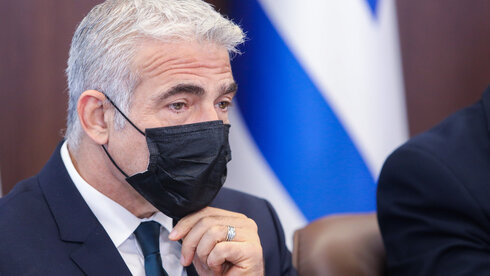 Foreign Minister and Alternate Prime Minister Yair Lapid (Photo: Mark Israel Salem)	Educating the masses and global cooperation are two main strategies for the fight against anti-Semitism that were emphasized at the conference. The first stage to this is for as many governments and organizations as possible to adopt the International Holocaust Remembrance Alliance’s (IHRA) Working Definition of Anti-Semitism.	“There is a consensus among those in attendance – as there is within the Jewish community – that it is vital to use the IHRA definition as a tool to educate and help determine acts of discrimination,” Daroff told The Media Line. 	“We at the Conference of Presidents work with our member organizations to develop plans of action and find areas of coordination, including educating on the importance and potential uses of the IHRA Working Definition as an important tool in identifying and fighting hate. As discussed at this conference, anti-Semitism is not just a threat to Jews, but to the health of our democracies,” he said. 	For the ADL, the preferred strategy is developing and mobilizing allies in the fight to win hearts and minds.	“When you have the NBA put out a tweet not only fighting against anti-Semitism, but also talking about how Israel is [defamed] …, these voices matter,” Nazarian said.	“Allies showing up for us at this moment is critical. We need to ask them to do that. We have to call on them and say, ‘We need you at this moment.’ We have to ask all our communities, all our partners, all our allies, to stand up at this moment. It is critical for them to do so,” she said.	Some allies who came for this week’s conference include Frankfurt Mayor Uwe Becker, who is also the anti-Semitism commissioner for the German state of Hesse; Mayor of Greater Manchester Andy Burnham; Roko Kursar, deputy mayor of Malmö, Sweden; Conservative Member of Parliament Christian Wakeford, co-chair of the All-Party Parliamentary Group on British Jews; and officials from the Chelsea Football Club and Borussia Dortmund, two renowned soccer teams that have launched their own projects for combating anti-Semitism.	The ADL, which has established a Center for Technology and Society in Silicon Valley, began to engage with the social media giants more than a decade ago in what Nazarian described as the group’s two-track strategy: first offering to work together and come up with solutions, and later going on the offensive. MORE- https://www.ynetnews.com/magazine/article/by4ptogr00  [This is a huge issue and the problem has grown dramatically with the ‘woke leftist’ groups, many of whom are flagrantly anti-Semitic and unfortunately are promoted and supported by the liberal Jewish American Groups. – rdb]Amid tensions at Temple Mount, some 1,000 Jews visit holy site for Tisha B’AvPalestinian worshipers clash with police, but no confirmed injuries or arrests; Hamas mocks Jewish visitors to site on fast day as ‘straying herds of settlers’By Aaron Boxerman Today, 8:33 amUpdated at 11:15 am 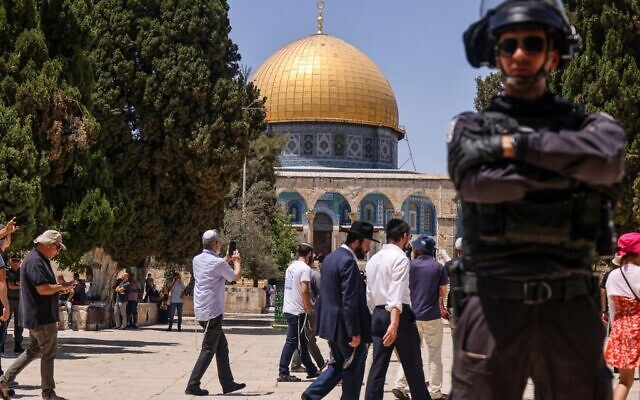 A member of the Israeli security forces stands guard as a group of Jews enters the Temple Mount in Jerusalem, during the annual Tisha B'Av fast day on July 18, 2021. (AHMAD GHARABLI / AFP)	Over one thousand Jews visited the Temple Mount on Sunday morning to mark the fast day of Tisha B’Av, which mourns the destruction of the two Jewish Temples that stood there, hours after Palestinian worshipers clashed with police at the holy site.	In the wake of the clashes, Prime Minister Naftali Bennett held an assessment of the security situation with Internal Security Minister Omer Barlev and police chief Kobi Shabtai, with the premier’s office saying in a statement that he had “instructed that the orderly and safe ascent of Jews to the Temple Mount should continue, while order is maintained at the site.”	The statement said the prime minister would receive regular updates and would hold additional situation assessments throughout the day.	The Temple Mount is the holiest place in Judaism, as the site of the two biblical temples. It is also the site of the third-holiest shrine in Islam, the Al-Aqsa Mosque, and has long been a flashpoint between Israelis and Palestinians.	Dozens of Muslim worshipers barricaded themselves on the Temple Mount in the early hours of Sunday, ahead of the arrival of the Jewish visitors. Some of them briefly chanted: “With spirit, with blood, we’ll redeem Al-Aqsa.”	Israeli police entered the site and used sponge-tipped bullets and “crowd dispersal methods” to clear the area. Israel Police said that some Palestinians threw stones.עשרות מוסלמים התבצרו הלילה במסגד אל אקצא במענה לקריאות להגיע למקום ולמנוע עליית יהודים להר הבית בתשעה באב. עימותים התקיימו במקום עם המשטרה, שירתה כדורי ספוג ואמצעים לפיזור הפגנות. לא נמסר על נפגעים@SuleimanMas1 pic.twitter.com/xc7ru9tGsg— כאן חדשות (@kann_news) July 18, 2021	In another video from the scene, officers could be seen dragging a woman wearing a long black veil. It was not clear what immediately preceded the incident. עכשיו יצאתי מאיזור העיר העתיקה ביליתי שם לילה שלם כדי להבין מה באמת יקרה וקורה עכשיו בבוקר 
מראות קשים פינוי המתפללים באלימות 
ובסרטון הזה איך כמה ״גברים״עם כח של כובש נגד נשים וילדים 
קחו רגע לצפייה: באיזה צד אתם ? pic.twitter.com/9xgyfzS9DT— Yanal Jbareen | ينال جبارين | ינאל ג׳בארין???????? (@JbareenYanal) July 18, 2021	According to Palestinian media, several Palestinian activists were detained following clashes with police. A spokesperson for Israeli police did not respond to a request for comment. 	In Ramallah, Palestinian Authority President Mahmoud Abbas condemned what he deemed “the dangerous and ongoing Israeli escalation.”	“The Palestinian Presidency…considers this a grave threat to security and stability, and a provocation to the feelings of Palestinians, and holds the Israeli government responsible for this escalation,” Abbas’s office said in a statement. 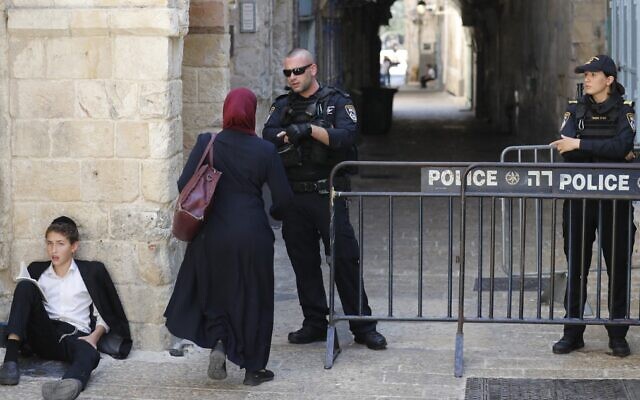 	The European Union’s mission to the Palestinians said it was “concerned over [the] ongoing tensions.”	“Israeli authorities, religious, and community leaders from all sides should act urgently to calm down this explosive situation,” the organization wrote in a tweet.A Palestinian woman approaches a checkpoint as an ultra-Orthodox Jewish teen prays outside the Temple Mount compound in Jerusalem, during the annual Tisha B’Av fast day on July 18, 2021. (AHMAD GHARABLI / AFP)Hamas, the Palestinian terror group that rules Gaza, mocked the “straying herds of settlers” ascending the Temple Mount.	“That the occupation is giving free rein to these straying herds of settlers does not reflect control or sovereignty, but rather is an attempt to cover up for impotence and deficiency,” Mohammad Hamadah, a Hamas spokesperson, said in a statement.	The Palestinian Islamic Jihad terror group called the clashes “terrorism and aggression that affects all Muslims in the world.”	Senior Palestinian Authority official Hussein al-Sheikh — one of PA President Mahmoud Abbas’s closest advisers — condemned Israeli police actions at the site.	“The storming of  the Al-Aqsa Mosque is an Israeli political decision to establish facts on the ground, in defiance of the international community’s will, and bodes poorly for the orientation of the new government in Israel,” al-Sheikh tweeted.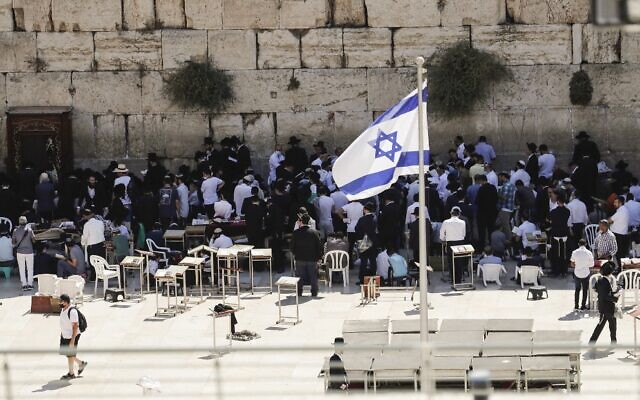 Jewish men pray at the Western Wall in Jerusalem, during the annual Tisha B’Av fast day on July 18, 2021. (AHMAD GHARABLI / AFP)	Muslim clergy in East Jerusalem called on followers to come to the site, as this week marks the start of Eid al-Adha, one of the holiest festivals in the Islamic calendar. The holiday often sees mass congregational prayer on the Temple Mount.	The annual fast day of Tisha B’Av sees the largest numbers of Jewish worshipers visiting the site, and police have bolstered their presence in the area in anticipation of potential tensions.	Among those visiting the Temple Mount Sunday morning was rebel Yamina MK Amichai Chikli, who told Arutz Sheva that the site was “the most significant national symbol that the people of Israel have.”	Chikli was turned away from the Temple Mount last month after failing to coordinate his visit with the Knesset Guard and the Shin Bet.	Sunday’s clashes came a day after a report said Israel has quietly started allowing Jewish prayers on the Temple Mount in recent months, in what would appear to be a major change to the status quo that has existed at the holy site since the Jewish state captured the Old City of Jerusalem from Jordan during 1967’s Six Day War. MORE- https://www.timesofisrael.com/palestinian-worshipers-clash-with-israeli-police-at-temple-mount/ Israel quietly letting Jews pray on Temple Mount, in break with status quo — TVNetwork airs footage of daily sessions being held in the compound, with police turning a blind eye, in what would appear to be a reversal of decades-long policyBy TOI staff 17 July 2021, 11:48 pm 	Israel has quietly started allowing Jewish prayers on the Temple Mount in recent months, in what would appear to be a major change to the status quo that has existed at the holy site since the Jewish state captured the Old City of Jerusalem from Jordan during 1967’s Six Day War, according to a report Saturday.	Channel 12’s religious affairs reporter Yair Cherki filmed prayers at the site in recent days, as policemen — who in the past would eject any person suspected of prayer, and sometimes kicked people out for merely citing a biblical verse while speaking — passively looked on.	“For months now, every morning this unofficial prayer quorum has been praying on the Temple Mount,” Cherki said. The worshipers gather without prayer books, tefillin or any other symbols of prayer that could draw unwanted attention from Muslims at the compound that houses the Al-Aqsa Mosque.	But pray they do, with the cops turning a blind eye. The Islamic Waqf, which administers the compound, is aware of the situation and monitors them from a distance, but has so far not taken action, according to the report.	Cherki described the developments as “a revolution, unfolding quietly and gradually under the radar.”	The Temple Mount is the holiest place in Judaism, as the site of the biblical Temples. It is the site of the third-holiest shrine in Islam, the Al-Aqsa Mosque. [It is about time the Israeli police stand behind the Israeli Bible believing people and allow them to offer prayers on the Mount. I have been there many times and if you stop too long or look like you might be saying a prayer either the police or the ‘watchers’ from the Waqf will tell you to move on and send you away. – rdb]	Israel captured the Temple Mount and Jerusalem’s Old City in the Six Day War and extended sovereignty throughout Jerusalem. Anxious to reduce friction with the Muslim world, however, and given that Orthodox sages generally counsel against ascending the Temple Mount for fear of treading on the sacred ground where the Temple’s Holy of Holies stood, Israel since 1967 allowed the Jordanian Waqf to continue to maintain religious authority atop the mount. Jews are allowed to visit under numerous restrictions, but not to pray.	In recent years, Israeli public perception of the ban on Jewish prayer has shifted. Through the fruits of a long-term concerted PR campaign, now using updated jargon calling for freedom of religion and human rights, the previously fringe Temple Mount movement is increasingly mainstreamed.	But in the face of Palestinian claims that Israel seeks to change the status quo on the Mount that have intermittently caused flareups of violence in Jerusalem, the West Bank and Gaza, successive Israeli governments have long maintained that Israel is committed to the status established there over the past few decades and does not intend to change the accepted practices.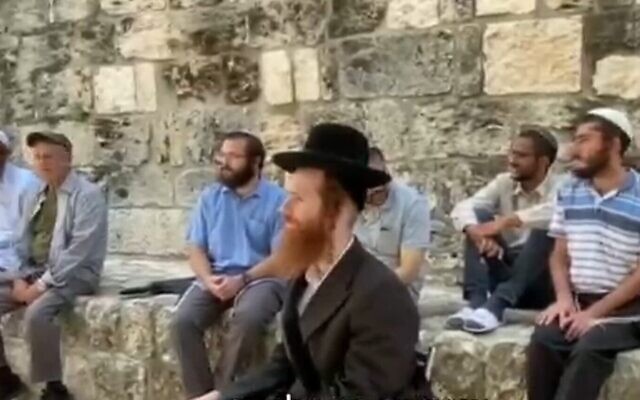 	Channel 12 reported that beyond prayers, lengthy Torah lessons have been held on the Mount, again with the tacit approval of the police.A Jewish study session on the Temple Mount, July 2021. (Channel 12 screenshot)	The report cited two main causes for the gradual change: the growing number of Jewish visitors to the site — a record 35,000 came in the year before the coronavirus struck — and productive contacts between some of the religious activists and police.	Religious activists have even set up a “Temple Mount Management” body that built a shaded hut at the entrance area leading to the Mount, with refreshments for visitors and a model of the ancient Jewish Temple.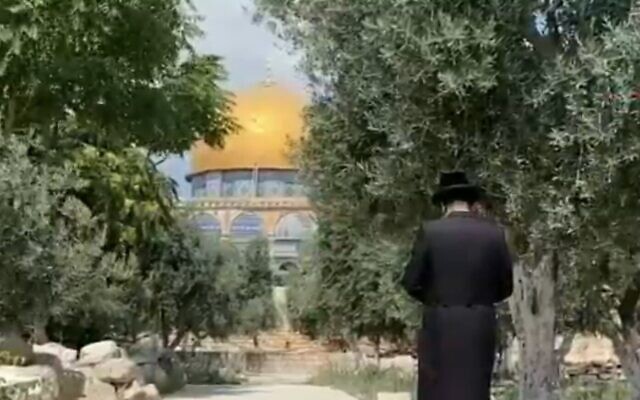 	It was not immediately clear who was responsible for the change in police policy on the Mount. Neither the Israel Police nor the Public Security Ministry that oversees the force provided any immediate response, though it seemed unlikely such action, with such explosive potential consequences, would be authorized without the knowledge of top officials. Jewish prayer on the Temple Mount, as reported by Channel 12 news, on July 17, 2021. (Channel 12 screenshot)	In the past, attempts by Jews to pray at the site, even when quickly stopped by police, have sparked violence. So far though, the report said, the regular prayer sessions have been peaceful and have not led to unrest.	Asaf Fried, spokesman for an assortment of organizations active on the Mount, told the network: “The entrance area has been fixed up, there are no lines at the entrance… people go up to the Mount, there’s no Waqf following you. There’s a lot more room to breathe on Temple Mount.”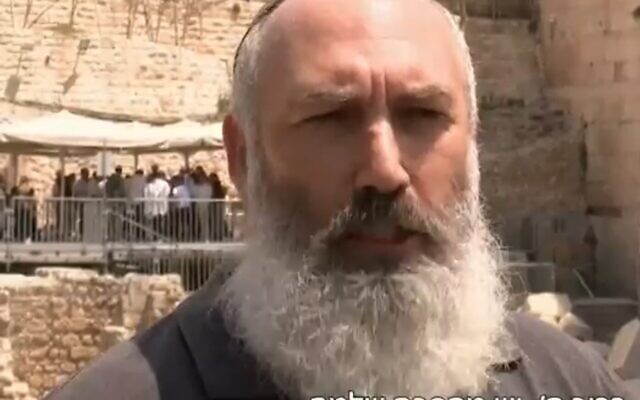 Assaf Fried (Channel 12 screenshot)	Channel 12’s Cherki stressed that this was still far from complete religious freedom for Jews on the Mount, noting that he was told by police not to film or interview people there, and, as a kippa wearer, to refrain from religious activity. But, on the ground, he says “the cops, in accordance with the new policy, look the other way.”	Some of the Temple Mount activists welcome the change, while others say there’s still a long way to go.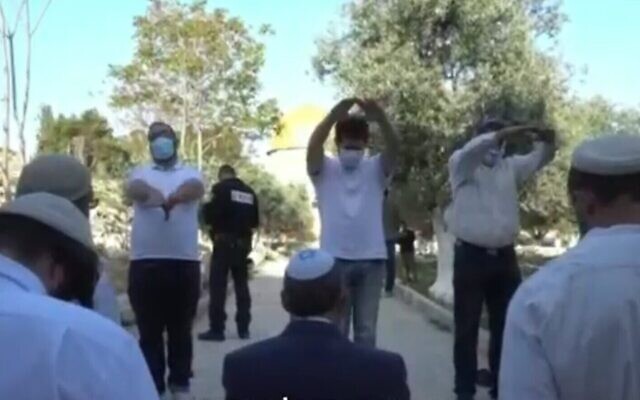 	“Unfortunately it’s not prayer, in the sense that a Jew who has been to a synagogue or at the Western Wall would call prayer,” said Arnon Segal, one of the activists. “It’s very quiet prayer. Often a person who sways more than is allowed or mumbles too loudly is interrupted.”	“Praise the Lord for what there is, and there’s a lot more to be done.”Jewish prayer on the Temple Mount, as reported by Channel 12 news, on July 17, 2021. (Channel 12 screenshot)https://www.timesofisrael.com/israel-quietly-letting-jews-pray-on-temple-mount-in-break-with-status-quo-tv/  [This is a huge change and is most needed. At least this is a semblance of equity. – rdb]Erdan: We’ll defend our right to Jerusalem against Hamas liesGroup of ten foreign envoys in Israel to visit southern and northern bordersBy TOVAH LAZAROFF   JULY 18, 2021 00:08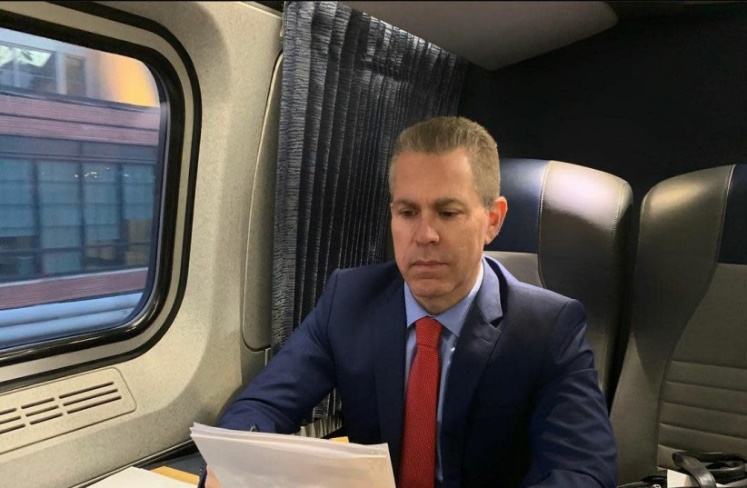 Israeli Ambassador to the UN Gilad Erdan working on a train. Erdan met US President Joe Biden on the train and discussed Israel-US relations. (photo credit: Courtesy)	Israel will continue to defend its rights to Jerusalem against the falsehoods spread by the terror group Hamas, Israel’s Ambassador to the United Nations and the United States Gilad Erdan (Likud) told a visiting delegation of foreign envoys that he brought to the Old City on Friday.	“As a former minister of public security I know firsthand that contrary to the lies Hamas tries to spread to justify its terror, Israel goes to great efforts to ensure that people of all faiths are able to practice their religion in peace.	“We will continue to defend our right to the holy city, and to defend the freedom of all who want to worship here,” Erdan said.	He spoke as he stood on the rooftop of the Aish Hatorah World Center with its commanding view of the Western Wall and the Temple Mount, also known as al Haram al Sharif.	Just two months ago Hamas launched rockets at Israel in response to unrest in Jerusalem, including reports that Muslims had been denied the right to worship at the al-Aksa Mosque compound on the Temple Mount.	The rockets led to an 11-day war known as Guardians of the Wall. Now in its aftermath Erdan, who is typically stationed in New York, has returned to Israel with a group of ten foreign Ambassadors stationed both in Washington and at the UN.	He plans to take them to Israel’s southern and northern borders so they can see the threats Israel faces both from Hamas in Gaza and Hezbollah in Lebanon.	Erdan started the trip in Jerusalem, so he could show the ambassadors that the Old City is open to worshipers of all three religions; Jews, Christians and Muslims.	A large part of his role at the UN has also been to defend Jewish ties to the city, against a persistent Palestinian and Arab drive to claim that the Temple Mount is exclusively Muslim.  	Erdan told The Jerusalem Post, that Jerusalem “is where it all starts” for the Jewish people. The city is the pillar of the Jewish people’s “historical and biblical and moral rights for this land,” he added.	The best way to combat attempts to delegitimize Israel by branding it as a colonial power is to “highlight” the deep roots of the Jewish people to the land and “above all Jerusalem,” Erdan explained. He was certain, he said, that after such a visit it would be difficult for the envoys to support any initiative that wakened Jewish ties to Jerusalem.	“I hope it will help in the future,” he said.	Erdan said he has also had to work against initiatives that sought to deprive Israel of its right to self-defense.	“After Operation Guardian of the Walls I decided that this is the right time to start focusing on bringing UN ambassadors, and ambassadors that represent their countries in Washington,  to experience [the situation] first hand,” Erdan said.	On Tisha B’Av the delegation will participate in a special Holocaust Remembrance program at Yad Vashem, arranged by International March of The Living, which is a co-sponsor of the delegation.	Among the diplomats participating in the trip were envoys from Australia, Argentina, Bhutan, Czech Republic, Dominican Republic, Hungary, Kenya, Guatemala, Ukraine, and Tonga.	The American Zionist Movement helped sponsor the trip.	It’s president Deborah Isaac said, “We hope that the participants will come away from the experience with a deeper and more realistic perspective of Israel and the threats it faces, as well as an appreciation for the rich and diverse culture of the State of Israel. 	“The American Zionist Movement looks forward to forging new and lasting friendships with the members of the delegation and their host countries.” https://www.jpost.com/israel-news/erdan-well-defend-our-right-to-jerusalem-against-hamas-lies-674195 Housing prices continue to spike, with 7.2% increase over past yearPrices up all over the country; consumer price index rises 1.6% since beginning of the yearBy TOI staff Today, 6:27 pm 	Housing prices in Israel continued to track upwards in April and May, showing a 7.2% jump, on average, compared to the same period last year, according to the latest data from the Central Bureau of Statistics (CBS).	Prices went up all over the country, with the highest spike in the north at 8.8%.	In Tel Aviv, prices went up by 1.3% since the March-April period alone.	New Finance Minister Avigdor Liberman said this week he is very concerned about soaring housing prices and that he is working alongside Housing Minister Ze’ev Elkin to provide solutions.	CBS data also showed that Israel’s consumer price index has risen by 1.6% since the beginning of the year.	Housing prices in Israel have continued to climb in recent years, and the rising cost of living in the country has fueled a series of protests in Israel over the past decade.	Sales of homes plummeted to their lowest levels in nearly two decades during the COVID pandemic last year. There were 16,800 apartments bought during the second quarter of 2020, a drop of 27% compared to the same quarter in 2019.	Sales rebounded over the summer, and Israelis ended up taking out a record amount in mortgages in 2020, despite the economic mayhem caused by the pandemic. https://www.timesofisrael.com/housing-prices-continue-to-spike-with-7-2-increase-over-past-year/ Over 1,000 COVID cases recorded Friday in nearly 4-month highHealth minister: More restrictions needed, what are we waiting for?; ministry officials said pushing to bring back Green Pass at indoor venues; authorities to step up enforcementBy TOI staff Today, 9:46 pm 	The latest data from the Health Ministry on Saturday showed that over 1,000 new coronavirus cases were recorded during the previous day for the first time in nearly 4 months. The number of cases diagnosed on Friday stood at 1,118.	The number of active cases was at 6,563, of which there were 58 serious cases. [So there are 58 significant cases and a bunch of positive tests which aren’t really cases if they aren’t that sick. Upper Respiratory symptoms are hardly qualified as significant cases. – rdb]	In an interview with Channel 13 on Saturday, Health Minister Nitzan Horowitz said he believed actions taken by the government so far were insufficient.	“We’re seeing a rise in infections and serious cases… What are we waiting for? To have thousands of cases a day? Hundreds in serious condition? For hospitals to fill up? We need to stop playing games.” [Hysteria continues! – rdb]	According to Kan and Channel 12 news, Health Ministry officials are calling to immediately reintroduce the Green Pass vaccination certificate to once again limit attendance at performances, restaurants, hotels and gyms, in light of the continued rise in new coronavirus cases.	The pass limits entry at various establishments to those who are vaccinated or recovered from COVID-19, or who have a valid negative test.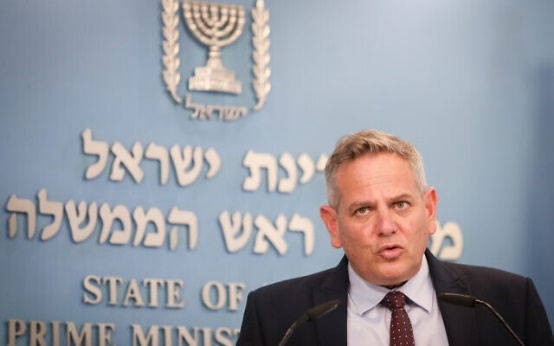 Health Minister Nitzan Horowitz holds a press conference, together with PM Naftali Bennett (not seen) at the Prime Minister’s office in Jerusalem on July 14, 2021. (Noam Revkin Fenton/FLASH90)	Eran Segal, a health expert advising the government on its pandemic response, tweeted that while infection numbers are rising, the number of new serious cases per day remains far lower than in past outbreaks, following the country’s mass vaccination rollout.	Israel is expected to see a major increase in enforcement this week, as local municipality inspectors once again spread out at shopping malls and other indoor locations to fine people without masks.Israel: Over 1000 daily cases, for the first time in 4 monthsOn the other hand, when we first crossed 1000 in the 3rd wave (Nov. 25), there were on average 29 new critically ill patients per day. This week 8— Eran Segal (@segal_eran) July 17, 2021	There will also be increased enforcement of quarantine for those who are obligated to self-isolate. 	On Wednesday, authorities will start enforcing the so-called “Revelry Pass” that will include various limitations on venues hosting weddings, parties and other events where people mingle.	Owners of event halls where the rules are violated will be subject to NIS 5,000 ($1,500) fines.	New Health Ministry director-general Nachman Ash said on Saturday that he doesn’t believe there will ultimately be another coronavirus lockdown, but could not rule out the possibility.	“Anything can happen, but we don’t want to reach a lockdown situation,” he told Channel 12.	He urged the public to follow health rules in order to help curb infections. MORE- https://www.timesofisrael.com/over-1000-covid-cases-recorded-friday-in-nearly-4-month-high/ Israeli president sends Germany condolences over flood deaths, offers aideHerzog urges ‘special effort’ to counter global warming as death toll from disastrous flooding in Western Europe rose above 160By TOI staff and AP Today, 1:48 am 	President Isaac Herzog said Saturday that he has sent a letter to his German counterpart Frank-Walter Steinmeier expressing condolences for Germans killed in the lethal flood that hit Western Europe, and offering any assistance Israel could provide.	“On behalf of the people of Israel, I sent a special letter of condolences and my deepest sympathy to German President Frank Walter Steinmeier and to the German people upon the recent disastrous floods, which resulted in the loss of hundreds of lives and thousands of still missing and displaced persons,” Herzog said.”	“I agree with the president of Germany, that the challenge of global warming, which contributed to this calamity, requires us all to make a special effort. I stated that we would be willing to help in any way,” he added.	His offer comes as rescue workers labored to deal with damage laid bare by receding water Saturday as the death toll from disastrous flooding in Western Europe rose above 160 and thoughts turned to the lengthy job of rebuilding communities devastated in minutes.	The death toll in western Germany’s Rhineland-Palatinate state, home to the badly hit Ahrweiler county, rose to 98. Another 43 people were confirmed dead in neighboring North Rhine-Westphalia state. Belgium’s national crisis center said the country’s confirmed death toll rose to 27.	Days of heavy rain turned normally minor rivers and streets into raging torrents this week and caused the disastrous flooding that swept away cars, engulfed homes and trapped residents.	Immediately after the floods hit on Wednesday and Thursday, German authorities listed large numbers of people as missing — something apparently caused in large part by confusion, multiple reporting and communications difficulties in the affected areas, some of which lacked electricity and telephone service.	By Saturday, authorities still feared finding more people dead, but said numbers unaccounted for had dropped constantly, without offering specific figures. In Belgium, 103 people were listed as missing Saturday, but the crisis center said lost or uncharged cellphones and people taken to hospitals without identification who hadn’t had an opportunity to contact relatives were believed to be factors in the tally.	Meanwhile, the receding floodwaters eased access across much of the affected regions and revealed the extent of the damage.	“A lot of people have lost everything they spent their lives building up — their possessions, their home, the roof over their heads,” Steinmeier said after meeting rescue workers and others in the town of Erftstadt.“It may only be possible to clear up in weeks how much damage needs to be compensated,” he said.Steinmeier said that people in the affected areas need continuing support.	“Many people here in these regions have nothing left but their hope, and we must not disappoint this hope,” he said.	In Erftstadt, a town southwest of Cologne, a harrowing rescue effort unfolded on Friday when the ground in a neighborhood gave way. At least three houses and part of a mansion in the town’s Blessem district collapsed.	The German military used armored vehicles to clear away cars and trucks overwhelmed by the floodwaters on a nearby road, some of which remained at least partly submerged. Officials feared that some people didn’t manage to escape in Erftstadt, but no casualties were confirmed by Saturday afternoon.	In the Ahrweiler area, police warned of a potential risk from downed power lines and urged curious visitors to stay away. They complained on Twitter that would-be sightseers were blocking some roads.Around 700 people were evacuated from part of the German town of Wassenberg, on the Dutch border, after the breach of a dike on the Rur river.	Visiting Erftstadt with Steinmeier, North Rhine-Westphalia governor Armin Laschet promised to organize aid for those immediately affected “in the coming days.” He said regional and federal authorities would discuss in the coming days how to help rebuilding efforts. Chancellor Angela Merkel’s Cabinet plans to discuss the issue on Wednesday. MORE- https://www.timesofisrael.com/israeli-president-sends-germany-condolences-over-flood-deaths-offers-aide/ Family of activist who died in PA custody accuses Ramallah of cover-upNazir Banat’s relatives, who allege he was severely beaten during arrest, say they still haven’t received a document with his cause of death; slam PA’s ‘criminal behavior’By jack jeffery and IMAD ISSEID Today, 5:24 pm 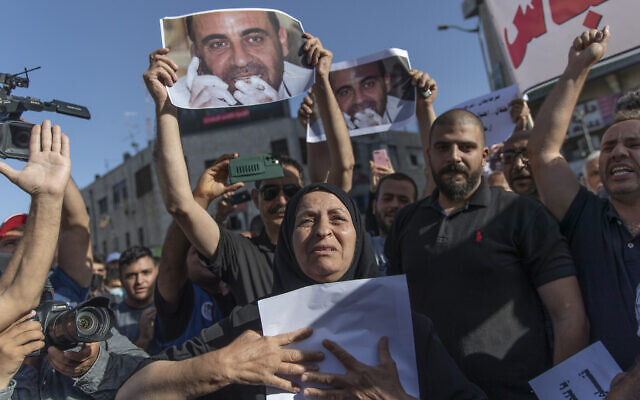 Maryam Banat, 67, mother of Palestinian Authority critic Nizar Banat holds a poster with his picture while attending a rally protesting his death, in the West Bank city of Ramallah, July 3, 2021. (AP Photo/Nasser Nasser)	RAMALLAH, West Bank (AP) — The family of a political activist who died in the custody of Palestinian security forces last month accused the Palestinian Authority on Saturday of trying to cover up his death.	Relatives of Nazir Banat said they still have not received a document with an official cause of death and that the Palestinian Authority has made efforts to settle the matter out of court.	“The behavior of the Palestinian Authority until this moment is criminal behavior, covering up a crime,’’ Ghassan Banat, Nazir’s brother, told reporters.
	Nazir Banat was an outspoken critic of the Palestinian Authority who called on Western nations to stop providing aid to the PA due to human rights violations and growing authoritarianism. In a series of posts and live videos on Facebook, Banat had criticized the authority’s close security coordination with Israel, seen by many Palestinians as betrayal, and its corruption. He also lashed out at PA President Mahmoud Abbas in April for calling off what would have been the first Palestinian elections in 15 years. Banat was a candidate on an opposition slate.
	His family has said security forces stormed into Banat’s bedroom while he was sleeping and beat him, inflicting bloody head wounds before removing him from the house. He died shortly afterward while in custody.
	His death has prompted weeks of protests. On July 5 at least six activists were arrested by security forces when protesting outside the Palestinian Authority headquarters. Multiple witnesses said the police used pepper spray and beat the protesters with batons. MORE- https://www.timesofisrael.com/family-of-activist-who-died-in-pa-custody-accuses-ramallah-of-coverup/ Two months after ceasefire, Gaza’s economy is at its worstPalestinian economists say the Hamas-controlled enclave cannot develop without first lifting Israeli blockade and reopening border crossings, warning if the economic situation deteriorates further, it would be impossible to predict how Gazans would reactSanaa Alswerky/The Media Line |  Published: 07.17.21, 09:39 	The latest devastating round of fighting between Israel and Gaza ended nearly two months ago, leaving behind shattered infrastructure and a paralyzed economy that threatens the livelihoods of the two million residents of the coastal territory.	“The total losses and damages amounted to $479 million, distributed over three sectors: the housing and infrastructure sector, which suffered 61% of the total damage; the economic development sector, with 33% of the damage; and the social development sector, with 7% of the damage,” the Higher Governmental Committee for the Reconstruction of Gaza announced on Monday.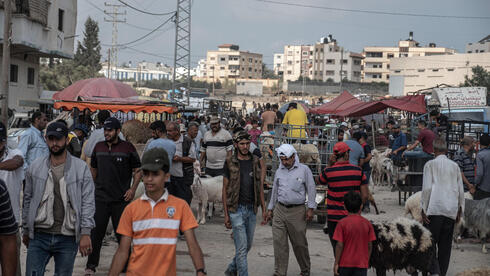 Vendors wait for customers as people look to buy sheep at a livestock market in preparation for the upcoming Muslim Eid al-Adha holiday on July 16, 2021 in Gaza City (Photo: Getty Images)		The industrial and the private sectors are the worst affected by the crisis, says Ali al-Hayek, head of the Palestinian Businessmen Association.		“More than 1,000 economic facilities were destroyed during the latest Israeli aggression. The private sector has been particularly targeted since 2000, going through three previous wars without any kind of support,” he says.	If there are no rapid solutions, Hayek warns, “there will be successive collapses of the private and all productive sectors in the Strip, which will directly reflect on unemployment and poverty rates.” 	One of the facilities destroyed by the Israeli airstrikes during May’s 11-day, cross-border violence was the Khudair Pharmaceuticals and Agricultural Tools Company, located in Beit Lahiya in the northern Gaza Strip.	“On the 15th of May, the 6-acre site, which contained huge amounts of chemical fertilizers, pesticides, plastic tubing and other agricultural supplies, was directly targeted by the Israeli aerial bombing, which resulted in a massive fire and total destruction of the facility,” says owner Abu Haytham Khudair.	Khudair, who lost 100% of his livelihood, says the bombardment caused an estimated loss of NIS 50 million (approx. $15 million), and released a mass of toxins that threatens the entire surrounding area.	“The targeted storage facility is now more like Chernobyl. The toxic mix of chemicals is already harming local residents, who have started to suffer respiratory and skin diseases. This will lead to a dangerous environmental and health catastrophe, so I call on authorities, and international organizations, to remove it as fast as possible,” Khudair says.
	Israel intentionally hit major economic facilities in Gaza, he says.
	“The night my storage facility was hit, more than 35 of the largest companies throughout the Strip were damaged too. Israeli aerial forces targeted sensitive facilities with full knowledge that all the firefighting services in the Gaza Strip wouldn’t be able to put out the fires,” Khudair claims.
	Mohammed Abu Jayyab, a Gaza-based economist, also says Israel targeted vital economic assets, which further exacerbates the harsh living conditions of the Strip’s residents.
	“More destruction would turn the coastal enclave into a large, [unproductive] area of consumption, rendering any kind of solution to deal with the crisis impractical,” he says.
	Abu Jayyab suggests that the aggravated crises of unemployment, poverty and food insecurity will eventually lead to a strategic shift in the international programs supporting the Palestinian territories. 
	“There will only be [rapid] relief programs, instead of strategic development programs that aim to strengthen the role of the Palestinian private sector in ensuring a robust economic cycle,” he says. MORE- https://www.ynetnews.com/magazine/article/s1tniapao  [When these Islamic folks stop electing terrorists as their leadership and stop being goaded by them into their radical actions then they may have a chance for a better life. When you vote for and put people in charge who have decided that they want to annihilate a group of people by bombing them with hundreds of missiles you can expect a response. Some 15 or more years ago during Dubyah they voted and Hamas won the vote and ultimately took control of Gaza and has created (with the help of the terrorist Fatah group) an enclave or terror and murder. This is the results of supporting the pitiful “PA”. Arafat and the leadership years ago should have been starved and boycotted out of existence and the ME Islamic nations should have been told that the so called refuges are now you citizens so take care of them. That is what Israel had to do with the 700000 Jewish refuges that were expelled from the Islamic countries after the war in 48. I am of the opinion that much of this rhubarb is simply the result of the UN and a planned attempt to keep the wound festering for them to build themselves into a ‘necessary entity’ to handle a problem. – rdb]Vaccinated UK health minister tests positive for COVID-19, has mild symptomsSajid Javid says he was diagnosed with a rapid test and is self-isolating as he awaits results of more accurate PCR testBy AP Today, 4:53 pm 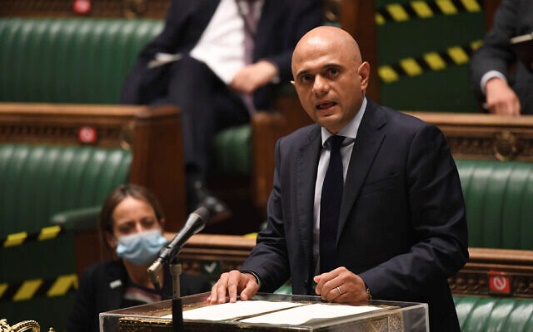 Britain's Health Secretary Sajid Javid updates MPs on the governments coronavirus plans, in the House of Commons, London, Monday, July 5, 2021 (Jessica Taylor/UK Parliament via AP)	LONDON — Britain’s health minister says he has tested positive for the coronavirus and is experiencing mild symptoms.	Health Secretary Sajid Javid says he has tested positive with a rapid test and is self-isolating as he awaits the results of a more accurate PCR test. [That is really funny. The PCR is not supposed to be used for testing because it will be positive depending on the number of cycles that are used so it is not more accurate. – rdb]	Javid said Saturday, “I’m grateful that I’ve had two jabs of the vaccine and so far my symptoms are very mild.” [OH Well! so much for the wonder of how the Jab protects people. – rdb]	Cases of the virus are surging in the UK, driven by the highly infectious Delta variant, despite a high level of vaccination.	Javid took over last month from Matt Hancock, who resigned after breaching social distancing rules. Hancock was ill with COVID-19 early in the pandemic last year.	British Prime Minister Boris Johnson spent several days in intensive care with the virus in April 2020. https://www.timesofisrael.com/vaccinated-uk-health-minister-tests-positive-for-covid-19-has-mild-symptoms/ Britain plans to launch covert special forces operations against Russia & China, military chief tells media 17 Jul, 2021 19:36 	The UK Special Forces are about to concentrate on some new covert counter-state tasks with a focus on Russia and China, Royal Marines Brigadier Mark Totten revealed to the Times. 	The British Royal Marines are to take over some of the “traditional” roles of the nation’s special forces units – the Special Air Service (SAS) and Special Boat Service (SBS) – as they are preparing for some new “higher risk” counter-state tasks, Totten said.	The brigadier himself is in command of a 4,000-strong “future commando force” that is about to share the burden of the special forces such as in maritime counterterrorist missions or some “partnered operations” that involve some “higher risks.” 	The SAS and SBS will apparently hurl all effort into countering “big state adversaries” – Moscow and Beijing, the military official told the paper.	“What we will be able to do is allow [the special forces] to focus on more difficult, more complex, counter-Russia, counter-China [tasks]. It takes real specialist expertise, so we will allow them to have more time and people to address those and we can conduct some of the tasks,” Totten said.	The brigadier did not exactly elaborate on the nature of such future operations. The Times reported, citing some army sources, that the missions might involve some “politically treacherous” tasks like training the navies of the nations in the South China Sea region to make them better prepared to repel what the UK newspaper called “Chinese hostility.”	The nature of the UK Special Forces’ potential operations against Russia remains unclear, but the Times claims that they could involve surveillance of Russian intelligence and military units in cooperation with British MI6 intelligence.	Earlier, the Guardian reported that the most secretive parts of the British military are likely to get a new focus and a new remit that would involve countering Russia and other state actors through secret missions.	The paper said that the director of the special forces has drawn up a new ‘Special Operations Concept’ based on the pretense that the nature of modern warfare is changing and unconventional subtle military operations are becoming increasingly common.	The Guardian also cited the Chief of the General Staff General Sir Mark Carleton-Smith who said that peace and war were “two increasingly redundant states,” while accusing “authoritarian regimes” of “exploiting the hybrid space that exists in between.”	Still, Totten’s comments were a rare instance of a British military official openly admitting that London plans to deploy the UK Special Forces on covert missions specifically targeting Russia and China. https://www.rt.com/uk/529508-uk-special-forces-russia-china/ Appeals court tosses panel ruling endorsing Section 230 Big Tech protectionsImmunity from civil rights laws to be reevaluatedBy Bob Unruh Published July 17, 2021 at 6:16pm 	Section 230 of America's Communications Decency Act, from the 1990s, is under a new threat.	That section is controversial because, while it protects tech companies that are "platforms" from being liable from what others post, it has been stretched in recent years so that those companies now claim immunity even though they essential act as publishers and control what appears.	In recent weeks, the companies even have been shown to be working directly with Washington, and following its instructions on what to censor, essentially becoming an extension of the government.	Now the issue of that immunity has been opened up wide, with a decision by the 2nd U.S. Circuit Court of Appeals to throw out a panel decision upholding a lower court decision that affirmed those protections.	It came in a case by Church United and Pastor Jim Domen. They sued Vimeo, a video platform, in January 2019 after the company censored content by terminating the church's account.	The video platform unleashed charges that Church United was violating its terms of service by featuring "five videos of men and women who left the LGBT lifestyle to pursue their Christian faith," according to a legal team representing the plaintiffs.	Robert Tyler, of Advocates for Faith and Freedom, explained, "This ruling places Section 230 immunity in the crosshairs of judicial review. We suspect that the en banc court recognizes that Big Tech is not exempt from state and federal civil rights laws. Section 230 was not intended to give Big Tech the right to exclude persons from their platform just because the customer is black, Muslim, white, Christian, homosexual or formerly homosexual. That is plain invidious discrimination."	In the case, Vimeo claims its terms of service ban content promoting sexual orientation change therapy, which would be a discrimination based on a viewpoint.	Bottom of FormDomen said, "I never thought I’d see the day that it would be legal in America to discriminate against my faith and the fact that I was previously engaged in the gay lifestyle. As a pastor and former homosexual, I’m encouraged by the rehearing of our sexual orientation and religious discrimination lawsuit."	The order from the full court didn't explain, other that to convene an en banc panel of judges to reconsider what a three-judge panel said earlier.	"The petition for rehearing is granted," the order read. "The panel hereby vacates its previous opinion. Accordingly, the decision of the district court remains in place until further notice from the panel."	Legal experts said it is rare for this appeals court to grant a rehearing.	A new court date has yet to be announced but the en banc panel will re-examine whether Section 230 of the federal Communications Decency Act "immunizes Vimeo" as the district court ruled.	Tyler previously had explained, "This case is significant because this district court and a few other lower courts have interpreted the federal Communications Decency Act to give immunity to Big Tech whenever such a company commits unconscionable discrimination in their online filtering decisions against protected classes of individuals – for example, classifications based on race, religion, color creed or sexual orientation.	"The effect of the court's interpretation of the CDA is that a company like Vimeo, YouTube or even Amazon could decide that it will not allow someone to hold an account with their site just because they are of a particular race or religion," he said. "This invidious discrimination is normally unlawful for businesses operating in California; but according to this court, the CDA exempts Big Tech from states' nondiscrimination laws when filtering content or deciding who is allowed to access the service they offer. This should concern everyone from left to right."	Domen identifies as a former homosexual who is now married with three children. His lawsuit claims Vimeo disapproves of his sexual orientation and religion. So the Southern California pastor is appealing the judge's decision to dismiss the case.	It was late in 2018 when Vimeo canceled Church United's account. The company claimed there were "videos that harass, incite hatred, or include discriminatory or defamatory speech."	It's because a few of the videos feature individuals who identify as former homosexuals, and they speak of the help they got from counseling.	"There are many individuals like me who were once engaged in a same-sex lifestyle that are now ostracized for our personal intimate decisions regarding our sexual orientation. As a pastor, I just want the ability to share the good things that have happened in my life as a Christian and to help unify pastors in California to engage in the world around them," Domen said in a statement released by his legal team https://www.wnd.com/2021/07/appeals-court-tosses-panel-ruling-endorsing-section-230-big-tech-protections/  [Again this is huge! This could open up an entirely new avenue to litigating Big Tech and preventing their unwarranted censorship of people with “OTHER” (i.e. conservative) opinions. Hallelujah! – rdb]2 educators fired for opposing transgender advocacy in schoolsHad proposed policies to protect teacher, parent, student rightsBy Bob Unruh Published July 17, 2021 at 6:49pm 	Officials in the Grants Pass, Oregon, school district have dismissed two teachers who had developed, with the knowledge and approval of school officials, a plan to address the developing transgender demands in public schools that would protect teacher, parent and student rights.	Fox San Antonio confirmed North Middle School assistant principal Rachel Damiano and science teacher Katie Medart each was dismissed on a 4-3 vote of the school board.
	The two already have pending against the district a lawsuit.
	The two had been placed on leave in March, after they worked to create their "I Resolve" campaign. They had worked to develop a solution to the problem facing schools with the new campaign to let students who are struggling with gender identity choose what sex they will purport to be.
	The faculty members started a grassroots organization called "I Resolve" to address education policies on gender-identity disputes, and to offer solutions that would let teachers continue teaching without violating their consciences and honoring parental rights.
	They started their work in order to "promote a tolerant solution to gender identity education policy."
	They suggested allowing staff and students to abide by their consciences and refrain from using preferred pronouns for students whose anatomic sex does not match the students' pronoun of choice. Damiano and Medart also propose requiring parent involvement to change students' pronouns.
	They also had suggested that restrooms be restricted to those who anatomically fit the definition of male or female.
	Bottom of FormThey had consulted with school officials in preparing their proposal and Kirk Kolb, the superintendent, even indicated he'd bring it up to the board members, who are defendants in a court case along with him, Principal Thomas Blanchard and the district.
	But when they promoted their ideas in a video that they created on their own, they were put on leave "pending an investigation."
	They were told that five other school workers had complained that their Christian beliefs were "anti-transgender" and therefore unacceptable. And they now have gone to court to protect their rights. On their behalf, the Pacific Justice Institute is seeking a court order returning them to their jobs, and damages.
	Just the News reported school officials even had ordered the two to "issue a disclaimer" when they discuss their personal views while off campus.
	Their request for a temporary restraining order against the school explained they have had to stop sharing social media posts about their "I Resolve" campaign because of the chilling effect of the district's anti-speech threats.
	The teachers' work came in response to the proposed federal Equality Act, which would provide special protections for individuals with gender dysphoria or other gender issues under federal civil rights laws.
	The same issue recently was before a state judge in Virginia, who quickly ordered officials in the Loudoun County Public Schools to reinstate a teacher they had suspended for stating during an open comment period at a school board meeting his Christian beliefs that do not support transgenderism.
	There, Judge James E. Plowman Jr. ordered the school district to restore his status pending a full trial on the dispute.
	"The court finds that the plaintiff's speech and religious content are central to the determination made by the defendants to suspend plaintiff's employment," the judge wrote. "Defendants shall immediately reinstate the plaintiff to his position as it was prior to the issuance of this suspension and remove the ban that was placed upon him from all buildings and grounds of Loudoun County Public Schools."
	The Grants Pass district held hearings for both on Thursday, voting then to dismiss them.
	The Fox report explained, "Around 65 people protested in favor of both educators. The protests started around 2:30 p.m. and lasted until 6:30 p.m. Not every supporter was able to attend the meetings, because of fire marshal capacity. Those who did not attend chanted in honor of Damiano and Medart from the front of Grants Pass High School." https://www.wnd.com/2021/07/2-educators-fired-opposing-transgender-advocacy-schools/ ‘Fun family day turned into nightmare’: Over 30 hospitalized after suspected chemical leak in Texas theme park 18 Jul, 2021 01:59 / Updated 35 minutes ago	A total of 86 people at a water theme park in Spring, Texas had to be decontaminated after they were exposed to toxic chemicals. The park has been closed, and an investigation launched into the cause of the incident. 	Thirty-one people were taken to hospital after they were exposed to what officials believe was a mixture of bleach and sulfuric acid in Six Flags Hurricane Harbor Splashtown in Spring on Saturday. 	Local media reported that a lifeguard overseeing a kiddie pool was first to feel unwell, and it was not long before dozens of other visitors, including children, felt symptoms such as skin and inhalation irritation consistent with chemical poisoning.	Among those who were rushed to hospital was a three-year-old toddler, who is believed to be in stable condition. A pregnant woman who was going into labor was also among the victims who were hospitalized. Another 55 people, who had to be decontaminated by hazmat teams, refused hospitalization after being treated on the spot.	Final numbers from the incident command: A total of 31 people have been transported from Six Flags Hurricane Harbor to area hospitals. 55 people refused ambulance transport after decontamination by Spring Firefighters.— Spring Fire Department (@Springfdtx) July 18, 2021	As the incident was unravelling, Spring Fire Department reported that it was “providing emergency care for dozens of people who have been affected by a chemical leak.” However, Harris County Judge Lina Hidalgo later told a press conference that the samples that were taken in the aftermath of the incident did not show any elevated levels of chemicals.	“Every sample that they took was within the acceptable limits, but obviously we have evidence from these folks of being sick that something was wrong,” Hidalgo said. She noted that the park’s own alarm systems did not signal any unusual readings either.	Harris County Fire Marshal's Office reported that “hypochlorite solution and 35% sulfuric acid” are believed to be involved in the incident.  MORE-https://www.rt.com/usa/529513-texas-theme-park-chemicals/ Commentary:Experimental Ticking Time Bomb Vaccines Pushed Far and WideBy Dr. Laurie Roth|July 17th, 2021
	It seems almost like forever that we have seen and endured the released bio weapon of COVID 19 on the world.  Only a few years ago now, the CDCs and Fauci’s of the world started feeding the masses propaganda of the deadly force of this virus.  The umbrella of deception, distraction and universal mask controls dropped on us everywhere.
	It wasn’t enough however to mask the world and deny them of the much needed 20% of their oxygen.  Instead, whole economies and businesses shut down.  America came to a costly stand still and we may never know the number of bankruptcies and destruction this has caused.
	Fauci knew all about this virus alright and the agenda behind its release.  He was linked with giving the Wuhan lab in China millions of dollars to research Covid viruses and to do ‘gain of function’ research, which explores ways to hurt humans. It was exploring ways of it becoming a bio weapon.
	In the initial roll out of all this was Trump
	Trump was advised toward the end of his first 4 years as President about the alleged danger of Covid 19 and the need to shut down. He followed the guidance of the medical and scientific community and I believe was trying to do the right thing and protect Americans from what he thought was a disaster in the making.
	Since President Trump proved to be a man of his word and action his first 4 years and a patriot who wanted to protect and serve us, I give him grace for not knowing all there was to know at the initial stages of the vaccine releases and Covid 19.  He now knows.
	As things unfolded and experimental vaccines were pushed out on the public, Trump’s first 4 years came to an end.  After the fraudulent and criminal Presidential election, we see fake Joe Biden at the helm (for a short time) pushing even more for all to take the dangerous and experimental vaccines.  Now he is talking about going door to door and put massive pressure on people to take the vaccines.  He already tried bribery, offering freebies, pizza, gas, entertainment and God knows what else to take the vaccine.  Gullible and stupid Americans took the vaccines for the free beer and goodies.  Other Americans are getting to the truth about Covid 19 and the real danger unfolding about the vaccines. They have no interest in taking them.  I am one of millions who will never take a vaccine that I believe will soon violate me.
	I am one of those who believes that Covid 19 is simply a bad flu bug that yes has killed some but not many compared to the deaths associated with influenzas and many other flues, it only Has a 1% mortality rate
	The truth is, most of the people who have gotten Covid 19 have recovered just fine, including myself and my Husband. My experience was that it was like a flu and was finished in about a week.  People with pre-existing conditions have a larger challenge with it but they would also with any other type of virus or disease that struck them.
	States are coming back into action and some don’t even require the stupid mask anymore.  As it is now, 16 states don’t require them, yet faux president Biden is pushing his plan to go door to door and pressure all to get the vaccines
	Dr. Sherri Tenpenny and many others who have studied the vaccines in depth have concluded that they are dangerous, even deadly to take.  A growing number of scientists and Doctors are screaming not to take them.  As usual, when you buck the system, especially, the Bill Gates loving depopulation plan, you get viciously attacked.  I reckon in times like these that if you aren’t getting attacked for speaking the truth, you are most likely missing the mark somewhere.
	The mortality rate of getting Covid 19 is close to 1%.  So, if a 1000 people get it there would allegedly be 10 deaths.
	The real stats hardly reflect a real pandemic and worldwide emergency, yet depopulation whores have jumped on this and are using it as a controlling weapon in their evil play book.
	The last thing that we need is to take, dangerous, experimental vaccines for a flu that is only killing 1% who get it.
	Folks, you are being controlled, compromised and potentially being put in real danger.  I have made a decision.  I hope your freedom loving Americans join me.  Don’t wear a mask. They don’t always work the way you think and don’t always stop a germ from going right through.  They also can cause you to lose needed oxygen. Don’t take any vaccines and don’t allow yourself to be controlled by anyone accept God. https://newswithviews.com/experimental-ticking-time-bomb-vaccines-pushed-far-and-wide/ Locking Up American Property RightsBy Tom DeWeese|July 17th, 2021The Threat of National Heritage Areas And How to Stop Them: Part Two
	There are 55 National Heritage Areas across the country, so far – with more, being proposed. Along the Mississippi River there are two, including Mississippi Delta National Heritage Area and Mississippi Gulf Coast National Heritage Area. Now, here is a region rich in history. There must be all kinds of good things happening along the mother of all rivers in the name of heritage preservation.
	Well, today you won’t find people participating in one of the grand historic traditions of the river – living on riverboats. There were once whole generations of river people living on such boats. Talk about American heritage – right out of Mark Twain!
	But, back in the 1990s, those living on houseboats were moved off the river. Certain other boat traffic and river activities were also curtailed. It was all in the name of environmental protection, of course. In addition, the traditional flood plain designations were moved back to an extreme distance from the river, making it impossible for existing homes built inside the original flood plains to get flood insurance, thereby stopping any further building along the river. This was called land-use planning. Where was the preservation of the heritage of those homeowners whose families had lived along the river for generations?
	So, what are the Heritage Areas used to honor? Certainly not life on the river. They are essentially putting the Mississippi River in a museum.
	In West Virginia we find the National Coal Heritage Area. Introduced in 1996 by former Congressman Rahall, it was sold as a way to honor the coal industry. Apparently, Rahall thought that since the miners had lost their jobs due to environmental regulations on the coal industry, perhaps, he could make up for it by throwing a few extra bucks their way by giving tours of their bankrupt area and closed mines.
	I will make this challenge – just try to mine a single lump of coal inside the National Coal Heritage Area. Not on your life. Restricted. Taboo. In short, they put West Virginia coal in a museum.
	What about property rights protections? When property owners express concern that their property could be taken in the process – proponents have a ready-made answer. Don’t worry, they say — they quickly point to language in the Heritage Area bills that assure property rights protections.
	Written into each and every Heritage Area bill is this line: “Nothing in this subtitle…abridges the right of any property owner… including the right to refrain from participating in any plan, project, program, or activity conducted within the National Heritage Area. . .” In other words, say proponents, homeowners are assured that they actually have the right to opt out of the Heritage Area – so there is absolutely no threat to your property rights. Wow!
	That language is nothing but a flimflam to keep you calm and ease your concerns, because it is physically impossible to opt out of an official government boundary that has been created by federal legislation and federal funds. It is also impossible to simply declare that you are going to opt out of any of the land-use regulations, down-zoning, or other restrictions that result from the Heritage Area designation.
	When I addressed an audience of 400 residents who live inside the proposed boundaries of the Caddo Lake NHA I asked for a show of hands from everyone who wanted to opt out of it. Every hand in the room went up. As the restrictions on property are steadily legislated into place due to the NHA, opting out is simply not an option.
	As I and others worked to oppose National Heritage Areas, we asked proponents in Congress if they had commissioned property rights experts to look over the legislation to find any dangers.  We said, “Have you put these bills before experts, specifically public interest property rights attorneys?” The answer we received was “No, and we don’t plan to.”
	The federal designation, made through congressional legislation, creating federal regulations and oversight by the National Park Service, require a form of contract between state and local governmental entities and the Secretary of the Interior. That contract is to manage the land-use of the region for preservation. That means federal control and zoning, either directly, under the terms of the “management pact”, or indirectly.
	Such “indirect” control is the real danger. In spite of the specific language in the bill which states property rights will be protected, the true damage to homeowners may well come from the private non-governmental organizations (NGOs) and preservation agencies which receive public funds through the Park Service and then use those funds to promote their own private agendas.
	The experience with many existing National Heritage Areas clearly shows such groups will convert this money into political activism to encourage local community and county governments to pass and enforce strict zoning laws, which enforce their own radical environmental agenda and have no real association to the stated goals of the NHA.
	While the tactic makes it appear that home rule is fully in force, removing blame from the federal designation, the impact is fully the fault of the NHA designation. The result means private property owner’s rights are diminished and much of the local land-use and development is brought to a standstill.
	Property that is locked away for preservation is no longer productive and stops providing the community with tax dollars. Some roads most assuredly will be closed “to protect the integrity of the historic area”. That means land is locked away from private development, diminishing growth for the community, even if that land has nothing to do with historic preservation. It also means hunting and recreational use of the land may well be curtailed.
	Eventually, such restrictions will take away the community’s economic base. Communities with sagging economies become run-down and uninviting. Preservation zoning and lack of jobs force ordinary people to move away. Experience has shown tourism rarely materializes as promised. And it’s never enough to save an area economically.
	These are the reasons why the specific language in the Heritage Area legislation designed to protect private property rights is basically meaningless to the actual outcome. While the land may not be specifically locked away in the name of the federal designation, its very existence creates the pressure on local government to act. The result is the same.
	The fact is the National Heritage Area designations are completely unnecessary. Most of the true historic sites, like presidential birthplaces and battle fields, are already well preserved and under the control of the National Park Service.
	In short, the greatest threat from the Heritage Area is that it creates a pipeline of federal money – and consequently political power – for these national organizations to promote their specific agendas over your community and its development. In addition, there is virtually no accountability for tax-exempt NGOs on how they actually spend the Federal Park Service funding. Their books are closed. No FOIA. No open meetings. No public hearings. No elections. How does that honor American heritage? https://newswithviews.com/locking-up-american-property-rights/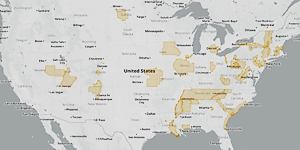 The EU Leaders Join North Korea in Welcoming Iran's Mass Murderer Presidentby Majid Rafizadeh	July 17, 2021 at 5:00 am
	The leaders of the European Union, who preach about human rights and democracy, are not only turning a blind eye to the Iranian regime's handpicking of a mass murderer, Ebrahim Raisi, to be the next president; they are also now joining North Korea in congratulating the ruling mullahs and their new President Raisi.
	Austrian President Alexander Van der Bellen, issuing a message congratulating Iran's new incoming president, stated that he is "confident" friendly relationships between the Islamic Republic of Iran and Austria would continue. "In his message," wrote the Islamic Republic News Agency, ".... he wished success for president-elect Raisi and said that his country, as the host of multinational negotiations over the Iran nuclear deal, is ready to make any cooperation. He expressed hope that the Vienna talks will yield fruit in the near future."
	How could a leader of a democratic country congratulate a mass murderer? What kind of message is he sending to the Iranian people who boycotted the elections and called on the international community to investigate the new mullah president?
	By handpicking a mass murderer to be president, the Iranian regime is sending a strong message to the Iranian people and the world that it will not respect human rights. Yet, to enhance the regime's legitimacy, Iran's Ambassador to Austria, Abbas Bagherpour, bragged:
	"President @vanderbellen in an official message cordially congratulated President-elect Dr. Ebrahim Raisi @raisi_com, wishing him every success, referring to 7 centuries of friendly relations, re-assuring him of continuation of multi-faceted bilateral relations in every fields."
	Switzerland's President Guy Parmelin also congratulated the "Butcher of Tehran" and wished him success. The Iranian Students' News Agency, a state-controlled outlet, reported:
	"Swiss President in the message wished success for Iranian President-elect Ebrahim Raisi in his new position, expressed confidence that good bilateral relations between Iran and Switzerland during the presidency of Raisi will be strengthened more than ever.
	"He also stressed that Switzerland is committed to strengthening dialogue and cooperation with Iran aiming at increasing stability and prosperity in the region, and considers it in the interest of all."
	Those are more blows to the people of Iran. The people of Iran, like those of Hong Kong and now Cuba, have been struggling and fighting to change their regime, while European governments and leaders of democratic countries -- including the current administration in the United States (for instance here, here and here) -- have basically been sending a message to the people: We do not care about your aspiration for justice, rule of law and human rights; instead we are going to partner with your authoritarian leaders.
	The Iranian human rights lawyer Kaveh Moussavi tweeted:
	"Shame on you, President of Austria, congratulating a mass murderer who through massive fraud has muscled his way to the Presidency of Iran. We are going to remember this abject cowardice when we rid Iran of this murderous kleptocracy! Don't say we didn't warn you!"
	Europe's leaders have also been completely disregarding calls by human rights organizations to investigate Iran's mass murderer mullah -- he will also most likely be the next Supreme Leader of Iran. Amnesty International's Secretary General Agnès Callamard said out:
	"That Ebrahim Raisi has risen to the presidency instead of being investigated for the crimes against humanity of murder, enforced disappearance and torture, is a grim reminder that impunity reigns supreme in Iran. In 2018, our organization documented how Ebrahim Raisi had been a member of the 'death commission' which forcibly disappeared and extrajudicially executed in secret thousands of political dissidents in Evin and Gohardasht prisons near Tehran in 1988. The circumstances surrounding the fate of the victims and the whereabouts of their bodies are, to this day, systematically concealed by the Iranian authorities, amounting to ongoing crimes against humanity."
	It was also under Raisi's watch as the head of Iran's Judiciary that nearly 1,500 people were killed during the widespread protests of 2019, many were tortured, and high profile people such as the champion wrestler Navid Afkari were executed.
	Callamard added:
	"As Head of the Iranian Judiciary, Ebrahim Raisi has presided over a spiralling crackdown on human rights which has seen hundreds of peaceful dissidents, human rights defenders and members of persecuted minority groups arbitrarily detained. Under his watch, the judiciary has also granted blanket impunity to government officials and security forces responsible for unlawfully killing hundreds of men, women and children and subjecting thousands of protesters to mass arrests and at least hundreds to enforced disappearance, and torture and other ill-treatment during and in the aftermath of the nationwide protests of November 2019."
	It is indeed shameful, and a blow to the people of Iran and advocates of human rights and democracy, that European governments and leaders of democracies are joining North Korea to congratulate Iran's mass murderer president -- and wishing him success!Dr. Majid Rafizadeh is a business strategist and advisor, Harvard-educated scholar, political scientist, board member of Harvard International Review, and president of the International American Council on the Middle East. He has authored several books on Islam and US foreign policy. He can be reached at Dr.Rafizadeh@Post.Harvard.Eduhttps://www.gatestoneinstitute.org/17567/eu-north-korea-welcome-iran-president ARUTZ SHEVAMourning the Temple: Tisha B'av at the Western WallWatch live: Jews from all sectors mourn the Holy Temples at the Western Wall, with prayers and lamentations.Arutz Sheva Staff , Jul 17 , 2021 8:50 PM 	Israel Police officers, Border Police officers, and volunteers took up posts around Jerusalem's Old City in order to ensure the safety of worshipers arriving at the Western Wall on Saturday evening, to mark the fast of Tisha B'av.	Israel Police will aid the local authority in enforcing law and order, as well as ensuring compliance with the laws regarding businesses which must remain closed during the fast.	The public is asked to refrain from arriving at the Old City via private vehicle, and is asked to use public transportation.	On Tisha B’Av, the ninth day of the Jewish month of Av (also called Menachem Av), the First and Second Jerusalem Temples were destroyed.	The First Temple was destroyed by the Babylonians, sending the Jewish into a 70-year exile. The Second Temple was destroyed by the Romans, and Judean independence was lost following the fall of the city of the city of Beitar, the last stronghold of the Bar Kochba revolt.	After the destruction of the Temple, the Jews lost their spiritual center and were exiled from their homeland. This is the exile which the Jewish People suffer from to this day, and it will be resolved only with the coming of the Messiah.	On Tisha B'av, Jews traditionally do not eat, drink, wear leather shoes, wash, or use creams or ointments. Those who have difficulty fasting, as well as the elderly and children younger than 12 or 13 (bar or bat mitzvah) do not fast. https://www.israelnationalnews.com/News/News.aspx/310038 live video of western wall - https://www.israelnationalnews.com/News/News.aspx/310038 07/17/2021 NEWS AM  - The Pool of Siloam (Episode 9) - City of David: Bringing the Bible to Lifehttps://www.youtube.com/watch?v=O6OFPRw2XKw Read the Prophets & PRAY WITHOUT CEASING!That is the only hope for this nation!Genesis 34:28They took their flocks and their herds and their asses, and whatever was in the city, and whatever was in the field. 29And they took all their wealth, and all their little ones, and their wives, and looted all that was in the house. 30And Jacob said to Simeon and to Levi, You have troubled me, to make me stink among those living in the land, among the Canaanites, and among the Perizzites. And I being few in number, and they gathering against me, they will strike me, and I and my house shall be wasted. 31And they said, Should he treat our sister like a harlot?Hamas: Israel 'playing with fire' with Tisha Be'av events in JerusalemHamas called on Palestinians to mobilize in Jerusalem and confront Israelis, starting on Saturday.By TZVI JOFFRE    JULY 16, 2021 19:33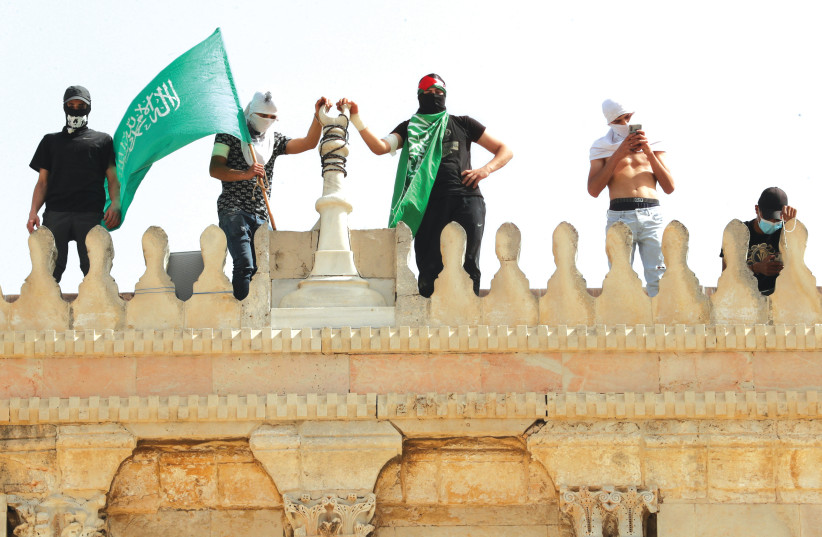 A MAN HOLDS a Hamas flag as he stands next to others atop a building near al-Aqsa Mosque in Jerusalem’s Old City on Monday. (photo credit: AMMAR AWAD/REUTERS)	Hamas warned that Israel is "playing with fire" on Friday by allowing Jews to visit the Temple Mount and march around the walls of the Old City of Jerusalem on Tisha Be'av, which marks the day when the Temples in Jerusalem were destroyed.	The terrorist movement also spoke out against demolitions and planned evictions of Palestinians in the Silwan and Sheikh Jarrah neighborhoods of east Jerusalem.	Hamas affirmed that it would continue the confrontation against Israel and called on the youth of Jerusalem to mobilize at the gates of the Old City of Jerusalem and throughout the city to confront Israelis, starting on Saturday. [I do believe that is called incitement and it is time the nitwits at the UN and UNHRC start condemning Hamas and forgetting about any complaints when Israel reacts to their terror. There should be no funding to Gaza for anything and when they starve them out then the problem could be solved. Same thing for Ramallah and the treachery that comes from there. Those people chose their terrorist leaders at their last election so let them live with them. – rdb]	The terrorist group called on Palestinians from the West Bank and Arab-Israelis to visit al-Aqsa on Eid al-Adha, which begins on Sunday night.	Hamas additionally called on residents of Gaza to "keep their fingers on the trigger" to defend Jerusalem. In May, tensions surrounding the evictions in Sheikh Jarrah, as well as clashes between Israeli forces and Palestinians on the Temple Mount, came to a head on Jerusalem Day, when Hamas fired rockets towards Jerusalem, sparking an 11-day conflict called Operation Guardian of the Walls. 	This year, Tisha Be'av coincides with Eid al-Adha, known as the "festival of sacrifice," which coincides with the completion of the Hajj pilgrimage to Mecca and commemorates Ibrahim's (Abraham) readiness to sacrifice his son in order to demonstrate his dedication to God. In past years, clashes have broken out on the Temple Mount on Tisha Be'av.	In 2019, when the two holidays coincided, violent protests broke out on the Temple Mount, with Palestinians injuring four police officers and 40 Palestinians injured in the clashes. That year, Jews were initially barred from entering the Temple Mount on Tisha Be'av, but were eventually let on after an uproar by religious Zionist leaders.	Visits by religious Jews to the Temple Mount are monitored by Wakf guards and Israeli police – and all Jewish prayer, including silent prayer, is forbidden, according to the Jerusalem Center for Public Affairs. No sacred Jewish objects, such as prayer books or prayer shawls, may be brought onto the mount, according to tourism website Tourist Israel. [Arabs can do whatever they want at their ‘third most holy place’ but Jews can’t at their MOST holy place. What is equitable about that? – rdb]	Despite the ban on prayer, Jewish visitors have been able to conduct some prayer at the site undisturbed by police since December 2019.	The Im Tirzu organization, along with a number of other right-wing organizations, is planning a march around the walls of the Old City of Jerusalem on Saturday night, when Tisha Be'av begins.	Last year, the Joint Headquarters of Temple Mount Organizations released a pamphlet with a number of rulings concerning Jewish law for those who visit the Temple Mount on Tisha Be'av on Wednesday, including a ruling that even people who are concerned that they may need to drink water after visiting the site should visit in any case.	This year as well temperatures are expected to be exceptionally hot on Tisha Be'av. Rabbi Yehuda Kroizer, the rabbi of the West Bank settlement of Mitzpe Yericho and head of the Yeshiva of the Jewish Idea ruled last year that if someone visiting the site begins to feel very weak, they are permitted to drink water. If they can manage with drinking a smaller amount of water, they should only drink 40 ml every nine minutes.	On Tisha Be'av, which falls on Saturday night, Jews mark the day that the two Temples in Jerusalem were destroyed and a number of other calamities occurred by fasting for 25 hours and abiding by other mourning practices, including sitting on the floor or low chairs, not wearing leather shoes and reciting the Book of Lamentations (Megillat Eicha), in which the prophet Jeremiah laments the destruction of Jerusalem and the subsequent exile. https://www.jpost.com/arab-israeli-conflict/hamas-israel-playing-with-fire-with-tisha-beav-events-in-jerusalem-674096 Defense officials meet Gaza border communities, discuss evacuation plansThe Defense Ministry's National Emergency Management Authority met with municipal heads in order to gain input into a new emergency evacuation plan, based on lessons learned from recent Gaza fightingBy JERUSALEM POST STAFF    JULY 16, 2021 21:22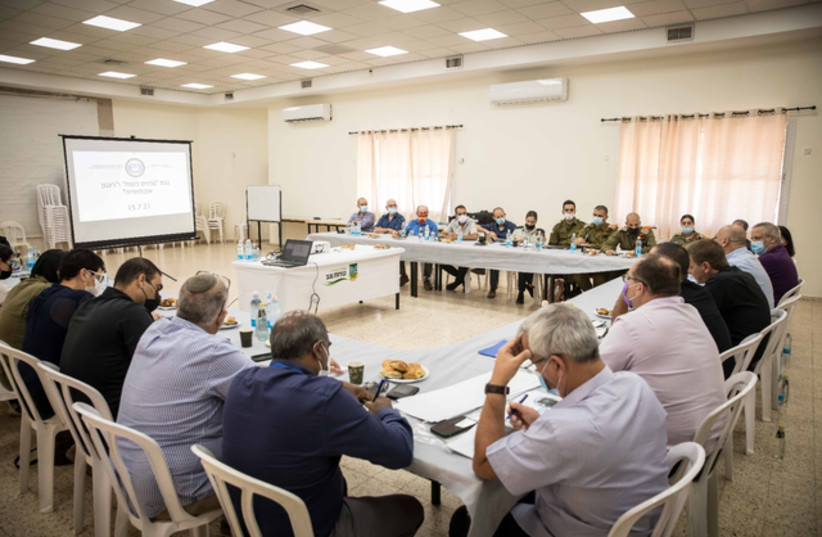 Military and government representatives meet with Gaza-area municipality heads to discuss emergency evacuation plans (photo credit: DEFENSE MINISTRY PRESS OFFICE)	The Defense Ministry's National Emergency Management Authority (RAHEL) has presented Gaza border municipality heads with plans to evacuate border towns if a future war breaks out. [More and more war tactics are being planned and worked out. Obviously some people are most concerned. – rdb]	According to the Defense Ministry Press Office, the meeting was held on Thursday in the regional municipality of Sdot Negev.	Participants included head of the National Emergency Management Authority, Brig.-Gen. (res.) Yoram Lardo, representatives from the Southern and Home-Front Commands, and representatives from the Interior Ministry and other related government agencies.	The meeting was held as an outcome of lessons learned during the recent conflict in Gaza, and included a number of evacuation protocols. For example, a plan named "Safe Distance Plan" deals with the logistics of evacuations themselves, while the "Population Treatment Plan" provides the municipality heads with tools to take care of their constituents in the days and weeks following the potential evacuation. 	According to Lardo, "from the Defense Ministry's perspective, the municipal leaders are the central figures in terms of strengthening their residents' resolve during emergencies or in times when evacuation might be necessary. "We therefore deemed it necessary to present the plans to the municipal leaders so that they can provide their input before its final approval." https://www.jpost.com/israel-news/defense-officials-meet-gaza-border-communities-discuss-evacuation-plans-674107 Gantz, Sa’ar agree to review potential state inquiry into submarine affairAfter feuding over the matter last month, defense and justice ministers to form inter-ministerial teams to discuss controversial caseBy TOI staff Today, 8:19 pm 	Defense Minister Benny Gantz and Justice Minister Gideon Sa’ar have set up inter-ministerial teams to review the possibility of establishing a state commission of inquiry into the so-called submarine affair. The teams will hold discussions on the matter, while also conferring with Attorney General Avichai Mandelblit.
	The decision was seen as a rapprochement of sorts after the two engaged in a brief public spat over the issue last month, after Gantz announced his intention to have the government form an inquiry commission, reportedly without coordinating the matter with Sa’ar or Prime Minister Naftali Bennett.
	Sa’ar’s office slammed Gantz’s conduct at the time as “unprofessional and unacceptable,” saying the defense chief issued a statement to the press without any coordination on the matter or prior deliberation.
	“The establishment of a state commission of inquiry is a weighty issue. The haste and lack of orderly discussion… are unacceptable,” the statement said.
	According to Channel 12 news, Interior Minister Ayelet Shaked later informed Gantz that Bennett’s Yamina party would oppose the establishment of a state commission into the affair.
	The submarine affair, also known as Case 3000, revolves around allegations of a massive bribery scheme in Israel’s multi-billion-shekel purchase of naval vessels — submarines and large missile ships — from German shipbuilder Thyssenkrupp. The scandal also involved the sale of two Dolphin-class submarines and two anti-submarine warships by Germany to Egypt, allegedly approved by former prime minister Benjamin Netanyahu without consulting or notifying then-defense minister Moshe Ya’alon and then-IDF chief of staff Gantz. Israel had long been granted an unofficial veto over such sales by Germany.
	While several of Netanyahu’s close associates have been indicted in the case, which involves suspicions Israeli officials were bribed to ensure Thyssenkrupp won the contract, the former premier has not been directly implicated, and the attorney general has said he is not a suspect.
	Advertisement 
	Netanyahu, who was accused by former defense minister Ya’alon of having led the alleged improper effort to buy the submarines from Thyssenkrupp, has previously blocked a number of efforts to form a parliamentary commission of inquiry.
	Last year, Gantz announced that his ministry was launching an internal investigation of the scandal, a move that did not require external approval. However, this probe quickly fell apart as the attorney general voiced concerns that it would interfere with his own criminal inquiry, which resulted in a number of indictments last month.
	The state commission of inquiry that Gantz is proposing would have the power to subpoena witnesses, forcing them to appear for questioning — which his previous ministerial probe could not do.
	In May, prosecutors filed indictments for bribery, money laundering and tax offenses at the Tel Aviv District Court Monday against Miki Ganor, who was the local agent for Thyssenkrupp. Avriel Bar-Yosef, once Netanyahu’s pick to be head of the Israel National Security Council, was indicted for bribery and breach of trust.
	In addition, indictments for bribery, money laundering and breach of trust were filed against Netanyahu’s former chief of staff David Sharan; former chair of the fundraising organization Keron Hayesod (United Israel Appeal) Eliezer Sandberg; Brig. Gen. (res.) Shay Brosh, a former commander of the Israeli Navy’s commando unit; Rami Taib, a former political adviser to former Likud minister Yuval Steinitz; and media adviser Yitzhak Liber.
	Alongside the indictments, cases were closed against David Shimron, cousin and former personal lawyer to Netanyahu, as well as former commander of the Israeli Navy Eliezer Marom, after prosecutors accepted their defenses at their respective pre-indictment hearings.
	Advertisement 
	In October, the state prosecution told the High Court of Justice that it believed there was no justification to open a criminal probe into Netanyahu over the matter.
	Netanyahu is already on trial for fraud and breach of trust in three other cases, and bribery in one of them. He denies any wrongdoing and claims to be a victim of an attempted political coup involving the police, prosecutors, left-wing opposition and the media. https://www.timesofisrael.com/gantz-saar-agree-to-review-potential-state-inquiry-into-submarine-affair/  [Sounds like the US with investigation after investigation because an inordinate number of people in the political arena seem to have a problem with very sticky fingers. – rdb]Bennett: ‘Vaccines on their own won’t solve the problem’Vaccine protection ‘weaker than we’d hoped’ against Delta, PM says; inoculations help, but ‘significantly less’ than with previous strains; gov’t seeks to approve home testing kitsBy TOI staff Today, 6:28 pm 	At a situational assessment in Tel Aviv Friday, Prime Minister Naftali Bennett said protection afforded by COVID-19 vaccines was “weaker than we’d hoped” against the surging Delta variant.	“Anyone who hoped that vaccines on their own would solve the problem — they won’t,” Bennett said at the meeting attended by ministers, health officials, national security council members, police and the military. [That majority of people who choose to look at media options other than the MSM and most of the inaccurate information coming from our government agencies are probably aware of truth of Bennett’s comments. This is not a vaccine, it is a type of genetic treatment that stimulates your body to create the spike protein which has multiple difficult and dangerous effects on your body. If your body’s immune system recognizes the protein and reacts to it with antibodies it might help keep your from getting a bad case BUT it also may stimulate the cytokine reactions which makes you very sick. In addition it also, by virtue of spreading the little packets through your body may cause terrible problems with clotting as well as a host of other problems. Read the article from America’s Frontline Doctors about the Israeli statistics which is at the top of this  posting. Israel AND those in the US have been given very biased and erroneous information about the problems with this JAB. – rdb]	“Delta is surging” all over the world, he said. “On the one hand the vaccines are effective against the virus, and so we are making sure we have the necessary stocks. But vaccines alone are not enough. [What I have read is that Delta is more infective BUT NOT more serious than the other variations of the Covid. – rdb]	He added: “We don’t know exactly to what extent the vaccine helps, but it is significantly less” against Delta than previous strains. “We all hope to see a slowdown, but the facts at the moment are that there isn’t a slowdown — not here and not around the world.”
	Still, the premier said, “Our goal is to allow routine life to continue with adjustments to the coronavirus.”
	Bennett said the government’s aim was to provide the public with clear directives with enough advance warning to prepare, “without surprises, without panic and mainly through forward planning.”
	At the meeting, officials decided to move to quickly approve the use of home testing kits, increase enforcement, particularly of the “Revelry Pass” set to take effect next week for weddings, parties and other celebratory indoor gatherings, and conduct a review of travel policies at Ben Gurion Airport.
	Starting Friday, all travelers, including those who are vaccinated or have recovered from COVID-19, were required to self-isolate for 24 hours upon arrival to Israel, or for a shorter period if they receive a negative test result.	Meanwhile, those returning from 15 countries deemed to have high infection rates will be required to quarantine for seven days with a negative test result, according to the ministry’s updated guidelines. The full quarantine period was recently shortened from the previous 10-14 days.
	The countries considered to have high infection rates as of Friday are the United Arab Emirates, Seychelles, Ecuador, Ethiopia, Bolivia, Guatemala, Honduras, Zimbabwe, Zambia, Namibia, Paraguay, Chile, Colombia, Costa Rica and Tunisia.
	Starting next Friday, July 23, the following countries will be added to the list: the United Kingdom, Cyprus, Turkey, Georgia, Uganda, Myanmar, Fiji, Panama, Cambodia, Kenya and Liberia.
	The Health Ministry also said that next Friday, Spain and Kyrgyzstan will be added to the list of countries with extreme rates of infection to which Israelis are barred from flying, provided that a government committee approves the ministry’s request.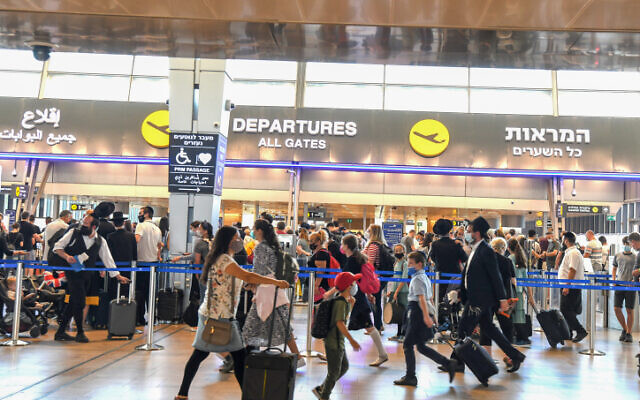 People are seen at the Ben Gurion Airport on July 15, 2021 (Flash90)	The countries that are currently off-limits for Israelis are Uzbekistan, Argentina, Belarus, Brazil, South Africa, India, Mexico and Russia.	Health Ministry figures showed 855 new cases were confirmed on Thursday, the highest figure since March 22. That came after daily infections topped 750 on each of the previous three days. Of the 65,125 tests performed Thursday, 1.52 percent came back positive — a rate slightly higher than in recent days.	There are 5,817 active virus cases in the country, Health Ministry data showed, while the death toll stood at 6,443.Health officials have linked the recent spike in infections in Israel to travelers who brought back new variants of the virus from abroad and did not properly quarantine after arriving.	The resurgence of coronavirus in Israel has been largely attributed to the spread of the Delta variant, which was first detected in India and is believed to be twice as contagious as the original COVID strain. https://www.timesofisrael.com/bennett-protection-afforded-by-vaccines-weaker-than-wed-hoped-against-delta/  [Remember those numbers are NOT cases but are simply positive tests. Many with positive tests are not sick. - rdbIsrael to bar travel to Spain as all arrivals start isolating for up to 24 hoursTravelers must now quarantine for a day or until negative test result; on July 23, Spain, Kyrgyzstan will enter no-go list while returnees from UK, Turkey will need full quarantineBy TOI staff Today, 2:40 pm 	Starting Friday, all travelers, including those who are vaccinated or have recovered from COVID-19, are required to self-isolate for 24 hours upon arrival to Israel, or for a shorter period if they receive a negative test result. MORE- https://www.timesofisrael.com/israel-to-bar-travel-to-spain-as-all-arrivals-start-isolating-for-up-to-24-hours/ Protests rock restive Iran province over water shortagesVideos show demonstrators setting fire to tires, blocking roads in Khuzestan, as police use gunfire to disperse themBy Jon Gambrell Today, 9:57 am 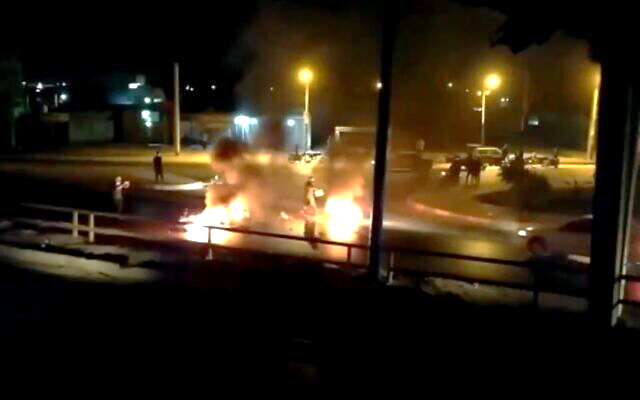 Iranians protest again water shortages in the Khuzestan province, July 15, 2021. (Screenshot: Twitter)	DUBAI, United Arab Emirates (AP) — Protesters angry over water shortages marched through streets late Thursday in an oil-rich, restive province in southwestern Iran and police apparently fire weapons to disperse the crowds, online videos showed.	It wasn’t immediately clear if anyone had been wounded or arrested in the protests across multiple cities in Khuzestan province, including its capital, Ahvaz. Iranian state media had not reported on the unrest as of early Friday morning.	Videos showed people setting fire to tires, blocking roadways in anger. Anti-riot police in helmets and camouflage fatigues scuffled with demonstrators. Police also fired shotguns in one video, though it wasn’t clear if it was live ammunition or so-called “beanbag rounds” designed to be less lethal.	Those in the videos chanted in Arabic, demanding others to join them. The province is home to ethnic Arabs who complain of discrimination by Iran’s Shiite theocracy.	Arab separatists long have operated in Khuzestan, which Iraqi dictator Saddam Hussein tried to seize in his 1980s war with Iran. They’ve blown up oil pipelines in the past and have been blamed for attacks including a 2018 assault on a military parade that killed at least 25 people in Ahvaz.	Water worries in the past have sent angry demonstrators into the streets in Iran. The country has faced rolling blackouts for weeks now, in part over what authorities describe as a drought striking the nation. Precipitation had decreased by almost 50 percent in the last year, leaving dams with dwindling water supplies to fuel the country.#Iran–#Khuzestan Protest for water✊✌️#قیام_تشنگان #ایران#خوزستان_تنها_نیست #FreeIran2021 pic.twitter.com/im3Ii1Gnsn— Narges Ghaffari (@Radioirava) July 16, 2021Iranians in Khuzestan are taking over streets protesting the repression regime in #Iran. Be their voice!#IranTruth#IranNationwideProtestspic.twitter.com/l6Dzh7cUUX — ☼???? ???????????????????????? ﮼سوده???????? ☼???? (@DearSoodi) July 15, 2021	The protests in Khuzestan province come as Iran struggles through repeated waves of infections in the coronavirus pandemic and as thousands of workers in its oil industry have launched strikes for better wages and conditions. 	Iran’s economy also has struggled under US sanctions since then-president Donald Trump’s 2018 decision to unilaterally withdraw from Tehran’s nuclear deal with world powers, crashing the value of the Islamic Republic’s rial currency. https://www.timesofisrael.com/protests-rock-restive-iran-province-over-water-shortages/ Reuters journalist killed covering clash between Afghan forces, TalibanSiddiqui had been embedded as a journalist since earlier this week with Afghan special forces based in the southern province of Kandahar.By REUTERS   JULY 16, 2021 23:13	Reuters journalist Danish Siddiqui was killed on Friday while covering a clash between Afghan security forces and Taliban fighters near a border crossing with Pakistan, an Afghan commander said.Former Mujahideen hold weapons to support Afghan forces in their fight against Taliban, on the outskirts of Herat province, Afghanistan July 10, 2021(photo credit: JALIL AHMAD/REUTERS)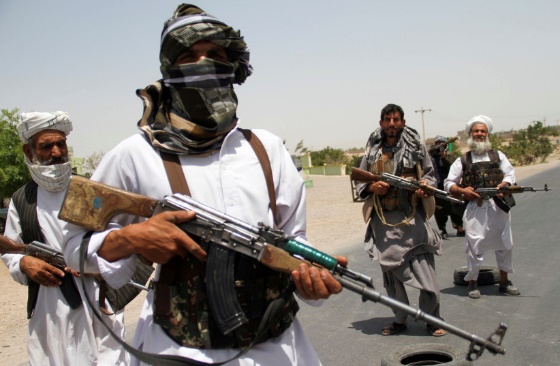 	Afghan special forces had been fighting to retake the main market area of Spin Boldak when Siddiqui and a senior Afghan officer were killed in what they described as Taliban crossfire, the official told Reuters.	Siddiqui had been embedded as a journalist since earlier this week with Afghan special forces based in the southern province of Kandahar and had been reporting on fighting between Afghan commandos and Taliban fighters.	"We are urgently seeking more information, working with authorities in the region," Reuters President Michael Friedenberg and Editor-in-Chief Alessandra Galloni said in a statement.	"Danish was an outstanding journalist, a devoted husband and father, and a much-loved colleague. Our thoughts are with his family at this terrible time."	Afghan President Ashraf Ghani said in a statement on Twitter that he was "deeply saddened with the shocking reports" of Siddiqui's death and extended condolences to his family.	Siddiqui told Reuters he had been wounded in the arm by shrapnel earlier on Friday while reporting on the clash. He was treated and Taliban fighters later retreated from the fighting in Spin Boldak.	Siddiqui had been talking to shopkeepers when the Taliban attacked again, the Afghan commander said.	Reuters was unable to independently verify the details of the renewed fighting described by the Afghan military official, who asked not to be identified before Afghanistan’s Defense Ministry made a statement.	Taliban spokesman Zabihullah Mujahid said the Taliban had not been aware there was a journalist reporting from the site of what he described as a "fierce battle" and that it was not clear how Siddiqui had been killed.PRIZE-WINNING PHOTOGRAPHY	Siddiqui was part of the Reuters photography team to win the 2018 Pulitzer Prize for Feature Photography for documenting the Rohingya refugee crisis, a series described by the judging committee as "shocking photographs that exposed the world to the violence Rohingya refugees faced in fleeing Myanmar." MORE- https://www.jpost.com/international/reuters-journalist-killed-covering-clash-between-afghan-forces-taliban-674121 US teachers’ unions increasingly debate Israel, and in some places back boycottsWith Jews spearheading initiatives on both sides of the issue, votes across America on whether to support the anti-Israel BDS movement ensnare prominent Jewish labor leadersBy Andrew Lapin and Gabriel Greschler Today, 3:12 am 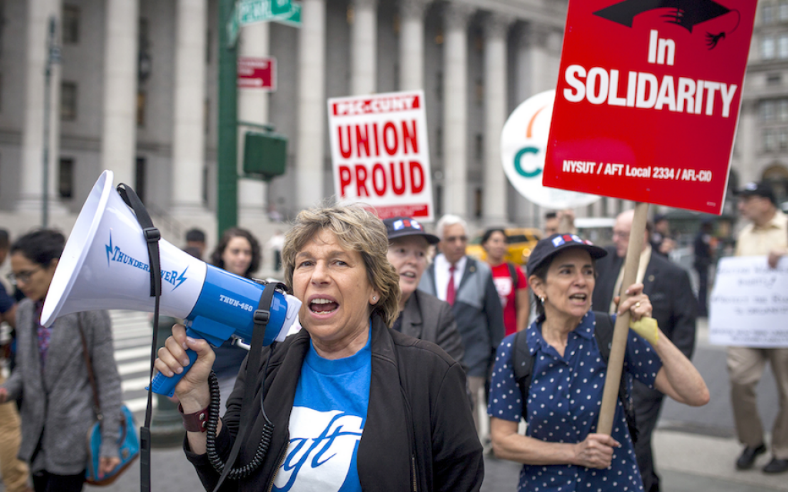 Randi Weingarten, with megaphone, marches in a New York City rally, June 27, 2018. (Courtesy Professional Staff Congress/via JTA)	JTA — Public school unions in the US are increasingly becoming a hotbed of Israel discourse, with the largest teachers’ union becoming the latest organized body to deliberate measures that censure Israel and support the Palestinian cause.	At the National Education Association’s annual meeting held earlier this month (with US President Joe Biden and first lady Jill Biden, a longtime educator, in attendance), members planned to debate two items on Israel and the Palestinians among the more than 60 items on its virtual agenda. Both sought to make the union publicize some measure of support for the Palestinians and oppose the actions of the Israeli government in the wake of May’s outbreak of violence in Israel and Gaza.	The escalation of major debates on Israel and the Palestinians within public education unions — many spearheaded by Jews on either side — has included votes in San Francisco, Los Angeles and Seattle on whether to support the Boycott, Divestment and Sanctions movement. It’s also ensnared prominent Jewish labor leaders such as Randi Weingarten, president of the American Federation of Teachers, a longtime BDS opponent (and critic of Israeli government policies).	Union representatives say it is their duty as organized labor bodies to weigh in on issues of global import such as Israel, but their dual status as educators has contributed to an atmosphere of fear and uncertainty among both Jewish teachers and parents of Jewish public school children in their districts.	Pro-Israel organizations such as Hadassah, StandWithUs and the Zionist Organization of America have rallied against these proposals, including last week’s NEA votes. Hadassah’s national president, Rhoda Smolow, told the Jewish Telegraphic Agency that the group searched its own member list to find people who may be, or know, NEA delegates to encourage them to vote against the items. A list of talking points circulated by the pro-Israel groups called the items “one-sided, divisive” and “directly at odds with NEA’s principles of inclusivity, diversity, and fostering diverse viewpoints.”	Ultimately one of the two items was defeated, while the other did not come up for a vote before the NEA’s debate time for new business items expired at the conclusion of the virtual meeting on Saturday. A separate item calling for the NEA to advocate for mandatory Holocaust and genocide education also did not have a vote. (Unlike in years past, when every new item would be debated, this year the NEA restricted debate time due to the virtual setting.)	The Conference of Presidents of Major American Jewish Organizations, an umbrella organization representing dozens of American Jewish groups, issued a statement commending the NEA for its “rejection” of the items.	“It is important to ensure that our educators and education system do not take actions that could fuel the recent rise in antisemitism in the United States,” the Presidents Conference said. MORE-  https://www.timesofisrael.com/us-teachers-unions-increasingly-debate-israel-and-in-some-places-back-boycotts/  [Sorry folks but these people are there to teach the kids reading, writing and arithmetic. They are currently doing a bad job. They need to focus on why they were hired and learn to do that job well. If they have political views they can deal with them elsewhere. The destruction of the industrial north was essentially the result of over unionization and their activities. They killed much of US manufacturing there and now places which were major hubs are now virtually ghettos. Detroit, Chicago and many industrial cities have become crime ridden terrorist pits in part due to their fall as a result of the unions. – rdb]Vaccinated people now make up almost 47% of all new Covid cases, symptom-tracking app claims amid signs Britain’s third Covid wave may have peaked alreadyBy Luke Andrews Health Reporter For Mailonline  Published: 07:11 EDT, 15 July 2021 | Updated: 12:41 EDT, 15 July 2021 	Vaccinated Britons now make up almost half of Covid cases in the country, a symptom-tracking study suggested today — but there are signs the third wave may have already peaked.	King's College London scientists estimated 33,118 people were catching the virus daily in the week ending July 10, compared to 33,723 in the previous seven-day spell. 	But 47 per cent of cases are among those who have received at least one dose of the Covid vaccine, surging upwards from around a quarter at the start of June. 	This does not mean the jabs do not work. Scientists have always been honest that they are not perfect and millions will still be vulnerable to infection even after getting both doses. [Then why get the JAB. – rdb]	Infections are rising fastest among young Britons — many of whom have only received one dose. But the ZOE app counts these people as 'vaccinated' even though they are not yet fully protected by two doses. A second dose of all vaccines has been shown to be much more effective than a first dose against the Indian 'Delta' variant.	Professor Tim Spector, who leads the study run with health-technology firm ZOE, said the shift in trend was likely because the virus was 'running out' of non-jabbed Britons to infect, with nearly 90 per cent of adults having now received at least one dose. 	Studies show a single dose is less effective at preventing infection, although it still drastically slashes the risk of hospitalisation and death. Jabs are also slightly weaker against the Indian variant, which triggered the third wave.It comes after a study last night suggested elderly Brits given AstraZeneca's vaccine are less likely to have Covid antibodies than those who had Pfizer's. Rigorous trials also showed the British-made jab was slightly weaker. 	Coronavirus cases were rising rapidly throughout June, with the easing of restrictions blamed for sparking a third wave — although some scientists believe Euro 2020 led to a surge in infections.	Infections in Scotland have halved in the past fortnight, according to estimates by the King's app. The fall, which coincided with the national team being knocked out of the major football tournament early, has fuelled hope that England's outbreak will eventually fall, too.  MUCH MUCH MORE- https://www.dailymail.co.uk/news/article-9790999/Symptom-tracking-app-claims-number-people-falling-ill-virus-day-FALLEN.html Nearly 11,000 Deaths After COVID Vaccines Reported to CDC, as FDA Adds New Warning to J&J Vaccine	VAERS data released today by the CDC showed a total of 463,457 reports of adverse events from all age groups following COVID vaccines, including 10,991 deaths and 48,385 serious injuries between Dec. 14, 2020 and July 9, 2021. By   Megan Redshaw  07/16/21	Data released today by the Centers for Disease Control and Prevention (CDC) included 463,457 reports of injuries and deaths, across all age groups, following COVID vaccines — an increase of more than 25,000 compared with the previous week.	The data comes directly from reports submitted to the Vaccine Adverse Event Reporting System (VAERS), the primary government-funded system for reporting adverse vaccine reactions in the U.S.	Every Friday, VAERS makes public all vaccine injury reports received as of a specified date, usually about a week prior to the release date. Reports submitted to VAERS require further investigation before a causal relationship can be confirmed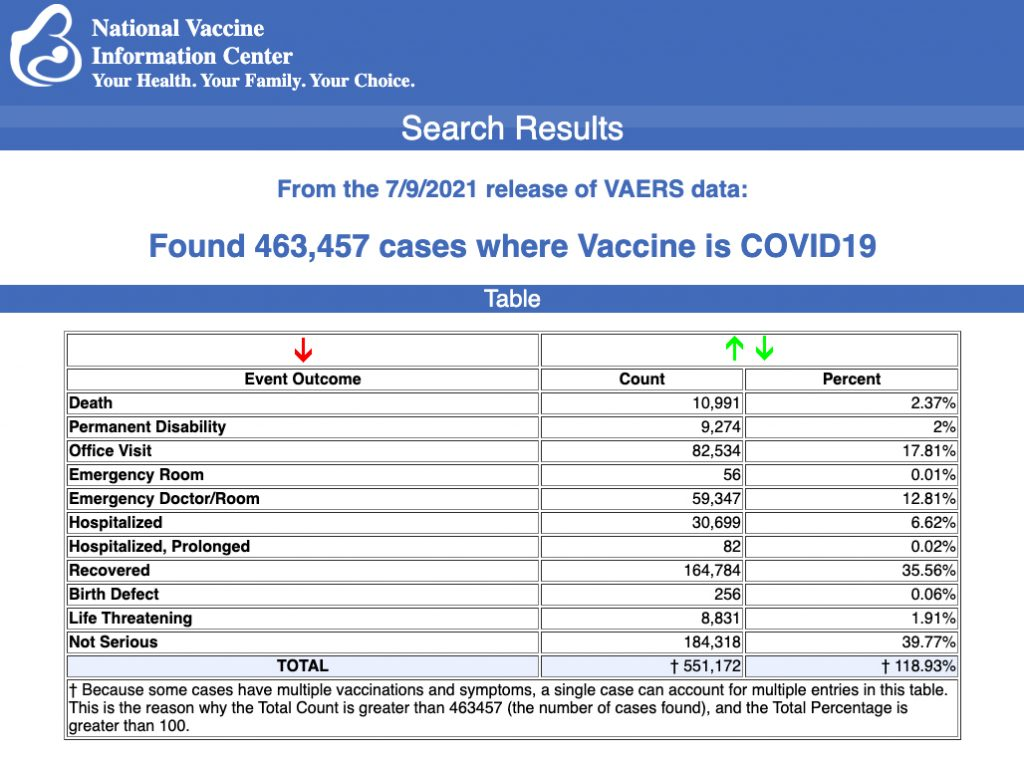 	Data released today show that between Dec. 14, 2020 and July 9, 2021, a total of 463,457 total adverse events were reported to VAERS, including 10,991 deaths — an increase of 1,943 over the previous week. There were 48,385 serious injuries reported during the same time period — up 7,370 compared with the previous week.	In the U.S., 333 million COVID vaccine doses had been administered as of July 9. This includes: 135 million doses of Moderna’s vaccine, 184 million doses of Pfizer and 13 million doses of the Johnson & Johnson (J&J) COVID vaccine.Of the 10,991 deaths reported as of July 9, 22% occurred within 48 hours of vaccination, 15% occurred within 24 hours and 37% occurred in people who became ill within 48 hours of being vaccinated.This week’s data for 12- to 17-year-olds show:14,003 total adverse events, including 866 rated as serious and 14 reported deaths. Two of the nine deaths were suicides.The most recent reported death includes a 13-year-old boy (VAERS I.D. 1431289) with a previous history of COVID who suffered cardiac arrest and died 17 days after vaccination with Pfizer.Other reports include two 13-year-old boys (VAERS I.D. 1406840 and 1429457) who died two days after receiving a Pfizer vaccine, three 15-year-olds (VAERS I.D. 1187918, 1382906 and 1242573), three 16-year-olds (VAERS I.D. 1420630, 1225942 and 1386841) and three 17-year-olds (VAERS I.D. 1199455, 1388042 and 1420762).2,040 reports of anaphylaxis among 12- to 17-year-olds with 99% of cases.
attributed to Pfizer’s vaccine, 1.1% to Moderna and 0.2% (or four cases) to J&J.377 reports of myocarditis and pericarditis (heart inflammation) with 373 attributed to Pfizer’s vaccine. MORE-https://childrenshealthdefense.org/defender/vaers-deaths-injuries-reported-cdc-covid-vaccines-moderna-pregnant-women/ Rove: White House injecting partisan politics in COVID vaccinations'Somebody has to be held to account'By Bob Unruh  Published July 16, 2021 at 12:44pm 	It's been reported for several days already that Joe Biden launched a program sending people knocking door-to-door to ask people about their COVID vaccination status.And that some of those workers now are carrying the vaccines with them, to dispense vaccinations on the spot:Door-To-Door Vaccines Launch In North Carolina... pic.twitter.com/oWUlYMF9b5— Covid-1984 (@Covid_1984_) July 13, 2021	But now longtime political analyst Karl Rove is suggesting that there is an unwelcome political influencer making the decisions on what campaign is being done where.	"If you’re in the White House and you’re attempting to solve this problem, do you really want to pollute it with a big draw-up of highly partisan and ideological groups rather than focusing on the mission at hand? Are these people around in, let’s say, Nebraska? Are these people around in let’s say Rhode Island?" he said.	"In fact, the list I’ve seen is virtually only states that are swing states, close states from the 2020 election. Somebody in the White House and somebody at the Department of Health and Human Services has to be held to account. Who’s making these decisions? Who’s allowing politics to enter into something that ought to be as far away from politics as possible?"	A commentary at The Gateway Pundit was blunt: "Are Joe Biden's vaccine teams going door-to-door in swing states doing more than promoting vaccines? Americans need to know."	It continued, "One question that Republicans should request an answer to is who is hiring these individuals going door to door and pushing the vaccine? Is this operation led by Stacy Abrams like the hiring of far left election workers in the 2000 election? Abrams was behind the hiring of election ballot counters (i.e. producers) in numerous locations, including Fulton County. This is one reason the results in Georgia were so terribly different from reality. It really looked like Abrams and her group hired anyone they could find who supported BLM to 'count' the election ballots."	The editorial pointedly noted: "Rove asked on Fox News if these vaccine workers were also taking the opportunity to sign people up for the Democrat Party."	Fox reported Rove also said, "I'm in favor of outreach efforts. We've got to be able to take these lifesaving vaccines across the country, but it ought to be done entirely outside of politics, done by doctors and nurses and health education, people drawn from health education programs at colleges and the scouts and service groups at churches and local leaders. 	It shouldn't be politics. Action North Carolina is an intensely left-wing, very ideological and very active political group. Go to their website. It starts with a gigantic call on the readers of the website to demand that Senators Tillis and Burr, both Republicans, support the president, expand government, spend more money."	He continued, "In fact, in their description of their mission, they say their mission is to grow political power, and yet they are somehow involved and it's shady. Are we using taxpayer dollars?... We're using taxpayer dollars to pay for the vaccines and the support services. So are we, in essence, subsidizing a political organization in between elections?"Watch the interview here:	Rasmussen Reports found that 53% of Likely U.S. Voters think it's a "bad idea" for sending teams "door to door – literally knocking on doors."	Only 37% believe Biden's plan to have officials confront, try to persuade, possibly argue with, Americans at their front doors is a good idea.	The survey of 1,000 U.S. Likely Voters was conducted on July 11-12, 2021 by Rasmussen Reports. The margin of sampling error is +/- 3 percentage points with a 95% level of confidence.	The campaign already had faced significant opposition, especially after one county in Illinois posted instructions for those interrogators on how to act when they confront you, including for them to ignore "No soliciting" signs.	There was no mention, however, of whether they're supposed to ignore "No trespassing" directives.	"We went from 15 days to slow the spread, to Biden's gestapo knocking door-to-door to see your papers," wrote Jenna Ellis. "Who did Nazi that one coming?"	We went from 15 days to slow the spread, to Biden’s gestapo knocking door-to-door to see your papers.Who did Nazi that one coming? 🥸— Jenna Ellis (@JennaEllisEsq) July 10, 2021The instructions were posted in Lake County, Illinois, and were publicized by Zerohedge.BIDEN ADMINISTRATION VACCINE DOOR TO DOOR SALES PITCH SCRIPT pic.twitter.com/yiMqrKIxiv— The_Real_Fly (@The_Real_Fly) July 9, 2021	The marching orders include: "Ignore no soliciting signs. You're not soliciting! You're offering critical information and resources. What you are doing is not illegal."	But it does advise, "Knock and then back up."	"Use your script. This will give you the basics. Once you get comfortable with it, feel free to make it sound more like you as long as all the key information is there. Make clear up front that the building has let you in and you're from the health department."	Most importantly, it insists the door-knockers "Report on your work! Be sure to fill out the Doorknocking Spreadsheet with the counts of who still needs a vaccine, who is already vaccinated, who needs more info, etc. This is important information that the Health Department is relying on!" https://www.wnd.com/2021/07/rove-white-house-injecting-partisan-politics-covid-vaccinations/  [Lock your doors and if you don’t know who is there don’t answer it. – rdb]'Accusations not supported by facts': Facebook dismisses Biden's charge of 'killing people' with Covid-19 misinfo in fiery rebuke 16 Jul, 2021 22:06 	After President Joe Biden accused Facebook of "killing people" by not doing enough to censor Covid-19 misinformation, the company fired back and claimed they are actually "helping save lives." 	“We will not be distracted by accusations which aren't supported by the facts,” Facebook spokesperson Dani Lever said in a Friday statement. 	Lever went on to claim that two billion users have “viewed authoritative information about Covid-19 and vaccines” on Facebook and added that over three million have used the platform’s “vaccine finder tool” to locate a vaccination site near them.	The statement ends by claiming the facts show Facebook is “helping save lives.”JUST IN: @Facebook responds to Biden (“They’re killing people”) re: COVID misinformation: “The facts show Facebook is helping save lives. Period.”Full statement here. pic.twitter.com/5bj7mwuI4J— Peter Alexander (@PeterAlexander) July 16, 2021	Along with Biden’s claim about the platform “killing people,” White House Press Secretary Jen Psaki has found herself in hot water with critics after defending officials “flagging problematic posts” related to Covid-19 and vaccines. 	In a testy Friday press conference, she again defended the controversial strategy and claimed people are dying from “misinformation” being spread on social media. She even called for the banning of those spreading “misinformation” not just from one platform, but all, an opinion that was blasted by numerous activists and journalists. 	Facebook has been cracking down on the Covid-19 information that does not align with the WHO and local governments’ official viewpoints since the beginning of the pandemic. In March, CEO Mark Zuckerberg announced that the platform was working with health officials to enable vaccination appointments via WhatsApp. In a bid to push its users to get vaccinated, Facebook said it would also show vaccination venues nearby and add pop-up labels on posts about Covid-19 vaccines ostensibly to persuade those hesitant that they were safe and effective. https://www.rt.com/usa/529451-facebook-covid19-misinformation-biden/  [This is your government in action. Constitution? Doesn’t mean a thing to these vile disgusting critters. Time for a change in DC. – rdb]Prosecutor hid investigation of Hunter Biden during campaignDelayed subpoenas so matter would remain secret while Joe Biden ran for officeBy Bob Unruh Published July 16, 2021 at 4:18pm 	An investigative report from Politico reveals that a federal prosecutor investigating alleged crimes by Hunter Biden suppressed information about the case until after Joe Biden was elected last November	After the election, it was confirmed that Hunter Biden's taxes were being investigated.	The report said, "Last summer, federal officials in Delaware investigating Hunter Biden faced a dilemma. The probe had reached a point where prosecutors could have sought search warrants and issued a flurry of grand jury subpoenas. Some officials involved in the case wanted to do just that. Others urged caution. They advised Delaware's U.S. Attorney, David Weiss, to avoid taking any actions that could alert the public to the existence of the case in the middle of a presidential election."	The report on the investigation into Hunter Biden's business dealings with foreign interests confirmed a source explained, "To his credit, he listened."	President Biden, later in office, then left the prosecutor, a Republican appointed by Donald Trump, in place, the report said.	That that decision, and others like it, likely had an impact on the election results isn't in doubt.	In fact, a poll after the election shows that more than one-third of voters who chose Joe Biden were not aware of the evidence linking the former vice president to corrupt financial dealings with China through his son Hunter.	Had they known, according to the survey commissioned bv the Media Research Center, President Trump would have won at least 289 Electoral College votes.	The survey found that 13% voters of the voters who said they were unaware of the scandals would not have voted for Biden had they been made aware.	That amounted to 4.6% of Biden’s total votes.  MUCH MORE- https://www.wnd.com/2021/07/prosecutor-hid-investigation-hunter-biden-campaign/ Commentary:Biden Turns Entire Government Into a Democrat Voter Machine Daniel Greenfield July 14, 2021 	In February, Biden signed an executive order which included one of the most blatant efforts to roll out a voter turnout operation across the span of the entire federal government.	The Interagency Working Group on Promoting Naturalization brought together the heads of agencies to figure out the best way to create as many new Democrat voters as possible. The agencies included the Department of Homeland Security, the Department of Education, Health and Human Services, the Department of Education, the Department of Defense, and the USDA.
	This month, the Interagency Strategy for Promoting Naturalization was released. The Obama administration had its own project for turning aliens into citizens as quickly as possible in order to get them on the voting rolls, but the new strategy goes beyond anything Obama tried to do.
	The new strategy begins with using DHS to assemble all the available data on the "potential naturalization-eligible populations" and breaking it down by age, sex, and zip code, as well as other demographic details, to target "outreach".
	By "outreach", the working group of agencies headed by Biden appointees means converting aliens into citizens.
	That data will allow the government and a spectrum of “partners”, most of them Democrat allies, to target resident aliens the way a corporation targets potential customers of its products.
	Except that the data is coming from the government and the product is voting for Democrats.
	While citizenship is in theory non-partisan, the strategy makes it clear that it's targeting potential Democrat voting blocs such as refugees, asylum seekers, and agricultural workers, not to mention “underserved and marginalized communities” through "community-based organizations". What that means is that the federal government is going to be pumping even more money into Democrat community groups to encourage them to turn resident aliens into citizens for a massive voter turnout operation funded by taxpayers.
	The federal government won't just be financing a Democrat turnout operation, it's mobilizing all of its resources to provide the data and the logistics across a variety of federal agencies.
	But the money potentially won't just be coming from the government.
	One of the more curious items mentions exploring "the feasibility of accepting private donations to support the USCIS Citizenship and Integration Grant Program". If Congress won't allocate enough money, Facebook CEO Mark Zuckerberg and other Democrat mega-donors might.
	The resulting "public-private partnership" would combine Democrat mega-donor cash with federal government resources for a voter turnout operation that would put the government even more firmly under the control of the Democrat donor class in order to rig the next elections.
	The new strategy begins with turning refugees into resident aliens and turning aliens into citizens by utilizing the resources of the immigration system. That's not dramatically new, but the goal of the new strategy is to have every component of the government push citizenship.
	The strategy doesn’t just run the expected informational campaigns through the post office or museums, but it also uses parts of the government that the aliens are expected to interact more closely and meaningfully with, like HUD, SSA, and the Department of Labor, to function as citizenship offices. Some federal agencies are barely doing their actual jobs, but will now also be tasked with finding new voters to help the Democrats survive a backlash from existing voters.
	But the strategy doesn't stop there. Instead the Biden administration is going to encourage Mexico and other countries to promote the benefits of American citizenship to their own citizens.
	The strategy proposes to engage in "outreach to foreign embassies and consular networks that may be interested in providing information and resources on citizenship".
	Why would foreign consulates be interested in selling American citizenship to their citizens?
	The answer is remittances. In just one month, Mexicans in the United States sent over $3 billion back home. Remittances from the United States make up as much as a fifth of the GDPs of El Salvador and Honduras. Citizenship means more welfare benefits and therefore more remittances as taxpayer money flows out of the United States and across Latin America.
	Biden intends to “partner” with foreign governments to encourage their citizens to get citizenship in this country and reap all the benefits that would entail because it means more money taken from taxpayers and sent overseas, and it means more votes for the Democrats.
	It’s a win-win for socialists on both sides of the border, and a huge loss for American taxpayers.
	The strategy also seeks to use foreign consulates and embassies to "clarify" to their "nationals" the "impact of dual citizenship".
	A foreigner living in the United States who visits his own consulate will have material promoting American citizenship handed to him while being assured that he can remain a dual citizen.
	The next step of the campaign will push citizenship through local governments, community colleges, and labor unions by providing them with "anonymized data about potential clusters of naturalization candidates". The Biden administration will be providing targeted data for what is a thinly disguised voter outreach operation to its political partners.
	This is the next best thing to handing over the data to the DNC.
	Not satisfied with turning Border Patrol agents into 'coyotes' delivering illegal aliens deep into America, it will also have them hand out "information on naturalization" to resident aliens.
	Refugees and other migrants, especially those with "limited English proficiency, medical conditions, and disabilities" will get a special push to speed them "on their path toward naturalization" especially "those at risk of losing SSI income and other federal benefits".
	This means telling aliens who have a 7-year window for SSI payments that they'll be able to stay on the welfare gravy train if they become citizens. Future Democrat voters are being bribed with taxpayer money to become citizens and vote for more benefits for themselves.
	And then just to make it obvious that this is a partisan stunt, the strategy calls for videos from "senior administration officials", proposing that "Dr. Biden, who continues to work as an English and writing instructor, could encourage immigrants to learn English" and that "as a daughter of immigrants, Vice President Harris could highlight her family's immigration journey".
	Jill Biden would be better served learning the language she claims to teach, but is marginally literate in, to say nothing of her husband’s tsunami of malapropisms, and Kamala’s father was a foreign student and official, not an immigrant, but facts only get in the way of the agenda.
	Meanwhile the Biden administration’s voter turnout machine proposes to promote the benefits of American citizenship through Mexican consulates, provide targeted information about the aliens that need to be turned into citizens to labor unions, and open the door to private funding of its governmental voter turnout operations. HHS, the USDA, and the military are meant to function as components of a partisan effort to find and convert as many Democrat voters as possible.
	The Democrats are facing a challenging electoral map in 2022 and 2024, and they’re plotting to use the entire structure of the government to overcome those challenges by creating new voters. Even as Biden opens the borders as wide as he can, the new government voter turnout machine will try to turn illegal aliens into residents and then into citizens, while turning the people who were once Americans into displaced and powerless refugees in their own land.Daniel Greenfield is a Shillman Journalism Fellow at the David Horowitz Freedom Center. This article previously appeared at the Center's Front Page Magazine.http://www.danielgreenfield.org/2021/07/biden-turns-entire-government-into.html Biden is Iran’s Survival Strategy
07/16/2021 Caroline Glick
	From one end of Iran to the other, citizens are suffering. The regime is failing the people at all levels. Water shortages are endemic. Power outages are a matter of course. The sick and impoverished, livestock and crops are all dying from lack of water, oxygen and overheating. Petroleum workers are on strike due to starvation-level wages.
	Wherever one turns in Iran, everything is broken.
	The regime has two plans to avoid the wrath of the people—repression and sanctions relief. And the Biden administration is giving the Iranian regime every reason to believe that it can pull off both.
	n the not-so-distant past, Iranian dictator Ayatollah Ali Khamenei’s decision to elevate Judiciary Chief Ebrahim Raisi to serve as Iran’s next president beginning next month would have been greeted with stunned revulsion.
	Raisi is a sadistic mass murderer. He first rose to prominence in 1988, when he served as one of one four members of the “death commission” that was directly responsible for the execution of some 30,000 dissidents, including children.
	The dissidents weren’t merely executed. Many of them were subjected to torture before they were murdered. Women and girls were singled out for particularly monstrous treatment: Raisi and his partners had their young female victims raped before execution to ensure all “enemies of the regime” would burn in hell.
	Raisi’s role in the 1988 massacre wasn’t a one-off. As he rose through the ranks of Iran’s judiciary, he sentenced thousands of dissidents to death.
	Raisi is the target of personal sanctions from the U.S. for his direct involvement in mass murder. Raisi also directs the Astan Quds Razavi foundation, which is itself subject to U.S. sanctions for its role in funneling funds to Syrian dictator Bashar al-Assad. Assad has directed the genocide of some half a million Syrians. As Mariam Memarsadeghi argued recently in Tablet Magazine, this funding makes Raisi an accessory to Assad’s crimes against humanity.
	Raisi was just formally elected to Iran’s presidency. But his election was a sham. Khamenei and his lackeys decide who gets to run for president, and they also get to decide the results of the election. The Iranian public, well aware that their votes are meaningless, overwhelmingly boycotted the election.
	Khamenei’s elevation of Raisi sent a message to the Iranian people: Any effort to oppose the regime—any demand to reform or overthrow the corrupt system—will be met with repression the likes of which they haven’t seen since Raisi the sadist killed 30,000 of their brothers and sisters three-plus decades ago.
	None of this has put a dent in the Biden administration’s outreach to Iran.
	The administration has insisted that defending human rights is its credo. But as Raisi the butcher rises to power, rather than boycott Iran, the administration is making excuses for maintaining its policy of appeasement.
	One excuse is that Raisi’s “election” in the midst of nuclear negotiations shows that even the hardest of “hard-liners” is willing to make a deal with the U.S. Another excuse Biden and his advisors are making is that Raisi’s rise isn’t a big deal because Khamenei makes all the decisions anyway.
	A third excuse the Biden team makes is to shrug its shoulders. Raisi’s record of mass murder is not America’s concern. Reaching a deal with Iran that restores both Iranian and U.S. compliance with the 2015 Joint Comprehensive Plan of Action (JCPOA)—better known as the Iran nuclear deal—is America’s concern. Relatedly, administration officials make a fourth excuse: Raisi’s election means the U.S. has until August 8, his inauguration date, to finalize a deal.
	To maintain the conceit that its excuses represent anything other than an abdication of both American moral leadership and strategic rationality, the administration depends on the public to know nothing about the nuclear deal, about Iran’s nuclear aspirations, its nuclear operations or its view of the nuclear deal.
	Far from a nuclear nonproliferation deal, the JCPOA guaranteed Iran’s entry into the club of nuclear armed states. The limitations the deal placed on Iran’s nuclear operations were temporary and will all expire in 2030. By then, as then-President Barack Obama explained in 2016, the nuclear activities Iran is permitted to undertake under the nuclear deal will reduce its breakout time to military nuclear capabilities to “zero.”
	As for Iran’s aspirations, the JCPOA was based on one major strategic assumption: that Iran’s nuclear program was a civilian nuclear program, not a military nuclear program. Dubious from the outset, this assumption was exposed as a complete fallacy in the wake of Israel’s seizure of Iran’s nuclear archive in 2018. It was the revelations of the archive that convinced then-President Donald Trump to withdraw U.S. participation in the JCPOA and initiate a strategy of “maximum pressure” on the fanatical regime.
	After negotiating the deal in bad faith, the Iranians immediately began breaching both the letter and the spirit of the deal. From the outset, Iran failed to comply with the deal’s limitations on its nuclear operations. It exceeded the limits on the production of heavy water required to operate plutonium-producing nuclear reactors, and it operated more advanced uranium enrichment centrifuges than was permitted. It attempted to covertly acquire nuclear and missile technology, including carbon fiber, in a manner prohibited by the deal. And it refused to provide United Nations (UN) nuclear inspectors with full access to its nuclear sites. These breaches were not incidental; they were deliberate, although U.S., UN and European officials went to outrageous lengths to downplay the breaches in a bid to avoid having to acknowledge that Iran was violating the deal.
	Although Iran insisted that it remained committed to the JCPOA after the U.S. abandoned it, the regime embarked on massive nuclear operations in open breach of all the JCPOA’s restrictions.
	In the face of all of these known facts about the scope of the nuclear deal, Iran’s nuclear operations and consistent breach of the deal itself, the Biden administration argues nonsensically that by restoring Iran to compliance with the 2015 deal, it will be able to put Iran’s nuclear program “in a box.” But Middle East scholars Michael Doran and Tony Badran argued convincingly recently that the real purpose of the U.S. nuclear diplomacy with Iran is to realign the U.S. alliance structure in the Middle East away from Israel and the Sunni Arab states and toward Iran.
	From Iran’s perspective, the purpose of the deal is far more limited.
	All that Iran seeks is an end to the U.S. sanctions. Raisi’s “election” is further proof that all talk of a fight between “moderates” and “hard-liners” in the Iranian regime is nonsense that Westerners tell themselves. Iran isn’t interested in moderating. It is interested in having the U.S. save it financially by ending its sanctions so that it can build its nuclear weapons, support its terror proxies and maintain their wars against the U.S., Israel and the Sunni Arabs, and still have money to repress the Iranian people.
	Desperate to advance its “realignment” policy, the Biden administration is doing everything it can to satisfy the Iranians. Despite Biden’s assertion that no sanctions will be removed so long as the Iranians have not curtailed their nuclear activities to come back in compliance with the JCPOA, the administration has already begun removing sanctions. This week, Secretary of State Antony Blinken removed sanctions on three Iranians involved with Iran’s ballistic missile program. Indeed, the administration has expressed a willingness to remove sanctions imposed against Khamenei himself.
	So too, The Wall Street Journal recently reported that the administration is developing a new sanctions policy that will “stem sweeping pressure campaigns, avoid collateral damage and act jointly with allies rather than unilaterally.” The new sanctions policy is set to be revealed by the end of the summer, and among its goals is “easing economy-wide sanctions against Iran.”
	In other words, as Iran refuses to return to compliance with the 2015 nuclear deal, the Biden administration is looking for ways to remove sanctions anyway by using buzzwords like “multilateralism.”
	Buoyed by the nuclear deal that gave Iran an open path to a nuclear arsenal, in 2015 Khamenei promised Israel would be eradicated by 2040. In 2017, regime supporters in Tehran held a mass rally where they unveiled a digital clock that counted down to Israel’s destruction.
	Due to power outages, the countdown clock died last week.
	The Iranian regime believes the Biden administration will ensure its survival by giving it a green light to repress its people and save its economy through sanctions relief. In light of the administration’s policies, there is little reason to doubt Iran’s assessment. https://carolineglick.com/biden-is-irans-survival-strategy/ 
The Most Lethal WeaponBy Michael Peroutka|July 16th, 2021	In the course of my years on this earth, I have been blessed with a loving and caring family, as well as many friends whose opinions and judgment I rely upon.	But I must admit that the events of this past year have placed a massive strain on many cherished relationships.	I am becoming more convinced that we are experiencing a mass hysteria—an act of war–which has been purposely and demonically inflicted by enemies of our Constitutional Republic and the Biblical worldview on which it was founded.	For example, I am astonished to hear friends tell me that they have voluntarily submitted to a Covid-19 vaccination (which is not, by the way, a vaccination, but rather an experimental gene therapy).When I ask them to please tell me why they would submit to an untested procedure when they already enjoy a 99.99% survival rate;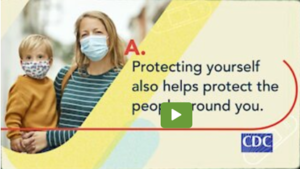 	Or when I ask why they would continue to follow the advice of Governors who have deprived them of their right to travel, to assemble and to worship;	Or why they would trust talking heads like Fauci and Gates, who have repeatedly lied, misrepresented, and censored data and opinions that conflict with their narrative…	My friends and loved ones, effectively, have no answer.	Mostly, they just want to change the subject.	Sometimes, they admit that they just want to be able to travel and get back to normal.	But it should be clear by now, that those who have inflicted these lawless lockdowns and insane mask mandates have no intention of letting us get back to normal.	It comes down to this:	People mindlessly got the shot simply because……the television told them to.	Friends, and fellow Americans:	We are in the middle of a war, and our enemy’s most lethal weapon is right in our living room.https://newswithviews.com/the-most-lethal-weapon/ and to be educated you might want to read…..The Lapid-Bennett government’s foreign policy “doctrine”07/16/2021 Caroline Glick
	From Prime Minister Naftali Bennett’s stunning assault against his predecessor Benjamin Netanyahu at the Knesset, through Foreign Minister Yair Lapid’s trip to Brussels and his speech before the Global Forum on Anti-Semitism, this week the Lapid-Bennett government’s foreign policy doctrine was fully exposed.
	One of the novel aspects of Bennett and Lapid’s governming arrangements is that there doesn’t appear to be any tension between them on foreign policy. In all previous unity governments there were great tensions as the prime minister, who hailed from one side of the ideological spectrum and his foreign minister, who hailed from the other. Each pulled Israel’s foreign policy in opposite directions, with the prime minister ultimately gaining the upper hand.  MORE- https://carolineglick.com/the-lapid-bennett-governments-foreign-policy-doctrine/
The government’s diplomatic collapse
07/16/2021  Caroline Glick
	Jordan’s King Abdullah is the newest member of the Iranian axis. On June 27, Abdullah met in Baghdad with Egyptian President Abdel-Fattah el-Sissi and Iraqi Prime Minister Mustafa Kadhimi. The three leaders signed a deal to transport Iraqi oil to Europe through Jordan and Egypt. As Arab affairs scholar Dr. Edy Cohen put it in the Jerusalem Post, “This agreement is King Abdullah’s ‘coming out of the closet’ with Iran. It’s now official: Jordan is allied with Iran because Iraq is actually under Iran’s control.”
	Just as Iran controls Lebanon through its Shiite proxy army Hezbollah, so Iran controls Iraq through the Iraqi Shiite militias that operate as its proxies.  MORE-  https://carolineglick.com/the-governments-diplomatic-collapse/ 
Joe Biden's Shameful Voting-Rights SpeechDavid Harsanyi Posted: Jul 16, 2021 12:01 AM
	Republican "anti-voting" laws, President Joe Biden claimed during his demagogic speech at the National Constitution Center in Philadelphia this week, are the most "significant test of our democracy since the Civil War." These laws are "odious," "pernicious," "vicious," "unconscionable," a "subversion" and "suppression," the "21st-century Jim Crow" and the sure sign of an emerging "autocracy." Biden's fabricated panic offers lots of space for hyperbole but precious little room for specifics. I was prepared to fact-check Biden's contentions about new election laws, but the president offered few details. Perhaps he comprehends that most Americans would probably find voter-integrity laws rather innocuous.  MORE- https://townhall.com/columnists/davidharsanyi/2021/07/16/joe-bidens-shameful-votingrights-speech-n2592623  
	
American Marxism
David Limbaugh Posted: Jul 16, 2021 12:01 AM
	Most people sense that America is under assault by America-hating forces and worry that our freedoms are actually in jeopardy. Mark Levin's new book, "American Marxism," confirms those fears, exposes the chilling aims and methods of these malicious groups, and provides a blueprint to restore America to a path of recovery.
	Levin has a gift for distilling abstract ideas into understandable terms for lay consumption. I've personally written and discussed many of the ideas he addresses in this compelling book but had not considered the term "counterrevolution" to describe what we're witnessing. MORE- https://townhall.com/columnists/davidlimbaugh/2021/07/16/american-marxism-n2592607 ARUTZ SHEVAReport: Netanyahu tried to persuade Trump to attack IranNew Yorker reports then-PM tried to convince Trump to attack Iran after his election loss to Biden. Chairman of the Joint Chiefs of Staff thwarted the move.Arutz Sheva North America Staff , Jul 16 , 2021 8:13 PM 	Then-Prime Minister Benjamin Netanyahu tried to persuade then-US President Donald Trump into launching a military action against Iran's nuclear program once it became clear that Trump lost the 2020 election to Joe Biden, the New Yorker reported on Thursday.	The report said that Trump "had a circle of Iran hawks around him and was close with the Israeli Prime Minister, Benjamin Netanyahu, who was also urging the Administration to act against Iran after it was clear that Trump had lost the election."	Other senior figures in the Trump administration, including then-Vice President Mike Pence and then-Secretary of State Mike Pompeo, had also reportedly pushed for a strike against Iran, though Trump did not necessarily want to start a war, according to the New Yorker. 	General Mark Milley, the chairman of the US Joint Chiefs of Staff, opposed the idea and reportedly told Trump that “if you do this, you’re gonna have a f****ng war."	Miley, according to the New Yorker, had "engaged in an alarmed effort to ensure that Trump did not embark on a military conflict with Iran as part of his quixotic campaign to overturn the results of the 2020 election and remain in power.”	He was eventually successful in blocking the plans to attack Iran after a White House meeting in early January, in which Trump's National Security Adviser Robert O'Brien and Pompeo both told the President they were against a military strike. https://www.israelnationalnews.com/News/News.aspx/310025Emergency meeting of Hesder RabbisBudget cuts force rabbis to ask Prime Minister for emergency assistance to keep yeshivas open next year.Arutz Sheva Staff , Jul 16 , 2021 1:19 PM 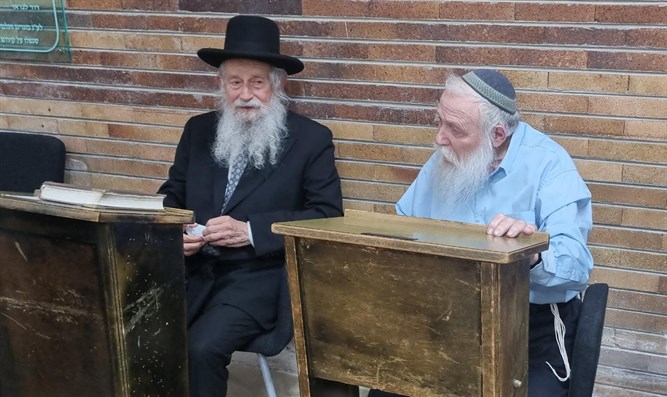 הרב זלמן מלמד והרב חיים דרוקמן     צילום: ערוץ 7	Representatives of the Council of Hesder Yeshivot and the rabbis of the Association of Yeshivot for Higher Learning convened for an emergency meeting after a sudden change in the budget for yeshivas endangered the next academic year.	The meeting was attended by Rabbi Chaim Druckman, Rabbi Zalman Melamed, Rabbi Yaakov Shapira, Rabbi Yehoshua Magnes, Rabbi Shlomo Rosenfeld, Rabbi Hananel Etrog and Rabbi Eyal Greiner.	At the meeting, the rabbis declared: "The State of Israel is the home of the Israeli people and is also the home of the Torah of Israel. The value of Torah study is a national value and the State of Israel has recognized this in its laws as well."	The rabbis appealed to Prime Minister Naftali Bennett, "We call on the Government of Israel and the Prime Minister to do everything necessary to maintain the budget of all yeshivas, thus realizing the right of the nation to preserve the existence of the Torah world."	The Hesder and Higher Yeshiva Associations point out that the monthly payment received this week from the Ministry of Education has reached an unprecedented low, embodying a reduction of over 55% of the average budget in 2019-2020.	For example, this month the yeshivot received a meager budget of only NIS 345 per month for a married student.https://www.israelnationalnews.com/News/News.aspx/310002 California man arrested with assault weapons, bomb, anti-Semitic manifesto32-year old man was allegedly planning to attack a sporting goods store, had pipe bomb, bullets marked "Cop Killer."Dan Verbin, Canada , Jul 16 , 2021 9:48 PM 	A man allegedly in possession of a cache of assault weapons, body armor, a pipe bomb, drugs and an anti-Semitic and racist manifesto was arrested Tuesday in San Jose, California.	Wesley Charles Martines, 32, of Lost Gatos, California, also allegedly had bullets inscribed with the phrase “Cop Killer” and a written plan to attack a sporting goods store, said the Santa Clara County District Attorney’s Office.	According to Patch.com, Martines’s manifesto contained threats against Jews, Hispanics and African Americans, and the plan to attack the store.	Besides being charged with suspicion of possession of assault weapons and other illegal arsenal, Martines stands accused of prowling outside a business in Campbell, California last Friday. He was also seen peering into cars and a storage shed, according to the district attorney’s office.	When police stopped the suspect’s truck, the attorney general said they discovered two AR type rifles, a Glock 9 mm handgun, ammunition, body armor, heroin, methamphetamine and a pipe bomb that contained pellets but not explosives.	Additionally, the found the manifesto which besides racist rants, contained the man’s plan to disguise himself as an employee of a sporting goods store and then tie everyone up.	The district attorney’s office gave a search warrant and gun violence restraining order to police so they could confiscate Martines’s firearms.	"Once again, law enforcement saved lives before the blood and tears flowed," District Attorney Jeff Rosen said in a statement. "All of us have a role in stopping the next mass shooting, suicide, or domestic violence murder. Please call law enforcement if you know that someone is armed and dangerous."  https://www.israelnationalnews.com/News/News.aspx/310028 Former Iranian diplomat: Iran is capable of producing a nuclear bombFormer Iranian diplomat says Iran does not seek to produce a nuclear bomb, but is capable of doing so if it wants.Elad Benari, Canada , Jul 17 , 2021 2:06 AM 	Former Iranian diplomat Seyyed Hadi Seyyed Afghahi claimed in a TV interview this week that the nuclear bomb is only a pretext, a lie, or a fabrication and that Iran does not seek to produce one.	Speaking to Jordan-based Al-Mamlaka TV in an interview translated by the Middle East Media Research Institute (MEMRI), Afghahi continued to say that if Iran did want to produce a nuclear bomb, it would be capable of doing so, as it has already enriched uranium metal to 60-80%.	He added that if Iran had wanted to produce a nuclear bomb, it would not seek the permission of America and Israel.	"We have put the issue of the nuclear bomb behind us. We are not about to manufacture one, and if we had wanted to make one, we would not have feared anyone, and nobody would have been able to prevent us from doing this. We are not seeking to obtain a nuclear bomb,” said Afghani.	"Iran is already capable of producing a nuclear bomb. Iran has managed to enrich uranium metal. Uranium metal is enriched for medical, research, scientific, and military purposes. They are now using uranium metal, which has been enriched to 60%-80%, and no one is accusing them of trying to obtain a nuclear bomb," he stated.	Iran has gradually scaled back its compliance with the 2015 deal it signed with world powers in response to former US President Donald Trump’s withdrawal from the agreement in May of 2018.	In April, the Islamic Republic announced it would begin enriching uranium to 60% purity, a move that would take the uranium much closer to the 90% suitable for a nuclear bomb.	Last month, Iran announced it has already produced 6.5 kg (14 lb) of uranium enriched to up to 60%.	Last week, the International Atomic Energy Agency (IAEA) confirmed that Iran has begun the process of producing enriched uranium metal.	These moves come even as Iran has been holding indirect talks with the US in Vienna on resuming compliance with the 2015 deal. https://www.israelnationalnews.com/News/News.aspx/310037 Land of heaven and sea, flower in the desertOlive, wheat, barley and also honey. Pomegranate, fig and date.Today is a birthday and a holiday for the land of my ancestorsIn a sweeping parent we will go out dancing and together we will sing forever without enough.Refrain:Sob circles, sing her cheersWho is this celebrating in the eye of the years, my Israel.Turn on the lights, sing in the squaresWaving all the flags up, my Israel.We have returned to you here, from the ends of the earthWe came to build in you and be built, the Land of Israel.Blue and white flag, Star of David SergeantJerusalem is the capital of the world, a crown of light to your head.Refrain:Sob circles, sing her cheersWho is this celebrating in the eye of the years, my Israel.Turn on the lights, sing in the squaresWaving all the flags up, my Israel."Can the real Constitution be restored? Probably not.
Too many Americans depend on government money under programs the Constitution doesn't authorize, and money talks with an eloquence Shakespeare could only envy. Ignorant people don't understand The Federalist Papers, but they understand government checks with their names on them." 
-- Joseph Sobran (1946-2010) American columnistPleaseRememberThese Folks In Prayer-Check oftenThey Change!Pray that the world would WAKE UP! Time for a worldwide repentance!	ALL US soldiers fighting for our freedom around the world 	Pray for those in our 	government to repent of their wicked corrupt ways.Pray for DB – Acute Leukemia – very sick.Pray for EL – Had clot embolized to brain – successful ‘clot buster’ but long road to go. Pray for BB – Severe West Nile Fever –still not mobile- improving!Pray for RBH – cancer recurrencePray for DH – Mother removed self from hospice but doing poorly.Pray for GB – bad reaction from Cancer drugPray for Ella – Child with serious problemsNOTE: Our prayer list was getting very long and there will little follow up. If you have people you want to have on the list please resubmit since we are revising it now– rdb]Pray that The Holy One will lead you in Your preparations for handling the world problems.  – 	Have YOU made any preparations?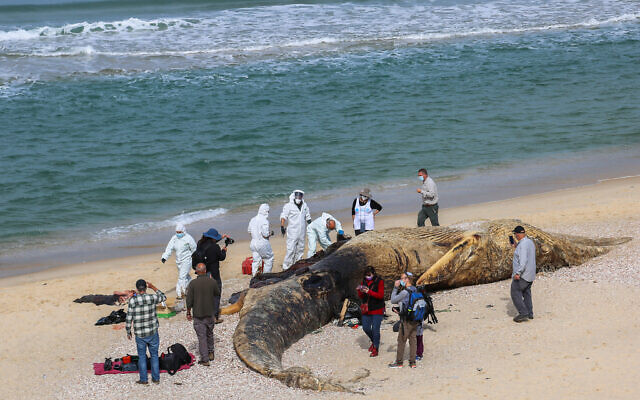 Marine veterinarians take samples from a 17-meter long fin whale washed ashore on the Nitzanim beach, near the city of Ashkelon, on February 21, 2021. (Flash90)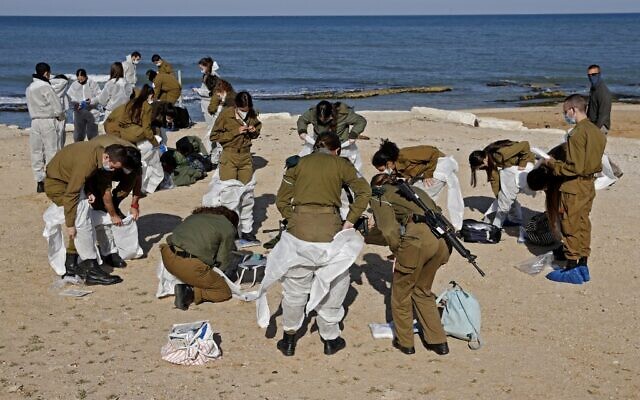 Israeli soldiers arrive to clean up the contaminated Sharon beach national park, north of Tel Aviv, on February 22, 2021. (Jack Guez/AFP)THE SHORASHIM BIBLICAL GIFT CATALOG 005http://mad.ly/7f9f64?pact=20013931524&fe=1Support Shorashim!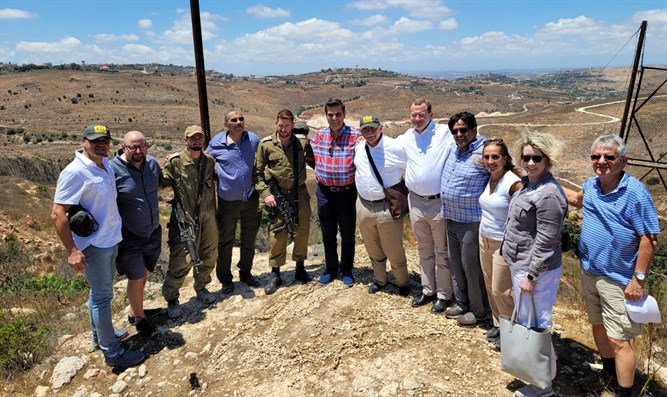 The group at Parag, an IDF military post near the border with Lebanon. Courtesy of FIDF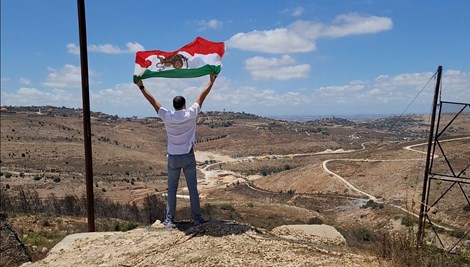 Batebi waving the old Iranian flag at the base. Courtesy of FIDF Courtesy of FIDFTo be removed from this News list, Please click here and put "Unsubscribe" in the subject line.I wanted to build a home with strong foundations.To hang an olive leaf so we don't feel distant. And I got lost in a forest of questions. The heart feels rusty looking for answers. I got too tired to walk alone Hearing a voice, walking with me Don't let me give up From the depths I call on to youAnd I raise my eyes in prayer From far away I came to you Now is the closing hour. (‘Neila’)Wandering like a bird, like a leaf carried in the windWant to go back and give soul some rest And I got lost in a forest of questions The heart feels lost looking for answersI got too tired to walk alone Hearing a voice, walking with me Don't let me give up"The voice of protest, of warning, of appeal is never more needed than when the clamor of fife and drum, echoed by the press and too often by the pulpit, is bidding all men fall in and keep step and obey in silence the tyrannous word of command. Then, more than ever, it is the duty of the good citizen not to be silent."
-- Charles Eliot Norton (1827-1908) American scholarPleaseRememberThese Folks In Prayer-Check oftenThey Change!Pray that the world would WAKE UP! Time for a worldwide repentance!	ALL US soldiers fighting for our freedom around the world 	Pray for those in our 	government to repent of their wicked corrupt ways.Pray for DB – Acute Leukemia – very sick.Pray for EL – Had clot embolized to brain – successful ‘clot buster’ but long road to go. Pray for BB – Severe West Nile Fever –still not mobile- improving!Pray for RBH – cancer recurrencePray for DH – Mother removed self from hospice but doing poorly.Pray for GB – bad reaction from Cancer drugPray for Ella – Child with serious problemsNOTE: Our prayer list was getting very long and there will little follow up. If you have people you want to have on the list please resubmit since we are revising it now– rdb]Pray that The Holy One will lead you in Your preparations for handling the world problems.  – 	Have YOU made any preparations?THE SHORASHIM BIBLICAL GIFT CATALOG 005http://mad.ly/7f9f64?pact=20013931524&fe=1Support Shorashim!To be removed from this News list, Please click here and put "Unsubscribe" in the subject line."Shame on the men who can court exemption from present trouble and expense at the price of their own posterity's liberty!"
-- Samuel Adams (1722-1803), was known as the "Father of the American Revolution."PleaseRememberThese Folks In Prayer-Check oftenThey Change!Pray that the world would WAKE UP! Time for a worldwide repentance!	ALL US soldiers fighting for our freedom around the world 	Pray for those in our 	government to repent of their wicked corrupt ways.Pray for DB – Acute Leukemia – very sick.Pray for EL – Had clot embolized to brain – successful ‘clot buster’ but long road to go. Pray for BB – Severe West Nile Fever –still not mobile- improving!Pray for RBH – cancer recurrencePray for DH – Mother removed self from hospice but doing poorly.Pray for GB – bad reaction from Cancer drugPray for Ella – Child with serious problemsNOTE: Our prayer list was getting very long and there will little follow up. If you have people you want to have on the list please resubmit since we are revising it now– rdb]Pray that The Holy One will lead you in Your preparations for handling the world problems.  – 	Have YOU made any preparations?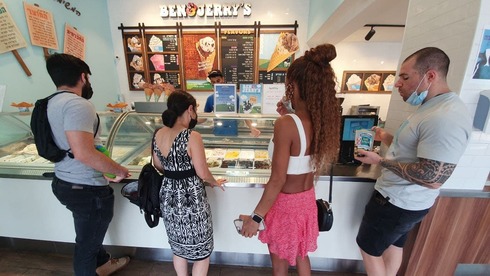 Ben & Jerry's factory store in Yavne (Photo: Barel Efraim )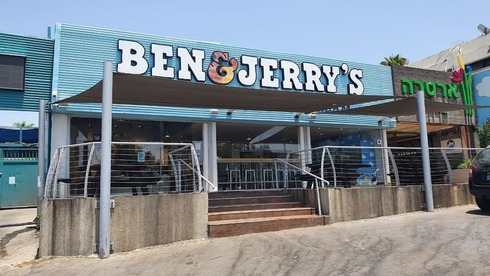 Ben & Jerry's factory store in Yavne (Photo: Barel Efraim)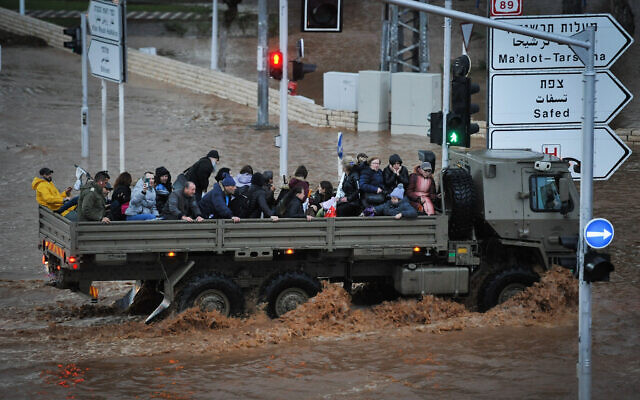 A military vehicle carries people across a flooded road in the northern city of Nahariya on January 8, 2020. (Meir Vaknin/Flash90)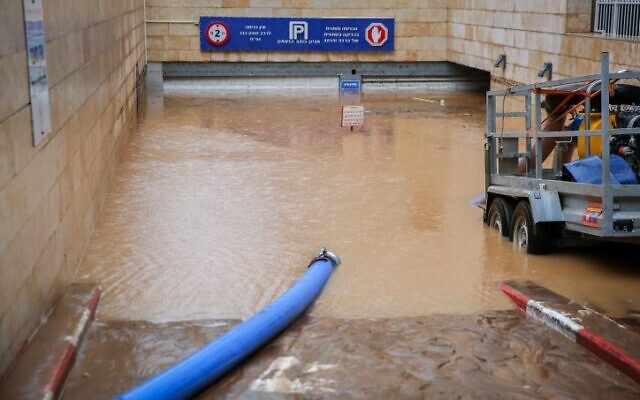 View of the entrance to a flooded parking lot in the northern coastal city of Nahariya, January 9, 2020. (David Cohen/Flash90)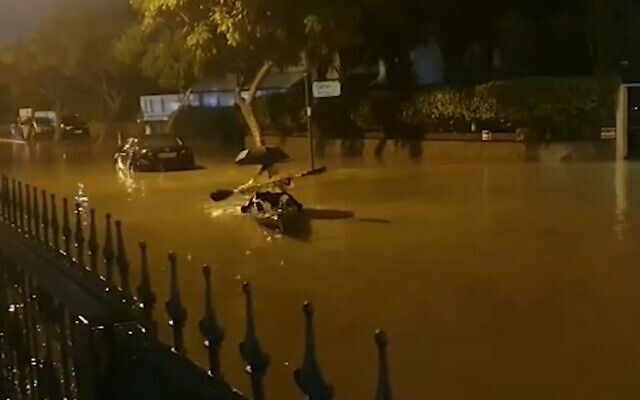 People paddle down a flooded road in the southern Israeli city of Ashkelon on Sunday December 12, 2019 (Screen capture/YouTube)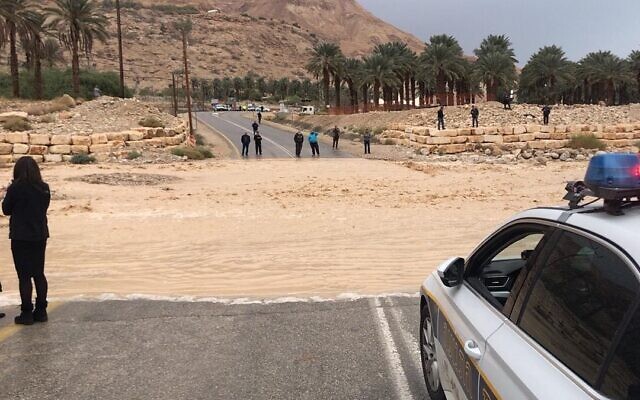 A road is blocked by flooding, January 9, 2020 (Israel Police)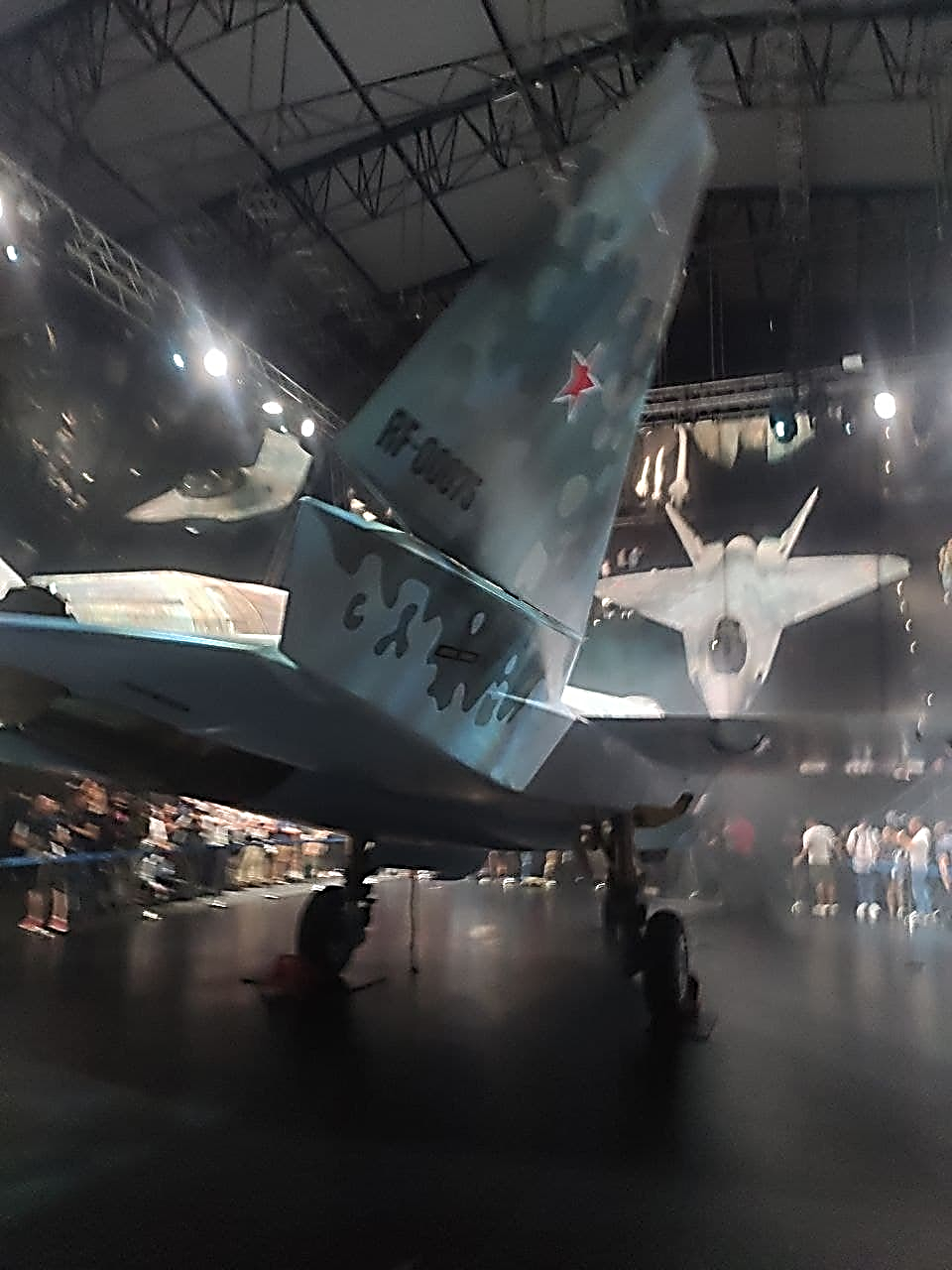 © RT 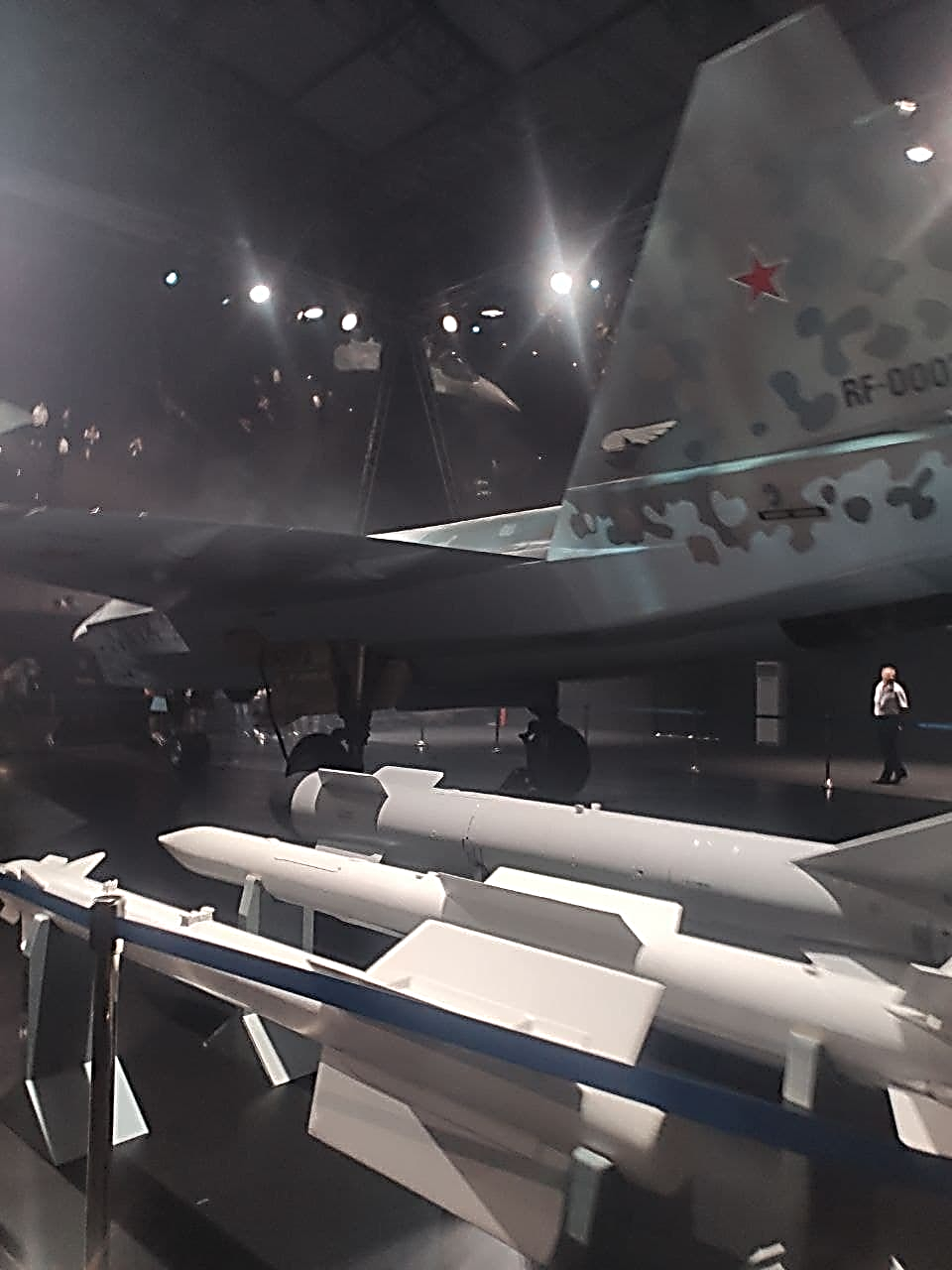 © RT THE SHORASHIM BIBLICAL GIFT CATALOG 005http://mad.ly/7f9f64?pact=20013931524&fe=1Support Shorashim!To be removed from this News list, Please click here and put "Unsubscribe" in the subject line.Waiting, expecting, hoping and wantingTo arrive todayTo be with virtue and appear to be redemptionAnd we will win more soonEvery Jew in his heartWill say I will wait for himI wish it would come soonIf I forget Jerusalem I'll forget my right hand!!I wish Christ would comeI wish we would win and see you soonI wish Gd how long to JerusalemI wish we could return to Zion I wish we were all back in placeI wish in the days of I wishTo JerusalemWe will not know war only peace and tranquilityAnd we will return to a good landIt will happen soon in just one more prayerThat you will bring redemptionEvery Jew in his heartWill say I will wait for himI wish it would come soonIf I forget Jerusalem I'll forget my right hand!!I wish Moshiac would comeI wish we would win and see you soonI wish Gd how long to JerusalemI wish we could return to Zion I wish we were all back in placeI wish in the days of I wishTo JerusalemBridge:I wish you had heard all the prayers already Answer all the tears alreadyI wish JerusalemI wish we went up to Mount E togetherSoon nowadays an artistI wish JerusalemMay the Redeemer comeI wish every day a Jew praysI wish Gd how long to JerusalemI wish we could return to Zion I wish we were all back in placeI wish in the days of I wishTo Jerusalem"Central bankers always try to avoid their last big mistake. So every time there's the threat of a contraction in the economy, they'll over stimulate the economy, by printing too much money. The result will be a rising roller coaster of inflation, with each high and low being higher than the preceding one."
-- Milton Friedman (1912-2006) Nobel Prize-winning economist, economic advisor to President Ronald Reagan, "ultimate guru of the free-market systemPleaseRememberThese Folks In Prayer-Check oftenThey Change!Pray that the world would WAKE UP! Time for a worldwide repentance!	ALL US soldiers fighting for our freedom around the world 	Pray for those in our 	government to repent of their wicked corrupt ways.Pray for DB – Acute Leukemia – very sickPray for EL – Had clot embolized to brain – successful ‘clot buster’ but long road to go. Pray for BB – Severe West Nile Fever –still not mobile- improving!Pray for RBH – cancer recurrencePray for DH – Mother removed self from hospice but doing poorly.Pray for GB – bad reaction from Cancer drugPray for Ella – Child with serious problemsNOTE: Our prayer list was getting very long and there will little follow up. If you have people you want to have on the list please resubmit since we are revising it now– rdb]Pray that The Holy One will lead you in Your preparations for handling the world problems.  – 	Have YOU made any preparations?THE SHORASHIM BIBLICAL GIFT CATALOG 005http://mad.ly/7f9f64?pact=20013931524&fe=1Support Shorashim!To be removed from this News list, Please click here and put "Unsubscribe" in the subject line.My heart is split in two What the maidservant did not perceive by the water Like a storm from the sea, it throbs Like Miriam's tambourine, it beats And there is no cure in the world My heart surrenders I stumble, can no longer stand on my feet Just a wreck with no purpose And the skies are like a wall to me How shall I pass through the sea on dry ground?Refrain: And only You can turn my mourning into dancing To purify the sand To soften all in meAnd only You know how to approach my heartYou lessen any pain within me You heal my heart My heart is split in two Half of it is guilty, and half of it is for the sake of Heaven Like a storm from the sea, it throbs Like Miriam's tambourine, it beats And there is no cure in the world for the heart Refrain:And only You can turn my mourning into dancing To purify the sand To soften all in me And only You know how to approach my heart You lessen any pain within me You heal my heart And there is still a foe who bothers the flock And there is no envoy who would scream for God Only me before a whole sea and a broken heart And only You can turn my mourning into dancing To purify the sand To soften all in me And only You know how to approach my heart You lessen any pain within me You heal my heart And only You can turn my mourning into dancing To purify the sand To sanctify all in me And only You know how to approach my heart You lessen any pain within me You heal my heart"Ours was the first revolution in the history of mankind that truly reversed the course of government, and with three little words: 'We the people.' 'We the people' tell the government what to do, it doesn't tell us. 'We the people' are the driver, the government is the car. And we decide where it should go, and by what route, and how fast. Almost all the world's constitutions are documents in which governments tell the people what their privileges are. Our Constitution is a document in which 'We the people' tell the government what it is allowed to do. 'We the people' are free. This belief has been the underlying basis for everything I've tried to do these past eight years."
-- Ronald Reagan (1911-2004) 40th US PresidentPleaseRememberThese Folks In Prayer-Check oftenThey Change!Pray that the world would WAKE UP! Time for a worldwide repentance!	ALL US soldiers fighting for our freedom around the world 	Pray for those in our 	government to repent of their wicked corrupt ways.Pray for DB – Acute leukemia – very sickPray for EL – Had clot embolized to brain – successful ‘clot buster’ but long road to go. Pray for BB – Severe West Nile Fever –still not mobile- improving!Pray for RBH – cancer recurrencePray for DH – Mother removed self from hospice but doing poorly.Pray for GB – bad reaction from Cancer drugPray for Ella – Child with serious problemsNOTE: Our prayer list was getting very long and there will little follow up. If you have people you want to have on the list please resubmit since we are revising it now– rdb]Pray that The Holy One will lead you in Your preparations for handling the world problems.  – 	Have YOU made any preparations?THE SHORASHIM BIBLICAL GIFT CATALOG 005http://mad.ly/7f9f64?pact=20013931524&fe=1Support Shorashim!To be removed from this News list, Please click here and put "Unsubscribe" in the subject line."[A]ll power is originally vested in, and consequently derived from, the people. That government is instituted and ought to be exercised for the benefit of the people; which consists in the enjoyment of life and liberty and the right of acquiring property, and generally of pursuing and obtaining happiness and safety. That the people have an indubitable, unalienable, and indefeasible right to reform or change their government whenever it be found adverse or inadequate to the purpose of its institution."
-- James Madison (1751-1836), Father of the Constitution for the USA, 4th US PresidentPleaseRememberThese Folks In Prayer-Check oftenThey Change!Pray that the world would WAKE UP! Time for a worldwide repentance!	ALL US soldiers fighting for our freedom around the world 	Pray for those in our 	government to repent of their wicked corrupt ways.Pray for EL – Had clot embolized to brain – successful ‘clot buster’ but long road to go. Pray for BB – Severe West Nile Fever –still not mobile- improving!Pray for RBH – cancer recurrencePray for DH – Mother removed self from hospice but doing poorly.Pray for GB – bad reaction from Cancer drugPray for Ella – Child with serious problemsNOTE: Our prayer list was getting very long and there will little follow up. If you have people you want to have on the list please resubmit since we are revising it now– rdb]Pray that The Holy One will lead you in Your preparations for handling the world problems.  – 	Have YOU made any preparations?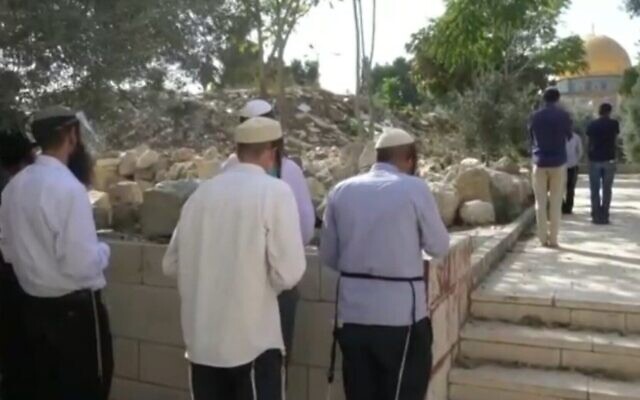 Jewish prayer on the Temple Mount, as reported by Channel 12 news, on July 17, 2021. (Channel 12 screenshot)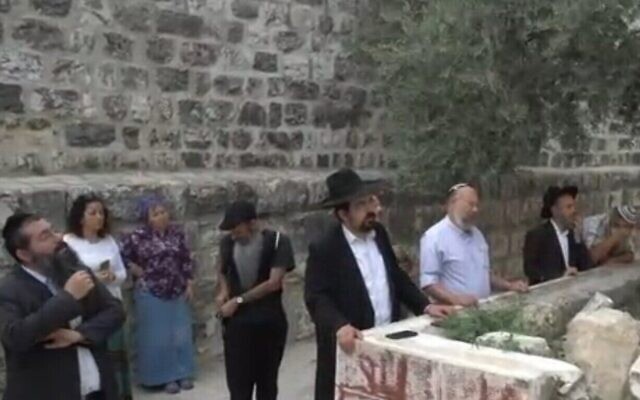 Jewish prayer on the Temple Mount, as reported by Channel 12 news, on July 17, 2021 (Channel 12 screenshot)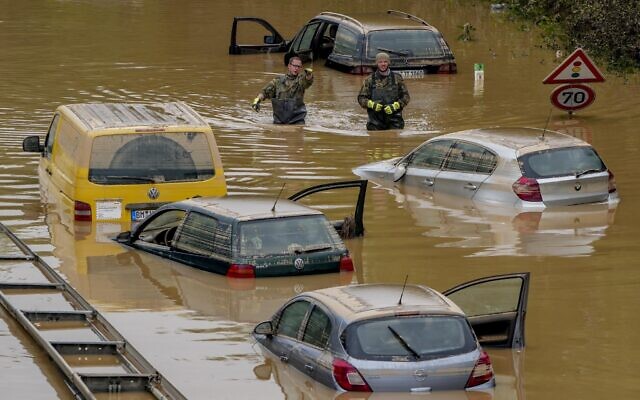 Rescuers check for victims in flooded cars on a road in Erftstadt, Germany, on July 17, 2021. (AP Photo/Michael Probst)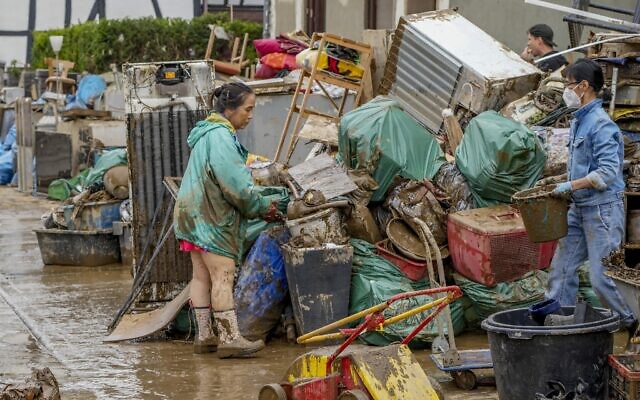 People clean their homes from mud and debris in Bad Neuenahr-Ahrweiler, Germany, Saturday, July 17, 2021. Due to strong rainfall, the Ahr river went over its banks and flooded big parts of the town. (AP Photo/Michael Probst)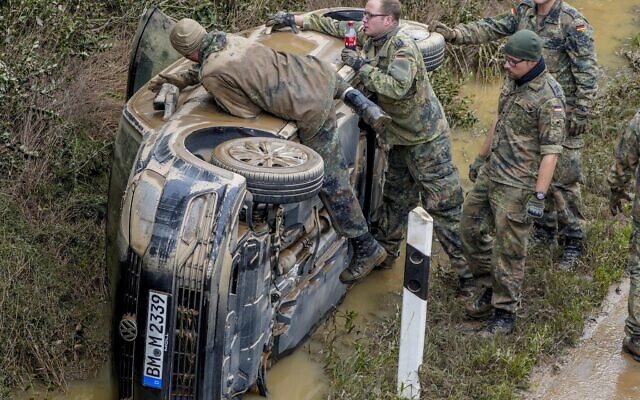 German soldiers work on a flooded car on a road in Erftstadt, Germany, Saturday, July 17, 2021. Due to strong rainfall, the small Erft river went over its banks causing massive damage. (AP Photo/Michael Probst)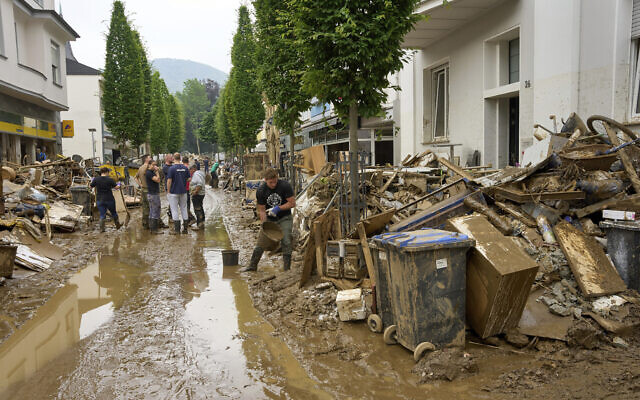 Residents clear mud and unusable furniture from houses in the city center of Bad Neuenahr, western Germany, on July 17, 2021. (Thomas Frey/dpa via AP)THE SHORASHIM BIBLICAL GIFT CATALOG 005http://mad.ly/7f9f64?pact=20013931524&fe=1Support Shorashim!To be removed from this News list, Please click here and put "Unsubscribe" in the subject line.We must not permit our respect for the dead or our sympathy for the living to lead us into an act of injustice to the balance of the living. I will not attempt to prove that Congress has no power to appropriate this money as an act of charity. Every member upon this floor knows it. We have the right as individuals to give away as much of our own money as we please in charity; but as members of congress we have no right to appropriate a dollar of the public money."
-- Davy Crockett (1786-1836) American hunter, frontiersman, soldier and politician
Source: 1827, spoken on the floor of Congress concerning a proposed relief bill for the widow of a naval officer.PleaseRememberThese Folks In Prayer-Check oftenThey Change!Pray that the world would WAKE UP! Time for a worldwide repentance!	ALL US soldiers fighting for our freedom around the world 	Pray for those in our 	government to repent of their wicked corrupt ways.Pray for EL – Had clot embolized to brain – successful ‘clot buster’ but long road to go. Pray for BB – Severe West Nile Fever –still not mobile- improving!Pray for RBH – cancer recurrencePray for DH – Mother removed self from hospice but doing poorly.Pray for GB – bad reaction from Cancer drugPray for Ella – Child with serious problemsNOTE: Our prayer list was getting very long and there will little follow up. If you have people you want to have on the list please resubmit since we are revising it now– rdb]Pray that The Holy One will lead you in Your preparations for handling the world problems.  – 	Have YOU made any preparations?THE SHORASHIM BIBLICAL GIFT CATALOG 005http://mad.ly/7f9f64?pact=20013931524&fe=1Support Shorashim!To be removed from this News list, Please click here and put "Unsubscribe" in the subject line.